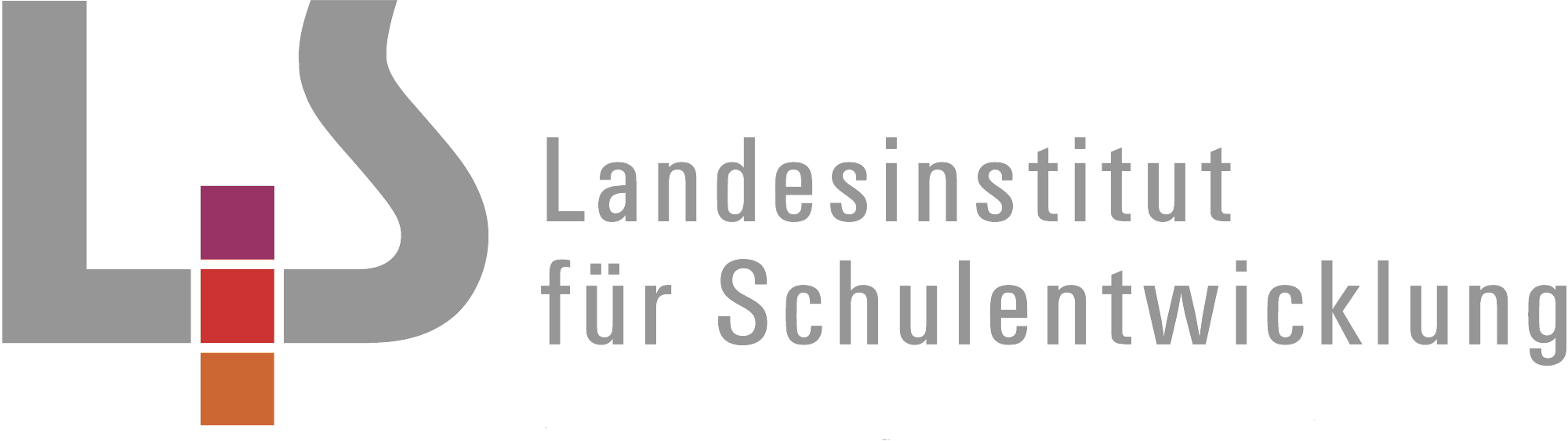 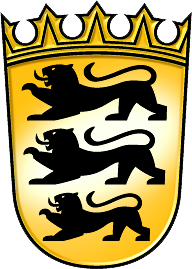 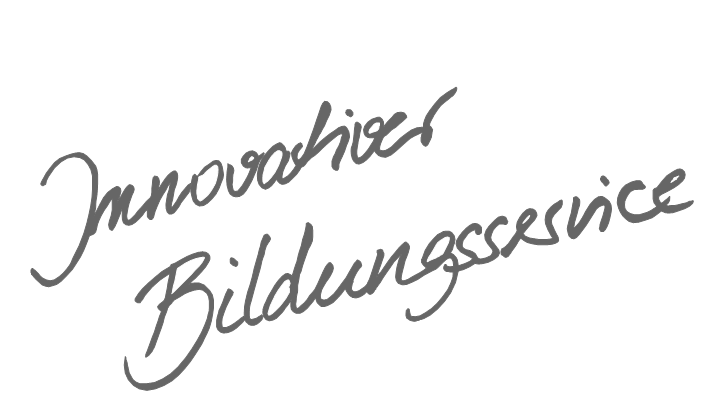 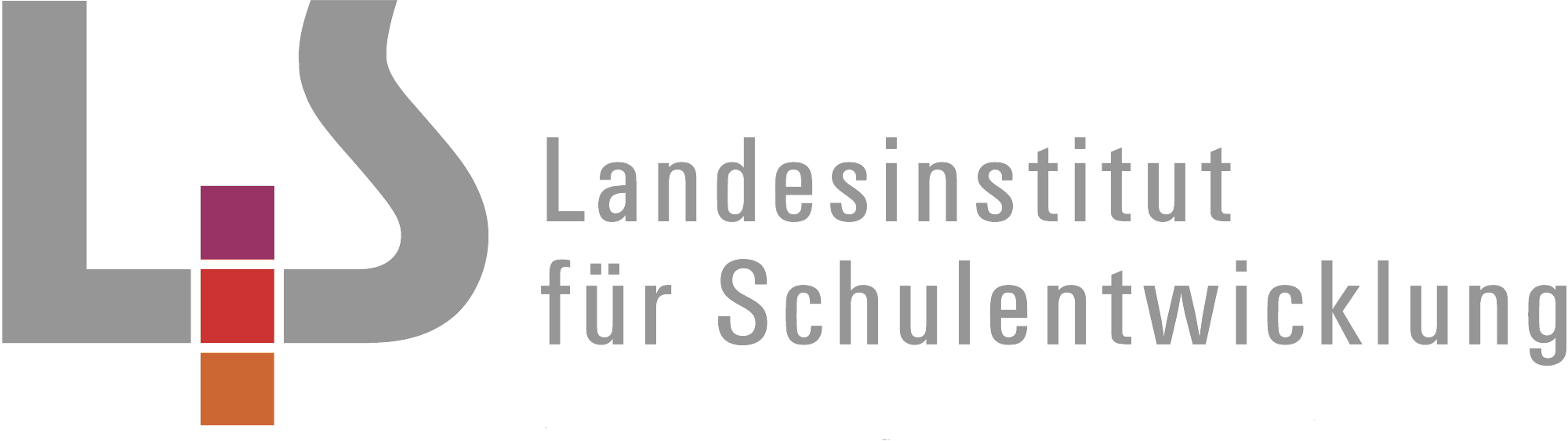 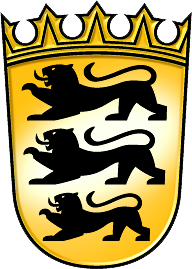 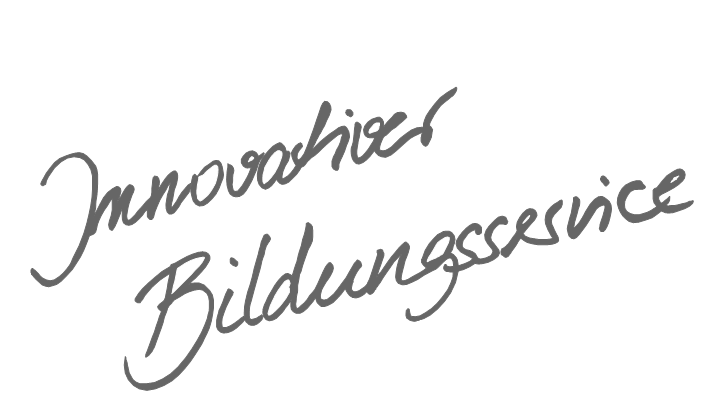 InhaltsverzeichnisAllgemeines Vorwort zu den BeispielcurriculaBeispielcurricula zeigen eine Möglichkeit auf, wie aus dem Bildungsplan unterrichtliche Praxis werden kann. Sie erheben hierbei keinen Anspruch einer normativen Vorgabe, sondern dienen vielmehr als beispielhafte Vorlage zur Unterrichtsplanung und -gestaltung. Diese kann bei der Erstellung oder Weiterentwicklung von schul- und fachspezifischen Jahresplanungen ebenso hilfreich sein wie bei der konkreten Unterrichtsplanung der Lehrkräfte. Curricula sind keine abgeschlossenen Produkte, sondern befinden sich in einem dauerhaften Entwicklungsprozess, müssen jeweils neu an die schulische Ausgangssituation angepasst werden und sollten auch nach den Erfahrungswerten vor Ort kontinuierlich fortgeschrieben und modifiziert werden. Sie sind somit sowohl an den Bildungsplan, als auch an den Kontext der jeweiligen Schule gebunden und müssen entsprechend angepasst werden. Das gilt auch für die Zeitplanung, welche vom Gesamtkonzept und den örtlichen Gegebenheiten abhängig und daher nur als Vorschlag zu betrachten ist.Der Aufbau der Beispielcurricula ist für alle Fächer einheitlich: Ein fachspezifisches Vorwort thematisiert die Besonderheiten des jeweiligen Fachcurriculums und gibt ggf. Lektürehinweise für das Curriculum, das sich in tabellarischer Form dem Vorwort anschließt.In den ersten beiden Spalten der vorliegenden Curricula werden beispielhafte Zuordnungen zwischen den prozess- und inhaltsbezogenen Kompetenzen dargestellt. Eine Ausnahme stellen die modernen Fremdsprachen dar, die aufgrund der fachspezifischen Architektur ihrer Pläne eine andere Spaltenkategorisierung gewählt haben. In der dritten Spalte wird vorgeschlagen, wie die Themen und Inhalte im Unterricht umgesetzt und konkretisiert werden können. In der vierten Spalte wird auf Möglichkeiten zur Vertiefung und Erweiterung des Kompetenzerwerbs im Rahmen des Schulcurriculums hingewiesen und aufgezeigt, wie die Leitperspektiven in den Fachunterricht eingebunden werden können und in welcher Hinsicht eine Zusammenarbeit mit anderen Fächern sinnvoll sein kann. An dieser Stelle finden sich auch Hinweise und Verlinkungen auf konkretes Unterrichtsmaterial. Die verschiedenen Niveaustufen des Gemeinsamen Bildungsplans der Sekundarstufe I werden in den Beispielcurricula ebenfalls berücksichtigt und mit konkreten Hinweisen zum differenzierten Vorgehen im Unterricht angereichert.Fachspezifisches VorwortEinführungBei dem vorliegenden Curriculum handelt es sich um ein Beispiel eines Kerncurriculums zum Bildungsplan 2016 des Faches Deutsch für die Klassen 5 und 6. Es zeigt exemplarisch, wie der Bildungsplan in Jahresplanungen umgesetzt werden kann. Es hat damit Vorschlagscharakter und ist keine verbindliche Vorgabe, weder für einzelne Kolleg(inn)en noch für die Fachschaften.KonzeptionEin Curriculum übersetzt auf Grundlage (fach)didaktischer Prinzipien die im Bildungsplan aufgeführten Kompetenzen in die Planung eines Lehr- und Lernprozesses. Dabei sind unterschiedliche Grade der Konkretion denkbar, von einer bloßen Stoffverteilung bis hin zu einer konkreten Jahres- und Sequenzplanung einschließlich Hinweisen zur Lernorganisation und zur Methodik. Das vorliegende Curriculum weist Unterrichtseinheiten mit konkreten Umsetzungsvorschlägen aus. Für diesen Ansatz sind folgende Überlegungen leitend:Der Bildungsplan 2016 enthält bereits curriculare (und spiralcurriculare) Elemente; er weist im Bereich der inhaltsbezogenen Kompetenzen klar formulierte Progressionslinien über die Jahrgänge hinweg aus, die in der Synopse zum Bildungsplan sichtbar werden. Diese jahrgangsübergreifende Progression wird im vorliegenden Curriculum für die Klassen 5 und 6 weiter prozessual ausdifferenziert. Deutschunterricht ist in aller Regel an konkreten Themen ausgerichtet. Diese Themen konstituieren einzelne Unterrichtssequenzen bzw. Unterrichtseinheiten. Im Zentrum können dabei verschiedene Inhalte (Textsorten und Gattungen, z.B. Märchen oder Lyrik; Ganzschriften, z.B. Jugendbuch; Querschnittsthemen, z.B. Tiere, Vorbilder), aber auch prozessbezogene Kompetenzen (z.B. Berichten, Beschreiben, miteinander Sprechen) stehen.„Deutschunterricht ist integrativer Unterricht, die Verknüpfung der unterschiedlichen Kompetenzbereiche ist Basis jeder gelingenden Unterrichtspraxis.“ (BP 2016, S. 10) Diese Vorgabe setzt das vorliegende Curriculum konsequent um. Zu jeder Unterrichtsphase werden jeweils die geförderten prozessbezogenen und inhaltbezogenen Kompetenzen ausgewiesen. Dabei werden die Hinweise des Verweissystems konkretisiert, aber auch darüber hinaus gehende Verbindungen gezeigt.In besonderem Maße gilt das Konzept integrativen Unterrichts für die Bereiche Sprachbetrachtung, insbesondere für Grammatik und Rechtschreibung. Diese werden den thematischen Unterrichtseinheiten zugeordnet. Ihre Darstellung findet sich jeweils am Ende der Einheiten. Die konkrete Umsetzung und Zuordnung zu einzelnen Teilschritten hängt stark von deren Ausgestaltung ab, so dass die konkrete funktionale Integration von Rechtschreibung und Grammatik der jeweiligen Umsetzung überlassen werden muss. Daher wird in diesen Rubriken auf Hinweise zur methodischen Ausgestaltung verzichtet. Selbstverständlich wird dem hierarchischen Kompetenzaufbau im Bereich der Grammatik Rechnung getragen. Bei allfälligen Umstellungen der Abfolge im Jahresplan müssen daher Rechtschreibung und Grammatik gesondert betrachtet werden.Dieses Curriculum stellt ein Beispiel einer Schuljahresplanung dar. In diesem Sinn ist der relativ hohe Grad an Konkretion in der Umsetzung als Unterstützung intendiert – und nicht etwa als Gängelung oder Vorgabe. Aus diesem Grunde wird z.B. auch darauf verzichtet, Einheiten an festgelegten Einzeltexten auszurichten. Hier wie überhaupt gilt der Grundsatz der pädagogischen Freiheit. Er muss auch leitend sein, wenn Fachschaften Eckpunkte des Kerncurriculums festschreiben. DarstellungDie interne Gliederung der Einheiten folgt einer idealisierten Phasierung. Sie wird in der Spalte 3 „Umsetzung“ angeführt, d.h. diese Spalte bestimmt die Struktur der Tabellen. Selbstverständlich kann auch anders verfahren werden; so kann es sinnvoll sein, zwei Phasen zusammenzuziehen oder Phasen – im Rahmen der didaktischen Logik – zu modifizieren, zu ergänzen oder umzustellen. Alle methodischen Hinweise in dieser Spalte sind als Vorschläge für die Umsetzung zu verstehen und werden als Beispiel angeführt. Sie tragen den moderaten Vorgaben des Bildungsplanes in dieser Hinsicht Rechnung.Es finden sich in nahezu allen Phasen Vorschläge zu einer Differenzierung nach Niveaustufen. Diese Vorschläge sind exemplarisch und erheben keinen Anspruch auf Vollständigkeit. Es finden sich drei Formen von Differenzierungen. (1) Erfolgt eine mögliche Differenzierung über methodische Abstufungen oder unterschiedliche Schwierigkeitsgrade der Textgrundlage, wird dies in der Spalte 4 „Hinweise“ vermerkt. (2) Sind die Standardformulierungen auf den verschiedenen Niveaus identisch oder sehr ähnlich, wird eine differenzierte Umsetzung in der Umsetzungsspalte 3 angeführt; die Niveaubezeichnungen werden unterlegt (G, M, E). (3) Die komplexeste Form der Differenzierung führt in Spalte 2 die differenzierten Standardformulierungen an und ordnet ihnen jeweils passende Umsetzungsvorschläge zu. Bei der Formulierung der Differenzierung ist in der Regel darauf geachtet worden, dass sie in einer Unterrichtsphase parallel geführt werden können. In einzelnen Fällen werden z.B. auf dem E-Niveau zusätzliche Inhalte gefordert. Diese können mit Phasen der Übung und Vertiefung auf G- und M-Niveau verbunden werden.Die zugeordneten Kompetenzformulierungen in den Spalten 1 und 2 nennen jeweils die Formulierung des E-Niveaus als die Formulierung, die die anderen Niveaus beinhaltet. Diese muss in allen Fällen, in denen keine differenzierte Umsetzung angeben ist, entsprechend den Voraussetzungen und Bedürfnissen der Schülerinnen und Schüler modifiziert werden. Die allgemeinen Kompetenzbeschreibungen, die im Bildungsplan die Abschnitte einführen, werden nicht zitiert.In der Hinweisspalte finden sich allgemeine didaktische Hinweise oder Anregungen zur Methodik. Auch auf mögliche Umsetzungen der Leitperspektiven wird hingewiesen; diese Hinweise orientieren sich daran, inwiefern der jeweilige Inhalt spezifisch für eine Leitperspektive ist, und können naturgemäß nur punktuelle Beispiele sein. Auch auf mögliche Textgrundlagen wird verwiesen. Dabei finden sich aus rechtlichen Gründen keine Verweise auf Verlagsveröffentlichungen (Schulbücher, Arbeitsmaterialien, Primärausgaben). Die den Einheiten zugewiesenen Stunden geben lediglich einen groben Hinweis zum Anteil am Unterricht. Sie bezieht sich auf die Stundentafel der Realschule und Gemeinschaftsschule (in Klammern die Zahl für die Werkrealschule). Weil die Gewichtung einzelner Sequenzen innerhalb einer Unterrichtseinheit sehr stark von der Umsetzung im Einzelnen abhängt, wird auf einer differenzierter Stundenzuweisung verzichtet.Deutsch – Klasse 5Deutsch – Klasse 6Anhang: Abdeckung der KompetenzenStandards für prozessbezogene KompetenzenStandards für inhaltsbezogene Kompetenzen3.1. Klasse 5/63.1.1. Texte und andere Medien 3.1.1.1. Literarische Texte3.1.1.2. Sach- und Gebrauchstexte3.1.1.3. Medien 3.1.2. Sprachgebrauch und Sprachreflexion3.1.2.1. Struktur von Äußerungen3.n.2.2. Funktion von Äußerungen 5.1. Ankommen in der neuen Schule – miteinander sprechen, einander begegnen11 (14) Stunden5.1. Ankommen in der neuen Schule – miteinander sprechen, einander begegnen11 (14) Stunden5.1. Ankommen in der neuen Schule – miteinander sprechen, einander begegnen11 (14) Stunden5.1. Ankommen in der neuen Schule – miteinander sprechen, einander begegnen11 (14) StundenAm Anfang steht das Kennenlernen auf der persönlichen und auf der fachlichen Ebene. Die Einheit fördert schwerpunktmäßig das gezielte Stellen von Fragen, einmal im Dienst des gegenseitigen Kennenlernens, zum anderen um mit der neuen Schule vertraut zu werden. Dazu werden zunächst Interviews mit den Klassenkameraden vorbereitet und durchgeführt, die dann in Form eines Steckbriefes ausgewertet werden. Im zweiten Teil der Einheit steht die Beschäftigung mit der neuen Schule und den hier arbeitenden Personen im Vordergrund. Deswegen stehen neben dem sozialen Aspekt dieser Einheit auch Einstiegsdiagnosen zu den Lernständen verschiedener Themenbereichen im Zentrum. Um Lernstände zu evaluieren, ist es hilfreich, gemeinsam zu beginnen und erst im zweiten Schritt zu differenzieren. Am Anfang steht das Kennenlernen auf der persönlichen und auf der fachlichen Ebene. Die Einheit fördert schwerpunktmäßig das gezielte Stellen von Fragen, einmal im Dienst des gegenseitigen Kennenlernens, zum anderen um mit der neuen Schule vertraut zu werden. Dazu werden zunächst Interviews mit den Klassenkameraden vorbereitet und durchgeführt, die dann in Form eines Steckbriefes ausgewertet werden. Im zweiten Teil der Einheit steht die Beschäftigung mit der neuen Schule und den hier arbeitenden Personen im Vordergrund. Deswegen stehen neben dem sozialen Aspekt dieser Einheit auch Einstiegsdiagnosen zu den Lernständen verschiedener Themenbereichen im Zentrum. Um Lernstände zu evaluieren, ist es hilfreich, gemeinsam zu beginnen und erst im zweiten Schritt zu differenzieren. Am Anfang steht das Kennenlernen auf der persönlichen und auf der fachlichen Ebene. Die Einheit fördert schwerpunktmäßig das gezielte Stellen von Fragen, einmal im Dienst des gegenseitigen Kennenlernens, zum anderen um mit der neuen Schule vertraut zu werden. Dazu werden zunächst Interviews mit den Klassenkameraden vorbereitet und durchgeführt, die dann in Form eines Steckbriefes ausgewertet werden. Im zweiten Teil der Einheit steht die Beschäftigung mit der neuen Schule und den hier arbeitenden Personen im Vordergrund. Deswegen stehen neben dem sozialen Aspekt dieser Einheit auch Einstiegsdiagnosen zu den Lernständen verschiedener Themenbereichen im Zentrum. Um Lernstände zu evaluieren, ist es hilfreich, gemeinsam zu beginnen und erst im zweiten Schritt zu differenzieren. Am Anfang steht das Kennenlernen auf der persönlichen und auf der fachlichen Ebene. Die Einheit fördert schwerpunktmäßig das gezielte Stellen von Fragen, einmal im Dienst des gegenseitigen Kennenlernens, zum anderen um mit der neuen Schule vertraut zu werden. Dazu werden zunächst Interviews mit den Klassenkameraden vorbereitet und durchgeführt, die dann in Form eines Steckbriefes ausgewertet werden. Im zweiten Teil der Einheit steht die Beschäftigung mit der neuen Schule und den hier arbeitenden Personen im Vordergrund. Deswegen stehen neben dem sozialen Aspekt dieser Einheit auch Einstiegsdiagnosen zu den Lernständen verschiedener Themenbereichen im Zentrum. Um Lernstände zu evaluieren, ist es hilfreich, gemeinsam zu beginnen und erst im zweiten Schritt zu differenzieren. Prozessbezogene KompetenzenInhaltsbezogene KompetenzenUmsetzung im UnterrichtHinweise1. Interviews führen und einen Steckbrief erarbeiten1. Interviews führen und einen Steckbrief erarbeiten1. Interviews führen und einen Steckbrief erarbeiten1. Interviews führen und einen Steckbrief erarbeiten2.1 Sprechen und Zuhören3. inhaltlich präzise, sprachlich prägnant und klar strukturiert formulieren5. verschiedene Gesprächsformen […] praktizieren7. durch gezieltes Fragen Informationen beschaffen8. in verschiedenen Kommunikations- und Gesprächssituationen sicher und konstruktiv agieren […]9. auch im interkulturellen Dialog eigene und fremde Wahrnehmungen unterscheiden und kulturelle Unterschiede wahrnehmen10. […] Mitschreibetechniken nutzen17. Gespräche […] konzentriert verfolgen und ihr Verständnis sichern, aktiv zuhören18. Kommunikation beurteilen: kriterienorientiert das eigene Gesprächsverhalten und das anderer beobachten, reflektieren und bewerten2.2 Schreiben4. elementare Anforderungen des Schreibens erfüllen (Regeln der Rechtschreibung, Zeichensetzung und Grammatik)5. in einem angemessenen Zeitrahmen Texte in (auch handschriftlich) gut lesbarer Form anfertigen6. Textverarbeitungs- und Präsentationsprogramme nutzen7. strukturiert, verständlich und stilistisch stimmig formulieren; dabei einen differenzierten Wortschatz […] 8. Texte dem Zweck entsprechend und adressatengerecht gestalten und strukturieren (Blattaufteilung, Rand, Absätze)10. formalisierte lineare beziehungsweise nichtlineare Texte verfassen16. Formen der Informationsverschriftlichung anwenden (z.B. Notiz […])36. kritisch zu eigenen und fremden Texten Stellung nehmen: Aufbau, Inhalt und Formulierung eigener und fremder Texte auf Schreibanlass, Thema und Adressatenschaft überprüfen, […] Stilniveau (E) prüfen37. Strategien zur Überprüfung der sprachlichen Richtigkeit und Rechtschreibung anwenden38. kritische Beobachtungen in konkrete Verbesserungsansätze und -vorschläge umsetzen39. Texte inhaltlich und sprachlich überarbeiten und dazu geeignete Methoden und Sozialformen (z.B. Schreibkonferenz) nutzen3.1.2.2 Funktion von Äußerungen(1) gelingende und misslingende Kommunikation unterscheiden; Gespräche als Mittel der Problemlösung erkennen(2) unterschiedliche Sprechabsichten erkennen […](6) ihre Absichten mündlich und schriftlich situationsangemessen und adressatenorientiert formulieren […]Das bin ich – wer bist Du?3.1. einander kennenlernen und Interview-Fragen formulierenG/M: Interview-Fragen zu Oberbegriffen formulieren (z.B. Merkmale, wichtige Personen, bevorzugte Tätigkeiten, besondere Fähigkeiten wie etwas Sprachkenntnisse, Ziele bzw. Wünsche, Erfahrungen, vorherige Wohnorte, Werte, Pflichten, Helden etc.)E: Interview-Fragen formulieren und zusätzliche Kategorien finden (z.B. durch Schlagwörter)L BTV (Toleranz, Umgang mit Fremden und Fremdem, Konfliktbewältigung, interkultureller Dialog) und PG (Wahrnehmung von sich und anderen)Zur Entlastung ggf. Oberthemen des Interviews vorgegeben (um Schwierigkeiten zu begegnen, sich auf andere einzustellen und deren Gefühle und Bedürfnisse richtig einzuschätzen, Fragehemmungen abzubauen und der Selbstoffenbarung eine Rahmen zu geben)2.1 Sprechen und Zuhören3. inhaltlich präzise, sprachlich prägnant und klar strukturiert formulieren5. verschiedene Gesprächsformen […] praktizieren7. durch gezieltes Fragen Informationen beschaffen8. in verschiedenen Kommunikations- und Gesprächssituationen sicher und konstruktiv agieren […]9. auch im interkulturellen Dialog eigene und fremde Wahrnehmungen unterscheiden und kulturelle Unterschiede wahrnehmen10. […] Mitschreibetechniken nutzen17. Gespräche […] konzentriert verfolgen und ihr Verständnis sichern, aktiv zuhören18. Kommunikation beurteilen: kriterienorientiert das eigene Gesprächsverhalten und das anderer beobachten, reflektieren und bewerten2.2 Schreiben4. elementare Anforderungen des Schreibens erfüllen (Regeln der Rechtschreibung, Zeichensetzung und Grammatik)5. in einem angemessenen Zeitrahmen Texte in (auch handschriftlich) gut lesbarer Form anfertigen6. Textverarbeitungs- und Präsentationsprogramme nutzen7. strukturiert, verständlich und stilistisch stimmig formulieren; dabei einen differenzierten Wortschatz […] 8. Texte dem Zweck entsprechend und adressatengerecht gestalten und strukturieren (Blattaufteilung, Rand, Absätze)10. formalisierte lineare beziehungsweise nichtlineare Texte verfassen16. Formen der Informationsverschriftlichung anwenden (z.B. Notiz […])36. kritisch zu eigenen und fremden Texten Stellung nehmen: Aufbau, Inhalt und Formulierung eigener und fremder Texte auf Schreibanlass, Thema und Adressatenschaft überprüfen, […] Stilniveau (E) prüfen37. Strategien zur Überprüfung der sprachlichen Richtigkeit und Rechtschreibung anwenden38. kritische Beobachtungen in konkrete Verbesserungsansätze und -vorschläge umsetzen39. Texte inhaltlich und sprachlich überarbeiten und dazu geeignete Methoden und Sozialformen (z.B. Schreibkonferenz) nutzen3.1.2.2 Funktion von Äußerungen(1) gelingende und misslingende Kommunikation unterscheiden; Gespräche als Mittel der Problemlösung erkennen(2) unterschiedliche Sprechabsichten erkennen […](6) ihre Absichten mündlich und schriftlich situationsangemessen und adressatenorientiert formulieren […]Das bin ich – wer bist Du?3.1. einander kennenlernen und Interview-Fragen formulierenG/M: Interview-Fragen zu Oberbegriffen formulieren (z.B. Merkmale, wichtige Personen, bevorzugte Tätigkeiten, besondere Fähigkeiten wie etwas Sprachkenntnisse, Ziele bzw. Wünsche, Erfahrungen, vorherige Wohnorte, Werte, Pflichten, Helden etc.)E: Interview-Fragen formulieren und zusätzliche Kategorien finden (z.B. durch Schlagwörter)Wichtig ist die vorausgehende gemeinsame Überlegung, welche Art von Fragen (Ja-/Nein-Fragen, offene Fragen, gelenkte Fragen, Suggestivfragen etc.) zielführend sind.2.1 Sprechen und Zuhören3. inhaltlich präzise, sprachlich prägnant und klar strukturiert formulieren5. verschiedene Gesprächsformen […] praktizieren7. durch gezieltes Fragen Informationen beschaffen8. in verschiedenen Kommunikations- und Gesprächssituationen sicher und konstruktiv agieren […]9. auch im interkulturellen Dialog eigene und fremde Wahrnehmungen unterscheiden und kulturelle Unterschiede wahrnehmen10. […] Mitschreibetechniken nutzen17. Gespräche […] konzentriert verfolgen und ihr Verständnis sichern, aktiv zuhören18. Kommunikation beurteilen: kriterienorientiert das eigene Gesprächsverhalten und das anderer beobachten, reflektieren und bewerten2.2 Schreiben4. elementare Anforderungen des Schreibens erfüllen (Regeln der Rechtschreibung, Zeichensetzung und Grammatik)5. in einem angemessenen Zeitrahmen Texte in (auch handschriftlich) gut lesbarer Form anfertigen6. Textverarbeitungs- und Präsentationsprogramme nutzen7. strukturiert, verständlich und stilistisch stimmig formulieren; dabei einen differenzierten Wortschatz […] 8. Texte dem Zweck entsprechend und adressatengerecht gestalten und strukturieren (Blattaufteilung, Rand, Absätze)10. formalisierte lineare beziehungsweise nichtlineare Texte verfassen16. Formen der Informationsverschriftlichung anwenden (z.B. Notiz […])36. kritisch zu eigenen und fremden Texten Stellung nehmen: Aufbau, Inhalt und Formulierung eigener und fremder Texte auf Schreibanlass, Thema und Adressatenschaft überprüfen, […] Stilniveau (E) prüfen37. Strategien zur Überprüfung der sprachlichen Richtigkeit und Rechtschreibung anwenden38. kritische Beobachtungen in konkrete Verbesserungsansätze und -vorschläge umsetzen39. Texte inhaltlich und sprachlich überarbeiten und dazu geeignete Methoden und Sozialformen (z.B. Schreibkonferenz) nutzen3.1.1.2 Sach- und Gebrauchstexte(5) aus Texten entnommene Informationen geordnet darstellen3.2. Ergebnisse und Vorgänge festhalten und hinterfragen
z.B. wenn eine Antwort nicht genau zur formulierten Frage gepasst hat, ggf. gemeinsam die Frage umformulieren)E: ggf. zusätzliche Ideen für Kategorien ergänzenIm Zentrum steht hier der Prozess des Vorbereitens, Durchführens und Auswertens. Daher bietet es sich an, an das Durchführen des Interviews eine Phase anzuschließen, in der die Beteiligten Probleme, Verbesserungsvorschläge und andere Beobachtungen austauschen und festhalten.http://www.schule-bw.de/themen-und-impulse/individuelles-lernen-und-individuelle-foerderung/allgemein-bildende-schulen/kompetenzraster-2016/deutsch 2.1 Sprechen und Zuhören3. inhaltlich präzise, sprachlich prägnant und klar strukturiert formulieren5. verschiedene Gesprächsformen […] praktizieren7. durch gezieltes Fragen Informationen beschaffen8. in verschiedenen Kommunikations- und Gesprächssituationen sicher und konstruktiv agieren […]9. auch im interkulturellen Dialog eigene und fremde Wahrnehmungen unterscheiden und kulturelle Unterschiede wahrnehmen10. […] Mitschreibetechniken nutzen17. Gespräche […] konzentriert verfolgen und ihr Verständnis sichern, aktiv zuhören18. Kommunikation beurteilen: kriterienorientiert das eigene Gesprächsverhalten und das anderer beobachten, reflektieren und bewerten2.2 Schreiben4. elementare Anforderungen des Schreibens erfüllen (Regeln der Rechtschreibung, Zeichensetzung und Grammatik)5. in einem angemessenen Zeitrahmen Texte in (auch handschriftlich) gut lesbarer Form anfertigen6. Textverarbeitungs- und Präsentationsprogramme nutzen7. strukturiert, verständlich und stilistisch stimmig formulieren; dabei einen differenzierten Wortschatz […] 8. Texte dem Zweck entsprechend und adressatengerecht gestalten und strukturieren (Blattaufteilung, Rand, Absätze)10. formalisierte lineare beziehungsweise nichtlineare Texte verfassen16. Formen der Informationsverschriftlichung anwenden (z.B. Notiz […])36. kritisch zu eigenen und fremden Texten Stellung nehmen: Aufbau, Inhalt und Formulierung eigener und fremder Texte auf Schreibanlass, Thema und Adressatenschaft überprüfen, […] Stilniveau (E) prüfen37. Strategien zur Überprüfung der sprachlichen Richtigkeit und Rechtschreibung anwenden38. kritische Beobachtungen in konkrete Verbesserungsansätze und -vorschläge umsetzen39. Texte inhaltlich und sprachlich überarbeiten und dazu geeignete Methoden und Sozialformen (z.B. Schreibkonferenz) nutzen3.1.1.3 Medien(6) lineare und nichtlineare Texte gestalten (z.B. mithilfe von Textverarbeitungsprogrammen) (7) in medialen Kommunikationssituationen (z.B. Blog, SMS, E-Mail) eigene Beiträge adressatenbezogen formulieren, die eigenen Gestaltungsentscheidungen3.1.2.2. Funktion von Äußerungen(4) grundlegende distinktive Merkmale von gesprochener und geschriebener Sprache benennen(5) exemplarisch Funktionen von Texten erkennen und ihre Wirkung beschreiben […](8) bei eigenen Sprech- und Schreibhandlungen distinktive Besonderheiten gesprochener und geschriebener Sprache situationsangemessen und adressatenbezogen beachten(10E) sprachliche Äußerungen […]schriftlich situationsangemessen und adressatengerecht formulieren […](16) ihren eigenen Umgang mit Medien im Alltag beschreiben und sich damit auseinandersetzen3.3. Steckbriefe erstellenHilfestellungen zum Layout (z.B. Blattaufteilung, Layout, Gleichmäßigkeit des Schriftbildes, Lesbarkeit) geben, evtl. Schreibkonferenz und Überarbeiten einplanenBewusstsein für die Wirkung der äußeren Form schaffen.Eine gemeinsame Reflexion über Bewertungskriterien für Steckbriefe könnte in eine gemeinsame Tipp-Liste münden. Diese kann im nächsten Teil der Einheit eingesetzt werden.Je nach Voraussetzungen kann hier auch schon am PC gearbeitet werden.2. Berufe an unserer neuen Schule – fiktive Interviews mit an der Schule Beschäftigten2. Berufe an unserer neuen Schule – fiktive Interviews mit an der Schule Beschäftigten2. Berufe an unserer neuen Schule – fiktive Interviews mit an der Schule Beschäftigten2. Berufe an unserer neuen Schule – fiktive Interviews mit an der Schule Beschäftigten2.2 Schreiben1. Arbeitsschritte festlegen: Informationen sammeln, ordnen, ergänzen3. eine Stoffsammlung erstellen, ordnen und eine Gliederung anfertigen; hierfür Informationsquellen gezielt nutzen (Nachschlagewerke, Internet, auch an außerschulischen Lernorten, z.B. Bibliotheken) und Informationen zielgerichtet bewerten und auswählen4. elementare Anforderungen des Schreibens erfüllen (Regeln der Rechtschreibung, Zeichensetzung und Grammatik)5. in einem angemessenen Zeitrahmen Texte in (auch handschriftlich) gut lesbarer Form anfertigen7. strukturiert, verständlich und stilistisch stimmig formulieren; dabei einen differenzierten Wortschatz […]8. Texte dem Zweck entsprechend und adressatengerecht gestalten und strukturieren (Blattaufteilung, Rand, Absätze)9. Übernahmen aus fremden Texten klar kennzeichnen (Zitat […]) und in den eigenen Text integrieren, Quellen benennen10. formalisierte lineare beziehungsweise nichtlineare Texte verfassen13. den Inhalt [von] Texten […] adressatenorientiert wiedergeben36. kritisch zu eigenen und fremden Texten Stellung nehmen: Aufbau, Inhalt und Formulierung eigener und fremder Texte auf Schreibanlass, Thema und Adressatenschaft überprüfen, Wirksamkeit und Stilniveau (E) prüfen37. Strategien zur Überprüfung der sprachlichen Richtigkeit und Rechtschreibung anwenden38. kritische Beobachtungen in konkrete Verbesserungsansätze und -vorschläge umsetzen39. Texte inhaltlich und sprachlich überarbeiten und dazu geeignete Methoden und Sozialformen (z.B. Schreibkonferenz) nutzen3.1.1.2 Sach- und Gebrauchstexte(1) unterschiedliche Lesetechniken (z.B. diagonal, selektiv, navigierend) und Methoden der Texterschließung (z.B. markieren, Verständnisfragen formulieren) anwenden(2) linearen und nichtlinearen Texten Informationen entnehmen(3) Textinformationen in altersgemäße sach- und fachspezifische Wissensfelder einordnen und bewerten(4) Inhalte einfacher Sach- und Gebrauchstexte herausarbeiten und textbezogen erläuternBrainstorming zu SchulberufenRecherche zu einzelnen schulspezifischen Berufen; dazu Informationsquellen benennen und nutzenSinnvoll kann hier eine Eingangsdiagnose zum selbständigen Recherchieren sein (z.B. Recherchieren zu einem (ggf. gemeinsam festgelegten) Beruf); je nach Qualität der Ergebnisse können dann Differenzierungsangebote erfolgen.2.2 Schreiben1. Arbeitsschritte festlegen: Informationen sammeln, ordnen, ergänzen3. eine Stoffsammlung erstellen, ordnen und eine Gliederung anfertigen; hierfür Informationsquellen gezielt nutzen (Nachschlagewerke, Internet, auch an außerschulischen Lernorten, z.B. Bibliotheken) und Informationen zielgerichtet bewerten und auswählen4. elementare Anforderungen des Schreibens erfüllen (Regeln der Rechtschreibung, Zeichensetzung und Grammatik)5. in einem angemessenen Zeitrahmen Texte in (auch handschriftlich) gut lesbarer Form anfertigen7. strukturiert, verständlich und stilistisch stimmig formulieren; dabei einen differenzierten Wortschatz […]8. Texte dem Zweck entsprechend und adressatengerecht gestalten und strukturieren (Blattaufteilung, Rand, Absätze)9. Übernahmen aus fremden Texten klar kennzeichnen (Zitat […]) und in den eigenen Text integrieren, Quellen benennen10. formalisierte lineare beziehungsweise nichtlineare Texte verfassen13. den Inhalt [von] Texten […] adressatenorientiert wiedergeben36. kritisch zu eigenen und fremden Texten Stellung nehmen: Aufbau, Inhalt und Formulierung eigener und fremder Texte auf Schreibanlass, Thema und Adressatenschaft überprüfen, Wirksamkeit und Stilniveau (E) prüfen37. Strategien zur Überprüfung der sprachlichen Richtigkeit und Rechtschreibung anwenden38. kritische Beobachtungen in konkrete Verbesserungsansätze und -vorschläge umsetzen39. Texte inhaltlich und sprachlich überarbeiten und dazu geeignete Methoden und Sozialformen (z.B. Schreibkonferenz) nutzen3.1.1.3 MedienG/M: (4) Informationen in Print- und digitalen Medien unter Verwendung einfacher Suchstrategien und Hilfsmittel (z.B. altersgemäße Suchmaschinen und vorausgewählte Suchpfade) findenG: wenige und knappe InformationenSinnvoll kann hier eine Eingangsdiagnose zum selbständigen Recherchieren sein (z.B. Recherchieren zu einem (ggf. gemeinsam festgelegten) Beruf); je nach Qualität der Ergebnisse können dann Differenzierungsangebote erfolgen.2.2 Schreiben1. Arbeitsschritte festlegen: Informationen sammeln, ordnen, ergänzen3. eine Stoffsammlung erstellen, ordnen und eine Gliederung anfertigen; hierfür Informationsquellen gezielt nutzen (Nachschlagewerke, Internet, auch an außerschulischen Lernorten, z.B. Bibliotheken) und Informationen zielgerichtet bewerten und auswählen4. elementare Anforderungen des Schreibens erfüllen (Regeln der Rechtschreibung, Zeichensetzung und Grammatik)5. in einem angemessenen Zeitrahmen Texte in (auch handschriftlich) gut lesbarer Form anfertigen7. strukturiert, verständlich und stilistisch stimmig formulieren; dabei einen differenzierten Wortschatz […]8. Texte dem Zweck entsprechend und adressatengerecht gestalten und strukturieren (Blattaufteilung, Rand, Absätze)9. Übernahmen aus fremden Texten klar kennzeichnen (Zitat […]) und in den eigenen Text integrieren, Quellen benennen10. formalisierte lineare beziehungsweise nichtlineare Texte verfassen13. den Inhalt [von] Texten […] adressatenorientiert wiedergeben36. kritisch zu eigenen und fremden Texten Stellung nehmen: Aufbau, Inhalt und Formulierung eigener und fremder Texte auf Schreibanlass, Thema und Adressatenschaft überprüfen, Wirksamkeit und Stilniveau (E) prüfen37. Strategien zur Überprüfung der sprachlichen Richtigkeit und Rechtschreibung anwenden38. kritische Beobachtungen in konkrete Verbesserungsansätze und -vorschläge umsetzen39. Texte inhaltlich und sprachlich überarbeiten und dazu geeignete Methoden und Sozialformen (z.B. Schreibkonferenz) nutzen3.1.1.3 MedienG/M: (4) Informationen in Print- und digitalen Medien unter Verwendung einfacher Suchstrategien und Hilfsmittel (z.B. altersgemäße Suchmaschinen und vorausgewählte Suchpfade) findenM: einen Flyer zur Orientierung bei der Suche nutzenSinnvoll kann hier eine Eingangsdiagnose zum selbständigen Recherchieren sein (z.B. Recherchieren zu einem (ggf. gemeinsam festgelegten) Beruf); je nach Qualität der Ergebnisse können dann Differenzierungsangebote erfolgen.2.2 Schreiben1. Arbeitsschritte festlegen: Informationen sammeln, ordnen, ergänzen3. eine Stoffsammlung erstellen, ordnen und eine Gliederung anfertigen; hierfür Informationsquellen gezielt nutzen (Nachschlagewerke, Internet, auch an außerschulischen Lernorten, z.B. Bibliotheken) und Informationen zielgerichtet bewerten und auswählen4. elementare Anforderungen des Schreibens erfüllen (Regeln der Rechtschreibung, Zeichensetzung und Grammatik)5. in einem angemessenen Zeitrahmen Texte in (auch handschriftlich) gut lesbarer Form anfertigen7. strukturiert, verständlich und stilistisch stimmig formulieren; dabei einen differenzierten Wortschatz […]8. Texte dem Zweck entsprechend und adressatengerecht gestalten und strukturieren (Blattaufteilung, Rand, Absätze)9. Übernahmen aus fremden Texten klar kennzeichnen (Zitat […]) und in den eigenen Text integrieren, Quellen benennen10. formalisierte lineare beziehungsweise nichtlineare Texte verfassen13. den Inhalt [von] Texten […] adressatenorientiert wiedergeben36. kritisch zu eigenen und fremden Texten Stellung nehmen: Aufbau, Inhalt und Formulierung eigener und fremder Texte auf Schreibanlass, Thema und Adressatenschaft überprüfen, Wirksamkeit und Stilniveau (E) prüfen37. Strategien zur Überprüfung der sprachlichen Richtigkeit und Rechtschreibung anwenden38. kritische Beobachtungen in konkrete Verbesserungsansätze und -vorschläge umsetzen39. Texte inhaltlich und sprachlich überarbeiten und dazu geeignete Methoden und Sozialformen (z.B. Schreibkonferenz) nutzenE: (4) Informationen in Print- und digitalen Medien unter Verwendung einfacher Suchstrategien und Hilfsmittel (z.B. altersgemäße Suchmaschinen und vorausgewählte Suchpfade) findenE: zunächst freie Suche, ggf. zusätzliche Recherchewege, z.B. die Bücherei nutzenSinnvoll kann hier eine Eingangsdiagnose zum selbständigen Recherchieren sein (z.B. Recherchieren zu einem (ggf. gemeinsam festgelegten) Beruf); je nach Qualität der Ergebnisse können dann Differenzierungsangebote erfolgen.2.2 Schreiben1. Arbeitsschritte festlegen: Informationen sammeln, ordnen, ergänzen3. eine Stoffsammlung erstellen, ordnen und eine Gliederung anfertigen; hierfür Informationsquellen gezielt nutzen (Nachschlagewerke, Internet, auch an außerschulischen Lernorten, z.B. Bibliotheken) und Informationen zielgerichtet bewerten und auswählen4. elementare Anforderungen des Schreibens erfüllen (Regeln der Rechtschreibung, Zeichensetzung und Grammatik)5. in einem angemessenen Zeitrahmen Texte in (auch handschriftlich) gut lesbarer Form anfertigen7. strukturiert, verständlich und stilistisch stimmig formulieren; dabei einen differenzierten Wortschatz […]8. Texte dem Zweck entsprechend und adressatengerecht gestalten und strukturieren (Blattaufteilung, Rand, Absätze)9. Übernahmen aus fremden Texten klar kennzeichnen (Zitat […]) und in den eigenen Text integrieren, Quellen benennen10. formalisierte lineare beziehungsweise nichtlineare Texte verfassen13. den Inhalt [von] Texten […] adressatenorientiert wiedergeben36. kritisch zu eigenen und fremden Texten Stellung nehmen: Aufbau, Inhalt und Formulierung eigener und fremder Texte auf Schreibanlass, Thema und Adressatenschaft überprüfen, Wirksamkeit und Stilniveau (E) prüfen37. Strategien zur Überprüfung der sprachlichen Richtigkeit und Rechtschreibung anwenden38. kritische Beobachtungen in konkrete Verbesserungsansätze und -vorschläge umsetzen39. Texte inhaltlich und sprachlich überarbeiten und dazu geeignete Methoden und Sozialformen (z.B. Schreibkonferenz) nutzen3.1.1.2. Sach- und Gebrauchstexte(5ME) aus Texten entnommene Informationen geordnet darstellen(15) eigene und fremde Lebenswelten beschreiben und vergleichen (Alterität)3.1.1.3. Medien(6) lineare und nichtlineare Texte gestalten (z.B. mithilfe von Textverarbeitungsprogrammen)3.1.2.1 Struktur von Äußerungen(23) Rechtschreibstrategien (Silbierung, Wortverlängerung, Ableitungen) und grundlegende Rechtschreibregeln (Lautprinzip, morphematisches Prinzip, silbisches Prinzip, grammatisches Prinzip) beim Schreiben und Überarbeiten von Texten anwendenSteckbriefe zu Schul-Berufen als Wandplakat gestalten
Anders als bei den Steckbriefen zur Klasse könnten die Steckbriefe zu den Berufen gemeinsam überarbeitet werden, z.B. in Berufs-Gruppen, sodass am Ende zu jedem Schulhaus-Beruf ein Steckbrief entsteht und aus allen Gruppenergebnissen ein gemeinsames Wandplakat.Je nach verfügbarer Zeit und diagnostizierten Niveau-Unterschieden könnte das Erstellen gemeinsamer Ergebnisse auch unterbleiben.Stärken jedes Einzelnen nutzen, auch um fachliches und persönliches Kennenlernen zu verbindenintegriert: Grammatikintegriert: Grammatikintegriert: Grammatikintegriert: Grammatik2.2. Schreiben4. elementare Anforderungen des Schreibens erfüllen (Grammatik)Anlassbezogene Diagnose und Wiederholung von Grammatikkompetenzen aus der Grundschule (insb. Verben zur Vorentlastung von Einheit 5.2)integriert: Rechtschreibungintegriert: Rechtschreibungintegriert: Rechtschreibungintegriert: Rechtschreibung2.2. Schreiben4. elementare Anforderungen des Schreibens erfüllen (Regeln der Rechtschreibung und Zeichensetzung)(23) Rechtschreibstrategien (Silbierung, Wortverlängerung) und grundlegende Rechtschreibregeln beim Schreiben von Texten anwendenAnlassbezogen Rechtschreibwissen und Strategien aus der Grundschule wiederholen5.2 Erzählen – Erlebtes und Erfundenesca. 20 (24) Stunden5.2 Erzählen – Erlebtes und Erfundenesca. 20 (24) Stunden5.2 Erzählen – Erlebtes und Erfundenesca. 20 (24) Stunden5.2 Erzählen – Erlebtes und Erfundenesca. 20 (24) StundenWir leben unser Leben in Geschichten; indem wir sie uns erzählen, lernen wir uns und andere besser kennen. Andererseits setzt mündliches wie schriftliches Erzählen die Aufmerksamkeit des Rezipienten voraus. Das Erzählen als kommunikativer Akt steht im Zentrum dieser Einheit. Sie nimmt ihren Ausgang vom mündlichen Erzählen und geht zur Schriftlichkeit über.Wir leben unser Leben in Geschichten; indem wir sie uns erzählen, lernen wir uns und andere besser kennen. Andererseits setzt mündliches wie schriftliches Erzählen die Aufmerksamkeit des Rezipienten voraus. Das Erzählen als kommunikativer Akt steht im Zentrum dieser Einheit. Sie nimmt ihren Ausgang vom mündlichen Erzählen und geht zur Schriftlichkeit über.Wir leben unser Leben in Geschichten; indem wir sie uns erzählen, lernen wir uns und andere besser kennen. Andererseits setzt mündliches wie schriftliches Erzählen die Aufmerksamkeit des Rezipienten voraus. Das Erzählen als kommunikativer Akt steht im Zentrum dieser Einheit. Sie nimmt ihren Ausgang vom mündlichen Erzählen und geht zur Schriftlichkeit über.Wir leben unser Leben in Geschichten; indem wir sie uns erzählen, lernen wir uns und andere besser kennen. Andererseits setzt mündliches wie schriftliches Erzählen die Aufmerksamkeit des Rezipienten voraus. Das Erzählen als kommunikativer Akt steht im Zentrum dieser Einheit. Sie nimmt ihren Ausgang vom mündlichen Erzählen und geht zur Schriftlichkeit über.Prozessbezogene KompetenzenInhaltsbezogene KompetenzenUmsetzung im UnterrichtHinweise1. Erzählwerkstatt „Wahrheit oder Erfindung?“1. Erzählwerkstatt „Wahrheit oder Erfindung?“1. Erzählwerkstatt „Wahrheit oder Erfindung?“1. Erzählwerkstatt „Wahrheit oder Erfindung?“2.1 Sprechen und Zuhören3. inhaltlich präzise, sprachlich prägnant und klar strukturiert formulieren4. ihre Redeweise (Artikulation, Körpersprache) situations- sowie adressatengerecht anwenden und deren Wirkung reflektieren10. wesentliche Aussagen auch komplexer gesprochener Texte bestimmen […]13. verschiedene Formen mündlicher Darstellung verwenden: erzählen, nacherzählen, schildern, informieren, berichten, beschreiben, appellieren, argumentieren17. […] gesprochene Texte konzentriert verfolgen und ihr Verständnis sichern, aktiv zuhören18. Kommunikation beurteilen: kriterienorientiert das eigene Gesprächsverhalten und das anderer beobachten, reflektieren und bewerten3.1.2.2 Funktion von Äußerungen(9) Wortwahl, Tonfall und Umgangsformen begründet gestalten(11) grundlegende Vortragstechniken […] anwenden1.1. Zwei Erzählungen konzipierenSchülerinnen und Schüler bereiten zu einem Oberthema (z.B. „Mein schönstes Ferienerlebnis“, „Wie ich schwimmen lernte“, „Meine letzte Heldentat“) zwei Erzählungen vor – eine ist wahr, die andere soll so klingen (dabei Stichwortlisten als Unterstützungsmittel nutzen). Nach einem mündlichen Vortrag beider Erzählungen muss die Klasse raten, welche die Erlebnis- und welche die Phantasie-Erzählung ist.Möglicher Ablauf:Alle denken sich zwei kurze Erzählungen aus und stellen dann beide (einem Partner oder einer Gruppe) vor; die Zuhörer müssen überlegen, ob Erlebtes oder Erfundenes erzählt wurde.Die Erzählungen, bei denen den Zuhörern (bzw. Partnern) die Unterscheidung zwischen Erlebtem und Erfundenen schwer gefallen ist, werden im Anschluss im Plenum vorgestellt.Im daran anschließenden UG können einerseits bereits Kriterien für gute Erzählungen erschlossen werden (z.B. Spannungsbögen durch überraschenden Anfang und Wendung am Schluss, Lebendigkeit durch Verwendung beschreibender Adjektive und wörtlicher Rede etc.), zunächst bietet es sich aber an, die Mündlichkeit in den Vordergrund zu stellen, weshalb im Zusammenhang mit der Unterscheidung zwischen Erlebtem und Erfundenem das Zusammenspiel von Gestik, Mimik und Stimme reflektiert werden kann.Da Erzählen notwendig Zuhörer oder Leser voraussetzt, bietet es sich an, das mündliche und schriftliche Rückmelden in den Blick zu nehmen (z.B. durch einen Tipp-Bogen beim gegenseitigen Zuhören und eine Schreibkonferenzen beim Lesen).2.1 Sprechen und Zuhören3. inhaltlich präzise, sprachlich prägnant und klar strukturiert formulieren4. ihre Redeweise (Artikulation, Körpersprache) situations- sowie adressatengerecht anwenden und deren Wirkung reflektieren10. wesentliche Aussagen auch komplexer gesprochener Texte bestimmen […]13. verschiedene Formen mündlicher Darstellung verwenden: erzählen, nacherzählen, schildern, informieren, berichten, beschreiben, appellieren, argumentieren17. […] gesprochene Texte konzentriert verfolgen und ihr Verständnis sichern, aktiv zuhören18. Kommunikation beurteilen: kriterienorientiert das eigene Gesprächsverhalten und das anderer beobachten, reflektieren und bewertenG: (3) Zusammenhänge zwischen verbalen und nonverbalen Ausdrucksmitteln erkennen (Gestik, Mimik, Stimme)1.2. Erarbeiten von BeobachtungskriterienG: Aussagen hinterfragen, z.B. anhand einer Liste mit körpersprachlichen Signalen (z.B. von Paul Ekman) Mimik, Gestik und Stimme nutzen, um den Wahrheitsgehalt des Erzählten zu beurteilenMöglicher Ablauf:Alle denken sich zwei kurze Erzählungen aus und stellen dann beide (einem Partner oder einer Gruppe) vor; die Zuhörer müssen überlegen, ob Erlebtes oder Erfundenes erzählt wurde.Die Erzählungen, bei denen den Zuhörern (bzw. Partnern) die Unterscheidung zwischen Erlebtem und Erfundenen schwer gefallen ist, werden im Anschluss im Plenum vorgestellt.Im daran anschließenden UG können einerseits bereits Kriterien für gute Erzählungen erschlossen werden (z.B. Spannungsbögen durch überraschenden Anfang und Wendung am Schluss, Lebendigkeit durch Verwendung beschreibender Adjektive und wörtlicher Rede etc.), zunächst bietet es sich aber an, die Mündlichkeit in den Vordergrund zu stellen, weshalb im Zusammenhang mit der Unterscheidung zwischen Erlebtem und Erfundenem das Zusammenspiel von Gestik, Mimik und Stimme reflektiert werden kann.Da Erzählen notwendig Zuhörer oder Leser voraussetzt, bietet es sich an, das mündliche und schriftliche Rückmelden in den Blick zu nehmen (z.B. durch einen Tipp-Bogen beim gegenseitigen Zuhören und eine Schreibkonferenzen beim Lesen).2.1 Sprechen und Zuhören3. inhaltlich präzise, sprachlich prägnant und klar strukturiert formulieren4. ihre Redeweise (Artikulation, Körpersprache) situations- sowie adressatengerecht anwenden und deren Wirkung reflektieren10. wesentliche Aussagen auch komplexer gesprochener Texte bestimmen […]13. verschiedene Formen mündlicher Darstellung verwenden: erzählen, nacherzählen, schildern, informieren, berichten, beschreiben, appellieren, argumentieren17. […] gesprochene Texte konzentriert verfolgen und ihr Verständnis sichern, aktiv zuhören18. Kommunikation beurteilen: kriterienorientiert das eigene Gesprächsverhalten und das anderer beobachten, reflektieren und bewertenM/E: (3) Zusammenhänge zwischen verbalen und nonverbalen Ausdrucksmitteln erkennen und wesentliche Faktoren beschreiben, die die mündliche Kommunikation prägen (Gestik, Mimik, Stimme)M/E: Aussagen hinterfragen und induktiv eine Liste mit körpersprachlichen Signalen entwickeln, die man als Kriterium nutzen kann, um den Wahrheitsgehalt des Erzählten zu beurteilendenMöglicher Ablauf:Alle denken sich zwei kurze Erzählungen aus und stellen dann beide (einem Partner oder einer Gruppe) vor; die Zuhörer müssen überlegen, ob Erlebtes oder Erfundenes erzählt wurde.Die Erzählungen, bei denen den Zuhörern (bzw. Partnern) die Unterscheidung zwischen Erlebtem und Erfundenen schwer gefallen ist, werden im Anschluss im Plenum vorgestellt.Im daran anschließenden UG können einerseits bereits Kriterien für gute Erzählungen erschlossen werden (z.B. Spannungsbögen durch überraschenden Anfang und Wendung am Schluss, Lebendigkeit durch Verwendung beschreibender Adjektive und wörtlicher Rede etc.), zunächst bietet es sich aber an, die Mündlichkeit in den Vordergrund zu stellen, weshalb im Zusammenhang mit der Unterscheidung zwischen Erlebtem und Erfundenem das Zusammenspiel von Gestik, Mimik und Stimme reflektiert werden kann.Da Erzählen notwendig Zuhörer oder Leser voraussetzt, bietet es sich an, das mündliche und schriftliche Rückmelden in den Blick zu nehmen (z.B. durch einen Tipp-Bogen beim gegenseitigen Zuhören und eine Schreibkonferenzen beim Lesen).2.1 Sprechen und Zuhören3. inhaltlich präzise, sprachlich prägnant und klar strukturiert formulieren4. ihre Redeweise (Artikulation, Körpersprache) situations- sowie adressatengerecht anwenden und deren Wirkung reflektieren10. wesentliche Aussagen auch komplexer gesprochener Texte bestimmen […]13. verschiedene Formen mündlicher Darstellung verwenden: erzählen, nacherzählen, schildern, informieren, berichten, beschreiben, appellieren, argumentieren17. […] gesprochene Texte konzentriert verfolgen und ihr Verständnis sichern, aktiv zuhören18. Kommunikation beurteilen: kriterienorientiert das eigene Gesprächsverhalten und das anderer beobachten, reflektieren und bewertenG: (12) mit Hilfe vorgegebener Kriterien Rückmeldungen zu Präsentationen formulierenG: Bewerten und Rückmelden(z.B. mit Hilfe eines Tipp-Bogens, in dem Spannung, Einfallsreichtum und Verständlichkeit bewertet werden können; zusätzlich könnte der Bogen geeignete Formulierungen für Lob und konstruktive Kritik bereitstellen.)Möglicher Ablauf:Alle denken sich zwei kurze Erzählungen aus und stellen dann beide (einem Partner oder einer Gruppe) vor; die Zuhörer müssen überlegen, ob Erlebtes oder Erfundenes erzählt wurde.Die Erzählungen, bei denen den Zuhörern (bzw. Partnern) die Unterscheidung zwischen Erlebtem und Erfundenen schwer gefallen ist, werden im Anschluss im Plenum vorgestellt.Im daran anschließenden UG können einerseits bereits Kriterien für gute Erzählungen erschlossen werden (z.B. Spannungsbögen durch überraschenden Anfang und Wendung am Schluss, Lebendigkeit durch Verwendung beschreibender Adjektive und wörtlicher Rede etc.), zunächst bietet es sich aber an, die Mündlichkeit in den Vordergrund zu stellen, weshalb im Zusammenhang mit der Unterscheidung zwischen Erlebtem und Erfundenem das Zusammenspiel von Gestik, Mimik und Stimme reflektiert werden kann.Da Erzählen notwendig Zuhörer oder Leser voraussetzt, bietet es sich an, das mündliche und schriftliche Rückmelden in den Blick zu nehmen (z.B. durch einen Tipp-Bogen beim gegenseitigen Zuhören und eine Schreibkonferenzen beim Lesen).2.1 Sprechen und Zuhören3. inhaltlich präzise, sprachlich prägnant und klar strukturiert formulieren4. ihre Redeweise (Artikulation, Körpersprache) situations- sowie adressatengerecht anwenden und deren Wirkung reflektieren10. wesentliche Aussagen auch komplexer gesprochener Texte bestimmen […]13. verschiedene Formen mündlicher Darstellung verwenden: erzählen, nacherzählen, schildern, informieren, berichten, beschreiben, appellieren, argumentieren17. […] gesprochene Texte konzentriert verfolgen und ihr Verständnis sichern, aktiv zuhören18. Kommunikation beurteilen: kriterienorientiert das eigene Gesprächsverhalten und das anderer beobachten, reflektieren und bewertenM: (12) nach Kriterien Rückmeldungen zu Präsentationen formulierenM: Bewerten und Rückmelden(z.B. mit erweitertem Tipp-Bogen, in dem auch gelungene oder fragwürdige Formulierungen der Vorträge und Rückmeldungen festgehalten werden können)Möglicher Ablauf:Alle denken sich zwei kurze Erzählungen aus und stellen dann beide (einem Partner oder einer Gruppe) vor; die Zuhörer müssen überlegen, ob Erlebtes oder Erfundenes erzählt wurde.Die Erzählungen, bei denen den Zuhörern (bzw. Partnern) die Unterscheidung zwischen Erlebtem und Erfundenen schwer gefallen ist, werden im Anschluss im Plenum vorgestellt.Im daran anschließenden UG können einerseits bereits Kriterien für gute Erzählungen erschlossen werden (z.B. Spannungsbögen durch überraschenden Anfang und Wendung am Schluss, Lebendigkeit durch Verwendung beschreibender Adjektive und wörtlicher Rede etc.), zunächst bietet es sich aber an, die Mündlichkeit in den Vordergrund zu stellen, weshalb im Zusammenhang mit der Unterscheidung zwischen Erlebtem und Erfundenem das Zusammenspiel von Gestik, Mimik und Stimme reflektiert werden kann.Da Erzählen notwendig Zuhörer oder Leser voraussetzt, bietet es sich an, das mündliche und schriftliche Rückmelden in den Blick zu nehmen (z.B. durch einen Tipp-Bogen beim gegenseitigen Zuhören und eine Schreibkonferenzen beim Lesen).2.1 Sprechen und Zuhören3. inhaltlich präzise, sprachlich prägnant und klar strukturiert formulieren4. ihre Redeweise (Artikulation, Körpersprache) situations- sowie adressatengerecht anwenden und deren Wirkung reflektieren10. wesentliche Aussagen auch komplexer gesprochener Texte bestimmen […]13. verschiedene Formen mündlicher Darstellung verwenden: erzählen, nacherzählen, schildern, informieren, berichten, beschreiben, appellieren, argumentieren17. […] gesprochene Texte konzentriert verfolgen und ihr Verständnis sichern, aktiv zuhören18. Kommunikation beurteilen: kriterienorientiert das eigene Gesprächsverhalten und das anderer beobachten, reflektieren und bewertenE: (12) nach Kriterien Feedback zu Präsentationen formulieren; Feedback zur Einschätzung eigener Präsentationen nutzen(13E) im Vergleich mit anderen Bewusstsein für den eigenen Sprachgebrauch […] entwickeln(15E) Zusammenhänge zwischen Kommunikationssituationen (öffentlich oder privat) und Ausdrucksweisen erkennen und erläuternE: Bewerten, Rückmelden und Anwenden des Feedbacks (z.B. indem der Vortrag der Erzählungen überarbeitet und ggf. erneut in der Parallelklasse vorgestellt wird oder typisch mündlicher und typisch schriftliche Wendungen gesammelt werden.Möglicher Ablauf:Alle denken sich zwei kurze Erzählungen aus und stellen dann beide (einem Partner oder einer Gruppe) vor; die Zuhörer müssen überlegen, ob Erlebtes oder Erfundenes erzählt wurde.Die Erzählungen, bei denen den Zuhörern (bzw. Partnern) die Unterscheidung zwischen Erlebtem und Erfundenen schwer gefallen ist, werden im Anschluss im Plenum vorgestellt.Im daran anschließenden UG können einerseits bereits Kriterien für gute Erzählungen erschlossen werden (z.B. Spannungsbögen durch überraschenden Anfang und Wendung am Schluss, Lebendigkeit durch Verwendung beschreibender Adjektive und wörtlicher Rede etc.), zunächst bietet es sich aber an, die Mündlichkeit in den Vordergrund zu stellen, weshalb im Zusammenhang mit der Unterscheidung zwischen Erlebtem und Erfundenem das Zusammenspiel von Gestik, Mimik und Stimme reflektiert werden kann.Da Erzählen notwendig Zuhörer oder Leser voraussetzt, bietet es sich an, das mündliche und schriftliche Rückmelden in den Blick zu nehmen (z.B. durch einen Tipp-Bogen beim gegenseitigen Zuhören und eine Schreibkonferenzen beim Lesen).2.1. Sprechen und Zuhören1. einen differenzierten, situations- und adressatengerechten Wortschatz verwenden2. sich standardsprachlich ausdrücken und den Unterschied zwischen mündlichem und schriftlichem Sprachgebrauch sowie Merkmale umgangssprachlichen Sprechens erkennen3. inhaltlich präzise, sprachlich prägnant und klar strukturiert formulieren4. ihre Redeweise (Artikulation, Körpersprache) situations- sowie adressatengerecht anwenden und deren Wirkung reflektieren5. verschiedene Gesprächsformen (z.B. Diskussion, Streitgespräch, Debatte) praktizieren6. Gespräche beobachten [und] reflektieren […]7. durch gezieltes Fragen Informationen beschaffen9. eigene und fremde Wahrnehmungen unterscheiden3.1.2.1 Struktur von ÄußerungenG: (16) angeleitet Wortbedeutungen im Bereich des elementaren Wortschatzes mithilfe von Umschreibungen, Oberbegriffen und Wörtern gleicher oder gegensätzlicher Bedeutung klären1.3. Reflexion: Ergebnisse überarbeiten, Erzählungen verbessernG: Lebendiges Erzählen(z.B. mit einer Wortliste spannungsfördernder Adjektive und geeigneter Verben, die im Kontext passend verwendet werden sollen)2.1. Sprechen und Zuhören1. einen differenzierten, situations- und adressatengerechten Wortschatz verwenden2. sich standardsprachlich ausdrücken und den Unterschied zwischen mündlichem und schriftlichem Sprachgebrauch sowie Merkmale umgangssprachlichen Sprechens erkennen3. inhaltlich präzise, sprachlich prägnant und klar strukturiert formulieren4. ihre Redeweise (Artikulation, Körpersprache) situations- sowie adressatengerecht anwenden und deren Wirkung reflektieren5. verschiedene Gesprächsformen (z.B. Diskussion, Streitgespräch, Debatte) praktizieren6. Gespräche beobachten [und] reflektieren […]7. durch gezieltes Fragen Informationen beschaffen9. eigene und fremde Wahrnehmungen unterscheidenM/E: (16) Wortbedeutungen im Bereich eines altersgerechten Wortschatzes mithilfe von Umschreibungen, Oberbegriffen und Wörtern gleicher oder gegensätzlicher Bedeutung klärenM/E: Lebendiges Erzählen (z.B. mit Mini-Reizwortgeschichten als Vorübung, danach gemeinsames Erstellen einer Sammlung spannungsfördernder Adjektive und geeigneter Verben2. Verschriftlichung der Erzählung2. Verschriftlichung der Erzählung2. Verschriftlichung der Erzählung2. Verschriftlichung der Erzählung2.1. Sprechen und Zuhören3. inhaltlich präzise, sprachlich prägnant und klar strukturiert formulieren8. in verschiedenen Kommunikations- und Gesprächssituationen sicher und konstruktiv agieren, eigene Positionen vertreten, auf Gegenpositionen sachlich und argumentierend eingehen […]7. durch gezieltes Fragen Informationen beschaffen9. eigene und fremde Wahrnehmungen unterscheiden2.2. Schreiben1. Arbeitsschritte festlegen: Informationen sammeln, ordnen, ergänzen; dabei Schreibanlass, Textfunktion und Aufgabenstellung auf der Basis der jeweiligen Operatoren beachten4. elementare Anforderungen des Schreibens erfüllen (Regeln der Rechtschreibung, Zeichensetzung und Grammatik)5. in einem angemessenen Zeitrahmen Texte in (auch handschriftlich) gut lesbarer Form anfertigen6. Textverarbeitungs- und Präsentationsprogramme nutzen7. strukturiert, verständlich und stilistisch stimmig formulieren; dabei einen differenzierten Wortschatz […] verwenden8. Texte dem Zweck entsprechend und adressatengerecht gestalten und strukturieren (Blattaufteilung, Rand, Absätze)28. sprachliche Mittel gezielt einsetzen29. anschaulich erzählen und nacherzählen, Erzähltechniken anwenden, auf die Erzähllogik achten30. nach Mustern schreiben: Textsortenspezifika und deren stilistische Merkmale im eigenen Text nachahmen31. nach Impulsen schreiben33. Emotionen und Befindlichkeiten ausdrücken und dabei angemessene sprachliche Mittel nutzen36. kritisch zu eigenen und fremden Texten Stellung nehmen: Aufbau, Inhalt und Formulierung eigener und fremder Texte auf Schreibanlass, Thema und Adressatenschaft überprüfen, Wirksamkeit und Stilniveau (E) prüfen37. Strategien zur Überprüfung der sprachlichen Richtigkeit und Rechtschreibung anwenden38. kritische Beobachtungen in konkrete Verbesserungsansätze und -vorschläge umsetzen39. Texte inhaltlich und sprachlich überarbeiten und dazu geeignete Methoden und Sozialformen (z.B. Schreibkonferenz) nutzen2.3. Lesen24. zwischen verschiedenen Lesehaltungen unterscheiden (analytisch, identifikatorisch, wertend) […]27. das Verhältnis von Wirklichkeit [und] Fiktionalität […] reflektieren3.1.2.2. Funktion von Äußerungen(4) grundlegende distinktive Merkmale von gesprochener und geschriebener Sprache benennen(8) bei eigenen Sprech- und Schreibhandlungen distinktive Besonderheiten gesprochener und geschriebener Sprache situationsangemessen und adressatenbezogen beachten(9) Wortwahl […] begründet gestalten(14) standardsprachlichen, umgangssprachlichen und dialektalen Sprachgebrauch in Form und Verwendung unterscheiden2.1. Verschriftlichen der besseren der beiden Erzählungendabei zuvor Erarbeitetes nutzen (z.B. Wortliste, Techniken des Spannungsaufbaus, Verwenden von wörtlicher Rede) und auf Unterschiede zwischen mündlichem und schriftlichem Ausdruck achtenDifferenzierte Hilfestellung beim Übergang vom mündlichen zum schriftlichen Erzählen; hier lassen sich die zuvor eingeführten Tipp-Bögen und Wortlisten gut anwenden, ev. auch eine Beispiel-Erzählung ausgeben (Unterstützung von Kindern, die über Anschauung lernen).Grundsätzlich fordert das Schreiben andere Hirn-Areale als das Sprechen, daher fällt Verschriftlichung u.U. einigen, die beim mündlichen Erzählen erfolgreich waren, schwer (→ Einübung einer Haltung konstruktiver Kritik)http://www.schule-bw.de/themen-und-impulse/individuelles-lernen-und-individuelle-foerderung/allgemein-bildende-schulen/kompetenzraster-2016/deutsch    Abschnitt 6.01.2.1. Sprechen und Zuhören3. inhaltlich präzise, sprachlich prägnant und klar strukturiert formulieren8. in verschiedenen Kommunikations- und Gesprächssituationen sicher und konstruktiv agieren, eigene Positionen vertreten, auf Gegenpositionen sachlich und argumentierend eingehen […]7. durch gezieltes Fragen Informationen beschaffen9. eigene und fremde Wahrnehmungen unterscheiden2.2. Schreiben1. Arbeitsschritte festlegen: Informationen sammeln, ordnen, ergänzen; dabei Schreibanlass, Textfunktion und Aufgabenstellung auf der Basis der jeweiligen Operatoren beachten4. elementare Anforderungen des Schreibens erfüllen (Regeln der Rechtschreibung, Zeichensetzung und Grammatik)5. in einem angemessenen Zeitrahmen Texte in (auch handschriftlich) gut lesbarer Form anfertigen6. Textverarbeitungs- und Präsentationsprogramme nutzen7. strukturiert, verständlich und stilistisch stimmig formulieren; dabei einen differenzierten Wortschatz […] verwenden8. Texte dem Zweck entsprechend und adressatengerecht gestalten und strukturieren (Blattaufteilung, Rand, Absätze)28. sprachliche Mittel gezielt einsetzen29. anschaulich erzählen und nacherzählen, Erzähltechniken anwenden, auf die Erzähllogik achten30. nach Mustern schreiben: Textsortenspezifika und deren stilistische Merkmale im eigenen Text nachahmen31. nach Impulsen schreiben33. Emotionen und Befindlichkeiten ausdrücken und dabei angemessene sprachliche Mittel nutzen36. kritisch zu eigenen und fremden Texten Stellung nehmen: Aufbau, Inhalt und Formulierung eigener und fremder Texte auf Schreibanlass, Thema und Adressatenschaft überprüfen, Wirksamkeit und Stilniveau (E) prüfen37. Strategien zur Überprüfung der sprachlichen Richtigkeit und Rechtschreibung anwenden38. kritische Beobachtungen in konkrete Verbesserungsansätze und -vorschläge umsetzen39. Texte inhaltlich und sprachlich überarbeiten und dazu geeignete Methoden und Sozialformen (z.B. Schreibkonferenz) nutzen2.3. Lesen24. zwischen verschiedenen Lesehaltungen unterscheiden (analytisch, identifikatorisch, wertend) […]27. das Verhältnis von Wirklichkeit [und] Fiktionalität […] reflektierenE: 3.1.1.1. Literarische Texte(5) wesentliche Elemente eines Textes (Spannungskurve und Aufbau) bestimmen und analysieren(7E) einzelne sprachliche Gestaltungsmittel beschreiben […]E: z.B. den Schluss der Erzählung mit einer überraschenden Wendung konzipieren; ev. auch literarische Erzähltexte (etwa Lügengeschichten) zum Vergleich als Muster heranziehen.Differenzierte Hilfestellung beim Übergang vom mündlichen zum schriftlichen Erzählen; hier lassen sich die zuvor eingeführten Tipp-Bögen und Wortlisten gut anwenden, ev. auch eine Beispiel-Erzählung ausgeben (Unterstützung von Kindern, die über Anschauung lernen).Grundsätzlich fordert das Schreiben andere Hirn-Areale als das Sprechen, daher fällt Verschriftlichung u.U. einigen, die beim mündlichen Erzählen erfolgreich waren, schwer (→ Einübung einer Haltung konstruktiver Kritik)http://www.schule-bw.de/themen-und-impulse/individuelles-lernen-und-individuelle-foerderung/allgemein-bildende-schulen/kompetenzraster-2016/deutsch    Abschnitt 6.01.2.1. Sprechen und Zuhören3. inhaltlich präzise, sprachlich prägnant und klar strukturiert formulieren8. in verschiedenen Kommunikations- und Gesprächssituationen sicher und konstruktiv agieren, eigene Positionen vertreten, auf Gegenpositionen sachlich und argumentierend eingehen […]7. durch gezieltes Fragen Informationen beschaffen9. eigene und fremde Wahrnehmungen unterscheiden2.2. Schreiben1. Arbeitsschritte festlegen: Informationen sammeln, ordnen, ergänzen; dabei Schreibanlass, Textfunktion und Aufgabenstellung auf der Basis der jeweiligen Operatoren beachten4. elementare Anforderungen des Schreibens erfüllen (Regeln der Rechtschreibung, Zeichensetzung und Grammatik)5. in einem angemessenen Zeitrahmen Texte in (auch handschriftlich) gut lesbarer Form anfertigen6. Textverarbeitungs- und Präsentationsprogramme nutzen7. strukturiert, verständlich und stilistisch stimmig formulieren; dabei einen differenzierten Wortschatz […] verwenden8. Texte dem Zweck entsprechend und adressatengerecht gestalten und strukturieren (Blattaufteilung, Rand, Absätze)28. sprachliche Mittel gezielt einsetzen29. anschaulich erzählen und nacherzählen, Erzähltechniken anwenden, auf die Erzähllogik achten30. nach Mustern schreiben: Textsortenspezifika und deren stilistische Merkmale im eigenen Text nachahmen31. nach Impulsen schreiben33. Emotionen und Befindlichkeiten ausdrücken und dabei angemessene sprachliche Mittel nutzen36. kritisch zu eigenen und fremden Texten Stellung nehmen: Aufbau, Inhalt und Formulierung eigener und fremder Texte auf Schreibanlass, Thema und Adressatenschaft überprüfen, Wirksamkeit und Stilniveau (E) prüfen37. Strategien zur Überprüfung der sprachlichen Richtigkeit und Rechtschreibung anwenden38. kritische Beobachtungen in konkrete Verbesserungsansätze und -vorschläge umsetzen39. Texte inhaltlich und sprachlich überarbeiten und dazu geeignete Methoden und Sozialformen (z.B. Schreibkonferenz) nutzen2.3. Lesen24. zwischen verschiedenen Lesehaltungen unterscheiden (analytisch, identifikatorisch, wertend) […]27. das Verhältnis von Wirklichkeit [und] Fiktionalität […] reflektieren3.1.2.1 Struktur von Äußerungen(11) alle Formen der Konjugation im Indikativ bilden und gezielt verwenden; geläufige Formen schwacher und starker Konjugation bilden und verwenden(23) Rechtschreibstrategien (Silbierung, Wortverlängerung, Ableitungen) und grundlegende Rechtschreibregeln (Lautprinzip, morphematisches Prinzip, silbisches Prinzip, grammatisches Prinzip) beim Schreiben und Überarbeiten von Texten anwenden(24) Fehlersensibilität weiterentwickeln (z.B. Beachten von Signalgruppen, vergleichendes Aufschreiben, Erarbeiten eines eigenen Fehlerprofils)2.2. Überarbeitung des schriftlichen ProduktesDann die Texte in (ggf. mehreren) Schreibkonferenzen gegenseitig bewerten lassen, konstruktives Feedback (zu Beginn beim mündlichen Erzählen eingeübt) wiederholen und anwenden.Auch Rückmeldungen zur Sprachrichtigkeit (Grammatik und Rechtschreibung) geben.Z.B. könnten die Schreibkonferenzen verschiedene Schwerpunkte haben: inhaltlicher Zusammenhang, Spannungsaufbau, Wortwahl, Tempus, Rechtschreibung etc.Motivieren, dass gelungene Texte stets durch mehrere Überarbeitungsvorgänge entstehen (z.B. durch das Vorbild von Schriftstellern)2.1. Sprechen und Zuhören3. inhaltlich präzise, sprachlich prägnant und klar strukturiert formulieren8. in verschiedenen Kommunikations- und Gesprächssituationen sicher und konstruktiv agieren, eigene Positionen vertreten, auf Gegenpositionen sachlich und argumentierend eingehen […]7. durch gezieltes Fragen Informationen beschaffen9. eigene und fremde Wahrnehmungen unterscheiden2.2. Schreiben1. Arbeitsschritte festlegen: Informationen sammeln, ordnen, ergänzen; dabei Schreibanlass, Textfunktion und Aufgabenstellung auf der Basis der jeweiligen Operatoren beachten4. elementare Anforderungen des Schreibens erfüllen (Regeln der Rechtschreibung, Zeichensetzung und Grammatik)5. in einem angemessenen Zeitrahmen Texte in (auch handschriftlich) gut lesbarer Form anfertigen6. Textverarbeitungs- und Präsentationsprogramme nutzen7. strukturiert, verständlich und stilistisch stimmig formulieren; dabei einen differenzierten Wortschatz […] verwenden8. Texte dem Zweck entsprechend und adressatengerecht gestalten und strukturieren (Blattaufteilung, Rand, Absätze)28. sprachliche Mittel gezielt einsetzen29. anschaulich erzählen und nacherzählen, Erzähltechniken anwenden, auf die Erzähllogik achten30. nach Mustern schreiben: Textsortenspezifika und deren stilistische Merkmale im eigenen Text nachahmen31. nach Impulsen schreiben33. Emotionen und Befindlichkeiten ausdrücken und dabei angemessene sprachliche Mittel nutzen36. kritisch zu eigenen und fremden Texten Stellung nehmen: Aufbau, Inhalt und Formulierung eigener und fremder Texte auf Schreibanlass, Thema und Adressatenschaft überprüfen, Wirksamkeit und Stilniveau (E) prüfen37. Strategien zur Überprüfung der sprachlichen Richtigkeit und Rechtschreibung anwenden38. kritische Beobachtungen in konkrete Verbesserungsansätze und -vorschläge umsetzen39. Texte inhaltlich und sprachlich überarbeiten und dazu geeignete Methoden und Sozialformen (z.B. Schreibkonferenz) nutzen2.3. Lesen24. zwischen verschiedenen Lesehaltungen unterscheiden (analytisch, identifikatorisch, wertend) […]27. das Verhältnis von Wirklichkeit [und] Fiktionalität […] reflektieren2.3. Die überarbeiteten Produkte digital oder analog gestaltenz.B. „Unser Buch der Erzählungen“dabei auf die Form, ggf. auch auf zusätzliche ästhetische Gestaltung achtenVertiefung bzw. Übung z.B. könnte die jeweils nicht verschriftlichte und überarbeitete Form (also jeweils die Phantasie- oder Erlebniserzählung) zu einem neuen Thema und alternativen Impulsen (z.B. einer Bildergeschichte, Reizwörtern, im Anschluss an einen Kurzfilm etc.) mündlich oder schriftlich gestaltet werdenBewusstsein dafür schaffen, dass Blattaufteilung, Gleichmäßigkeit des Schriftbildes, v.a. aber Lesbarkeit großen Einfluss auf die Wirkung haben (insb. auch im Kontext von Präsentationen)L PG (Selbststeuerung des Lernprozesses, (Selbst-)Kritikfähigkeit) integriert: Grammatik (Grundlagen des Satzes)integriert: Grammatik (Grundlagen des Satzes)integriert: Grammatik (Grundlagen des Satzes)integriert: Grammatik (Grundlagen des Satzes)2.2. Schreiben(4) elementare Anforderungen des Schreibens erfüllen (Grammatik)3.1.2.1. Struktur von Äußerungen(1) die zentrale Bedeutung des Prädikats für den Satz erläutern […](8) einfache Formen der Textkohärenz erklären und verwenden(9) Wortarten nach ihren morphologischen Merkmalen (flektierbar/nicht flektierbar; deklinierbar/konjugierbar) sowie gemäß ihrer Funktion und Verwendung unterscheiden und bestimmen (Verb […])(24) Fehlersensibilität weiterentwickeln (z.B. Beachten von Signalgruppen, vergleichendes Aufschreiben, Erarbeiten eines eigenen Fehlerprofils)3.1.2.2. Funktion von Äußerungen(8) bei eigenen Sprech- und Schreibhandlungen distinktive Besonderheiten gesprochener und geschriebener Sprache situationsangemessen und adressatenbezogen beachten(10E) sprachliche Äußerungen mündlich und schriftlich situationsangemessen und adressatengerecht formulieren (z.B. Gesprächsbeiträge)a. Das Verb im Satzzentrale Funktion des Prädikats als satzstrukturierende Einheit (z.B. Prädikate markieren (einteilig/zweiteilig), Phrasen ohne Verben als Kontrast)vom Verb geforderte Satzglieder (Valenzuntersuchungen); Unterscheidung von ein-/zwei-/dreistelligen Verben
G: stärkere Unterstützung (z.B. Lückentexte, Angabe der Anzahl, Vorgabe von Satzgliedern zur Auswahl)
M: auch offenere Aufgabestellungen
E: Vertiefung z.B. durch Diskussion strittiger Fälle (adverbiale Bestimmungen als Angaben)Verb als WortartTempora: Präteritum (auch in Abgrenzung zum Präsensperfekt; Partizip; auch in Satzklammer)Auch wenn 3.1.2.1.(1 GM) ein Untersuchung, welche Satzglieder ein Verb verlangt, nicht zwingend verlangt, ist dies mit Blick auf die weitere Progression (v.a. Satzgliedbestimmung in 3.1.2.1.(4)) sinnvoll. Auf dieser Ebene kann noch mit einem intuitiven Verständnis von Satzgliedern gearbeitet oder auch von „Ergänzungen“ gesprochen werdenEs ist zu überlegen, ob anstelle der überkommen die klarere Terminologie der Perfektformen (Präsensperfekt, Präteritumperfekt und Futurperfekt) eingeführt wird.Die Einführung der Tempora kann auch gut im Kontext des Erzählens eingeführt werden, sie muss nicht an dieser Stelle stehen.Im Zusammenhang mit Präfigierung auch Wortschatz- und Semantiktraining Material E-Niveau z.B. http://lehrerfortbildung-bw.de/faecher/deutsch/gym/fb4/03_sprache/1_grund/12-satz.html (thematischer Kontext Kommunikation im Alltag)http://www.schule-bw.de/themen-und-impulse/individuelles-lernen-und-individuelle-foerderung/allgemein-bildende-schulen/kompetenzraster-2016/deutsch   D 8.02Nachschlagemöglichkeiten und Beispiele auch unter http://www.canoo.net, http://www.mein-deutschbuch.de, grammis 2.0. (http://hypermedia.ids-mannheim.de/call/public/sysgram.ansicht)2.2. Schreiben(4) elementare Anforderungen des Schreibens erfüllen (Grammatik)3.1.2.1. Struktur von ÄußerungenG: (11) Tempusformen der Gegenwart (Präsens), Vergangenheit (mindestens Präteritum) […] erkennen und gezielt verwenden;G: Morphologie des Präteritum zunächst nur in schwacher Konjugation; Konjugationstabellen der drei GrundformenAuch wenn 3.1.2.1.(1 GM) ein Untersuchung, welche Satzglieder ein Verb verlangt, nicht zwingend verlangt, ist dies mit Blick auf die weitere Progression (v.a. Satzgliedbestimmung in 3.1.2.1.(4)) sinnvoll. Auf dieser Ebene kann noch mit einem intuitiven Verständnis von Satzgliedern gearbeitet oder auch von „Ergänzungen“ gesprochen werdenEs ist zu überlegen, ob anstelle der überkommen die klarere Terminologie der Perfektformen (Präsensperfekt, Präteritumperfekt und Futurperfekt) eingeführt wird.Die Einführung der Tempora kann auch gut im Kontext des Erzählens eingeführt werden, sie muss nicht an dieser Stelle stehen.Im Zusammenhang mit Präfigierung auch Wortschatz- und Semantiktraining Material E-Niveau z.B. http://lehrerfortbildung-bw.de/faecher/deutsch/gym/fb4/03_sprache/1_grund/12-satz.html (thematischer Kontext Kommunikation im Alltag)http://www.schule-bw.de/themen-und-impulse/individuelles-lernen-und-individuelle-foerderung/allgemein-bildende-schulen/kompetenzraster-2016/deutsch   D 8.02Nachschlagemöglichkeiten und Beispiele auch unter http://www.canoo.net, http://www.mein-deutschbuch.de, grammis 2.0. (http://hypermedia.ids-mannheim.de/call/public/sysgram.ansicht)2.2. Schreiben(4) elementare Anforderungen des Schreibens erfüllen (Grammatik)M: (11)Tempusformen der Gegenwart (Präsens), Vergangenheit (mindestens Präteritum, Präsensperfekt) […] erkennen, erklären und gezielt verwendenM: geläufige Formen starker KonjugationAuch wenn 3.1.2.1.(1 GM) ein Untersuchung, welche Satzglieder ein Verb verlangt, nicht zwingend verlangt, ist dies mit Blick auf die weitere Progression (v.a. Satzgliedbestimmung in 3.1.2.1.(4)) sinnvoll. Auf dieser Ebene kann noch mit einem intuitiven Verständnis von Satzgliedern gearbeitet oder auch von „Ergänzungen“ gesprochen werdenEs ist zu überlegen, ob anstelle der überkommen die klarere Terminologie der Perfektformen (Präsensperfekt, Präteritumperfekt und Futurperfekt) eingeführt wird.Die Einführung der Tempora kann auch gut im Kontext des Erzählens eingeführt werden, sie muss nicht an dieser Stelle stehen.Im Zusammenhang mit Präfigierung auch Wortschatz- und Semantiktraining Material E-Niveau z.B. http://lehrerfortbildung-bw.de/faecher/deutsch/gym/fb4/03_sprache/1_grund/12-satz.html (thematischer Kontext Kommunikation im Alltag)http://www.schule-bw.de/themen-und-impulse/individuelles-lernen-und-individuelle-foerderung/allgemein-bildende-schulen/kompetenzraster-2016/deutsch   D 8.02Nachschlagemöglichkeiten und Beispiele auch unter http://www.canoo.net, http://www.mein-deutschbuch.de, grammis 2.0. (http://hypermedia.ids-mannheim.de/call/public/sysgram.ansicht)2.2. Schreiben(4) elementare Anforderungen des Schreibens erfüllen (Grammatik)E: (11) alle Formen der Konjugation im Indikativ bestimmen, bilden und gezielt verwenden; geläufige Formen schwacher und starker Konjugation bilden und verwendenE: auch Formen starker KonjugationPräteritumperfekt im Kontext einfacher Fälle der ZeitenfolgeAuch wenn 3.1.2.1.(1 GM) ein Untersuchung, welche Satzglieder ein Verb verlangt, nicht zwingend verlangt, ist dies mit Blick auf die weitere Progression (v.a. Satzgliedbestimmung in 3.1.2.1.(4)) sinnvoll. Auf dieser Ebene kann noch mit einem intuitiven Verständnis von Satzgliedern gearbeitet oder auch von „Ergänzungen“ gesprochen werdenEs ist zu überlegen, ob anstelle der überkommen die klarere Terminologie der Perfektformen (Präsensperfekt, Präteritumperfekt und Futurperfekt) eingeführt wird.Die Einführung der Tempora kann auch gut im Kontext des Erzählens eingeführt werden, sie muss nicht an dieser Stelle stehen.Im Zusammenhang mit Präfigierung auch Wortschatz- und Semantiktraining Material E-Niveau z.B. http://lehrerfortbildung-bw.de/faecher/deutsch/gym/fb4/03_sprache/1_grund/12-satz.html (thematischer Kontext Kommunikation im Alltag)http://www.schule-bw.de/themen-und-impulse/individuelles-lernen-und-individuelle-foerderung/allgemein-bildende-schulen/kompetenzraster-2016/deutsch   D 8.02Nachschlagemöglichkeiten und Beispiele auch unter http://www.canoo.net, http://www.mein-deutschbuch.de, grammis 2.0. (http://hypermedia.ids-mannheim.de/call/public/sysgram.ansicht)2.2. Schreiben(4) elementare Anforderungen des Schreibens erfüllen (Grammatik)(10) Wortbestandteile (z.B. Wortstamm, Präfix, Suffix) unterscheiden und benennen;Unterscheidung von Verbstamm, Endung/Suffix und Präfix
E: ev. auch Untersuchung von homonymen präfigierten Verben (z.B. umfahren)2.2. Schreiben(4) elementare Anforderungen des Schreibens erfüllen (Grammatik)3.1.2.1. Struktur von Äußerungen(4) die Struktur von einfachen Sätzen analysieren und nach dem Feldermodell beschreiben (Satzklammer, Felder: Vorfeld, Mittelfeld, Nachfeld); dazu die Satzglieder bestimmen (Umstellprobe)(11) alle Formen der Konjugation im Indikativ bestimmen, bilden und gezielt verwenden (hier: Tempora); geläufige Formen schwacher und starker Konjugation bilden und verwenden3.1.2.2. Funktion von Äußerungen(5) exemplarisch Textfunktionen erkennen und ihre Wirkung beschreiben (z.B. Selbstäußerung, Information, Appell)(8) bei eigenen Sprech- und Schreibhandlungen distinktive Besonderheiten gesprochener und geschriebener Sprache situationsangemessen und adressatenbezogen beachtenb. Die Grundstruktur des SatzesSatzklammerFeldermodell: Vorfeld und Mittelfeld (Nachfeld kann etwas später in Kl. 5 eingeführt werden); Vorfeld darf immer nur von einem Satzglied besetz werden.
G: deduktive Einführung (insbesondere für DaZ-Lerner)
M: überwiegend deduktive Einführung
E: auch induktive Elemente, Erweiterungen des MittelfeldesDefinition des Satzgliedes als vorfeldfähige PhraseDie Satzklammer kann über Perfektformen oder über zweiteilige Prädikate eingeführt werden. Das Nachfeld ist im Deutschen häufig unbesetzt. Es kann daher zunächst ausgespart und etwas später in Kl. 5 eingeführt werden (vgl. Einheit 5.6.)Methodisch sinnvoll ist neben Umstellproben (in abstrakter, szenischer, haptischer Weise) die Arbeit mit einfachen Tabellen (eventuell auch in Textverarbeitungsprogrammen). Hier bieten sich auch Differenzierungsmöglichkeiten. http://www.schule-bw.de/themen-und-impulse/individuelles-lernen-und-individuelle-foerderung/allgemein-bildende-schulen/kompetenzraster-2016/deutsch  D8.01integriert: Rechtschreibungintegriert: Rechtschreibungintegriert: Rechtschreibungintegriert: Rechtschreibung2.2. Schreiben4. elementare Anforderungen des Schreibens erfüllen (Regeln der Rechtschreibung und Zeichensetzung)3.1.2.1. Struktur von Äußerungen(19) die Regeln der Schärfung und Dehnung sowie der Schreibung der s-Laute nennen und korrekt anwenden(21) Satzzeichen am Ende eines Satzes zur Verdeutlichung des Sprechakts erläutern und verwenden(22) die Satzzeichen Ausrufen und Aufzählungen in einfachen Sätzen sowie bei der direkten Rede normgerecht verwenden(23) Rechtschreibstrategien (Silbierung, Wortverlängerung) und grundlegende Rechtschreibregeln beim Schreiben von Texten anwenden(24) Fehlersensibilität weiterentwickeln (z.B. Beachten von Signalgruppen, vergleichendes Aufschreiben, Erarbeiten eines eigenen Fehlerprofils)Zeichensetzung der wörtlichen Rede wiederholen und vertiefenSatzschlusszeichenDehnung und SchärfungRechtschreibstrategien vertiefenDifferenzierung erfolgt über Komplexität der Beispiele und Hilfestellungen.5.3. Im Märchenwaldca. 14 (18) Stunden5.3. Im Märchenwaldca. 14 (18) Stunden5.3. Im Märchenwaldca. 14 (18) Stunden5.3. Im Märchenwaldca. 14 (18) StundenDas Zentrum dieser Einheit bildet das mündliche und schriftliche Erzählen sowie die Vertrautheit mit der Textsorte Märchen und ihren Besonderheiten. Als Textsorten bieten sich Volksmärchen, aber auch ausgewählte Kunstmärchen (v.a. Andersen, Hauff) und Märchen aus anderen Kulturkreisen an. Von großer Bedeutung ist die märchenspezifische Nähe zwischen mündlichen und schriftlichen Erscheinungsformen, die sich im Unterricht abbilden muss, ebenso die besondere Eignung der Textsorte Märchen für das identifikatorische Lesen.Das Zentrum dieser Einheit bildet das mündliche und schriftliche Erzählen sowie die Vertrautheit mit der Textsorte Märchen und ihren Besonderheiten. Als Textsorten bieten sich Volksmärchen, aber auch ausgewählte Kunstmärchen (v.a. Andersen, Hauff) und Märchen aus anderen Kulturkreisen an. Von großer Bedeutung ist die märchenspezifische Nähe zwischen mündlichen und schriftlichen Erscheinungsformen, die sich im Unterricht abbilden muss, ebenso die besondere Eignung der Textsorte Märchen für das identifikatorische Lesen.Das Zentrum dieser Einheit bildet das mündliche und schriftliche Erzählen sowie die Vertrautheit mit der Textsorte Märchen und ihren Besonderheiten. Als Textsorten bieten sich Volksmärchen, aber auch ausgewählte Kunstmärchen (v.a. Andersen, Hauff) und Märchen aus anderen Kulturkreisen an. Von großer Bedeutung ist die märchenspezifische Nähe zwischen mündlichen und schriftlichen Erscheinungsformen, die sich im Unterricht abbilden muss, ebenso die besondere Eignung der Textsorte Märchen für das identifikatorische Lesen.Das Zentrum dieser Einheit bildet das mündliche und schriftliche Erzählen sowie die Vertrautheit mit der Textsorte Märchen und ihren Besonderheiten. Als Textsorten bieten sich Volksmärchen, aber auch ausgewählte Kunstmärchen (v.a. Andersen, Hauff) und Märchen aus anderen Kulturkreisen an. Von großer Bedeutung ist die märchenspezifische Nähe zwischen mündlichen und schriftlichen Erscheinungsformen, die sich im Unterricht abbilden muss, ebenso die besondere Eignung der Textsorte Märchen für das identifikatorische Lesen.Prozessbezogene KompetenzenInhaltsbezogene KompetenzenUmsetzung im UnterrichtHinweise1. Märchen erleben und als Textgattung kennenlernen1. Märchen erleben und als Textgattung kennenlernen1. Märchen erleben und als Textgattung kennenlernen1. Märchen erleben und als Textgattung kennenlernen2.1. Sprechen und Zuhören17. Gespräche sowie längere gesprochene Texte konzentriert verfolgen und ihr Verständnis sichern, aktiv zuhören3.1.1.1 Literarische Texte(3) Inhalte von Texten herausarbeiten und textbezogen erläutern; einen Text nacherzählenMärchen zunächst vor allem im Zuhören erlebenL BTV Formen von Vorurteilen, Stereotypen, Klischees2.1. Sprechen und Zuhören17. Gespräche sowie längere gesprochene Texte konzentriert verfolgen und ihr Verständnis sichern, aktiv zuhörenG: (9) unter Verwendung einiger Gattungsmerkmale […] epische Kleinformen (Märchen […])[…] bestimmenG: Durch das Bestimmen unter Verwendung von Gattungsmerkmalen (z.B. Bedeutung der Zahl 3 für die Handlung, der Sieg des Guten) wird die Idee der definierten Textsorte entwickelt.Zunächst v.a. Märchen als solche erkennen. Der Grad, in dem Merkmale verwendet und erläutert werden, ebenso der Grad der Eigenständigkeit im Arbeiten richtet sich nach der Niveaustufe.2.1. Sprechen und Zuhören17. Gespräche sowie längere gesprochene Texte konzentriert verfolgen und ihr Verständnis sichern, aktiv zuhörenM: (9) unter Verwendung ausgewählter Gattungsmerkmale […] epische Kleinformen (Märchen […])[…] bestimmen und erläuternM: zusätzlich erläutern von Gattungsmerkmalen; damit rückt deren Funktion in den Fokus.Zunächst v.a. Märchen als solche erkennen. Der Grad, in dem Merkmale verwendet und erläutert werden, ebenso der Grad der Eigenständigkeit im Arbeiten richtet sich nach der Niveaustufe.2.1. Sprechen und Zuhören17. Gespräche sowie längere gesprochene Texte konzentriert verfolgen und ihr Verständnis sichern, aktiv zuhörenE: (9) unter Verwendung zentraler Gattungsmerkmale […] epische Kleinformen (Märchen […])[…] bestimmen und erläuternE: größeren Eigenständigkeit des Arbeitens, selbstständiges Auswählen, ev. auch induktives Entwickeln von GattungsmerkmalenZunächst v.a. Märchen als solche erkennen. Der Grad, in dem Merkmale verwendet und erläutert werden, ebenso der Grad der Eigenständigkeit im Arbeiten richtet sich nach der Niveaustufe.2. Erzählen und Nacherzählen2. Erzählen und Nacherzählen2. Erzählen und Nacherzählen2. Erzählen und Nacherzählen2.1. Sprechen und Zuhören3. inhaltlich präzise, sprachlich prägnant und klar strukturiert formulieren5. verschiedene Gesprächsformen […]  praktizieren7. durch gezieltes Fragen Informationen beschaffen9. eigene und fremde Wahrnehmungen unterscheiden11. Redebeiträge transparent strukturieren, dabei Redestrategien einsetzen und die Wirkung eines Redebeitrags reflektieren13. verschiedene Formen mündlicher Darstellung verwenden: erzählen, nacherzählen […]2.2. Schreiben28. sprachliche Mittel gezielt einsetzen29. anschaulich erzählen und nacherzählen, Erzähltechniken anwenden, auf die Erzähllogik achten30. nach Mustern schreiben: Textsortenspezifika und deren stilistische Merkmale im eigenen Text nachahmen32. produktionsorientiertes Schreiben als Mittel der Textaneignung und Interpretation nutzen3.1.1.1 Literarische Texte(3) Inhalte von Texten herausarbeiten und textbezogen erläutern; einen Text nacherzählen3.1.2.1 Struktur von Äußerungen(11) alle Formen der Konjugation im Indikativ bestimmen, bilden und gezielt verwenden; verschiedene Funktionen der Tempora erläutern; geläufige Formen schwacher und starker Konjugation bilden und verwenden.(16) Wortbedeutungen im Bereich eines altersgerechten Wortschatzes mithilfe von Umschreibungen, Oberbegriffen und Wörtern gleicher oder gegensätzlicher Bedeutung klären, auch unter Zuhilfenahme von Nachschlagewerken (auch im Internet)(17) sinnverwandte Wörter in Wortfeldern und Wörter gleicher Herkunft in Wortfamilien zusammenfassen sowie durch Abgrenzung und Vergleich die Bedeutungeinzelner Wörter erschließenStoffe, Inhalte und Strukturen im eigenen Erzählen aneignen.Erzählen und Nacherzählen liegen in der fünften Klasse eng beieinander. Hierzu gehört auch die Arbeit am Wortschatz und an der indikativischen Konjugationen auch starker Verben als Entwicklung der Sprachkompetenz.3. Märchen analysieren3. Märchen analysieren3. Märchen analysieren3. Märchen analysieren2.1. Sprechen und Zuhören4. Zusammenhänge zwischen Teilaspekten und Textganzem herstellen7. sprachliche Gestaltungsmittel in ihren Wirkungszusammenhängen erkennen, dabei die ästhetische Qualität eines Textes erfassen und ihn als gestaltetes Produkt begreifen3.1.1.1. Literarische Texte(5) wesentliche Elemente eines Textes (Ort, Zeit, Figuren, Spannungskurve und Aufbau) bestimmen und analysieren(9) unter Verwendung zentraler Gattungsmerkmale […] epische Kleinformen (Märchen […])[…] bestimmen und erläutern(11) altersangemessene Informationsquellen (Lexika, Wörterbücher, Internet) für ihr Textverstehen nutzen(17) die in Texten dargestellte Lebenswelt beschreiben und mit der eigenen vergleichenErarbeitung von gängigen Märchenmerkmalen:unbestimmter Ort und unbestimmte ZeitHandlung: Ausgang bei Konflikt/Schuld, Aufgaben und Prüfungen des Helden/der Heldin (oft episodenhaft), Gut-Böse-Gegensatz, das Gute siegt.Wunderbaressprachliche Formeln, Zahlen, Sprüchetypisierte Figuren mit wenigen bestimmenden Eigenschaften:2.1. Sprechen und Zuhören4. Zusammenhänge zwischen Teilaspekten und Textganzem herstellen7. sprachliche Gestaltungsmittel in ihren Wirkungszusammenhängen erkennen, dabei die ästhetische Qualität eines Textes erfassen und ihn als gestaltetes Produkt begreifenG: (13) Merkmale, Verhalten und Beziehungen literarischer Figuren beschreibenG: typische Figurtenmerkmale (auch Einordnung in Gut-Böse-Schema)textimmanente Beschreibung (z.B. auch aus der Sicht einer Figur).2.1. Sprechen und Zuhören4. Zusammenhänge zwischen Teilaspekten und Textganzem herstellen7. sprachliche Gestaltungsmittel in ihren Wirkungszusammenhängen erkennen, dabei die ästhetische Qualität eines Textes erfassen und ihn als gestaltetes Produkt begreifenM: (13) innere und äußere Merkmale, Verhalten und Beziehungen literarischer Figuren beschreiben und davon ausgehend Handlungsmotive erläuternM: typische Figurenmerkmale (auch Einordnung in Gut-Böse-Schema), einfache Gegenüberstellung; textimmanente Beschreibung (z.B. auch aus der Sicht einer Figur), Begründung von Handlungen (z.B. Gründe des Aufbrechens)Das Erläutern gewinnt analytische Anteile, z.B. indem Entscheidungen handelnder Personen begründet werden.2.1. Sprechen und Zuhören4. Zusammenhänge zwischen Teilaspekten und Textganzem herstellen7. sprachliche Gestaltungsmittel in ihren Wirkungszusammenhängen erkennen, dabei die ästhetische Qualität eines Textes erfassen und ihn als gestaltetes Produkt begreifenE: (13) ihr Verständnis literarischer Figuren und ihrer Beziehungen zueinander formulieren, dabei innere und äußere Merkmale sowie ihr Verhalten beschreiben, begründen und bewertenE: typische Merkmale von Figuren, auch im Vergleich und in einfacher Figurenkonstellation Die Darstellung von Figuren hat verstärkt analytische Anteile, die neben dem Erleben das Verstehen widerspiegeln.4. Eigene Märchen schreiben und präsentieren4. Eigene Märchen schreiben und präsentieren4. Eigene Märchen schreiben und präsentieren4. Eigene Märchen schreiben und präsentieren2.1. Sprechen und Zuhören13. verschiedene Formen mündlicher Darstellung verwenden: erzählen, nacherzählen […];16. Texte, Situationen und eigene Erfahrungen szenisch gestalten2.2. Schreiben30. nach Mustern schreiben: Textsortenspezifika und deren stilistische Merkmale im eigenen Text nachahmen31. nach Impulsen schreiben2.3. Lesen2. flüssig und sinnbezogen lesen und vorlesen11. Vergleiche zwischen Texten anstellen, Vergleichsaspekte herausarbeiten (E) und für das Textverstehen nutzen13. szenische und produktionsorientierte als Textzugang und zur Textdeutung und zur Texterschließung anwenden.3.1.1.1. Literarische Texte(12) mit handlungs- und produktionsorientierten Verfahren ein plausibles Textverständnis herausarbeiten (z.B. Texte weiterschreiben, Perspektivwechsel vornehmen und ausgestalten, Texte szenisch umsetzen, Dialoge, Briefe und Tagebucheinträge und innere Monologe verfassen, Texttransformationen vornehmen, Textvorträge ausgestalten)Hier bietet sich an, märchentypisches Erzählen mit alltäglich heutigen Szenarien in Zusammenhang zu bringen (z.B. Froschkönig in der Großstadt, Märchen von einem, der auszog, in der Schule das Fürchten zu lernen)Szenische Aufbereitung, wie z.B. die Inszenierung einzelner Szenen, bietet sich hier an.Zum einen werden hier Gattungsmerkmale im eigenen Schreiben internalisiert. Zum anderen wird das Schreiben für andere, das hier noch nahe am Schreiben für sich selbst liegt, entwickelt.http://www.schule-bw.de/themen-und-impulse/individuelles-lernen-und-individuelle-foerderung/allgemein-bildende-schulen/kompetenzraster-2016/deutsch   Abschnitt 6.03 und6.045. Layout einer Märchensammlung5. Layout einer Märchensammlung5. Layout einer Märchensammlung5. Layout einer Märchensammlung2.2.Schreiben5. in einem bestimmten Zeitrahmen entsprechende Texte in (auch handschriftlich) gut lesbarer Form anfertigen;6. Textverarbeitungs- und Präsentationsprogramme nutzen;36. kritisch zu eigenen und fremden Texten Stellung nehmen: Aufbau, Inhalt und Formulierung eigener und fremder Texte auf Schreibanlass, Thema und Adressatenschaft überprüfen, Wirksamkeit undStilniveau prüfen;3.1.1.3. MedienDie gemeinsam gestaltete Märchensammlung erweitert den Gestaltungsspielraum im Umgang mit literarischen Texten.2.2.Schreiben5. in einem bestimmten Zeitrahmen entsprechende Texte in (auch handschriftlich) gut lesbarer Form anfertigen;6. Textverarbeitungs- und Präsentationsprogramme nutzen;36. kritisch zu eigenen und fremden Texten Stellung nehmen: Aufbau, Inhalt und Formulierung eigener und fremder Texte auf Schreibanlass, Thema und Adressatenschaft überprüfen, Wirksamkeit undStilniveau prüfen;G: (8) Texte zu Bildern und Bilder zu Texten gestalten; eine Vorlage (z.B. Gedicht, kurze Geschichte) medial umformen (z.B. Fotostory, Bildergeschichte, Comic)G: In der je individuellen Gestaltung wird der persönliche Zugang zu einem Märchen erkennbar.Die gemeinsam gestaltete Märchensammlung erweitert den Gestaltungsspielraum im Umgang mit literarischen Texten.2.2.Schreiben5. in einem bestimmten Zeitrahmen entsprechende Texte in (auch handschriftlich) gut lesbarer Form anfertigen;6. Textverarbeitungs- und Präsentationsprogramme nutzen;36. kritisch zu eigenen und fremden Texten Stellung nehmen: Aufbau, Inhalt und Formulierung eigener und fremder Texte auf Schreibanlass, Thema und Adressatenschaft überprüfen, Wirksamkeit undStilniveau prüfen;M: (8) Texte zu Bildern und Bilder zu Texten gestalten und ihre Gestaltungsentscheidungen erläutern; eine Vorlage (z.B. Gedicht, kurze Geschichte) medial umformen (z.B. Fotostory, Bildergeschichte, Comic)M: individuelle Gestaltung; Erläuterung von Gestaltungsentscheidungen nehmen das Gelernte zur Gattung Märchen auf, Gattungsmerkmale werden berücksichtigt.Die gemeinsam gestaltete Märchensammlung erweitert den Gestaltungsspielraum im Umgang mit literarischen Texten.2.2.Schreiben5. in einem bestimmten Zeitrahmen entsprechende Texte in (auch handschriftlich) gut lesbarer Form anfertigen;6. Textverarbeitungs- und Präsentationsprogramme nutzen;36. kritisch zu eigenen und fremden Texten Stellung nehmen: Aufbau, Inhalt und Formulierung eigener und fremder Texte auf Schreibanlass, Thema und Adressatenschaft überprüfen, Wirksamkeit undStilniveau prüfen;E: (8) Texte zu Bildern und Bilder zu Texten gestalten und ihre Gestaltungsentscheidungen erläutern und begründen; eine Vorlage (z.B. Gedicht, kurze Geschichte) medial umformen (z.B. Fotostory, Bildergeschichte, Comic)E: individuelle Gestaltung wird begründet; darin liegt auch das Verständnis der Gestaltung als Interpretationsakt. Bilder können zusätzlich erklärend wirken.Die gemeinsam gestaltete Märchensammlung erweitert den Gestaltungsspielraum im Umgang mit literarischen Texten.integriert: Grammatik (Satzglieder)integriert: Grammatik (Satzglieder)integriert: Grammatik (Satzglieder)integriert: Grammatik (Satzglieder)2.1. Sprechen und Zuhören5. verschiedene Gesprächsformen praktizieren (z.B. Diskussion)6. Gespräche beobachten13. verschiedene Formen mündlicher Darstellung verwenden: erzählen, nacherzählen, schildern, informieren, berichten, beschreiben, appellieren, argumentieren14. Texte sinngebend und gestaltend vorlesen und (auch frei) vortragen 2.2 Schreiben4. elementare formale Anforderungen des Schreibens erfüllen (Grammatik)29. anschaulich erzählen und nacherzählen, Erzähltechniken anwenden, auf die Erzähllogik achten33. Emotionen und eigene Befindlichkeiten ausdrücken und dabei angemessene sprachliche Mittelnutzen2.3 Lesen2. flüssig und sinnbezogen lesen und vorlesen3. Lesestrategien und Methoden der Texterschließung selbstständig anwenden (markieren, Texte strukturieren, Nachschlagewerke in verschiedenen Medien verwenden)3.1.2.1. Struktur von Äußerungen(1) die zentrale Bedeutung des Prädikats für den Satz erläutern und Art und Anzahl der vom Prädikat abhängigen Satzglieder (Subjekt, Objekt […], adverbiale Bestimmung) […] untersuchen und bestimmen(2) adverbiale Bestimmungen in ihrer semantischen Funktion erkennen und erläutern […](4) die Struktur von einfachen Sätzen analysieren und nach dem Feldermodell beschreiben (Satzklammer, Felder: Vorfeld, Mittelfeld, Nachfeld); dazu die Satzglieder bestimmen (Umstellprobe)(8) einfache Formen der Textkohärenz erklären und verwenden(9) Wortarten nach ihren morphologischen Merkmalen (flektierbar/nicht flektierbar; deklinierbar/konjugierbar) sowie gemäß ihrer Funktion und Verwendung unterscheiden und bestimmen (Verb, Nomen, Artikel, Adverb, Pronomen)(10) Wortbestandteile (Wortstamm, Präfix, Suffix) unterscheiden und benennen(11) alle Formen der Konjugation im Indikativ bestimmen, bilden und gezielt verwenden (hier: Tempora); geläufige Formen schwacher und starker Konjugation bilden und verwenden(17) sinnverwandte Wörter in Wortfeldern und Wörter gleicher Herkunft in Wortfamilien zusammenfassen sowie durch Abgrenzung und Vergleich die Bedeutung einzelner Wörter erschließen(24) Fehlersensibilität weiterentwickeln (z.B. Beachten von Signalgruppen, vergleichendes Aufschreiben, Erarbeiten eines eigenen Fehlerprofils)Bestimmung von SatzgliedernBestimmung von Satzgliedern (Subjekt in Wechselwirkung mit dem Verb; Objekt als vom Verb geforderte Phrase; adverbiale Bestimmung)Personal- und PossessivpronomenSatzglieder werden hier zunächst nur als analytische Kategorie und in ihrer Funktion im Satz (Wechselspiel mit dem Verb) eingeführt. Auf die überkommene Fragemethode kann an dieser Stelle verzichtet werden.Die Differenzierung erfolgt an dieser Stelle über die Komplexität der Beispiele und über die Offenheit und Induktivität von Aufgaben.Material E-Niveau z.B. http://lehrerfortbildung-bw.de/faecher/deutsch/gym/fb4/03_sprache/2_subjekt/ (thematischer Kontext Kommunikation im Alltag)Nachschlagemöglichkeiten und Beispiele auch unter http://www.canoo.net, http://www.mein-deutschbuch.de, grammis 2.0. (http://hypermedia.ids-mannheim.de/call/public/sysgram.ansicht)integriert: Rechtschreibungintegriert: Rechtschreibungintegriert: Rechtschreibungintegriert: Rechtschreibung2.2. Schreiben(4) elementare Anforderungen des Schreibens erfüllen (Regeln der Rechtschreibung und Zeichensetzung)3.1.2.1. Struktur von Äußerungen(19) die Regeln der Schreibung der s-Laute nennen und korrekt anwenden(23) Rechtschreibstrategien (Silbierung, Wortverlängerung) und grundlegende Rechtschreibregeln beim Schreiben von Texten anwendenRegeln der s-LauteDifferenzierung über Komplexität der Beispiele und Hilfestellungen5.4. Festeca. 14 (18) Stunden5.4. Festeca. 14 (18) Stunden5.4. Festeca. 14 (18) Stunden5.4. Festeca. 14 (18) StundenSchülerinnen und Schüler erschließen Sachtexte. Entnommene Informationen stellen sie systematisiert in Vorträgen dar. Dabei beachten sie Vortragstechniken und greifen auf mediale Hilfsmittel zurück. Zu gehaltenen Vorträgen geben sie Rückmeldung. Sie berücksichtigen ihrerseits Rückmeldungen, die sie zu ihren eigenen Vorträgen erhalten.Schülerinnen und Schüler erschließen Sachtexte. Entnommene Informationen stellen sie systematisiert in Vorträgen dar. Dabei beachten sie Vortragstechniken und greifen auf mediale Hilfsmittel zurück. Zu gehaltenen Vorträgen geben sie Rückmeldung. Sie berücksichtigen ihrerseits Rückmeldungen, die sie zu ihren eigenen Vorträgen erhalten.Schülerinnen und Schüler erschließen Sachtexte. Entnommene Informationen stellen sie systematisiert in Vorträgen dar. Dabei beachten sie Vortragstechniken und greifen auf mediale Hilfsmittel zurück. Zu gehaltenen Vorträgen geben sie Rückmeldung. Sie berücksichtigen ihrerseits Rückmeldungen, die sie zu ihren eigenen Vorträgen erhalten.Schülerinnen und Schüler erschließen Sachtexte. Entnommene Informationen stellen sie systematisiert in Vorträgen dar. Dabei beachten sie Vortragstechniken und greifen auf mediale Hilfsmittel zurück. Zu gehaltenen Vorträgen geben sie Rückmeldung. Sie berücksichtigen ihrerseits Rückmeldungen, die sie zu ihren eigenen Vorträgen erhalten.Prozessbezogene KompetenzenInhaltsbezogene KompetenzenUmsetzung im UnterrichtHinweise1. Sach- und Gebrauchstexte lesen und verstehen1. Sach- und Gebrauchstexte lesen und verstehen1. Sach- und Gebrauchstexte lesen und verstehen1. Sach- und Gebrauchstexte lesen und verstehen2.1 Sprechen und Zuhören 7. durch gezieltes Fragen Informationen beschaffen9. auch im interkulturellen Dialog eigene und fremde Wahrnehmungen unterscheiden und kulturelle Unterschiede wahrnehmen2.3. Lesen 1. unterschiedliche Lesetechniken anwenden und nutzen (z.B. diagonal, selektiv, navigierend) 3. Lesestrategien und Methoden der Texterschließung anwenden (markieren, Verstehensbarrieren identifizieren, Verständnisfragen formulieren, Texte strukturieren, Wortbedeutungen und Fachbegriffe klären, Nachschlagewerke in verschiedenen Medien verwenden)16. verschiedene Textsorten – auch nichtlineare Texte – in ihren Funktionen (informieren, appellieren, regulieren, instruieren) erkennen […]3.1.1.2 Sach- und Gebrauchstexte (1) unterschiedliche Lesetechniken (z.B. diagonal, selektiv, navigierend) und Methoden der Texterschließung (z.B. markieren, Verständnisfragen formulieren) anwenden(2) linearen und nichtlinearen Texten Informationen entnehmen(3) Textinformationen in altersgemäße sach- und fachspezifische Wissensfelder einordnen und bewerten(4) Inhalte einfacher Sach- und Gebrauchstexte herausarbeiten und textbezogen erläutern(5ME) aus Texten entnommene Informationen geordnet darstellen(6ME) einfache nichtlineare Texte (Tabellen, Schaubilder) auswerten(7) Sachtexte nach folgenden Merkmalen unterscheiden: Information, Instruktion, Werbung(10) ihr Textverständnis formulieren(11) Verstehensschwierigkeiten benennen(12) Vorwissen aktivieren und für das Textverstehen nutzen(13) für ihr Textverstehen Informationsquellen (Lexika, Wörterbücher, Internet) nutzen3.1.1.3 Medien(1) Medien hinsichtlich ihrer Darbietungsform und Kommunikationsfunktion beschreiben (Printmedien, Hörmedien, visuelle, audiovisuelle Medien; Suchmaschinen, Informations-, Kommunikations- und Unterhaltungsplattformen)(2) grundlegende Funktionen von Medien unterscheiden (Information, Unterhaltung)(3) Printmedien und digitale Medien gezielt nutzen und die Auswahl begründen (Kommunikation, Unterhaltung, Information)(4) Informationen in Print- und digitalen Medien unter Verwendung einfacher Suchstrategien und Hilfsmittel (z.B. altersgemäße Suchmaschinen) finden, kriterienorientiert bewerten Lineare Texte zu Feste und Festrituale in anderen Ländern lesen und verstehen.Möglichkeiten, den Verstehensprozess zu unterstützen: Überschriften und Bilder: Erwartungen an Text und an das Thema formulierenFragen an den Text stellen: Wer? Wo? Wann? Was?Schlüsselwörter finden und markierenUnbekannte Wörter identifizieren und nachschlagenText in Sinnabschnitte gliedernG: Vorformulierte Verständnisfragen beantworten, eigene Fragen zum Text formulierenM/E: Sinnabschnitte mit Überschriften versehenGesprächsanlass in Lerngruppe nutzen: Von eigenen Erfahrungen/Ritualen erzählen und sich mit anderen austauschen (von Sprachvorbildern profitieren)Textgrundlage unterschiedlicher Komplexität (z.B. für das G-Niveau vorentlastet durch bereits markierte Schlüsselwörter, Lesbarkeitsindex LIX beachten)Bereits gelernte Methoden zur Texterschließung anwenden (z.B. erneut Leitfragen zur Fünf-Schritt-Lesemethode anbieten)Materialienhttp://www.bildungsserver.de/Feste-Braeuche-Traditionen-3336.htmlHow They Celebrate: Christmas in the U.S.A and England / Weihnachten in den USA und England (FWU-Film 68 min, Deutschland 2007/2007; drei Filme (bilingual englisch/deutsch) zu Weihnachtsbräuchen in den USA und in England; umfangreiches Arbeitsmaterial; in den Medienzentrum unter Nr. 4602424)L BTV (Formen interkulturellen und interreligiösen Dialogs)2. Informationen mit eigenen Erfahrungen vergleichen2. Informationen mit eigenen Erfahrungen vergleichen2. Informationen mit eigenen Erfahrungen vergleichen2. Informationen mit eigenen Erfahrungen vergleichen2.1 Sprechen und Zuhören 2. sich standardsprachlich ausdrücken7. durch gezieltes Fragen Informationen beschaffen8. in verschiedenen Kommunikations- und Gesprächssituationen sicher und konstruktiv agieren, eigene Positionen vertreten, auf Gegenpositionen sachlich und argumentierend eingehen […]9. auch im interkulturellen Dialog eigene und fremde Wahrnehmungen unterscheiden und kulturelle Unterschiede wahrnehmen17. Gespräche […] verfolgen und ihr Verständnis sichern, aktiv zuhören3.1.1.2 Sach- und Gebrauchstexte (3) Textinformationen in altersgemäße sach- und fachspezifische Wissensfelder einordnen und bewerten(4) Inhalte einfacher Sach- und Gebrauchstexte herausarbeiten und textbezogen erläutern(6ME) einfache nichtlineare Texte (Tabellen, Schaubilder) auswerten(10) ihr Textverständnis formulieren(11) Verstehensschwierigkeiten benennen(12) Vorwissen aktivieren und für das Textverstehen nutzen(15) eigene und fremde Lebenswelten beschreiben und vergleichen (Alterität)3.1.1.3 Medien(16) ihren eigenen Umgang mit Medien im Alltag beschreiben und sich damit auseinandersetzenDie aus einem Sachtext entnommene Informationen mit eigener Erfahrung vergleichen (Festrituale vergleichen)G/M: Vorformulierte Fragen, die den Vergleich anleiten und strukturieren, beantwortenE: selbständig vergleichen3. Freie Redebeiträge planen und halten3. Freie Redebeiträge planen und halten3. Freie Redebeiträge planen und halten3. Freie Redebeiträge planen und halten2.1 Sprechen und Zuhören 2. sich standardsprachlich ausdrücken 4. ihre Redeweise (Artikulation, Körpersprache) situations- sowie adressatengerecht anwenden und deren Wirkung reflektieren7. durch gezieltes Fragen Informationen beschaffen8. in verschiedenen Kommunikations- und Gesprächssituationen sicher und konstruktiv agieren, eigene Positionen vertreten, auf Gegenpositionen sachlich und argumentierend eingehen sowie situationsangemessen auf (non)verbale Äußerungen ihres Gegenübers reagieren9. auch im interkulturellen Dialog eigene und fremde Wahrnehmungen unterscheiden und kulturelle Unterschiede wahrnehmen11. Redebeiträge transparent strukturieren, dabei […] die Wirkung eines Redebeitrags reflektieren 12. freie Redebeiträge leisten, […] Referate frei vortragen (ggf. mit Hilfe von Stichwörtern oder einer Gliederung) dabei können sie verschiedene Medien nutzen (z.B. Folie, Plakat, Präsentationsprogramme) 13. verschiedene Formen mündlicher Darstellung verwenden: […] schildern, informieren, berichten, beschreiben […] 17. […] längere gesprochene Texte konzentriert verfolgen und ihr Verständnis sichern […]18. Kommunikation beurteilen: kriterienorientiert das eigene Gesprächsverhalten und das anderer beobachten, reflektieren und bewertenG: 2.1.1.2 Sach- und Gebrauchstexte (2) linearen und nichtlinearen Texten angeleitet Informationen entnehmen(4) Inhalte einfacher Sach- und Gebrauchstexte nennen 3.1.1.3 Medien(4) Informationen in Print- und digitalen Medien unter Verwendung einfacher Suchstrategien und Hilfsmittel (z.B. altersgemäße Suchmaschinen und vorausgewählte Suchpfade) finden (6) unter Anleitung lineare und nichtlineare Texte gestalten […]3.1.2.2 Funktion von Äußerungen(3) Zusammenhänge zwischen verbalen und nonverbalen Ausdrucksmitteln erkennen (Gestik, Mimik, Stimme)(6) ihre Absichten situationsangemessen und adressatenorientiert formulieren […] (8) bei eigenen Sprechhandlungen Besonderheiten gesprochener und geschriebener Sprache situationsangemessen und adressatenbezogen beachten(9) die Wahl von eigenen Worten, Sprachebenen, Tonfall und Umgangsformen prüfen (11) elementare Vortragstechniken anwenden(12) nach Kriterien Feedback zu Präsentationen formulieren; Feedback zur Einschätzung eigener Präsentationen nutzenG: Schülerinnen und Schüler informieren sich, wie Weihnachten in verschiedenen Ländern gefeiert wird:Vorwissen sammeln Recherche: Suchbegriffe formulieren, Treffer auswählen (Trefferliste überfliegen, sinnvolle Treffer auswählen); Mindmap vorstrukturieren, vorgegebene Suchmaschinen und SuchbegriffeInformationsaufbereitung: Stichworte zu vorformulierten Fragen notierenSie berichten von Weihnachtsbräuchen in unserer Gesellschaft und beziehen ihre eigene Erfahrung ein:Referat planen: dazu recherchierte Informationen auf Stichwortkarten ordnen, Einleitung und Schluss formulieren; Gliederungsraster und Formulierungshilfen anbietenReferat üben: freies Sprechen üben, sinnvoller Einsatz medialer Hilfsmittel (z.B. Plakatgestaltung: Aufbau und Gestaltung)Ein Referat vortragen:
entnommene Informationen systematisiert darstellen, auf Körpersprache achten, flüssig vortragenFeedback geben und annehmen: Zuhörer geben nach einem Beurteilungsbogen Feedback und machen konkrete VerbesserungsvorschlägeBeurteilungsbogen zuvor mit Lerngruppe erarbeiten, ggf. gezielte Beobachtungsaufträge verteilenhttp://www.schule-bw.de/themen-und-impulse/individuelles-lernen-und-individuelle-foerderung/allgemein-bildende-schulen/kompetenzraster-2016/deutsch  2.1 Sprechen und Zuhören 2. sich standardsprachlich ausdrücken 4. ihre Redeweise (Artikulation, Körpersprache) situations- sowie adressatengerecht anwenden und deren Wirkung reflektieren7. durch gezieltes Fragen Informationen beschaffen8. in verschiedenen Kommunikations- und Gesprächssituationen sicher und konstruktiv agieren, eigene Positionen vertreten, auf Gegenpositionen sachlich und argumentierend eingehen sowie situationsangemessen auf (non)verbale Äußerungen ihres Gegenübers reagieren9. auch im interkulturellen Dialog eigene und fremde Wahrnehmungen unterscheiden und kulturelle Unterschiede wahrnehmen11. Redebeiträge transparent strukturieren, dabei […] die Wirkung eines Redebeitrags reflektieren 12. freie Redebeiträge leisten, […] Referate frei vortragen (ggf. mit Hilfe von Stichwörtern oder einer Gliederung) dabei können sie verschiedene Medien nutzen (z.B. Folie, Plakat, Präsentationsprogramme) 13. verschiedene Formen mündlicher Darstellung verwenden: […] schildern, informieren, berichten, beschreiben […] 17. […] längere gesprochene Texte konzentriert verfolgen und ihr Verständnis sichern […]18. Kommunikation beurteilen: kriterienorientiert das eigene Gesprächsverhalten und das anderer beobachten, reflektieren und bewertenM: 3.1.1.2 Sach- und Gebrauchstexte(2) linearen und nichtlinearen Texten Informationen entnehmen(4) Inhalte einfacher Sach- und Gebrauchstexte herausarbeiten (5) aus Texten entnommene Informationen geordnet darstellen(6) einfache nichtlineare Texte (Tabellen, Schaubilder) auswerten3.1.1.3 Medien(4) Informationen in Print- und digitalen Medien unter Verwendung einfacher Suchstrategien und Hilfsmittel (z.B. altersgemäße Suchmaschinen und vorausgewählte Suchpfade) finden (6) lineare und nichtlineare Texte gestalten […]3.1.2.2 Funktion von Äußerungen(3) Zusammenhänge zwischen verbalen und nonverbalen Ausdrucksmitteln erkennen und wesentliche Faktoren beschreiben, die die mündliche Kommunikation prägen (Gestik, Mimik, Stimme)(6) ihre Absichten mündlich und schriftlich situationsangemessen und adressatenorientiert formulieren […] (8) bei eigenen Sprech- und Schreibhandlungen distinktive Besonderheiten gesprochener und geschriebener Sprache situationsangemessen und adressatenbezogen beachten(9) die Wahl von eigenen Worten, Sprachebenen, Tonfall und Umgangsformen prüfen und begründen(11) geeignete Vortragstechniken anwenden(12) nach Kriterien Feedback zu Präsentationen formulieren; Feedback zur Einschätzung eigener Präsentationen nutzen M: Schülerinnen und Schüler informieren sich, wie Weihnachten in verschiedenen Ländern gefeiert wird.Vorwissen sammelnRecherche: Suchbegriffe formulieren, Treffer auswählen (Trefferliste überfliegen, sinnvolle Treffer auswählen); vorgegebene Suchmaschinen, vorgegebene Leitfragen zur RechercheInformationsaufbereitung: Stichworte zu vorformulierten Fragen notierenSie erarbeiten und halten einen strukturierten vergleichenden Vortrag über Weihnachtsbräuche in unserer Gesellschaft und in einem anderen Land. Dabei beziehen ihre eigene Erfahrung ein:Referat planen: dazu recherchierte Informationen auf Stichwortkarten ordnen, Einleitung und Schluss formulieren; Gliederungsraster und Formulierungshilfen anbietenReferat üben: freies Sprechen üben, sinnvoller Einsatz medialer Hilfsmittel (z.B. Plakatgestaltung: Aufbau und Gestaltung)Ein Referat vortragen:
entnommene Informationen systematisiert darstellen, auf Körpersprache achten, flüssig vortragenFeedback geben und annehmen: Zuhörer geben nach einem Beurteilungsbogen Feedback und machen konkrete VerbesserungsvorschlägeBeurteilungsbogen zuvor mit Lerngruppe erarbeiten, ggf. gezielte Beobachtungsaufträge verteilenhttp://www.schule-bw.de/themen-und-impulse/individuelles-lernen-und-individuelle-foerderung/allgemein-bildende-schulen/kompetenzraster-2016/deutsch  2.1 Sprechen und Zuhören 2. sich standardsprachlich ausdrücken 4. ihre Redeweise (Artikulation, Körpersprache) situations- sowie adressatengerecht anwenden und deren Wirkung reflektieren7. durch gezieltes Fragen Informationen beschaffen8. in verschiedenen Kommunikations- und Gesprächssituationen sicher und konstruktiv agieren, eigene Positionen vertreten, auf Gegenpositionen sachlich und argumentierend eingehen sowie situationsangemessen auf (non)verbale Äußerungen ihres Gegenübers reagieren9. auch im interkulturellen Dialog eigene und fremde Wahrnehmungen unterscheiden und kulturelle Unterschiede wahrnehmen11. Redebeiträge transparent strukturieren, dabei […] die Wirkung eines Redebeitrags reflektieren 12. freie Redebeiträge leisten, […] Referate frei vortragen (ggf. mit Hilfe von Stichwörtern oder einer Gliederung) dabei können sie verschiedene Medien nutzen (z.B. Folie, Plakat, Präsentationsprogramme) 13. verschiedene Formen mündlicher Darstellung verwenden: […] schildern, informieren, berichten, beschreiben […] 17. […] längere gesprochene Texte konzentriert verfolgen und ihr Verständnis sichern […]18. Kommunikation beurteilen: kriterienorientiert das eigene Gesprächsverhalten und das anderer beobachten, reflektieren und bewertenE: 3.1.1.2 Sach- und Gebrauchstexte (2) linearen und nichtlinearen Texten Informationen entnehmen(4) Inhalte einfacher Sach- und Gebrauchstexte herausarbeiten und textbezogen erläutern(5) aus Texten entnommene Informationen geordnet darstellen(6) einfache nichtlineare Texte (Tabellen, Schaubilder) auswerten3.1.1.3 Medien(4) Informationen in Print- und digitalen Medien unter Verwendung einfacher Suchstrategien und Hilfsmittel (z.B. altersgemäße Suchmaschinen) finden, kriterienorientiert bewerten (6) lineare und nichtlineare Texte gestalten […]3.1.2.2 Funktion von Äußerungen(3) Zusammenhänge zwischen verbalen und nonverbalen Ausdrucksmitteln erkennen und wesentliche Faktoren beschreiben, die die mündliche Kommunikation prägen (Gestik, Mimik, Stimme)(6) ihre Absichten mündlich und schriftlich situationsangemessen und adressatenorientiert formulieren […](8) bei eigenen Sprech- und Schreibhandlungen distinktive Besonderheiten gesprochener und geschriebener Sprache situationsangemessen und adressatenbezogen beachten(9) Wortwahl, Tonfall und Umgangsformen begründet gestalten(10E) sprachliche Äußerungen mündlich und schriftlich situationsangemessen und adressatengerecht formulieren […](11) grundlegende Vortrags- und Präsentationstechniken adressatengerecht und zielführend anwenden(12) nach Kriterien Feedback zu Präsentationen formulieren; Feedback zur Einschätzung eigener Präsentationen nutzen(13E) im Vergleich mit anderen Bewusstsein für den eigenen Sprachgebrauch und dessen Beeinflussung durch verschiedene Sprachregister entwickeln E: Schülerinnen und Schüler informieren sich, wie Weihnachten in verschiedenen Ländern gefeiert wird. Vorwissen sammelnRecherche: Suchbegriffe formulieren, Treffer auswählen (Trefferliste überfliegen, sinnvolle Treffer auswählen); vorgegebene SuchmaschinenInformationsaufbereitung: Stichworte notierenSie erarbeiten und präsentieren einen strukturierten vergleichenden mediengestützten Vortrag über Weihnachtsbräuche in unserer Gesellschaft und in anderen Ländern. Dabei beziehen ihre eigene Erfahrung ein:Referat planen: dazu recherchierte Informationen auf Stichwortkarten ordnen, Einleitung und Schluss formulierenReferat üben: freies Sprechen üben, sinnvoller Einsatz medialer Hilfsmittel (z.B. Plakatgestaltung: Aufbau und Gestaltung)Ein Referat vortragen:
entnommene Informationen systematisiert darstellen, auf Körpersprache achten, flüssig vortragenFeedback geben und annehmen: Zuhörer geben Feedback und machen konkrete VerbesserungsvorschlägeBeurteilungsbogen zuvor mit Lerngruppe erarbeiten, ggf. gezielte Beobachtungsaufträge verteilenhttp://www.schule-bw.de/themen-und-impulse/individuelles-lernen-und-individuelle-foerderung/allgemein-bildende-schulen/kompetenzraster-2016/deutsch  4. Einen adressatenorientierten Text planen und verfassen4. Einen adressatenorientierten Text planen und verfassen4. Einen adressatenorientierten Text planen und verfassen4. Einen adressatenorientierten Text planen und verfassen2.1. Sprechen und Zuhören3. inhaltlich präzise, sprachlich prägnant und klar strukturiert formulieren5. verschiedene Gesprächsformen (z.B. Diskussion, Streitgespräch, De-batte) praktizieren7. durch gezieltes Fragen Informationen beschaffen9. […] eigene und fremde Wahrnehmungen unterscheiden2.2 Schreiben 2. einen Schreibplan erstellen: Texte zielgerecht, adressaten- und situationsbezogen konzipieren4. elementare Anforderungen des Schreibens erfüllen (Regeln der Rechtschreibung, Zeichensetzung und Grammatik)6. Textverarbeitungs- und Präsentationsprogramme nutzen7. strukturiert, verständlich und stilistisch stimmig formulieren dabei einen differenzierten Wortschatz verwenden8. Texte dem Zweck entsprechend und adressatengerecht gestalten und strukturieren 24. sach- und adressatenspezifisch formulierte appellative Texte verfassen und dabei deren Wirkungsabsicht berücksichtigen36. kritisch zu eigenen und fremden Texten Stellung nehmen: Aufbau, Inhalt und Formulierung eigener und fremder Texte auf Schreibanlass, Thema und Adressatenschaft überprüfen, Wirksamkeit und Stilniveau (E) prüfen37. Strategien zur Überprüfung der sprachlichen Richtigkeit und Rechtschreibung anwenden38. kritische Beobachtungen in konkrete Verbesserungsansätze und -vorschläge umsetzen39. Texte inhaltlich und sprachlich überarbeiten und dazu geeignete Methoden und Sozialformen (z.B. Schreibkonferenz) nutzen3.1.2.1. Struktur von Äußerungen(2) adverbiale Bestimmungen in ihrer semantischen Funktion erkennen und erläutern (z.B. lokal, temporal, kausal) (8) einfache Formen der Textkohärenz erklären und verwenden (17) sinnverwandte Wörter in Wortfeldern und Wörter gleicher Herkunft in Wortfamilien zusammenfassen sowie durch Abgrenzung und Vergleich die Bedeutung einzelner Wörter erschließen(20) Groß- und Kleinschreibung unterscheiden; Großschreibung von Namen, Höflichkeitsformen, Satzanfängen und Nomen (auch Nominalisierung) normgerecht anwenden; dabei auch grammatisches Wissen anwende(21) Satzzeichen am Ende eines Satzes zur Verdeutlichung des Sprechakts erläutern und verwende(22) die Satzzeichen bei Nebensätzen, Appositionen, Anreden, Ausrufen und Aufzählungen in einfachen Sätzen sowie bei der direkten Rede normgerecht verwenden(23) Rechtschreibstrategien (Silbierung, Wortverlängerung, Ableitungen) und grundlegende Rechtschreibregeln (Lautprinzip, morphematisches Prinzip, silbisches Prinzip, grammatisches Prinzip) beim Schreiben und Überarbeiten von Texten anwenden(25) die Rechtschreibhilfe am Computer bei der Erstellung eigener Texte anwenden3.1.2.2 Funktion von Äußerungen(5) exemplarisch Funktionen von Texten erkennen und ihre Wirkung beschreiben (z.B. Selbstäußerung, Information, Appell)(7) in medialen Kommunikationssituationen (z.B. Blog, SMS, Email) eigene Beiträge adressatenbezogen formulieren, die eigenen Gestaltungsentscheidungen erläutern(8) bei eigenen Sprech- und Schreibhandlungen distinktive Besonderheiten gesprochener und geschriebener Sprache situationsangemessen und adressatenbezogen beachten(9) Wortwahl, Tonfall und Umgangsformen begründet gestaltenMedienEinladungen lesen und vergleichen: Aufbau, Inhalt und Gestaltung beschreiben und vergleichen
G: Leitfragen zum Vergleich anbietenInformationen entnehmen:
Aus einem Einladungsbrief Informationen zu Fragen entnehmen (Wer? Wann? Wozu? Wo? Was mitbringen?); dabei adverbiale Bestimmungen erkennen E: und erläutern (s.u. 5.)Eine eigene Einladung planen:
Bewusstmachen des Adressaten, zu vorgegebenen Fragen Stichworte für die Einladung formulieren (wiederum adverbiale Bestimmungen berücksichtigen), angemessene Anrede- und Grußformeln auswählen (Adressatenbezug, Großschreibung)Eine Einladung verfassen und (auch medial) gestalten:
Aus Stichworten einen Einladungsbrief verfassen, adverbiale Bestimmungen verwenden, einfache Formen der Textkohärenz verwenden, angemessene Anrede- und Grußformel verwenden, den Einladungsbrief entsprechend des Zwecks und adressatengerecht gestalten (z.B. am PC gestalten, künstlerisch gestalten)
G: nach vorgegebenen Schema Einladung verfassenEine Einladung überarbeiten: Rechtschreibung und Zeichensetzung überprüfen (Wörterbuch, Rechtschreibprogramm, Sprachliche Gestaltung überprüfenDifferenzierte Umsetzung:Material z.B. Themenheft „Briefe schreiben“ der Post (darin Kapitel: Einladungen, wann, warum und wie schreiben?), https://www.deutschepost.de/content/dam/dpag/ images/P_p/postschule/5_8_Briefe schreiben_130712.pdfHinweise zum Stundenverlauf, Checkliste, Gestaltungstipps etc.G: (6) ihre Absichten situationsangemessen und adressatenorientiert formulieren (z.B. Streitgespräch, Entschuldigung, Beschwerde, Appell, persönlicher Brief)G: Schülerinnen und Schüler untersuchen den Aufbau und die Gestaltung von Einladungen mit Hilfe vorgegebener Checklisten. Sie planen und verfassen mit Unterstützung (z.B. vorgegebene Textbausteine, Textmuster) zweckorientierte und adressatenbezogene Texte (Einladungsbriefe). Dabei verwenden sie adverbiale Bestimmungen (Temporal, Lokal). Bei der Erstellung und Überarbeitung ihrer Einladungsbriefe verwenden sie Wörterbücher bzw. nutzen die Rechtschreibhilfe am PC.M: (6) ihre Absichten mündlich und schriftlich situationsangemessen und adressatenorientiert formulieren (z.B. Streitgespräch, Diskussion, Entschuldigung, Beschwerde, Appell, Brief)M: Schülerinnen und Schüler untersuchen den Aufbau und die Gestaltung von Einladungen. Sie planen und verfassen zweckorientierte und adressatenbezogene Texte (Einladungsbriefe) mithilfe von Textmustern. Dabei verwenden sie adverbiale Bestimmungen und einfache Formen der Textkohärenz. Bei der Erstellung und Überarbeitung ihrer Einladungsbriefe wenden sie Strategien zur Überprüfung der sprachlichen Richtigkeit und Rechtschreibung an.E: (6) ihre Absichten mündlich und schriftlich situationsangemessen und adressatenorientiert formulieren (z.B. Streitgespräch, Diskussion, Appell, Brief)(10E) sprachliche Äußerungen mündlich und schriftlich situationsangemessen und adressatengerecht formulieren […]E: Schülerinnen und Schüler untersuchen den Aufbau und die Gestaltung von Einladungen und Dankesschreiben. Sie benennen typische Merkmale.Sie planen und verfassen zweckorientierte und adressatenbezogene Texte (Einladungsbriefe und Dankesschreiben). Dabei verwenden sie adverbiale Bestimmungen und Formen der Textkohärenz. Bei der Erstellung und Überarbeitung ihrer Einladungsbriefe wenden sie Strategien zur Überprüfung der sprachlichen Richtigkeit und Rechtschreibung an.integriert: Grammatik (Satzarten und adverbiale Bestimmung)integriert: Grammatik (Satzarten und adverbiale Bestimmung)integriert: Grammatik (Satzarten und adverbiale Bestimmung)integriert: Grammatik (Satzarten und adverbiale Bestimmung)2.2 Schreiben4. elementare Anforderungen des Schreibens erfüllen (Regeln der Grammatik)2.3 Lesen3. Lesestrategien und Methoden der Texterschließung selbstständig anwenden (markieren, Texte strukturieren, Nachschlagewerke in verschiedenen Medien verwenden)3.1.2.1. Struktur von Äußerungena. SatzartenWichtig ist es bei der Unterscheidung von Satzarten, die syntaktische Ebene (Verberst- und Verbzweitsatz) und die semantische Ebene (Aussage, Fragen, Aufforderung usw.) zu unterscheiden und die semantische Ebene von sinnvollen Kontexten aus zu thematisierenMaterial E-Niveau z.B. http://lehrerfortbildung-bw.de/faecher/ deutsch/ gym/fb4/03_sprache/4_satz/ (thematischer Kontext Kommunikation im Alltag)http://www.schule-bw.de/unterricht/individualisiertes_lernen/kompetenzraster2016/deutsch_lwl_lm_bs6/d_nl32_anlage_lm_kb_8.pdf, D 8.01LT22.2 Schreiben4. elementare Anforderungen des Schreibens erfüllen (Regeln der Grammatik)2.3 Lesen3. Lesestrategien und Methoden der Texterschließung selbstständig anwenden (markieren, Texte strukturieren, Nachschlagewerke in verschiedenen Medien verwenden)G: (5) verschiedene Satzarten unterscheiden (Verbzweitsatz, Verberstsatz und Verbletztsatz) und verwendenG: Verberst- und Verbzweitsatz identifizieren und benennen (z.B. ausgehend von der Unterscheidung von Entscheidungs- und W-Fragen)Wichtig ist es bei der Unterscheidung von Satzarten, die syntaktische Ebene (Verberst- und Verbzweitsatz) und die semantische Ebene (Aussage, Fragen, Aufforderung usw.) zu unterscheiden und die semantische Ebene von sinnvollen Kontexten aus zu thematisierenMaterial E-Niveau z.B. http://lehrerfortbildung-bw.de/faecher/ deutsch/ gym/fb4/03_sprache/4_satz/ (thematischer Kontext Kommunikation im Alltag)http://www.schule-bw.de/unterricht/individualisiertes_lernen/kompetenzraster2016/deutsch_lwl_lm_bs6/d_nl32_anlage_lm_kb_8.pdf, D 8.01LT22.2 Schreiben4. elementare Anforderungen des Schreibens erfüllen (Regeln der Grammatik)2.3 Lesen3. Lesestrategien und Methoden der Texterschließung selbstständig anwenden (markieren, Texte strukturieren, Nachschlagewerke in verschiedenen Medien verwenden)M/E: (5) verschiedene Satzarten unterscheiden (Verbzweitsatz, Verberstsatz und Verbletztsatz) und verwenden; die Stellung des finiten Verbs im Satz mit der Satzfunktion (z.B. Aussage, Frage, Befehl) in Zusammenhang bringenM/E: Verberst- und Verbzweitsatz identifizieren und benennen (z.B. ausgehend von der Unterscheidung von Entscheidungs- und W-Fragen) und weitere Bedeutungen/Sprechakte, die mit diesen Satzarten realisiert werden, untersuchen (z.B. Aufforderungen, Wünsche, Witze)Wichtig ist es bei der Unterscheidung von Satzarten, die syntaktische Ebene (Verberst- und Verbzweitsatz) und die semantische Ebene (Aussage, Fragen, Aufforderung usw.) zu unterscheiden und die semantische Ebene von sinnvollen Kontexten aus zu thematisierenMaterial E-Niveau z.B. http://lehrerfortbildung-bw.de/faecher/ deutsch/ gym/fb4/03_sprache/4_satz/ (thematischer Kontext Kommunikation im Alltag)http://www.schule-bw.de/unterricht/individualisiertes_lernen/kompetenzraster2016/deutsch_lwl_lm_bs6/d_nl32_anlage_lm_kb_8.pdf, D 8.01LT22.2 Schreiben4. elementare Anforderungen des Schreibens erfüllen (Regeln der Grammatik)2.3 Lesen3. Lesestrategien und Methoden der Texterschließung selbstständig anwenden (markieren, Texte strukturieren, Nachschlagewerke in verschiedenen Medien verwenden)(8) einfache Formen der Textkohärenz erklären und verwenden(9) Wortarten nach ihren morphologischen Merkmalen (flektierbar/nicht flektierbar; deklinierbar/konjugierbar) sowie gemäß ihrer Funktion und Verwendung unterscheiden und bestimmen (Verb, Pronomen […])(21) Satzzeichen am Ende eines Satzes zur Verdeutlichung des Sprechakts erläutern und verwenden3.1.2.2. Funktion von Äußerungen(2ME) unterschiedliche Sprechabsichten erkennen und erläutern […](5) exemplarisch Textfunktionen erkennen und ihre Wirkung beschreiben […] (8) bei eigenen Sprech- und Schreibhandlungen distinktive Besonderheiten gesprochener und geschriebener Sprache situationsangemessen und adressatenbezogen beachten(10E) sprachliche Äußerungen mündlich und schriftlich situationsangemessen und adressatengerecht formulieren (z.B. Gesprächsbeiträge)(15E) Zusammenhänge zwischen Kommunikationssituation (öffentlich oder privat) und Ausdrucksweise erkennen und erläuternInterrogativpronomenWichtig ist es bei der Unterscheidung von Satzarten, die syntaktische Ebene (Verberst- und Verbzweitsatz) und die semantische Ebene (Aussage, Fragen, Aufforderung usw.) zu unterscheiden und die semantische Ebene von sinnvollen Kontexten aus zu thematisierenMaterial E-Niveau z.B. http://lehrerfortbildung-bw.de/faecher/ deutsch/ gym/fb4/03_sprache/4_satz/ (thematischer Kontext Kommunikation im Alltag)http://www.schule-bw.de/unterricht/individualisiertes_lernen/kompetenzraster2016/deutsch_lwl_lm_bs6/d_nl32_anlage_lm_kb_8.pdf, D 8.01LT22.2. Schreiben4. elementare Anforderungen des Schreibens erfüllen (Regeln der Grammatik)3.1.2.1. Struktur von Äußerungen(1) die zentrale Bedeutung des Prädikats für den Satz erläutern und Art und Anzahl der vom Prädikat abhängigen Satzglieder ([…] adverbiale Bestimmung) […] untersuchen und bestimmen(4) die Struktur von einfachen Sätzen analysieren und nach dem Feldermodell beschreiben (Satzklammer, Felder: Vorfeld, Mittelfeld, Nachfeld); dazu die Satzglieder bestimmen (Umstellprobe)(8) einfache Formen der Textkohärenz erklären und verwenden(9) Wortarten nach ihren morphologischen Merkmalen (flektierbar/nicht flektierbar; deklinierbar/konjugierbar) sowie gemäß ihrer Funktion und Verwendung unterscheiden und bestimmen (Verb, Nomen, Artikel, Pronomen)(10) Wortbestandteile (Wortstamm, Präfix, Suffix) unterscheiden und benennen(14) Genus und Numerus bestimmen und sicher verwenden(20) Groß- und Kleinschreibung unterscheiden; Großschreibung von Namen, Höflichkeitsformen, Satzanfängen und Nomen (auch Nominalisierung) normgerecht anwenden; dabei auch grammatisches Wissen anwenden3.1.2.2. Funktion von Äußerungen(6) ihre Absichten mündlich und schriftlich situationsangemessen und adressatenorientiert formulieren (z.B. Streitgespräch, Diskussion, Appell, Brief)(10E) sprachliche Äußerungen mündlich und schriftlich situationsangemessen und adressatengerecht formulieren (z.B. Gesprächsbeiträge)b. adverbiale Bestimmungenz.B. Verwendung und Funktion in EinladungenNachschlagemöglichkeiten und Beispiele auch unter http://www.canoo.net, http://www.mein-deutschbuch.de, grammis 2.0. (http://hypermedia.ids-mannheim.de /call/public/sysgram.ansicht)2.2. Schreiben4. elementare Anforderungen des Schreibens erfüllen (Regeln der Grammatik)3.1.2.1. Struktur von ÄußerungenG: (2) einfache adverbiale Bestimmungen in erkennenG: Beschränkung auf einfache adverbiale Bestimmungen2.2. Schreiben4. elementare Anforderungen des Schreibens erfüllen (Regeln der Grammatik)M: (2) einfache adverbiale Bestimmungen erkennen (z.B. lokal, temporal)M: Unterscheidung nach Bedeutung (einfache Fälle der Orts- und Zeitbestimmung)2.2. Schreiben4. elementare Anforderungen des Schreibens erfüllen (Regeln der Grammatik)E: (2) adverbiale Bestimmungen in ihrer semantischen Funktion erkennen und erläutern (z.B. lokal, temporal, kausal)E: Unterscheidung und Benennung nach Bedeutung (Orts- und Zeitbestimmung, Art und Weise, Grund)2.2. Schreiben4. elementare Anforderungen des Schreibens erfüllen (Regeln der Grammatik)M/E: (9) Wortarten nach ihren morphologischen Merkmalen (flektierbar/nicht flektierbar; deklinierbar/konjugierbar) sowie gemäß ihrer Funktion und Verwendung unterscheiden und bestimmen (Adverb)M/E: Einführung des AdverbsDas Adverb als Wortart ist auf dem G-Niveau erst in Standardstufe 9 verbindlich. Schülerinnen und Schüler auf dem G-Niveau können hier den Umgang mit adverbialen Bestimmungen vertiefen.integriert: Rechtschreibungintegriert: Rechtschreibungintegriert: Rechtschreibungintegriert: Rechtschreibung2.2. Schreiben4. elementare Anforderungen des Schreibens erfüllen (Regeln der Rechtschreibung und Zeichensetzung)3.1.2.1. Struktur von Äußerungen(20) Groß- und Kleinschreibung unterscheiden; Großschreibung von Namen, Höflichkeitsformen, Satzanfängen und Nomen (auch Nominalisierung) normgerecht anwenden; dabei auch grammatisches Wissen anwenden(22) die Satzzeichen Anreden normgerecht verwenden(23) Rechtschreibstrategien (Silbierung, Wortverlängerung) und grundlegende Rechtschreibregeln beim Schreiben von Texten anwenden(25) die Rechtschreibhilfe am Computer bei der Erstellung eigener Texte anwendenGroßschreibung von Eigennamen, Anreden und HöflichkeitsformenRechtschreibstrategien anwenden und vertiefenDifferenzierung über Komplexität der Beispiele und Hilfestellungen5.5. Jahreszeiten in der Lyrikca. 14 (16) Stunden5.5. Jahreszeiten in der Lyrikca. 14 (16) Stunden5.5. Jahreszeiten in der Lyrikca. 14 (16) Stunden5.5. Jahreszeiten in der Lyrikca. 14 (16) StundenIm Zentrum der Unterrichtseinheit steht das Vertrautwerden mit der Gattung Lyrik, sowohl inhaltlich als auch mit ihren formalen Bedingungen. Rezeption und Produktion stehen gleichermaßen im Fokus und ergänzen einander. Die Einheit Lyrik kann auch, thematischer Orientierung folgend, in mehrere Blöcke aufgeteilt werden.Im Zentrum der Unterrichtseinheit steht das Vertrautwerden mit der Gattung Lyrik, sowohl inhaltlich als auch mit ihren formalen Bedingungen. Rezeption und Produktion stehen gleichermaßen im Fokus und ergänzen einander. Die Einheit Lyrik kann auch, thematischer Orientierung folgend, in mehrere Blöcke aufgeteilt werden.Im Zentrum der Unterrichtseinheit steht das Vertrautwerden mit der Gattung Lyrik, sowohl inhaltlich als auch mit ihren formalen Bedingungen. Rezeption und Produktion stehen gleichermaßen im Fokus und ergänzen einander. Die Einheit Lyrik kann auch, thematischer Orientierung folgend, in mehrere Blöcke aufgeteilt werden.Im Zentrum der Unterrichtseinheit steht das Vertrautwerden mit der Gattung Lyrik, sowohl inhaltlich als auch mit ihren formalen Bedingungen. Rezeption und Produktion stehen gleichermaßen im Fokus und ergänzen einander. Die Einheit Lyrik kann auch, thematischer Orientierung folgend, in mehrere Blöcke aufgeteilt werden.Prozessbezogene KompetenzenInhaltsbezogene KompetenzenUmsetzung im UnterrichtHinweise1. Gedichte hören und im gemeinsamen Sprechen lernen1. Gedichte hören und im gemeinsamen Sprechen lernen1. Gedichte hören und im gemeinsamen Sprechen lernen1. Gedichte hören und im gemeinsamen Sprechen lernen2.1. Sprechen und Zuhören14. Texte sinngebend und gestaltend vorlesen und (auch frei) vortragen (z.B. Gedichte)15. unterschiedliche Sprechsituationen gestalten17. längere gesprochene Texte konzentriert verfolgen und ihr Verständnis sichern, aktiv zuhören3.1.1.1. Literarische Texte(2) ihren Leseeindruck und ihr erstes Textverständnis erläutern3.2.2.2. Funktion von Äußerungen
(3) Zusammenhänge zwischen verbalen und nonverbalen Ausdrucksmitteln erkennen  (z.B. Gestik, Mimik, Stimme, Modulation)(11) grundlegende Vortrags- und Präsentationstechniken adressatengerecht und zielführend anwendenGemeinsamer und einzelner Vortrag, Auswendiglernen durch Vorsprechen/Nachsprechen in der Klasse, Ausprobieren verschiedener Vortragsweisen und Bewertung als passend oder nicht passend.SuS bringen aus der Grundschule intuitives Grundverstehen lyrischer Texte und einen Grundbestand an vertrauten Texten mit, an die angeknüpft werden kann und sollte. Der Aufbau eines eigenen Inventars literarischer Texte bildet einen Grundbestand literarischer Bildung (Klanggedichte, die die Ausdrucksseite lyrischer Texte ins Bewusstsein rücken, Gedichte, die die Erfahrungswelt der Schülerinnen und Schüler berücksichtigen).2. Was klingt wie: Reim und Metrum2. Was klingt wie: Reim und Metrum2. Was klingt wie: Reim und Metrum2. Was klingt wie: Reim und Metrum2.2. Schreiben25. die formale und sprachlich stilistische Gestaltungsweise von Texten und deren Wirkung an Beispielen darstellen (z.B. sprachliche Bilder deuten)27. gestaltend interpretieren und dabei die Ergebnisse einer Textuntersuchung nutzen28. sprachliche Mittel gezielt einsetzen30. nach Mustern schreiben: Textsortenspezifika und deren stilistische Merkmale im eigenen Text nachahmen34. Begriffe klären3.1.1.1. Literarische TexteVor allem mithilfe praktischer Übungen können formale Eigenheiten lyrischer Texte vertraut gemacht werden (z.B. Erleben von metrischen Formen durch Bewegung, Unterscheiden von Reim und Nichtreim durch spielerische Übungen).2.2. Schreiben25. die formale und sprachlich stilistische Gestaltungsweise von Texten und deren Wirkung an Beispielen darstellen (z.B. sprachliche Bilder deuten)27. gestaltend interpretieren und dabei die Ergebnisse einer Textuntersuchung nutzen28. sprachliche Mittel gezielt einsetzen30. nach Mustern schreiben: Textsortenspezifika und deren stilistische Merkmale im eigenen Text nachahmen34. Begriffe klärenG: (6) Fachbegriffe zur formalen Beschreibung von Texten verwenden: Reim, Vers, StropheG: Beim Sprechen über Gedichte werden einfache Fachbegriffe (Reim, Vers, Strophe) verwendet und notiert.Vor allem mithilfe praktischer Übungen können formale Eigenheiten lyrischer Texte vertraut gemacht werden (z.B. Erleben von metrischen Formen durch Bewegung, Unterscheiden von Reim und Nichtreim durch spielerische Übungen).2.2. Schreiben25. die formale und sprachlich stilistische Gestaltungsweise von Texten und deren Wirkung an Beispielen darstellen (z.B. sprachliche Bilder deuten)27. gestaltend interpretieren und dabei die Ergebnisse einer Textuntersuchung nutzen28. sprachliche Mittel gezielt einsetzen30. nach Mustern schreiben: Textsortenspezifika und deren stilistische Merkmale im eigenen Text nachahmen34. Begriffe klärenM: (6) Fachbegriffe zur formalen Beschreibung von Texten verwenden: Reim, Rhythmus, sprachliche Bilder (Vergleich, Metapher), Vers, StropheM: Beim Sprechen über Gedichte werden korrekt benannte formale Eigenheiten Teil einer vollständigen Beschreibung; Fachbegriffe mit einfacher Definition notieren.Vor allem mithilfe praktischer Übungen können formale Eigenheiten lyrischer Texte vertraut gemacht werden (z.B. Erleben von metrischen Formen durch Bewegung, Unterscheiden von Reim und Nichtreim durch spielerische Übungen).2.2. Schreiben25. die formale und sprachlich stilistische Gestaltungsweise von Texten und deren Wirkung an Beispielen darstellen (z.B. sprachliche Bilder deuten)27. gestaltend interpretieren und dabei die Ergebnisse einer Textuntersuchung nutzen28. sprachliche Mittel gezielt einsetzen30. nach Mustern schreiben: Textsortenspezifika und deren stilistische Merkmale im eigenen Text nachahmen34. Begriffe klärenE: (6) Fachbegriffe zur formalen Beschreibung von Texten verwenden: lyrisches Ich, Reim, Rhythmus, Metrum, sprachliche Bilder (Vergleich, Metapher), Vers, StropheE: Die formale Beschreibung von Gedichten mit Fachbegriffen wird als zusammenhängender Text gestaltet, Fachbegriffe notieren und definieren.Vor allem mithilfe praktischer Übungen können formale Eigenheiten lyrischer Texte vertraut gemacht werden (z.B. Erleben von metrischen Formen durch Bewegung, Unterscheiden von Reim und Nichtreim durch spielerische Übungen).3. Gedichtwerkstatt: Selber dichten3. Gedichtwerkstatt: Selber dichten3. Gedichtwerkstatt: Selber dichten3. Gedichtwerkstatt: Selber dichten2.2 Schreiben4. elementare Anforderungen des Schreibens erfüllen (Regeln der Rechtschreibung, Zeichensetzung und Grammatik)31. nach Impulsen schreiben33. Emotionen und Befindlichkeiten ausdrücken und dabei angemessene sprachliche Mittel nutzenG: 3.1.1.1. Literarische Texte (12) mit handlungs- und produktionsorientierten Verfahren ihr Textverständnis herausarbeiten (z.B. Texte weiterschreiben, Texte szenisch umsetzen, Dialoge verfassen, einen Text bildlich und klanglich übertragen)3.1.2.2. Funktion von Äußerungen(6) ihre Absichten situationsangemessen und adressatenorientiert formulieren […](9) die Wahl von eigenen Worten […] prüfen G: Schreiben nach Mustern oder klanglich musikalische Umsetzung von GedichtenHier ist das Prozesshafte dominant. Ziel des Unterrichts ist hier das Anwenden verstandener und erlernter Formen ebenso wie deren Nutzung zum Ausdruck eigener Gedanken und Gefühle. Das Konzipieren eigener Gedichte fördert allerdings auch das Verstehen fremder lyrischer Texte und steht deshalb sinnvoll in der Nähe des nächsten Abschnitts.http://www.schule-bw.de/themen-und-impulse/individuelles-lernen-und-individuelle-foerderung/allgemein-bildende-schulen/kompetenzraster-2016/deutsch 2.2 Schreiben4. elementare Anforderungen des Schreibens erfüllen (Regeln der Rechtschreibung, Zeichensetzung und Grammatik)31. nach Impulsen schreiben33. Emotionen und Befindlichkeiten ausdrücken und dabei angemessene sprachliche Mittel nutzenM: 3.1.1.1. Literarische Texte (12) mit handlungs- und produktionsorientierten Verfahren ihr Textverständnis herausarbeiten (z.B. Texte weiterschreiben, Texte szenisch gestalten)3.1.2.2. Funktion von Äußerungen(6) ihre Absichten mündlich und schriftlich situationsangemessen und adressatenorientiert formulieren […](9) die Wahl von eigenen Worten […] prüfen und begründenM: Schreiben nach Mustern zur Erweiterung des Textverständnisses.Hier ist das Prozesshafte dominant. Ziel des Unterrichts ist hier das Anwenden verstandener und erlernter Formen ebenso wie deren Nutzung zum Ausdruck eigener Gedanken und Gefühle. Das Konzipieren eigener Gedichte fördert allerdings auch das Verstehen fremder lyrischer Texte und steht deshalb sinnvoll in der Nähe des nächsten Abschnitts.http://www.schule-bw.de/themen-und-impulse/individuelles-lernen-und-individuelle-foerderung/allgemein-bildende-schulen/kompetenzraster-2016/deutsch 2.2 Schreiben4. elementare Anforderungen des Schreibens erfüllen (Regeln der Rechtschreibung, Zeichensetzung und Grammatik)31. nach Impulsen schreiben33. Emotionen und Befindlichkeiten ausdrücken und dabei angemessene sprachliche Mittel nutzenE: 3.1.1.1. Literarische Texte (12) mit handlungs- und produktionsorientierten Verfahren ein plausibles Textverständnis herausarbeiten (z.B. Texte weiterschreiben, Texttransformationen vornehmen3.1.2.2. Funktion von Äußerungen(6) ihre Absichten mündlich und schriftlich situationsangemessen und adressatenorientiert formulieren […](9) Wortwahl […] begründet gestalten(13) im Vergleich mit anderen Bewusstsein für den eigenen Sprachgebrauch und dessen Beeinflussung durch verschiedene Sprachregister entwickelnE: Eigenständiges Arbeiten mit Vorlagen und formalen Vorgaben zur Erweiterung des Textverständnisses.Hier ist das Prozesshafte dominant. Ziel des Unterrichts ist hier das Anwenden verstandener und erlernter Formen ebenso wie deren Nutzung zum Ausdruck eigener Gedanken und Gefühle. Das Konzipieren eigener Gedichte fördert allerdings auch das Verstehen fremder lyrischer Texte und steht deshalb sinnvoll in der Nähe des nächsten Abschnitts.http://www.schule-bw.de/themen-und-impulse/individuelles-lernen-und-individuelle-foerderung/allgemein-bildende-schulen/kompetenzraster-2016/deutsch 4. Wovon spricht das Gedicht? Gedichte verstehen4. Wovon spricht das Gedicht? Gedichte verstehen4. Wovon spricht das Gedicht? Gedichte verstehen4. Wovon spricht das Gedicht? Gedichte verstehen2.2 Schreiben26. Textdeutungen begründen und belegen […]3.1.1.1. Literarische Texte(2) ihren Leseeindruck und ihr erstes Textverständnis erläutern(4) zwischen Sachtexten und literarischen Texten unterscheiden(10) einfache Deutungsansätze entwickeln und formulierenDas eigene Verständnis eines Gedichts formulieren.Dazu einfache Beschreibungskategorien heranziehen und vertiefen (vgl. auch Phase 2)Gedichtinterpretation ist in Klasse 5 zwar weniger analytisch ausgerichtet als in späteren Klassenstufen. Die Beschreibung des eigenen Eindrucks kann aber mit einfachen Strukturbeschreibungen verbunden werden.2.2 Schreiben26. Textdeutungen begründen und belegen […]G: (6) Fachbegriffe zur formalen Beschreibung von Texten verwenden: Reim, Vers, StropheG: Ausgehend von einem intuitiven Zugang zur Wirkung von Gedichten einfachen äußerliche Beschreibungskategorien (Reim, Vers und Strophe) erarbeitenGedichtinterpretation ist in Klasse 5 zwar weniger analytisch ausgerichtet als in späteren Klassenstufen. Die Beschreibung des eigenen Eindrucks kann aber mit einfachen Strukturbeschreibungen verbunden werden.2.2 Schreiben26. Textdeutungen begründen und belegen […]M: 3.1.1.1. Literarische Texte (6) Fachbegriffe zur formalen Beschreibung von Texten verwenden: Reim, Rhythmus, sprachliche Bilder (Vergleich, Metapher), Vers, Strophe3.1.2.1. Struktur von Äußerungen(18) Formen bildlicher Ausdrucksweise (Metapher, Vergleich) benennenM: Zur äußerlichen Formbeschreibung auch den Rhythmus heranziehen und die Wirkung gebundener Rede herausarbeiten; ausgehend vom Gesamteindruck des Gedichts die Wirkung sprachlicher Bilder an einfachen Beispielen der Metapher und des Vergleichs erarbeiten.Gedichtinterpretation ist in Klasse 5 zwar weniger analytisch ausgerichtet als in späteren Klassenstufen. Die Beschreibung des eigenen Eindrucks kann aber mit einfachen Strukturbeschreibungen verbunden werden.2.2 Schreiben26. Textdeutungen begründen und belegen […]E: 3.1.1.1. Literarische Texte(6) Fachbegriffe zur formalen Beschreibung von Texten verwenden: lyrisches Ich, Reim, Rhythmus, Metrum, sprachliche Bilder (Vergleich, Metapher), Vers, Strophe(7) einzelne sprachliche Gestaltungsmittel beschreiben und in einfachen Ansätzen auf ihre Funktion hin untersuchen3.1.2.1. Struktur von Äußerungen(18) Formen bildlicher Ausdrucksweise (Metapher, Vergleich) benennen und erklärenE: Wirkung gebundener Rede (auch z.B. im Vergleich mit Prosa);ausgehend vom Gesamteindruck des Gedichts Aussage und Wirkung sprachlicher Bilder an einfachen Beispielen der Metapher und des Vergleichs erarbeiten.Gedichtinterpretation ist in Klasse 5 zwar weniger analytisch ausgerichtet als in späteren Klassenstufen. Die Beschreibung des eigenen Eindrucks kann aber mit einfachen Strukturbeschreibungen verbunden werden.5. Wer hat’s geschrieben? Informationen zum Autor einbeziehen5. Wer hat’s geschrieben? Informationen zum Autor einbeziehen5. Wer hat’s geschrieben? Informationen zum Autor einbeziehen5. Wer hat’s geschrieben? Informationen zum Autor einbeziehen2.2. Schreiben15. eigenes Wissen über literarische, Sachverhalte geordnet darstellen3.1.1.1. Literarische Texte(16) Informationen zur Entstehungszeit oder zum Autor/zur Autorin bei der Auseinandersetzung mit Texten berücksichtigen(18E) einfache Texte hinsichtlich eines inhaltlichen und formalen Aspekts vergleichen und den Vergleich für ihr Verständnis nutzen3.1.1.2. Sach- und GebrauchstexteM/E: (4) Inhalte einfacher Sach- und Gebrauchstexte herausarbeiten und textbezogen erläuternDen biographischen Hintergrund des Autors sowie den regionalen oder historischen Kontext eines Gedichts untersuchen und in die Deutung einbeziehen.G: Informationen zum Autor werden nur herangezogen, wenn sie den Zugang zum Text erleichtern.M: Vorgegebenen Sachtexten zu einem Autor hilfreiche Informationen entnehmen.E: eigenständige Recherchen zu einem Autor in Sachbüchern und im Internet durchführen und auswertenGedichte können als Äußerungen eines Autors erkannt und beschrieben werden (sprachlich wie inhaltlich, z.B. Storm, Öwer de stillen Straaten oder Hebel, Wächterruf). Sachtexte sind wichtige Informationsquellen.http://www.schule-bw.de/themen-und-impulse/individuelles-lernen-und-individuelle-foerderung/allgemein-bildende-schulen/kompetenzraster-2016/deutsch  D4.04integriert: Grammatikintegriert: Grammatikintegriert: Grammatikintegriert: Grammatik2.2. Schreiben4. elementare Anforderungen des Schreibens erfüllen (Regeln der Grammatik)Wiederholung, Vertiefung und Anwendung der bislang erarbeiteten Grammatikkompetenzen5.6. Tiereca. 16 (20) Stunden5.6. Tiereca. 16 (20) Stunden5.6. Tiereca. 16 (20) Stunden5.6. Tiereca. 16 (20) StundenIm Vordergrund dieser Einheit steht die Recherche im Internet von Sach- und Gebrauchstexten und deren Erschließung. Im Anschluss werden diese Ergebnisse systematisiert in verschiedenen Formen dargestellt – neben Präsentationen können dies auch Informationsblätter bzw. Steckbriefe sein. Zudem ist auch die Beschreibung als zentrale Schreibform ein wichtiger Unterrichtsgegenstand dieser Einheit. Fakultativ können in dieser Einheit auch Tiergedichte im Unterricht behandelt werden.Im Vordergrund dieser Einheit steht die Recherche im Internet von Sach- und Gebrauchstexten und deren Erschließung. Im Anschluss werden diese Ergebnisse systematisiert in verschiedenen Formen dargestellt – neben Präsentationen können dies auch Informationsblätter bzw. Steckbriefe sein. Zudem ist auch die Beschreibung als zentrale Schreibform ein wichtiger Unterrichtsgegenstand dieser Einheit. Fakultativ können in dieser Einheit auch Tiergedichte im Unterricht behandelt werden.Im Vordergrund dieser Einheit steht die Recherche im Internet von Sach- und Gebrauchstexten und deren Erschließung. Im Anschluss werden diese Ergebnisse systematisiert in verschiedenen Formen dargestellt – neben Präsentationen können dies auch Informationsblätter bzw. Steckbriefe sein. Zudem ist auch die Beschreibung als zentrale Schreibform ein wichtiger Unterrichtsgegenstand dieser Einheit. Fakultativ können in dieser Einheit auch Tiergedichte im Unterricht behandelt werden.Im Vordergrund dieser Einheit steht die Recherche im Internet von Sach- und Gebrauchstexten und deren Erschließung. Im Anschluss werden diese Ergebnisse systematisiert in verschiedenen Formen dargestellt – neben Präsentationen können dies auch Informationsblätter bzw. Steckbriefe sein. Zudem ist auch die Beschreibung als zentrale Schreibform ein wichtiger Unterrichtsgegenstand dieser Einheit. Fakultativ können in dieser Einheit auch Tiergedichte im Unterricht behandelt werden.Prozessbezogene KompetenzenInhaltsbezogene KompetenzenUmsetzung im UnterrichtHinweise1. Sach- und Gebrauchstexte lesen und verstehen1. Sach- und Gebrauchstexte lesen und verstehen1. Sach- und Gebrauchstexte lesen und verstehen1. Sach- und Gebrauchstexte lesen und verstehen2.1 Sprechen und Zuhören 1. einen differenzierten, situations- und adressatengerechten Wortschatz verwenden7. durch gezieltes Fragen Informationen beschaffen10 wesentliche Aussagen auch komplexer gesprochener Texte bestimmen und wiedergeben, dabei systematisch vorgehen und auch Texterschließungsmethoden und Mitschreibetechniken nutzen2.3 Lesen 1.unterschiedliche Lesetechniken anwenden und nutzen (z.B. diagonal, selektiv, navigierend (E)); 2. flüssig und sinnbezogen lesen und vorlesen; 3. Lesestrategien und Methoden der Texterschließung anwenden (markieren, Verstehensbarrieren identifizieren, Verständnisfragen formulieren, Texte strukturieren, Wortbedeutungen und Fachbegriffe klären, Nachschlagewerke in verschiedenen Medien verwenden16. verschiedene Textsorten – auch nichtlineare Texte – in ihren Funktionen (informieren, appellieren, regulieren, instruieren) erkennen20. Information und Wertung in Texten unterscheiden21. begründete Schlussfolgerungen aus Sach- und Gebrauchstexten ziehen24. zwischen verschiedenen Lesehaltungen unterscheiden (analytisch, identifikatorisch, wertend)3.1.1.2. Sach- und Gebrauchstexte (1) unterschiedliche Lesetechniken (z.B. diagonal, selektiv, navigierend) und Methoden der Texterschließung (z.B. markieren, Verständnisfragen formulieren) anwenden(2) linearen und nichtlinearen Texten Informationen entnehmen(3) Textinformationen in altersgemäße sach- und fachspezifische Wissensfelder einordnen und bewerten(8E) die Wirkungsabsicht von Anzeigen, Grafiken, Berichten aufgrund formaler Merkmale (Überschrift, Wortwahl, Abbildungen) beschreiben, erläutern und bewerten(10) ihr Textverständnis formulieren(11) Verstehensschwierigkeiten benennen(12) Vorwissen aktivieren und für das Textverstehen nutzen(13) für ihr Textverstehen Informationsquellen (Lexika, Wörterbücher, Internet) nutzenLineare Sach- und Gebrauchstexte zum Thema Tiere lesen und verstehen, z.B.Überschriften und Bilder: Erwartungen an Text und Thema formulierenFragen an den Text stellen: Wer? Wo? Wann? Was?Schlüsselwörter finden und markierenUnbekannte Wörter identifizieren und nachschlagenText in Sinnabschnitte gliedernFächerübergreifendes Arbeiten möglich: Biologie – Naturphänomene – TechnikDifferenzierung auch durch Texte unterschiedlicher Komplexität (Länge, Inhalt, Sprache) und medialer Form2.1 Sprechen und Zuhören 1. einen differenzierten, situations- und adressatengerechten Wortschatz verwenden7. durch gezieltes Fragen Informationen beschaffen10 wesentliche Aussagen auch komplexer gesprochener Texte bestimmen und wiedergeben, dabei systematisch vorgehen und auch Texterschließungsmethoden und Mitschreibetechniken nutzen2.3 Lesen 1.unterschiedliche Lesetechniken anwenden und nutzen (z.B. diagonal, selektiv, navigierend (E)); 2. flüssig und sinnbezogen lesen und vorlesen; 3. Lesestrategien und Methoden der Texterschließung anwenden (markieren, Verstehensbarrieren identifizieren, Verständnisfragen formulieren, Texte strukturieren, Wortbedeutungen und Fachbegriffe klären, Nachschlagewerke in verschiedenen Medien verwenden16. verschiedene Textsorten – auch nichtlineare Texte – in ihren Funktionen (informieren, appellieren, regulieren, instruieren) erkennen20. Information und Wertung in Texten unterscheiden21. begründete Schlussfolgerungen aus Sach- und Gebrauchstexten ziehen24. zwischen verschiedenen Lesehaltungen unterscheiden (analytisch, identifikatorisch, wertend)G: (4) Inhalte einfacher Sach- und Gebrauchstexte nennenG: vorformulierte Fragen zum Text beantworten; Worterklärungen gebenMethoden der Texterschließung können an dieser Stelle eingeführt werden (z.B. Leitfragen für Fünf-Schritt-Lesemethode)2.1 Sprechen und Zuhören 1. einen differenzierten, situations- und adressatengerechten Wortschatz verwenden7. durch gezieltes Fragen Informationen beschaffen10 wesentliche Aussagen auch komplexer gesprochener Texte bestimmen und wiedergeben, dabei systematisch vorgehen und auch Texterschließungsmethoden und Mitschreibetechniken nutzen2.3 Lesen 1.unterschiedliche Lesetechniken anwenden und nutzen (z.B. diagonal, selektiv, navigierend (E)); 2. flüssig und sinnbezogen lesen und vorlesen; 3. Lesestrategien und Methoden der Texterschließung anwenden (markieren, Verstehensbarrieren identifizieren, Verständnisfragen formulieren, Texte strukturieren, Wortbedeutungen und Fachbegriffe klären, Nachschlagewerke in verschiedenen Medien verwenden16. verschiedene Textsorten – auch nichtlineare Texte – in ihren Funktionen (informieren, appellieren, regulieren, instruieren) erkennen20. Information und Wertung in Texten unterscheiden21. begründete Schlussfolgerungen aus Sach- und Gebrauchstexten ziehen24. zwischen verschiedenen Lesehaltungen unterscheiden (analytisch, identifikatorisch, wertend)M: (4) Inhalte einfacher Sach- und Gebrauchstexte herausarbeiten(5) aus Texten entnommene Informationen geordnet darstellen M: Sinnabschnitte mit Überschriften versehen, Informationen zu einem Tier in Stichworten sammelnMethoden der Texterschließung können an dieser Stelle eingeführt werden (z.B. Leitfragen für Fünf-Schritt-Lesemethode)2.1 Sprechen und Zuhören 1. einen differenzierten, situations- und adressatengerechten Wortschatz verwenden7. durch gezieltes Fragen Informationen beschaffen10 wesentliche Aussagen auch komplexer gesprochener Texte bestimmen und wiedergeben, dabei systematisch vorgehen und auch Texterschließungsmethoden und Mitschreibetechniken nutzen2.3 Lesen 1.unterschiedliche Lesetechniken anwenden und nutzen (z.B. diagonal, selektiv, navigierend (E)); 2. flüssig und sinnbezogen lesen und vorlesen; 3. Lesestrategien und Methoden der Texterschließung anwenden (markieren, Verstehensbarrieren identifizieren, Verständnisfragen formulieren, Texte strukturieren, Wortbedeutungen und Fachbegriffe klären, Nachschlagewerke in verschiedenen Medien verwenden16. verschiedene Textsorten – auch nichtlineare Texte – in ihren Funktionen (informieren, appellieren, regulieren, instruieren) erkennen20. Information und Wertung in Texten unterscheiden21. begründete Schlussfolgerungen aus Sach- und Gebrauchstexten ziehen24. zwischen verschiedenen Lesehaltungen unterscheiden (analytisch, identifikatorisch, wertend)E: (4) Inhalte einfacher Sach- und Gebrauchstexte herausarbeiten und textbezogen erläutern(5) aus Texten entnommene Informationen geordnet darstellenE: Sinnabschnitte mit Überschriften versehen, Informationen zu einem Tier in Stichworten sammeln, dabei Belegstelle im Text notierenMethoden der Texterschließung, die bereits gelernt wurden, können hier wieder angewendet werden.2. Im Internet über verschiedene Tierarten recherchieren2. Im Internet über verschiedene Tierarten recherchieren2. Im Internet über verschiedene Tierarten recherchieren2. Im Internet über verschiedene Tierarten recherchieren2.2 Schreiben 1. Arbeitsschritte festlegen: Informationen sammeln, ordnen, ergänzen; dabei Schreibanlass, Text-funktion und Aufgabenstellung auf der Basis der jeweiligen Operatoren3. eine Stoffsammlung erstellen, ordnen und eine Gliederung anfertigen; hierfür Informationsquellen gezielt nutzen (Nachschlagewerke, Internet, auch an außerschulischen Lernorten, z.B. Bibliotheken) und Informationen zielgerichtet bewerten und auswählen2.3. Lesen1. unterschiedliche Lesetechniken anwenden und nutzen (z.B. diagonal, selektiv, navigierend (E))3. Lesestrategien und Methoden der Texterschließung anwenden (markieren, Verstehensbarrieren identifizieren, Verständnisfragen formulieren, Texte strukturieren, Wortbedeutungen und Fachbegriffe klären, Nachschlagewerke in verschiedenen Medien verwenden)16. verschiedene Textsorten – auch nichtlineare Texte – in ihren Funktionen (informieren, appellieren, regulieren, instruieren) erkennen22. nichtlineare Texte auswerten3.1.1.2. Sach- und Gebrauchstexte(4) Inhalte einfacher Sach- und Gebrauchstexte herausarbeiten und textbezogen erläutern(5ME) aus Texten entnommene Informationen geordnet darstellen(7) Sachtexte nach folgenden Merkmalen unterscheiden: Information, Instruktion, Werbung3.1.1.3. Medien(1) Medien hinsichtlich ihrer Darbietungsform und Kommunikationsfunktion beschreiben (Printmedien, Hörmedien, visuelle, audiovisuelle Medien; Suchmaschinen, Informations-, Kommunikations- und Unterhaltungsplattformen)(2) grundlegende Funktionen von Medien unterscheiden (Information, Unterhaltung)(3) Printmedien und digitale Medien gezielt nutzen und die Auswahl begründen (Kommunikation, Unterhaltung, Information)(17E) Informationen aus medialen Quellen hinsichtlich ihrer Zuverlässigkeit prüfen(18) sich mit Gefahren bei der Mediennutzung auseinandersetzen und angemessen und präventiv agieren […]dabei auch ein erstes Problembewusstsein für Ziel und Wirkungsabsichten von Texten entwickelnDie Auswahl des Textes kann differenziert nach Interesse des einzelnen Schüler/ der einzelnen Schülerin erfolgen (z.B. eigenes Haustier, Interesse nach besonders exotischen Tieren, Tieren auf dem Bauernhof)Neben dem Internet kann zur Recherche auch auf altersgemäße Sachbücher zurückgegriffen werden.Leitperspektive MB: sinnvolle, reflektierte und verantwortungsbewusste Nutzung der Medien 2.2 Schreiben 1. Arbeitsschritte festlegen: Informationen sammeln, ordnen, ergänzen; dabei Schreibanlass, Text-funktion und Aufgabenstellung auf der Basis der jeweiligen Operatoren3. eine Stoffsammlung erstellen, ordnen und eine Gliederung anfertigen; hierfür Informationsquellen gezielt nutzen (Nachschlagewerke, Internet, auch an außerschulischen Lernorten, z.B. Bibliotheken) und Informationen zielgerichtet bewerten und auswählen2.3. Lesen1. unterschiedliche Lesetechniken anwenden und nutzen (z.B. diagonal, selektiv, navigierend (E))3. Lesestrategien und Methoden der Texterschließung anwenden (markieren, Verstehensbarrieren identifizieren, Verständnisfragen formulieren, Texte strukturieren, Wortbedeutungen und Fachbegriffe klären, Nachschlagewerke in verschiedenen Medien verwenden)16. verschiedene Textsorten – auch nichtlineare Texte – in ihren Funktionen (informieren, appellieren, regulieren, instruieren) erkennen22. nichtlineare Texte auswertenG: (4) Informationen in Print- und digitalen Medien unter Verwendung einfacher Suchstrategien und Hilfsmittel (z.B. altersgemäße Suchmaschinen und vorausgewählte Suchpfade) findenG: Suchbegriffe vorgeben, vorstrukturieren z.B. durch Mindmap; Vorgabe der Suchmaschinen / Vorgabe der Internetseite;Die Auswahl des Textes kann differenziert nach Interesse des einzelnen Schüler/ der einzelnen Schülerin erfolgen (z.B. eigenes Haustier, Interesse nach besonders exotischen Tieren, Tieren auf dem Bauernhof)Neben dem Internet kann zur Recherche auch auf altersgemäße Sachbücher zurückgegriffen werden.Leitperspektive MB: sinnvolle, reflektierte und verantwortungsbewusste Nutzung der Medien 2.2 Schreiben 1. Arbeitsschritte festlegen: Informationen sammeln, ordnen, ergänzen; dabei Schreibanlass, Text-funktion und Aufgabenstellung auf der Basis der jeweiligen Operatoren3. eine Stoffsammlung erstellen, ordnen und eine Gliederung anfertigen; hierfür Informationsquellen gezielt nutzen (Nachschlagewerke, Internet, auch an außerschulischen Lernorten, z.B. Bibliotheken) und Informationen zielgerichtet bewerten und auswählen2.3. Lesen1. unterschiedliche Lesetechniken anwenden und nutzen (z.B. diagonal, selektiv, navigierend (E))3. Lesestrategien und Methoden der Texterschließung anwenden (markieren, Verstehensbarrieren identifizieren, Verständnisfragen formulieren, Texte strukturieren, Wortbedeutungen und Fachbegriffe klären, Nachschlagewerke in verschiedenen Medien verwenden)16. verschiedene Textsorten – auch nichtlineare Texte – in ihren Funktionen (informieren, appellieren, regulieren, instruieren) erkennen22. nichtlineare Texte auswertenM: (4) Informationen in Print- und digitalen Medien unter Verwendung einfacher Suchstrategien und Hilfsmittel (z.B. altersgemäße Suchmaschinen und vorausgewählte Informationspfade) findenM: Erarbeiten von Oberbegriffen; 
vorgegebene Leitfragen, vorgegebene Suchmaschinen bzw. InternetseitenDie Auswahl des Textes kann differenziert nach Interesse des einzelnen Schüler/ der einzelnen Schülerin erfolgen (z.B. eigenes Haustier, Interesse nach besonders exotischen Tieren, Tieren auf dem Bauernhof)Neben dem Internet kann zur Recherche auch auf altersgemäße Sachbücher zurückgegriffen werden.Leitperspektive MB: sinnvolle, reflektierte und verantwortungsbewusste Nutzung der Medien 2.2 Schreiben 1. Arbeitsschritte festlegen: Informationen sammeln, ordnen, ergänzen; dabei Schreibanlass, Text-funktion und Aufgabenstellung auf der Basis der jeweiligen Operatoren3. eine Stoffsammlung erstellen, ordnen und eine Gliederung anfertigen; hierfür Informationsquellen gezielt nutzen (Nachschlagewerke, Internet, auch an außerschulischen Lernorten, z.B. Bibliotheken) und Informationen zielgerichtet bewerten und auswählen2.3. Lesen1. unterschiedliche Lesetechniken anwenden und nutzen (z.B. diagonal, selektiv, navigierend (E))3. Lesestrategien und Methoden der Texterschließung anwenden (markieren, Verstehensbarrieren identifizieren, Verständnisfragen formulieren, Texte strukturieren, Wortbedeutungen und Fachbegriffe klären, Nachschlagewerke in verschiedenen Medien verwenden)16. verschiedene Textsorten – auch nichtlineare Texte – in ihren Funktionen (informieren, appellieren, regulieren, instruieren) erkennen22. nichtlineare Texte auswertenE: (4) Informationen in Print- und digitalen Medien unter Verwendung einfacher Suchstrategien und Hilfsmittel (z.B. altersgemäße Suchmaschinen) finden und kriterienorientiert bewerten E: auf vorgegebenen Suchmaschinen bzw. Internetseiten nach Schlüsselbegriffen recherchieren, Auswahl in Ansätzen begründen Die Auswahl des Textes kann differenziert nach Interesse des einzelnen Schüler/ der einzelnen Schülerin erfolgen (z.B. eigenes Haustier, Interesse nach besonders exotischen Tieren, Tieren auf dem Bauernhof)Neben dem Internet kann zur Recherche auch auf altersgemäße Sachbücher zurückgegriffen werden.Leitperspektive MB: sinnvolle, reflektierte und verantwortungsbewusste Nutzung der Medien 3. Tiere vorstellen und beschreiben3. Tiere vorstellen und beschreiben3. Tiere vorstellen und beschreiben3. Tiere vorstellen und beschreiben2.2 Schreiben 12 von Ereignissen berichten, Gegenstände, Vorgänge, Orte, Bilder und Personen beschreiben;13. den Inhalt von Texte adressatenorientiert wiedergeben34. Begriffe klären3.1.1.2. Sach- und Gebrauchstexte(5) aus Texten entnommene Informationen geordnet darstellenZentrale Schreibformen: beschreibend (z.B. Gegenstandsbeschreibung)3.1.2.1. Struktur von Äußerungen(16) Wortbedeutungen im Bereich eines altersgerechten Wortschatzes mithilfe von Umschreibungen, Oberbegriffen und Wörtern gleicher oder gegensätzlicher Bedeutung klären, auch unter Zuhilfenahme von Nachschlagewerken (auch im Internet)(17) sinnverwandte Wörter in Wortfeldern und Wörter gleicher Herkunft in Wortfamilien zusammenfassen sowie durch Abgrenzung und Vergleich die Bedeutungeinzelner Wörter erschließenDie in Phase 1 und 2 gesammelten Informationen werden systematisiert mit gemeinsam erarbeiteten Oberbegriffen darstellen.Dies kann in unterschiedlicher Weise erfolgen, z.B.:Erstellung von SteckbriefenSchreiben eines InfotextesErstellung eines PlakatsAuch die zentrale Schreibformen: beschreibend (z.B. Gegenstandsbeschreibung) kann hier berücksichtigt werden.Anhand von Oberbegriffen können die einzelnen Merkmale, die eine Beschreibung erfordert, gemeinsam erarbeitet und passende Unterbegriffe gefunden werden.http://lindenhahn.de/referate/diverses/itg_kl56/lehrer/referat.htmDurch die Recherche sind Oberbegriffe/ Unterbegriffe bzw. Merkmale schon bekannt. Diese können unterstützend bei der Beschreibung einbezogen werden.Für die Beschreibung können Bilder z.B. aus dem Internet verwendet werden. Hier sollte dann auch auf das Recht am Bild aufmerksam gemacht werden. L MB: sinnvolle, reflektierte und verantwortungsbewusste Nutzung der MedienAußerdem können auch Bilder der eigenen Haustiere verwendet werden bzw. die Haustiere selbst mit in den Unterricht gebracht werden.4. Tiergedichte (fakultativ)4. Tiergedichte (fakultativ)4. Tiergedichte (fakultativ)4. Tiergedichte (fakultativ)2.1 Sprechen und Zuhören 14. Texte sinngebend und gestaltend vorlesen und (auch frei) vortragen (z.B. Gedichte)2.2. Schreiben6. Textverarbeitungs- und Präsentationsprogramme nutzen2.3 Lesen 1. unterschiedliche Lesetechniken anwenden und nutzen (z.B. diagonal, selektiv, navigierend (E))2. flüssig und sinnbezogen lesen und vorlesen 3. Lesestrategien und Methoden der Texterschließung anwenden (markieren, Verstehensbarrieren identifizieren, Verständnisfragen formulieren, Texte strukturieren, Wortbedeutungen und Fachbegriffe klären, Nachschlagewerke in verschiedenen Medien verwenden4. ihre Leseerwartung an einen Text formulieren und reflektieren5. Zusammenhänge zwischen Teilaspekten und Textganzem herstellen6. Deutungshypothesen entwickeln […]8. sprachliche Gestaltungsmittel in ihren Wirkungszusammenhängen erkennen, dabei die ästhetische Qualität eines Textes erfassen […] 13. szenische und produktionsorientierte Verfahren als Textzugang und zur Textdeutung und zur Texterschließung anwenden3.1.1.1 Literarische Texte(1) unterschiedliche Lesetechniken (z.B. diagonal, selektiv, navigierend) und Methoden der Texterschließung anwenden (z.B. markieren, Verständnisfragen formulieren) (2) ihren Leseeindruck und ihr erstes Textverständnis erläutern(3) Inhalte von Texten herausarbeiten und textbezogen erläutern; einen Text nacherzählen(6) Fachbegriffe zur formalen Beschreibung von Texten verwenden: lyrisches Ich, Reim, Rhythmus, Metrum, sprachliche Bilder (Vergleich, Metapher), Vers, Strophe(8E) Komik erkennen und untersuchen(9) unter Verwendung zentraler Gattungsmerkmale Gedichte beschreiben und erläutern(10) einfache Deutungsansätze entwickeln und formulieren(12) handlungs- und produktionsorientierte Verfahren anwenden, um Texte zu verstehen (z.B. Texte weiterschreiben, Perspektivwechsel vornehmen und ausgestalten, Texte szenisch gestalten, Dialoge, Briefe und Tagebucheinträge und innere Monologe verfassen, Texttransformationen vornehmen, Textvorträge ausgestalten)(14) Verstehensschwierigkeiten benennen(19) eine eigene Position zu einem Text erklären und die Bedeutsamkeit eines Textes für die eigene Person erläutern (20E) subjektive und kriteriengestützte Wertungen von literarischen Texten begründen3.1.1.3. Medien(6) lineare und nichtlineare Texte gestalten (z.B. mithilfe von Textverarbeitungsprogrammen)(8) Texte zu Bildern und Bilder zu Texten gestalten und ihre Gestaltungsentscheidungen erläutern und begründen; eine Vorlage (z.B. Gedicht, kurze Geschichte) medial umformen (z.B. Fotostory, Bildergeschichte, Comic)3.1.2.1. Struktur von Äußerungen(18) Formen bildlicher Ausdrucks- weise (Metapher, Vergleich) benennen und erklärenErgänzend können zusätzlich Tiergedichte gelesen werden. Anknüpfend an bereits erworbene Lyrikkenntnisse:Tiergedichte lesen und vortragenz.B. Inhalt herausarbeitenz.B. Gedicht formal beschreiben (Reim, Vers, Strophe)z.B. eigene Gedichte schreibenz.B. Bilder zu Gedichten suchen oder gestaltenz.B. PC für eine handlungs- und produktionsorientierte Erschließung nutzenNeben der Wiederholung der formalen Aspekte (Reim, Vers, Strophe) muss der Schwerpunkt auf den Inhalt gelegt werden. Auch hier kann man Beschreibungen von Tieren findenEventuell ist an dieser Stelle schon ein Vorgriff auf die Fabel (vgl. Einheit 6.3) möglich.integriert: Grammatik (Attribute, Komparation, Einführung des Nachfeldes)integriert: Grammatik (Attribute, Komparation, Einführung des Nachfeldes)integriert: Grammatik (Attribute, Komparation, Einführung des Nachfeldes)integriert: Grammatik (Attribute, Komparation, Einführung des Nachfeldes)2.2. Schreiben4. elementare Anforderungen des Schreibens erfüllen (Regeln der Grammatik)3.1.2.1. Struktur von ÄußerungenG: (3) –a. AttributeEinführung:G: Attribut als Phänomen; Beispiel-Schwerpunkt auf AdjektivattributenAuf die problematische semantische Definition des Nomens sollte verzichtet werden.Material E-Niveau z.B. http://lehrerfortbildung-bw.de/faecher/deutsch/gym/fb4/03_sprache/3_attribute/ (thematischer Kontext Einkauf auf dem Markt)http://www.schule-bw.de/unterricht/individualisiertes_lernen/kompetenzraster2016/deutsch_lwl_lm_bs6/d_nl32_anlage_lm_kb_8.pdf, D 8.01LT02Nachschlagemöglichkeiten und Beispiele auch unter http://www.canoo.net, http://www.mein-deutschbuch.de, grammis 2.0. (http://hypermedia.ids-mannheim.de/call/public/sysgram.ansicht)2.2. Schreiben4. elementare Anforderungen des Schreibens erfüllen (Regeln der Grammatik)M: (3) Attribute als Teil eines Satzgliedes erkennenM: Attribut als Phänomen und Begriff
einfache Formen (links- und rechtverzweigt) bestimmenAuf die problematische semantische Definition des Nomens sollte verzichtet werden.Material E-Niveau z.B. http://lehrerfortbildung-bw.de/faecher/deutsch/gym/fb4/03_sprache/3_attribute/ (thematischer Kontext Einkauf auf dem Markt)http://www.schule-bw.de/unterricht/individualisiertes_lernen/kompetenzraster2016/deutsch_lwl_lm_bs6/d_nl32_anlage_lm_kb_8.pdf, D 8.01LT02Nachschlagemöglichkeiten und Beispiele auch unter http://www.canoo.net, http://www.mein-deutschbuch.de, grammis 2.0. (http://hypermedia.ids-mannheim.de/call/public/sysgram.ansicht)2.2. Schreiben4. elementare Anforderungen des Schreibens erfüllen (Regeln der Grammatik)E: (3) Attribute als Teil eines Satzgliedes (z.B. Adjektivattribut) erkennen und bestimmenE: Attribut als Phänomen und Begriff
einfache Formen (links- und rechtverzweigt) bestimmen
Attribute als Teil eines SatzgliedsAuf die problematische semantische Definition des Nomens sollte verzichtet werden.Material E-Niveau z.B. http://lehrerfortbildung-bw.de/faecher/deutsch/gym/fb4/03_sprache/3_attribute/ (thematischer Kontext Einkauf auf dem Markt)http://www.schule-bw.de/unterricht/individualisiertes_lernen/kompetenzraster2016/deutsch_lwl_lm_bs6/d_nl32_anlage_lm_kb_8.pdf, D 8.01LT02Nachschlagemöglichkeiten und Beispiele auch unter http://www.canoo.net, http://www.mein-deutschbuch.de, grammis 2.0. (http://hypermedia.ids-mannheim.de/call/public/sysgram.ansicht)2.2. Schreiben4. elementare Anforderungen des Schreibens erfüllen (Regeln der Grammatik)(9) Wortarten nach ihren morphologischen Merkmalen (flektierbar/nicht flektierbar; deklinierbar/konjugierbar) sowie gemäß ihrer Funktion und Verwendung unterscheiden und bestimmen (Nomen, Adjektiv)(14) Genus und Numerus bestimmen und sicher verwenden(20) Groß- und Kleinschreibung unterscheiden; Großschreibung von Namen, Höflichkeitsformen, Satzanfängen und Nomen (auch Nominalisierung) normgerecht anwenden; dabei auch grammatisches Wissen anwenden(24) Fehlersensibilität weiterentwickeln (z.B. Beachten von Signalgruppen, vergleichendes Aufschreiben, Erarbeiten eines eigenen Fehlerprofils)Nomen und Artikel; Numerus und Genus
Klärung und Reaktivierung des Verständnisses aus der Grundschule
G: vertiefende Übungen zu Genus; bestimmte und unbestimmte Artikel; Großschreibung
M: Nomen als attributfähige Wortart; bestimmte und unbestimmte Artikel; Großschreibung 
E: Nomen als attributfähige Wortart, Funktion als Träger wichtiger Information und Kern von Satzgliedern; bestimmte und unbestimmte Artikel; GroßschreibungAdjektiv (Klärung und Reaktivierung des Verständnisses aus der Grundschule im Kontext der Attribute)Auf die problematische semantische Definition des Nomens sollte verzichtet werden.Material E-Niveau z.B. http://lehrerfortbildung-bw.de/faecher/deutsch/gym/fb4/03_sprache/3_attribute/ (thematischer Kontext Einkauf auf dem Markt)http://www.schule-bw.de/unterricht/individualisiertes_lernen/kompetenzraster2016/deutsch_lwl_lm_bs6/d_nl32_anlage_lm_kb_8.pdf, D 8.01LT02Nachschlagemöglichkeiten und Beispiele auch unter http://www.canoo.net, http://www.mein-deutschbuch.de, grammis 2.0. (http://hypermedia.ids-mannheim.de/call/public/sysgram.ansicht)2.2. Schreiben4. elementare Anforderungen des Schreibens erfüllen (Regeln der Grammatik)3.1.2.1. Struktur von Äußerungen(1) die zentrale Bedeutung des Prädikats für den Satz erläutern […] (4) die Struktur von einfachen Sätzen analysieren und nach dem Feldermodell beschreiben (Satzklammer, Felder: Vorfeld, Mittelfeld, Nachfeld); dazu die Satzglieder bestimmen (Umstellprobe)(9) Wortarten nach ihren morphologischen Merkmalen (flektierbar/nicht flektierbar; deklinierbar/konjugierbar) sowie gemäß ihrer Funktion und Verwendung unterscheiden und bestimmen (Adjektiv)(15) Komparationsformen der Adjektive bilden und Vergleichspartikel korrekt verwenden3.1.2.2. Funktion von Äußerungen(4) grundlegende distinktive Merkmale von gesprochener und geschriebener Sprache benennen(8) bei eigenen Sprech- und Schreibhandlungen distinktive Besonderheiten gesprochener und geschriebener Sprache situationsangemessen und adressatenbezogen beachten(10E) sprachliche Äußerungen mündlich und schriftlich situationsangemessen und adressatengerecht formulieren (z.B. Gesprächsbeiträge)(14) standardsprachlichen, umgangssprachlichen und dialektalen Sprachgebrauch in Form und Verwendung unterscheidenb. Komparation, Einführung des NachfeldesKomparationsformen (Positiv, Komparativ, Superlativ) bilden und benennenVergleichspartikel in Satzzusammenhängen verwendenE: Untersuchung des semantischen Sinns von Steigerungen (z.B. schwanger, tot)Einführung des Nachfeldes, z.B. über den häufigen Fall von Bezugsphrasen eines Vergleichsintegriert: Rechtschreibungintegriert: Rechtschreibungintegriert: Rechtschreibungintegriert: Rechtschreibung2.2. Schreiben(4) elementare Anforderungen des Schreibens erfüllen (Regeln der Rechtschreibung und, Zeichensetzung)3.1.2.1. Struktur von Äußerungen(19) die Regeln der Schärfung und Dehnung sowie der Schreibung der s-Laute nennen und korrekt anwenden(20) Groß- und Kleinschreibung unterscheiden; Großschreibung von Namen, Höflichkeitsformen, Satzanfängen und Nomen (auch Nominalisierung) normgerecht anwenden; dabei auch grammatisches Wissen anwenden(23) Rechtschreibstrategien (Silbierung, Wortverlängerung, Ableitung) und grundlegende Rechtschreibregeln beim Schreiben von Texten anwenden(24) Fehlersensibilität weiterentwickeln (z.B. Beachten von Signalgruppen, vergleichendes Aufschreiben, Erarbeiten eines eigenen Fehlerprofils)Großschreibung Nomen Dehnung und SchärfungRechtschreibstrategien vertiefen: Ableitung Differenzierung über Komplexität der Beispiele und Hilfestellungen5.7 Jugendbuchca. 20 (25) Stunden5.7 Jugendbuchca. 20 (25) Stunden5.7 Jugendbuchca. 20 (25) Stunden5.7 Jugendbuchca. 20 (25) Stunden5.7 Jugendbuchca. 20 (25) StundenTexte entstehen beim Lesen. Und so kann Lesen ein Schlüssel zur eigenen Persönlichkeit sein oder werden. Wer seine Leseerwartungen und Leseerfahrungen reflektiert, kann in Texten mehr von sich wiederfinden.Texte entstehen beim Lesen. Und so kann Lesen ein Schlüssel zur eigenen Persönlichkeit sein oder werden. Wer seine Leseerwartungen und Leseerfahrungen reflektiert, kann in Texten mehr von sich wiederfinden.Texte entstehen beim Lesen. Und so kann Lesen ein Schlüssel zur eigenen Persönlichkeit sein oder werden. Wer seine Leseerwartungen und Leseerfahrungen reflektiert, kann in Texten mehr von sich wiederfinden.Texte entstehen beim Lesen. Und so kann Lesen ein Schlüssel zur eigenen Persönlichkeit sein oder werden. Wer seine Leseerwartungen und Leseerfahrungen reflektiert, kann in Texten mehr von sich wiederfinden.Texte entstehen beim Lesen. Und so kann Lesen ein Schlüssel zur eigenen Persönlichkeit sein oder werden. Wer seine Leseerwartungen und Leseerfahrungen reflektiert, kann in Texten mehr von sich wiederfinden.Prozessbezogene KompetenzenInhaltsbezogene KompetenzenUmsetzung im UnterrichtUmsetzung im UnterrichtHinweise1. Was Lesen für mich bedeutet1. Was Lesen für mich bedeutet1. Was Lesen für mich bedeutet1. Was Lesen für mich bedeutet1. Was Lesen für mich bedeutet2.1 Sprechen und Zuhören3. inhaltlich präzise, sprachlich prägnant und klar strukturiert formulieren4. ihre Redeweise (Artikulation, Körpersprache) situations- sowie adressatengerecht anwenden und deren Wirkung reflektieren dialogisch sprechen5. verschiedene Gesprächsformen […] praktizieren7. durch gezieltes Fragen Informationen beschaffen8. in verschiedenen Kommunikations- und Gesprächssituationen sicher und konstruktiv agieren, eigene Positionen vertreten, auf Gegenpositionen sachlich und argumentierend eingehen sowie situationsangemessen auf (non)verbale Äußerungen ihres Gegenübers reagieren10. wesentliche Aussagen […] gesprochener Texte bestimmen und wiedergeben […] 11. Redebeiträge transparent strukturieren […]13. verschiedene Formen mündlicher Darstellung verwenden: erzählen, nacherzählen, schildern, informieren […]14. Texte sinngebend und gestaltend vorlesen und (auch frei) vortragen (z.B. Gedichte)17. Gespräche sowie längere gesprochene Texte konzentriert verfolgen und ihr Verständnis sichern, aktiv zuhören2.3 Lesen2. flüssig und sinnbezogen lesen und vorlesen4. ihre Leseerwartung an einen Text formulieren und reflektieren11. Vergleiche zwischen Texten anstellen […]25. ihre Leseerfahrungen und ihr Vorwissen […] für die Erschließung [von] Texten gezielt nutzen […]3.1.1.1 Literarische Texte(1) unterschiedliche Lesetechniken (z.B. diagonal, selektiv, navigierend) und Methoden der Texterschließung anwenden (z.B. markieren, Verständnisfragen formulieren)(2) ihren Leseeindruck und ihr erstes Textverständnis erläutern(3) […] einen Text nacherzählen(16) Informationen zur Entstehungszeit oder zum Autor/zur Autorin bei der Auseinandersetzung mit Texten berücksichtigen(19) eine eigene Position zu einem Text erklären und die Bedeutsamkeit eines Textes für die eigene Person erläutern3.1.1.1 Literarische Texte(1) unterschiedliche Lesetechniken (z.B. diagonal, selektiv, navigierend) und Methoden der Texterschließung anwenden (z.B. markieren, Verständnisfragen formulieren)(2) ihren Leseeindruck und ihr erstes Textverständnis erläutern(3) […] einen Text nacherzählen(16) Informationen zur Entstehungszeit oder zum Autor/zur Autorin bei der Auseinandersetzung mit Texten berücksichtigen(19) eine eigene Position zu einem Text erklären und die Bedeutsamkeit eines Textes für die eigene Person erläuternüber Lese-Erwartungen und Lese-Erfahrungen sprechen, z.B. anhand von kurzen Textausschnitten, Zitaten oder Studien zum Lesen etc.gemeinsam ein Kinder- oder Jugendbuch in der Klasse auswählen (z.B. durch Vergleich von Textauszügen, Informationen zum Verfasser bzw. zur Verfasserin oder zur Entstehungszeit)G/M: mit Hilfestellungen, z.B. Texte mit Hervorhebungen oder hinweisenden FragenFür Kinder, die wenig Leseroutine haben, ist Lesen häufig mühevoll, weil sie nicht ins Assoziieren kommen. Das Eintauchen in die eigene Vorstellungswelt ist die Voraussetzung für Leselust und später ein wichtiger erster Schritt auf dem Weg zur Textdeutung.Die Entscheidung darüber, welche Lektüre gewählt wird, lässt sich einerseits als Vorübung zur Lesehaltung nutzen, wenn ausgewählte Textstellen der verschiedenen Lektüren gelesen und Assoziationen besprochen werden. Andererseits können aber bereits in dieser Phase Strategien zur Texterschließung (z.B. in Bezug auf Textauszüge, Rezensionen oder Informationstexte) erarbeitet und wiederholt werden.L PG (Selbststeuerung des Lernprozesses)2. Abenteuer zwischen Buchdeckeln entdecken2. Abenteuer zwischen Buchdeckeln entdecken2. Abenteuer zwischen Buchdeckeln entdecken2. Abenteuer zwischen Buchdeckeln entdecken2. Abenteuer zwischen Buchdeckeln entdecken2.1. Sprechen und Zuhören15. unterschiedliche Sprechsituationen gestalten16. Texte, Situationen und eigene Erfahrungen szenisch gestalten2.2 Schreiben4. elementare Anforderungen des Schreibens erfüllen (Regeln der Rechtschreibung, Zeichensetzung und Grammatik)5. in einem angemessenen Zeitrahmen Texte in (auch handschriftlich) gut lesbarer Form anfertigen7. strukturiert, verständlich und stilistisch stimmig formulieren; dabei einen differenzierten Wortschatz […] verwenden25. die formale und sprachlich stilistische Gestaltungsweise von Texten und deren Wirkung an Beispielen darstellen […]27. gestaltend interpretieren und dabei die Ergebnisse einer Textuntersuchung nutzen29. anschaulich erzählen und nacherzählen, Erzähltechniken anwenden, auf die Erzähllogik achten30. nach Mustern schreiben: Textsortenspezifika und deren stilistische Merkmale im eigenen Text nachahmen32. produktionsorientiertes Schreiben als Mittel der Textaneignung und Interpretation nutzen36. kritisch zu eigenen und fremden Texten Stellung nehmen: Aufbau, Inhalt und Formulierung eigener und fremder Texte auf Schreibanlass, Thema und Adressatenschaft überprüfen, Wirksamkeit und Stilniveau (E) prüfen2.3. Lesen1. unterschiedliche Lesetechniken anwenden und nutzen (z.B. diagonal, selektiv, navigierend (E))2. flüssig und sinnbezogen lesen und vorlesen3. Lesestrategien und Methoden der Texterschließung anwenden (markieren, Verstehensbarrieren identifizieren, Verständnisfragen formulieren, Texte strukturieren, Wortbedeutungen und Fachbegriffe klären, Nachschlagewerke in verschiedenen Medien verwenden)5. Zusammenhänge zwischen Teilaspekten und Textganzem herstellen6. Deutungshypothesen entwickeln […]10. sich mit der Darstellung von Lebensentwürfen und Lebenswirklichkeiten in Texten auseinandersetzen […] 11. Vergleiche zwischen Texten anstellen [..]12. Mehrdeutigkeit als Merkmal literarischer Texte erkennen (E)13. szenische und produktionsorientierte Verfahren als Textzugang und zur Textdeutung und zur Texterschließung anwenden27. das Verhältnis von Wirklichkeit [und] Fiktionalität […] reflektieren3.1.1.1. Literarische Texte(1) unterschiedliche Lesetechniken (z.B.diagonal, selektiv, navigierend) und Methoden der Texterschließung anwenden (z.B. markieren, Verständnisfragen formulieren)(2) ihren Leseeindruck und ihr erstes Textverständnis erläutern(3) Inhalte von Texten herausarbeiten und textbezogen erläutern; einen Text nacherzählen(10) Deutungsansätze entwickeln und formulieren(12) handlungs- und produktionsorientierte Verfahren anwenden, um Texte zu verstehen (z.B. Texte weiterschreiben, Perspektivwechsel vornehmen und ausgestalten, Texte szenisch gestalten, Dialoge, Briefe und Tagebucheinträge und innere Monologe verfassen, Texttransformationen vornehmen, Textvorträge ausgestalten)(14) Verstehensschwierigkeiten benennen(15E) die Wirkung eines Textes beschreiben und erläutern(17) die in Texten dargestellte Lebenswelt beschreiben und mit der eigenen vergleichen(19) eine eigene Position zu einem Text erklären und die Bedeutsamkeit einesTextes für die eigene Person erläutern3.1.1.3 Medien3.1.1.1. Literarische Texte(1) unterschiedliche Lesetechniken (z.B.diagonal, selektiv, navigierend) und Methoden der Texterschließung anwenden (z.B. markieren, Verständnisfragen formulieren)(2) ihren Leseeindruck und ihr erstes Textverständnis erläutern(3) Inhalte von Texten herausarbeiten und textbezogen erläutern; einen Text nacherzählen(10) Deutungsansätze entwickeln und formulieren(12) handlungs- und produktionsorientierte Verfahren anwenden, um Texte zu verstehen (z.B. Texte weiterschreiben, Perspektivwechsel vornehmen und ausgestalten, Texte szenisch gestalten, Dialoge, Briefe und Tagebucheinträge und innere Monologe verfassen, Texttransformationen vornehmen, Textvorträge ausgestalten)(14) Verstehensschwierigkeiten benennen(15E) die Wirkung eines Textes beschreiben und erläutern(17) die in Texten dargestellte Lebenswelt beschreiben und mit der eigenen vergleichen(19) eine eigene Position zu einem Text erklären und die Bedeutsamkeit einesTextes für die eigene Person erläutern3.1.1.3 Medien2.a. assoziatives ErschließenJe nach Text bieten sich unterschiedliche handlungs- und produktionsorientierte Formen an, um die Schülerinnen und Schüler ins Assoziieren zu bringen, z.B. ein Diorama basteln, eine Fotostory entwerfen, eine Situation als Standbild darstellen etc.Bei der gemeinsamen Begutachtung der Ergebnisse sollte der Bezug zur Textvorlage im Zentrum stehen (s.u.)Wie immer ist entscheidend, bei handlungs- und produktionsorientierten Arbeitsaufträgen das Ziel der Aufgabe (z.B. die Vorlage inhaltlich wie sprachlich zu beachten, die Situation kontextgetreu zu ergänzen etc.) im Blick zu behalten. Gestaltungsentscheidung müssen plausibel (also intersubjektiv nachvollziehbar) sein (im Gegensatz zu subjektiven Eindrücken) und bedürfen damit der Überprüfung am Text und des genauen Lesens hinzukommen muss. Dies sollte bei der Formulierung des Arbeitsauftrages und bei der Auswertung der Ergebnisse deutlich werden.Hier könnte z.B. als Teil eines Portfolios das eigene Vorgehen reflektiert werden.2.1. Sprechen und Zuhören15. unterschiedliche Sprechsituationen gestalten16. Texte, Situationen und eigene Erfahrungen szenisch gestalten2.2 Schreiben4. elementare Anforderungen des Schreibens erfüllen (Regeln der Rechtschreibung, Zeichensetzung und Grammatik)5. in einem angemessenen Zeitrahmen Texte in (auch handschriftlich) gut lesbarer Form anfertigen7. strukturiert, verständlich und stilistisch stimmig formulieren; dabei einen differenzierten Wortschatz […] verwenden25. die formale und sprachlich stilistische Gestaltungsweise von Texten und deren Wirkung an Beispielen darstellen […]27. gestaltend interpretieren und dabei die Ergebnisse einer Textuntersuchung nutzen29. anschaulich erzählen und nacherzählen, Erzähltechniken anwenden, auf die Erzähllogik achten30. nach Mustern schreiben: Textsortenspezifika und deren stilistische Merkmale im eigenen Text nachahmen32. produktionsorientiertes Schreiben als Mittel der Textaneignung und Interpretation nutzen36. kritisch zu eigenen und fremden Texten Stellung nehmen: Aufbau, Inhalt und Formulierung eigener und fremder Texte auf Schreibanlass, Thema und Adressatenschaft überprüfen, Wirksamkeit und Stilniveau (E) prüfen2.3. Lesen1. unterschiedliche Lesetechniken anwenden und nutzen (z.B. diagonal, selektiv, navigierend (E))2. flüssig und sinnbezogen lesen und vorlesen3. Lesestrategien und Methoden der Texterschließung anwenden (markieren, Verstehensbarrieren identifizieren, Verständnisfragen formulieren, Texte strukturieren, Wortbedeutungen und Fachbegriffe klären, Nachschlagewerke in verschiedenen Medien verwenden)5. Zusammenhänge zwischen Teilaspekten und Textganzem herstellen6. Deutungshypothesen entwickeln […]10. sich mit der Darstellung von Lebensentwürfen und Lebenswirklichkeiten in Texten auseinandersetzen […] 11. Vergleiche zwischen Texten anstellen [..]12. Mehrdeutigkeit als Merkmal literarischer Texte erkennen (E)13. szenische und produktionsorientierte Verfahren als Textzugang und zur Textdeutung und zur Texterschließung anwenden27. das Verhältnis von Wirklichkeit [und] Fiktionalität […] reflektierenG: (8) Texte zu Bildern und Bilder zu Texten gestalten; eine Vorlage (z.B. Gedicht, kurze Geschichte) medial umformen (z.B. Fotostory, Bildergeschichte, Comic)G: (8) Texte zu Bildern und Bilder zu Texten gestalten; eine Vorlage (z.B. Gedicht, kurze Geschichte) medial umformen (z.B. Fotostory, Bildergeschichte, Comic)G: ein Highlight gestaltenUnabhängig von der Lesegeschwindigkeit eine Stelle auswählen, die Eindruck hinterlassen hat und nach vorgegebener Checkliste den Bezug zur Vorlage überprüfenWie immer ist entscheidend, bei handlungs- und produktionsorientierten Arbeitsaufträgen das Ziel der Aufgabe (z.B. die Vorlage inhaltlich wie sprachlich zu beachten, die Situation kontextgetreu zu ergänzen etc.) im Blick zu behalten. Gestaltungsentscheidung müssen plausibel (also intersubjektiv nachvollziehbar) sein (im Gegensatz zu subjektiven Eindrücken) und bedürfen damit der Überprüfung am Text und des genauen Lesens hinzukommen muss. Dies sollte bei der Formulierung des Arbeitsauftrages und bei der Auswertung der Ergebnisse deutlich werden.Hier könnte z.B. als Teil eines Portfolios das eigene Vorgehen reflektiert werden.2.1. Sprechen und Zuhören15. unterschiedliche Sprechsituationen gestalten16. Texte, Situationen und eigene Erfahrungen szenisch gestalten2.2 Schreiben4. elementare Anforderungen des Schreibens erfüllen (Regeln der Rechtschreibung, Zeichensetzung und Grammatik)5. in einem angemessenen Zeitrahmen Texte in (auch handschriftlich) gut lesbarer Form anfertigen7. strukturiert, verständlich und stilistisch stimmig formulieren; dabei einen differenzierten Wortschatz […] verwenden25. die formale und sprachlich stilistische Gestaltungsweise von Texten und deren Wirkung an Beispielen darstellen […]27. gestaltend interpretieren und dabei die Ergebnisse einer Textuntersuchung nutzen29. anschaulich erzählen und nacherzählen, Erzähltechniken anwenden, auf die Erzähllogik achten30. nach Mustern schreiben: Textsortenspezifika und deren stilistische Merkmale im eigenen Text nachahmen32. produktionsorientiertes Schreiben als Mittel der Textaneignung und Interpretation nutzen36. kritisch zu eigenen und fremden Texten Stellung nehmen: Aufbau, Inhalt und Formulierung eigener und fremder Texte auf Schreibanlass, Thema und Adressatenschaft überprüfen, Wirksamkeit und Stilniveau (E) prüfen2.3. Lesen1. unterschiedliche Lesetechniken anwenden und nutzen (z.B. diagonal, selektiv, navigierend (E))2. flüssig und sinnbezogen lesen und vorlesen3. Lesestrategien und Methoden der Texterschließung anwenden (markieren, Verstehensbarrieren identifizieren, Verständnisfragen formulieren, Texte strukturieren, Wortbedeutungen und Fachbegriffe klären, Nachschlagewerke in verschiedenen Medien verwenden)5. Zusammenhänge zwischen Teilaspekten und Textganzem herstellen6. Deutungshypothesen entwickeln […]10. sich mit der Darstellung von Lebensentwürfen und Lebenswirklichkeiten in Texten auseinandersetzen […] 11. Vergleiche zwischen Texten anstellen [..]12. Mehrdeutigkeit als Merkmal literarischer Texte erkennen (E)13. szenische und produktionsorientierte Verfahren als Textzugang und zur Textdeutung und zur Texterschließung anwenden27. das Verhältnis von Wirklichkeit [und] Fiktionalität […] reflektierenM: (8) Texte zu Bildern und Bilder zu Texten gestalten und ihre Gestaltungsentscheidungen erläutern; eine Vorlage (z.B. Gedicht, kurze Geschichte) medial umformen (z.B. Fotostory, Bildergeschichte, Comic)M: (8) Texte zu Bildern und Bilder zu Texten gestalten und ihre Gestaltungsentscheidungen erläutern; eine Vorlage (z.B. Gedicht, kurze Geschichte) medial umformen (z.B. Fotostory, Bildergeschichte, Comic)M: Schlüsselstelle gestaltenGestaltung und Auswahl der Textstelle anhand einer Tipp-Liste erläuternWie immer ist entscheidend, bei handlungs- und produktionsorientierten Arbeitsaufträgen das Ziel der Aufgabe (z.B. die Vorlage inhaltlich wie sprachlich zu beachten, die Situation kontextgetreu zu ergänzen etc.) im Blick zu behalten. Gestaltungsentscheidung müssen plausibel (also intersubjektiv nachvollziehbar) sein (im Gegensatz zu subjektiven Eindrücken) und bedürfen damit der Überprüfung am Text und des genauen Lesens hinzukommen muss. Dies sollte bei der Formulierung des Arbeitsauftrages und bei der Auswertung der Ergebnisse deutlich werden.Hier könnte z.B. als Teil eines Portfolios das eigene Vorgehen reflektiert werden.2.1. Sprechen und Zuhören15. unterschiedliche Sprechsituationen gestalten16. Texte, Situationen und eigene Erfahrungen szenisch gestalten2.2 Schreiben4. elementare Anforderungen des Schreibens erfüllen (Regeln der Rechtschreibung, Zeichensetzung und Grammatik)5. in einem angemessenen Zeitrahmen Texte in (auch handschriftlich) gut lesbarer Form anfertigen7. strukturiert, verständlich und stilistisch stimmig formulieren; dabei einen differenzierten Wortschatz […] verwenden25. die formale und sprachlich stilistische Gestaltungsweise von Texten und deren Wirkung an Beispielen darstellen […]27. gestaltend interpretieren und dabei die Ergebnisse einer Textuntersuchung nutzen29. anschaulich erzählen und nacherzählen, Erzähltechniken anwenden, auf die Erzähllogik achten30. nach Mustern schreiben: Textsortenspezifika und deren stilistische Merkmale im eigenen Text nachahmen32. produktionsorientiertes Schreiben als Mittel der Textaneignung und Interpretation nutzen36. kritisch zu eigenen und fremden Texten Stellung nehmen: Aufbau, Inhalt und Formulierung eigener und fremder Texte auf Schreibanlass, Thema und Adressatenschaft überprüfen, Wirksamkeit und Stilniveau (E) prüfen2.3. Lesen1. unterschiedliche Lesetechniken anwenden und nutzen (z.B. diagonal, selektiv, navigierend (E))2. flüssig und sinnbezogen lesen und vorlesen3. Lesestrategien und Methoden der Texterschließung anwenden (markieren, Verstehensbarrieren identifizieren, Verständnisfragen formulieren, Texte strukturieren, Wortbedeutungen und Fachbegriffe klären, Nachschlagewerke in verschiedenen Medien verwenden)5. Zusammenhänge zwischen Teilaspekten und Textganzem herstellen6. Deutungshypothesen entwickeln […]10. sich mit der Darstellung von Lebensentwürfen und Lebenswirklichkeiten in Texten auseinandersetzen […] 11. Vergleiche zwischen Texten anstellen [..]12. Mehrdeutigkeit als Merkmal literarischer Texte erkennen (E)13. szenische und produktionsorientierte Verfahren als Textzugang und zur Textdeutung und zur Texterschließung anwenden27. das Verhältnis von Wirklichkeit [und] Fiktionalität […] reflektierenE: (8) Texte zu Bildern und Bilder zu Texten gestalten und ihre Gestaltungsentscheidungen erläutern und begründen; eine Vorlage (z.B. Gedicht, kurze Geschichte) mediel umformen (z.B.Fotostory, Bildergeschichte, Comic)E: (8) Texte zu Bildern und Bilder zu Texten gestalten und ihre Gestaltungsentscheidungen erläutern und begründen; eine Vorlage (z.B. Gedicht, kurze Geschichte) mediel umformen (z.B.Fotostory, Bildergeschichte, Comic)E: Schlüsselstelle gestaltenGestaltung und Auswahl der Textstelle anhand von Kategorien (z.B. Nähe, Haltung, Stellung der Figuren) begründen und gegen Alternativen abwägenWie immer ist entscheidend, bei handlungs- und produktionsorientierten Arbeitsaufträgen das Ziel der Aufgabe (z.B. die Vorlage inhaltlich wie sprachlich zu beachten, die Situation kontextgetreu zu ergänzen etc.) im Blick zu behalten. Gestaltungsentscheidung müssen plausibel (also intersubjektiv nachvollziehbar) sein (im Gegensatz zu subjektiven Eindrücken) und bedürfen damit der Überprüfung am Text und des genauen Lesens hinzukommen muss. Dies sollte bei der Formulierung des Arbeitsauftrages und bei der Auswertung der Ergebnisse deutlich werden.Hier könnte z.B. als Teil eines Portfolios das eigene Vorgehen reflektiert werden.2.1. Sprechen und Zuhören15. unterschiedliche Sprechsituationen gestalten16. Texte, Situationen und eigene Erfahrungen szenisch gestalten2.2 Schreiben4. elementare Anforderungen des Schreibens erfüllen (Regeln der Rechtschreibung, Zeichensetzung und Grammatik)5. in einem angemessenen Zeitrahmen Texte in (auch handschriftlich) gut lesbarer Form anfertigen7. strukturiert, verständlich und stilistisch stimmig formulieren; dabei einen differenzierten Wortschatz […] verwenden25. die formale und sprachlich stilistische Gestaltungsweise von Texten und deren Wirkung an Beispielen darstellen […]27. gestaltend interpretieren und dabei die Ergebnisse einer Textuntersuchung nutzen29. anschaulich erzählen und nacherzählen, Erzähltechniken anwenden, auf die Erzähllogik achten30. nach Mustern schreiben: Textsortenspezifika und deren stilistische Merkmale im eigenen Text nachahmen32. produktionsorientiertes Schreiben als Mittel der Textaneignung und Interpretation nutzen36. kritisch zu eigenen und fremden Texten Stellung nehmen: Aufbau, Inhalt und Formulierung eigener und fremder Texte auf Schreibanlass, Thema und Adressatenschaft überprüfen, Wirksamkeit und Stilniveau (E) prüfen2.3. Lesen1. unterschiedliche Lesetechniken anwenden und nutzen (z.B. diagonal, selektiv, navigierend (E))2. flüssig und sinnbezogen lesen und vorlesen3. Lesestrategien und Methoden der Texterschließung anwenden (markieren, Verstehensbarrieren identifizieren, Verständnisfragen formulieren, Texte strukturieren, Wortbedeutungen und Fachbegriffe klären, Nachschlagewerke in verschiedenen Medien verwenden)5. Zusammenhänge zwischen Teilaspekten und Textganzem herstellen6. Deutungshypothesen entwickeln […]10. sich mit der Darstellung von Lebensentwürfen und Lebenswirklichkeiten in Texten auseinandersetzen […] 11. Vergleiche zwischen Texten anstellen [..]12. Mehrdeutigkeit als Merkmal literarischer Texte erkennen (E)13. szenische und produktionsorientierte Verfahren als Textzugang und zur Textdeutung und zur Texterschließung anwenden27. das Verhältnis von Wirklichkeit [und] Fiktionalität […] reflektieren3.1.1.1. Literarische Texte(5) wesentliche Elemente eines Textes (Ort, Zeit, Figuren, Spannungskurve und Aufbau) bestimmen und analysieren(6) Fachbegriffe zur formalen Beschreibung von Texten verwenden: […] Erzählperspektive, Erzählform(12) handlungs- und produktionsorientierte Verfahren anwenden, um Texte zu verstehen (z.B. Texte weiterschreiben, Perspektivwechsel vornehmen und ausgestalten, Texte szenisch gestalten, Dialoge, Briefe und Tagebucheinträge und innere Monologe verfassen, Texttransformationen vornehmen, Textvorträge ausgestalten)(13) ihr Verständnis literarischer Figuren und ihrer Beziehungen zueinander formulieren […](14) Verstehensschwierigkeiten benennen3.1.1.3 Medien(1) Medien hinsichtlich ihrer Darbietungsform und Kommunikationsfunktion beschreiben (Printmedien, Hörmedien, visuelle, audiovisuelle Medien; Suchmaschinen, Informations-, Kommunikations- und Unterhaltungsplattformen)(6) lineare und nichtlineare Texte gestalten […](8) Texte zu Bildern und Bilder zu Texten gestalten und ihre Gestaltungsentscheidungen erläutern und begründen; eine Vorlage (z.B. Gedicht, kurze Geschichte) medial umformen (z.B. Fotostory, Bildergeschichte, Comic)(9) ihre Lebenswirklichkeit von Realitätsdarstellungen und der Darstellung fiktionaler Welten in Medien unterscheiden und beschreiben(15E) einfache szenische Gestaltungsmittel benennen(16) ihren eigenen Umgang mit Medien im Alltag beschreiben und sich damit auseinandersetzen(18) sich mit Gefahren bei der Mediennutzung auseinandersetzen und angemessen und präventiv agieren; Urheberrecht und Datenschutz beim Umgang mit Medien berücksichtigen3.1.1.1. Literarische Texte(5) wesentliche Elemente eines Textes (Ort, Zeit, Figuren, Spannungskurve und Aufbau) bestimmen und analysieren(6) Fachbegriffe zur formalen Beschreibung von Texten verwenden: […] Erzählperspektive, Erzählform(12) handlungs- und produktionsorientierte Verfahren anwenden, um Texte zu verstehen (z.B. Texte weiterschreiben, Perspektivwechsel vornehmen und ausgestalten, Texte szenisch gestalten, Dialoge, Briefe und Tagebucheinträge und innere Monologe verfassen, Texttransformationen vornehmen, Textvorträge ausgestalten)(13) ihr Verständnis literarischer Figuren und ihrer Beziehungen zueinander formulieren […](14) Verstehensschwierigkeiten benennen3.1.1.3 Medien(1) Medien hinsichtlich ihrer Darbietungsform und Kommunikationsfunktion beschreiben (Printmedien, Hörmedien, visuelle, audiovisuelle Medien; Suchmaschinen, Informations-, Kommunikations- und Unterhaltungsplattformen)(6) lineare und nichtlineare Texte gestalten […](8) Texte zu Bildern und Bilder zu Texten gestalten und ihre Gestaltungsentscheidungen erläutern und begründen; eine Vorlage (z.B. Gedicht, kurze Geschichte) medial umformen (z.B. Fotostory, Bildergeschichte, Comic)(9) ihre Lebenswirklichkeit von Realitätsdarstellungen und der Darstellung fiktionaler Welten in Medien unterscheiden und beschreiben(15E) einfache szenische Gestaltungsmittel benennen(16) ihren eigenen Umgang mit Medien im Alltag beschreiben und sich damit auseinandersetzen(18) sich mit Gefahren bei der Mediennutzung auseinandersetzen und angemessen und präventiv agieren; Urheberrecht und Datenschutz beim Umgang mit Medien berücksichtigen2.b. Vom Buch zum SpielDie fiktionale Welt der Texte ließe sich mit denen von Computerrollenspielen verknüpfen:G: Ein Geschehnis aus der Perspektive der Hauptfigur in ein Computer-Rollenspiel übertragen (Herausforderungen bzw. „Quests“, Mitspieler, Gegner und mögliche Weiterentwicklungen bzw. „Level“ konzipieren, ggf. Attribute und Belohnungen zeichnen etc.)M: Ein Geschehnis aus der Perspektive einer Nebenfigur in ein Computer-Rollenspiel übertragen (Herausforderungen bzw. „Quests“, Mitspieler, Gegner und mögliche Weiterentwicklungen bzw. „Level“ konzipieren und alternative Fortsetzungen erfinden, z.B. eine Wandlung zur Hauptfigur etc.)E: Eine Schlüsselstelle oder einen Konflikt in ein Rollenspiel für zwei Personen übertragen („Quests“, „Level“ und Handlungs-Schleifen bzw. „Core-Loops“ konzipieren und auf diese Weise alternative Entwicklungsmöglichkeiten schaffen und Abhängigkeiten aufzeigen etc.); eine Schlüsselstelle finden, die sich nicht für die Umsetzung in einem Computerspiel eignet.Das Computerspiel ist heute vielen Kindern als fiktionale Welt näher als die Welt der Bücher. Schülerinnen und Schüler, die über Erfahrung mit Computer-Rollenspielen verfügen, denken bereits in Strukturen, die sich auch für die Analyse und das Verständnis von Literatur eignen: Der Held muss Aufgaben (Quests) bewältigen, er kann sich bewähren (d.h. einen Level aufsteigen) oder scheitern (d.h. muss einen Level wiederholen). Man spielt diese Spiele aus der Perspektive einer Figur. Diese Perspektive kann beim Lesen helfen, sich in Figuren hineinzuversetzen. Sogar die Handlungsstruktur im Computerspiel bietet Anknüpfungsmöglichkeiten, insofern sich auch im Alltag Herausforderungen wiederholen (Core-Loops), bis man sich weiterentwickeln kann; entsprechend müssen z.B. im Märchen drei Söhne ausziehen, bis einer siegreich wiederkehren kann.Dieses Vorwissen lässt sich nutzen, um Ähnlichkeiten und Unterschiede zwischen den fiktionalen Welten in Computerspielen und der Literatur zu reflektieren. Für wenig computerspielaffine Kinder muss dieses Wissen vermittelt werden.3. Abenteuer „Textverständnis“ – Assoziationen am Text überprüfen3. Abenteuer „Textverständnis“ – Assoziationen am Text überprüfen3. Abenteuer „Textverständnis“ – Assoziationen am Text überprüfen3. Abenteuer „Textverständnis“ – Assoziationen am Text überprüfen3. Abenteuer „Textverständnis“ – Assoziationen am Text überprüfen2.1. Sprechen und Zuhören7. durch gezieltes Fragen Informationen beschaffen8. in verschiedenen Kommunikations- und Gesprächssituationen sicher und konstruktiv agieren, eigene Positionen vertreten, auf Gegenpositionen sachlich und argumentierend eingehen 9. auch im interkulturellen Dialog eigene und fremde Wahrnehmungen unterscheiden und kulturelle Unterschiede wahrnehmen2.3. Lesen1. unterschiedliche Lesetechniken anwenden und nutzen (z.B. diagonal, selektiv, navigierend (E))3. Lesestrategien und Methoden der Texterschließung anwenden (markieren, Verstehensbarrieren identifizieren, Verständnisfragen formulieren, Texte strukturieren, Wortbedeutungen und Fachbegriffe klären, Nachschlagewerke in verschiedenen Medien verwenden)5. Zusammenhänge zwischen Teilaspekten und Textganzem herstellen6. Deutungshypothesen entwickeln […] 9. die Perspektivgebundenheit von Texten erkennen und beschreiben […] 11. Vergleiche zwischen Texten anstellen […] 12. Mehrdeutigkeit als Merkmal literarischer Texte erkennen (E)23. Textverstehen als dynamischen Prozess der Bedeutungsgenerierung reflektieren24. zwischen verschiedenen Lesehaltungen unterscheiden (analytisch, identifikatorisch, wertend) und ihre jeweilige Lesehaltung einordnen3.1.1.1 Literarische Texte (3) Inhalte von Texten herausarbeiten und textbezogen erläutern(10) Deutungsansätze entwickeln und formulieren(20E) subjektive und kriteriengestützte Wertungen von literarischen Texten begründenErgebnisse der Phase 2 (s.o.) würdigen und kritisch am Text überprüfenErgebnisse der Phase 2 (s.o.) würdigen und kritisch am Text überprüfenAssoziative Zugänge sind notwendig, um Lesefreude zu wecken. Für das Textverständnis bilden sie allerdings lediglich die erste Phase der Texterschließung. Schülerinnen und Schüler, die nicht lernen, dass man zwischen subjektiven Assoziationen und dem, was auch andere nachvollziehen können (was sich z.B. plausibel am Text begründen lässt) unterscheiden kann, werden die Arbeit mit literarischen Texten stets als rätselhaft und im Ergebnis beliebig empfinden.Deshalb ist es von großer Bedeutung, die Ergebnisse handlungs- und produktionsorientierter Phasen am Text zu überprüfen.4. Lesen als Abenteuer?4. Lesen als Abenteuer?4. Lesen als Abenteuer?4. Lesen als Abenteuer?4. Lesen als Abenteuer?2.1 Sprechen und Zuhören 3. inhaltlich präzise, sprachlich prägnant und klar strukturiert formulieren4. ihre Redeweise (Artikulation, Körpersprache) situations- sowie adressatengerecht anwenden und deren Wirkung reflektieren5. verschiedene Gesprächsformen (z.B. Diskussion […]) praktizieren7. durch gezieltes Fragen Informationen beschaffen2.3. Lesen3. Lesestrategien und Methoden der Texterschließung anwenden (markieren, Verstehensbarrieren identifizieren, Verständnisfragen formulieren, Texte strukturieren, Wortbedeutungen und Fachbegriffe klären, Nachschlagewerke in verschiedenen Medien verwenden)4. ihre Leseerwartung an einen Text formulieren und reflektieren5. Zusammenhänge zwischen Teilaspekten und Textganzem herstellen6. Deutungshypothesen entwickeln […] 11. Vergleiche zwischen Texten anstellen […] 12. Mehrdeutigkeit als Merkmal literarischer Texte erkennen (E)23. Textverstehen als dynamischen Prozess der Bedeutungsgenerierung reflektieren24. zwischen verschiedenen Lesehaltungen unterscheiden (analytisch, identifikatorisch, wertend) und ihre jeweilige Lesehaltung einordnen25. ihre Leseerfahrungen und ihr Vorwissen […] für die Erschließung [von] Texten gezielt nutzen […] 3.1.1.1 Literarische Texte(2) ihren Leseeindruck formulieren(19) eine eigene Position zu einem Text erklären3.1.2.1 Struktur von Äußerungen(15) Komparationsformen der Adjektive bilden und Vergleichspartikel korrekt verwenden3.1.2.2 Funktion von Äußerungen(7) einfache Inhalte zusammenhängend, situationsangemessen und adressatenorientiert wiedergeben(16) sprachliche Fremdheitserfahrungen beschreiben und reflektieren3.1.1.1 Literarische Texte(2) ihren Leseeindruck formulieren(19) eine eigene Position zu einem Text erklären3.1.2.1 Struktur von Äußerungen(15) Komparationsformen der Adjektive bilden und Vergleichspartikel korrekt verwenden3.1.2.2 Funktion von Äußerungen(7) einfache Inhalte zusammenhängend, situationsangemessen und adressatenorientiert wiedergeben(16) sprachliche Fremdheitserfahrungen beschreiben und reflektierenSchülerinnen und Schüler vergleichen ihre ersten Leseeindrücke mit dem aktuellen. z.B. durch Formulierung des Leseeindrucks mit unterschiedlich intensiver Unterstützung. z.B.G: anhand einer vorgegebenen Checkliste mit Skala (z.B. Spannung, Sprache, Thema, Action 1-5)M/E: z.B. zu vorgegebenen Kategorien anhand eines Beispiels mit TextbelegEin Austausch über die Frage, inwiefern Lesen selbst ein Abenteuer ist, könnte die prozessorientierte Arbeit der Einheit abschließen.Literatur gewinnt durch eine intensive Auseinandersetzung mit dem Text: Wer assoziiert, kann sein Leseabenteuer selbst gestalten. Wer seine Assoziationen überprüft, kann Literatur verstehen.Beide Erkenntnisse sind geeignet, die Lesebiographien von Schülerinnen und Schülern positiv beeinflussen.http://www.schule-bw.de/themen-und-impulse/individuelles-lernen-und-individuelle-foerderung/allgemein-bildende-schulen/kompetenzraster-2016/deutsch , D4.04integriert: Grammatik (Kasus)integriert: Grammatik (Kasus)integriert: Grammatik (Kasus)integriert: Grammatik (Kasus)integriert: Grammatik (Kasus)2.2. Schreiben4. elementare Anforderungen des Schreibens erfüllen (Regeln der Grammatik)3.1.2.1. Struktur von Äußerungen(1) die zentrale Bedeutung des Prädikats für den Satz erkennen(2) adverbiale Bestimmungen in ihrer semantischen Funktion erkennen und erläutern (z.B. lokal, temporal, kausal)(3) Attribute als Teil eines Satzgliedes (z.B. Adjektiv-, Präpositionalattribut) erkennen und bestimmen(8) einfache Formen der Textkohärenz erklären und verwenden(9) Wortarten nach ihren morphologischen Merkmalen (flektierbar/nicht flektierbar; deklinierbar/konjugierbar) sowie gemäß ihrer Funktion und Verwendung unterscheiden und bestimmen (Präposition)(14) Genus und Numerus bestimmen und sicher verwenden; in einfachen Satzzusammenhängen Kasus bestimmen(16) Wortbedeutungen im Bereich eines altersgerechten Wortschatzes mithilfe von Umschreibungen, Oberbegriffen und Wörtern gleicher oder gegensätzlicher Bedeutung klären, auch unter Zuhilfenahme von Nachschlagewerken (auch im Internet)(24) Fehlersensibilität weiterentwickeln (z.B. Beachten von Signalgruppen, vergleichendes Aufschreiben, Erarbeiten eines eigenen Fehlerprofils)3.1.2.2. Funktion von Äußerungen(10E) sprachliche Äußerungen mündlich und schriftlich situationsangemessen und adressatengerecht formulieren (z.B. Gesprächsbeiträge)3.1.2.1. Struktur von Äußerungen(1) die zentrale Bedeutung des Prädikats für den Satz erkennen(2) adverbiale Bestimmungen in ihrer semantischen Funktion erkennen und erläutern (z.B. lokal, temporal, kausal)(3) Attribute als Teil eines Satzgliedes (z.B. Adjektiv-, Präpositionalattribut) erkennen und bestimmen(8) einfache Formen der Textkohärenz erklären und verwenden(9) Wortarten nach ihren morphologischen Merkmalen (flektierbar/nicht flektierbar; deklinierbar/konjugierbar) sowie gemäß ihrer Funktion und Verwendung unterscheiden und bestimmen (Präposition)(14) Genus und Numerus bestimmen und sicher verwenden; in einfachen Satzzusammenhängen Kasus bestimmen(16) Wortbedeutungen im Bereich eines altersgerechten Wortschatzes mithilfe von Umschreibungen, Oberbegriffen und Wörtern gleicher oder gegensätzlicher Bedeutung klären, auch unter Zuhilfenahme von Nachschlagewerken (auch im Internet)(24) Fehlersensibilität weiterentwickeln (z.B. Beachten von Signalgruppen, vergleichendes Aufschreiben, Erarbeiten eines eigenen Fehlerprofils)3.1.2.2. Funktion von Äußerungen(10E) sprachliche Äußerungen mündlich und schriftlich situationsangemessen und adressatengerecht formulieren (z.B. Gesprächsbeiträge)Wiederholung der Kategorien des NomensPräposition
G: geläufige einfache Präpositionen
M/E: auch Wechselpräpositionen
M/E: PräpositionalattributKasus: Einführung z.B. über Rektionsuntersuchungen (Präpositionalrektion, Verbrektion, d.h. welchen Kasus verlangen Präpositionen, welchen Kasus verlangt das Verb); Deklinationstabellen, NachschlagewerkeBei der Einführung der Präpositionen zunächst mit einfacheren Fällen arbeiten, die Akkusativ oder Dativ verlangen (zum Genitiv s.u.)Die Kasus sollten nicht (nur) über die Fragemethode eingeführt werden, sondern im Kontext des Satzes (vgl. 3.1.2.1.(14)) und mithilfe von Deklinationstabellen. Es empfiehlt sich, in Deklinationstabellen mit einer Abfolge nach Häufigkeit zu arbeiten: Nominativ – Akkusativ – Dativ – Genitiv. Der Status des künstlichen grammatikalischen Fragens muss geklärt werden.Material E-Niveau z.B. http://lehrerfortbildung-bw.de/faecher/deutsch/gym/fb4/03_sprache/5_kasus/ (thematischer Kontext Ritter/Film)Es ist möglich, den Genitiv als seltensten und primär schriftsprachlich bedeutsamen Kasus zunächst noch auszuklammern und erst später gesondert zu thematisieren (vgl. für E-Niveau http://lehrerfortbildung-bw.de/faecher/deutsch/gym/fb4/03_sprache/9_genitiv). Nachschlagemöglichkeiten und Beispiele auch unter http://www.canoo.net, http://www.mein-deutschbuch.de, grammis 2.0. (http://hypermedia.ids-mannheim.de/call/public/sysgram.ansicht)2.2. Schreiben4. elementare Anforderungen des Schreibens erfüllen (Regeln der Grammatik)E: (1) die zentrale Bedeutung des Prädikats für den Satz erläutern und Art und Anzahl der vom Prädikat abhängigen Satzglieder (Subjekt, Objekt, Präpositionalobjekt, adverbiale Bestimmung) sowie den Kasus der Objekte untersuchen und bestimmenE: (1) die zentrale Bedeutung des Prädikats für den Satz erläutern und Art und Anzahl der vom Prädikat abhängigen Satzglieder (Subjekt, Objekt, Präpositionalobjekt, adverbiale Bestimmung) sowie den Kasus der Objekte untersuchen und bestimmenE: Genauere Bestimmung der Objekte auch nach KasusBei der Einführung der Präpositionen zunächst mit einfacheren Fällen arbeiten, die Akkusativ oder Dativ verlangen (zum Genitiv s.u.)Die Kasus sollten nicht (nur) über die Fragemethode eingeführt werden, sondern im Kontext des Satzes (vgl. 3.1.2.1.(14)) und mithilfe von Deklinationstabellen. Es empfiehlt sich, in Deklinationstabellen mit einer Abfolge nach Häufigkeit zu arbeiten: Nominativ – Akkusativ – Dativ – Genitiv. Der Status des künstlichen grammatikalischen Fragens muss geklärt werden.Material E-Niveau z.B. http://lehrerfortbildung-bw.de/faecher/deutsch/gym/fb4/03_sprache/5_kasus/ (thematischer Kontext Ritter/Film)Es ist möglich, den Genitiv als seltensten und primär schriftsprachlich bedeutsamen Kasus zunächst noch auszuklammern und erst später gesondert zu thematisieren (vgl. für E-Niveau http://lehrerfortbildung-bw.de/faecher/deutsch/gym/fb4/03_sprache/9_genitiv). Nachschlagemöglichkeiten und Beispiele auch unter http://www.canoo.net, http://www.mein-deutschbuch.de, grammis 2.0. (http://hypermedia.ids-mannheim.de/call/public/sysgram.ansicht)integriert: Rechtschreibungintegriert: Rechtschreibungintegriert: Rechtschreibungintegriert: Rechtschreibungintegriert: Rechtschreibung2.2. Schreiben4. elementare Anforderungen des Schreibens erfüllen (Regeln der Rechtschreibung, und Zeichensetzung)(23) Rechtschreibstrategien (Silbierung, Wortverlängerung, Ableitung) und grundlegende Rechtschreibregeln beim Schreiben von Texten anwenden(24) Fehlersensibilität weiterentwickeln (z.B. Beachten von Signalgruppen, vergleichendes Aufschreiben, Erarbeiten eines eigenen Fehlerprofils)(23) Rechtschreibstrategien (Silbierung, Wortverlängerung, Ableitung) und grundlegende Rechtschreibregeln beim Schreiben von Texten anwenden(24) Fehlersensibilität weiterentwickeln (z.B. Beachten von Signalgruppen, vergleichendes Aufschreiben, Erarbeiten eines eigenen Fehlerprofils)eigenes Fehlerprofil auf Grundlage der bisher erworbenen grundständigen Rechtschreibkompetenz entwickelnDifferenzierung über Komplexität der Beispiele und Hilfestellungen6.1. Wir sind viele – Miteinander ins Gespräch kommenca. 14 (12) Stunden6.1. Wir sind viele – Miteinander ins Gespräch kommenca. 14 (12) Stunden6.1. Wir sind viele – Miteinander ins Gespräch kommenca. 14 (12) Stunden6.1. Wir sind viele – Miteinander ins Gespräch kommenca. 14 (12) StundenDer Schwerpunkt der Einheit liegt auf dem Sprechen und Zuhören und der Förderung der kommunikativen Kompetenz. Als Leitthema ist hier Freundschaft gewählt. Die Einheit führt vom mündlichen Erzählen und Berichten zur Auseinandersetzung der Schülerinnen und Schüler mit Sachtexten und literarischen Texten zum Thema Freundschaft. Dabei wird das sozial und inhaltlich adäquate Verhalten in Gesprächen trainiert. Der Schwerpunkt der Einheit liegt auf dem Sprechen und Zuhören und der Förderung der kommunikativen Kompetenz. Als Leitthema ist hier Freundschaft gewählt. Die Einheit führt vom mündlichen Erzählen und Berichten zur Auseinandersetzung der Schülerinnen und Schüler mit Sachtexten und literarischen Texten zum Thema Freundschaft. Dabei wird das sozial und inhaltlich adäquate Verhalten in Gesprächen trainiert. Der Schwerpunkt der Einheit liegt auf dem Sprechen und Zuhören und der Förderung der kommunikativen Kompetenz. Als Leitthema ist hier Freundschaft gewählt. Die Einheit führt vom mündlichen Erzählen und Berichten zur Auseinandersetzung der Schülerinnen und Schüler mit Sachtexten und literarischen Texten zum Thema Freundschaft. Dabei wird das sozial und inhaltlich adäquate Verhalten in Gesprächen trainiert. Der Schwerpunkt der Einheit liegt auf dem Sprechen und Zuhören und der Förderung der kommunikativen Kompetenz. Als Leitthema ist hier Freundschaft gewählt. Die Einheit führt vom mündlichen Erzählen und Berichten zur Auseinandersetzung der Schülerinnen und Schüler mit Sachtexten und literarischen Texten zum Thema Freundschaft. Dabei wird das sozial und inhaltlich adäquate Verhalten in Gesprächen trainiert. Prozessbezogene KompetenzenInhaltsbezogene KompetenzenUmsetzung im UnterrichtHinweise1. Erlebnissen und Erfahrungen mit Freunden1. Erlebnissen und Erfahrungen mit Freunden1. Erlebnissen und Erfahrungen mit Freunden1. Erlebnissen und Erfahrungen mit Freunden2.1. Sprechen und Zuhören9. auch im interkulturellen Dialog eigene und fremde Wahrnehmungen unterscheiden und kulturelle Unterschiede wahrnehmen10. wesentliche Aussagen auch komplexer gesprochener Texte bestimmen und wiedergeben […]11. Redebeiträge transparent strukturieren, dabei Redestrategien einsetzen und die Wirkung eines Redebeitrags reflektieren12. freie Redebeiträge leisten […]13. verschiedene Formen mündlicher Darstellung verwenden: erzählen, […] schildern, informieren, berichten, beschreiben […]15. unterschiedliche Sprechsituationen gestalten16 Situationen und eigene Erfahrungen szenisch gestalten2.2. Schreiben12. von Ereignissen berichten, Gegenstände, Vorgänge, Orte, Bilder und Personen beschreiben29. anschaulich erzählen, Erzähltechniken anwenden, auf die Erzähllogik achten31. nach Impulsen schreiben33. Emotionen und Befindlichkeiten ausdrücken und dabei angemessene sprachliche Mittel nutzen2.3. Lesen8. die Perspektivgebundenheit von Texten erkennen25. sich mit der Darstellung von Lebensentwürfen und Lebenswirklichkeiten in Texten auseinandersetzen (z.B. mit unterschiedlichen kulturellen, religiösen Hintergründen […])3.1.1.2. Sach- und Gebrauchstexte(15) eigene und fremde Lebenswelten beschreiben und vergleichen (Alterität)3.1.1.3. Medien(16) ihren eigenen Umgang mit Medien im Alltag beschreiben und sich damit auseinandersetzen3.1.2.2. Funktion von Äußerungen(6) ihre Absichten situationsangemessen und adressatenorientiert formulieren(7) Inhalte zusammenhängend und adressatenorientiert wiedergeben(13E) im Vergleich mit anderen Bewusstsein für den eigenen Sprachgebrauch und dessen Beeinflussung durch verschiedene Sprachregister entwickeln(16) sprachliche Fremdheitserfahrungen beschreiben und reflektierenErinnerungen aktivierenmündlich von Erlebnissen berichten und sich im Gespräch darüber austauschen (für E auch Verschriftlichung von Erlebnisberichten denkbar)Bedeutung von Freundschaft für den Einzelnen klären (z.B. durch Impulse zu Aspekten wie Hilfe, gemeinsame Unternehmungen, Streit usw.)L BTV (Toleranz, Umgang mit Fremden und Fremdem, Konfliktbewältigung, interkultureller Dialog) und PG (Wahrnehmung von sich und anderen) kommt hier deutlich in den Blick.2.1. Sprechen und Zuhören9. auch im interkulturellen Dialog eigene und fremde Wahrnehmungen unterscheiden und kulturelle Unterschiede wahrnehmen10. wesentliche Aussagen auch komplexer gesprochener Texte bestimmen und wiedergeben […]11. Redebeiträge transparent strukturieren, dabei Redestrategien einsetzen und die Wirkung eines Redebeitrags reflektieren12. freie Redebeiträge leisten […]13. verschiedene Formen mündlicher Darstellung verwenden: erzählen, […] schildern, informieren, berichten, beschreiben […]15. unterschiedliche Sprechsituationen gestalten16 Situationen und eigene Erfahrungen szenisch gestalten2.2. Schreiben12. von Ereignissen berichten, Gegenstände, Vorgänge, Orte, Bilder und Personen beschreiben29. anschaulich erzählen, Erzähltechniken anwenden, auf die Erzähllogik achten31. nach Impulsen schreiben33. Emotionen und Befindlichkeiten ausdrücken und dabei angemessene sprachliche Mittel nutzen2.3. Lesen8. die Perspektivgebundenheit von Texten erkennen25. sich mit der Darstellung von Lebensentwürfen und Lebenswirklichkeiten in Texten auseinandersetzen (z.B. mit unterschiedlichen kulturellen, religiösen Hintergründen […])3.1.1.2. Sach- und Gebrauchstexte(15) eigene und fremde Lebenswelten beschreiben und vergleichen (Alterität)3.1.1.3. Medien(16) ihren eigenen Umgang mit Medien im Alltag beschreiben und sich damit auseinandersetzen3.1.2.2. Funktion von Äußerungen(6) ihre Absichten situationsangemessen und adressatenorientiert formulieren(7) Inhalte zusammenhängend und adressatenorientiert wiedergeben(13E) im Vergleich mit anderen Bewusstsein für den eigenen Sprachgebrauch und dessen Beeinflussung durch verschiedene Sprachregister entwickeln(16) sprachliche Fremdheitserfahrungen beschreiben und reflektierenErinnerungen aktivierenmündlich von Erlebnissen berichten und sich im Gespräch darüber austauschen (für E auch Verschriftlichung von Erlebnisberichten denkbar)Bedeutung von Freundschaft für den Einzelnen klären (z.B. durch Impulse zu Aspekten wie Hilfe, gemeinsame Unternehmungen, Streit usw.)2. Freunde im Gespräch2. Freunde im Gespräch2. Freunde im Gespräch2. Freunde im Gespräch2.1. Sprechen und Zuhören5. verschiedene Gesprächsformen (z.B. Streitgespräch) praktizieren6. Gespräche beobachten, dabei Merkmale unangemessener Kommunikation erkennen und darauf hinweisen7. durch gezieltes Fragen Informationen beschaffen8. in verschiedenen Kommunikations- und Gesprächssituationen konstruktiv agieren, eigene Positionen vertreten, auf Gegenpositionen sachlich eingehen sowie situationsangemessen auf (non)verbale Äußerungen ihres Gegenübers reagieren9. auch im interkulturellen Dialog eigene und fremde Wahrnehmungen unterscheiden und kulturelle Unterschiede wahrnehmen10. wesentliche Aussagen auch komplexer gesprochener Texte bestimmen und wiedergeben, dabei systematisch vorgehen und auch Texterschließungsmethoden und Mitschreibetechniken nutzen11. Redebeiträge transparent strukturieren, dabei Redestrategien einsetzen und die Wirkung eines Redebeitrags reflektieren15. unterschiedliche Sprechsituationen gestalten16 Situationen und eigene Erfahrungen szenisch gestalten17. Gespräche konzentriert verfolgen18. Kommunikation beurteilen: kriterienorientiert das eigene Gesprächsverhalten und das anderer beobachten und bewerten2.2. Schreiben33. Emotionen und Befindlichkeiten ausdrücken und dabei angemessene sprachliche Mittel nutzen3.1.2.2. Funktion von Äußerungen(1) gelingende und misslingende Kommunikation unterscheiden; Gespräche als Mittel der Problemlösung erkennen(3) Zusammenhänge zwischen verbalen und nonverbalen Ausdrucksmitteln erkennen(6) ihre Absichten situationsangemessen und adressatenorientiert formulieren (z.B. Streitgespräch, Entschuldigung, Beschwerde, Appell)(16) sprachliche Fremdheitserfahrungen beschreiben und reflektierenverschiedene Gesprächsanlässe im Rollenspiel umsetzen (z.B. gemeinsame Planung einer Unternehmung, Gespräch mit Experten zu einem Thema, Streitgespräch mit Rollenzuweisung)dabei auch Beobachterrolle vergeben, Gesprächsbeobachtung und -reflexion (s.u.)Differenzierungen sind hier auch durch Anlass bzw. Thema des Gesprächs möglich.2.1. Sprechen und Zuhören5. verschiedene Gesprächsformen (z.B. Streitgespräch) praktizieren6. Gespräche beobachten, dabei Merkmale unangemessener Kommunikation erkennen und darauf hinweisen7. durch gezieltes Fragen Informationen beschaffen8. in verschiedenen Kommunikations- und Gesprächssituationen konstruktiv agieren, eigene Positionen vertreten, auf Gegenpositionen sachlich eingehen sowie situationsangemessen auf (non)verbale Äußerungen ihres Gegenübers reagieren9. auch im interkulturellen Dialog eigene und fremde Wahrnehmungen unterscheiden und kulturelle Unterschiede wahrnehmen10. wesentliche Aussagen auch komplexer gesprochener Texte bestimmen und wiedergeben, dabei systematisch vorgehen und auch Texterschließungsmethoden und Mitschreibetechniken nutzen11. Redebeiträge transparent strukturieren, dabei Redestrategien einsetzen und die Wirkung eines Redebeitrags reflektieren15. unterschiedliche Sprechsituationen gestalten16 Situationen und eigene Erfahrungen szenisch gestalten17. Gespräche konzentriert verfolgen18. Kommunikation beurteilen: kriterienorientiert das eigene Gesprächsverhalten und das anderer beobachten und bewerten2.2. Schreiben33. Emotionen und Befindlichkeiten ausdrücken und dabei angemessene sprachliche Mittel nutzenG: (5) mit Hilfestellung grundlegende Textfunktionen erkennen […](9) mit Unterstützung die eigene Wahl von Worten, Sprachebenen, Tonfall und Umgangsformen prüfenG: Gesprächsbeobachtung zu einem bestimmten vorgegebenen und besprochenen Aspekt (z.B. wesentliche Inhalte, Wortwahl, Emotionalität); ggf. BeobachtungsbogenGesprächsergebnis einschätzenDifferenzierungen sind hier auch durch Anlass bzw. Thema des Gesprächs möglich.2.1. Sprechen und Zuhören5. verschiedene Gesprächsformen (z.B. Streitgespräch) praktizieren6. Gespräche beobachten, dabei Merkmale unangemessener Kommunikation erkennen und darauf hinweisen7. durch gezieltes Fragen Informationen beschaffen8. in verschiedenen Kommunikations- und Gesprächssituationen konstruktiv agieren, eigene Positionen vertreten, auf Gegenpositionen sachlich eingehen sowie situationsangemessen auf (non)verbale Äußerungen ihres Gegenübers reagieren9. auch im interkulturellen Dialog eigene und fremde Wahrnehmungen unterscheiden und kulturelle Unterschiede wahrnehmen10. wesentliche Aussagen auch komplexer gesprochener Texte bestimmen und wiedergeben, dabei systematisch vorgehen und auch Texterschließungsmethoden und Mitschreibetechniken nutzen11. Redebeiträge transparent strukturieren, dabei Redestrategien einsetzen und die Wirkung eines Redebeitrags reflektieren15. unterschiedliche Sprechsituationen gestalten16 Situationen und eigene Erfahrungen szenisch gestalten17. Gespräche konzentriert verfolgen18. Kommunikation beurteilen: kriterienorientiert das eigene Gesprächsverhalten und das anderer beobachten und bewerten2.2. Schreiben33. Emotionen und Befindlichkeiten ausdrücken und dabei angemessene sprachliche Mittel nutzenM: (2) unterschiedliche Sprechabsichten erkennen(5) grundlegende Textfunktionen unterscheiden (z.B. Information, Selbstäußerung)(9) die eigene Wahl von Worten,Sprachebenen, Tonfall und Umgangsformen prüfen und mit Unterstützung begründenM: Gesprächsbeobachtung zu einem bestimmten vorgegebenen Aspekt (z.B. wesentliche Inhalte, Wortwahl, Emotionalität, Absichten); ggf. BeobachtungsbogenGesprächsergebnis einschätzen und dies mit Blick auf das Verhalten der Gesprächsteilnehmer begründenDifferenzierungen sind hier auch durch Anlass bzw. Thema des Gesprächs möglich.2.1. Sprechen und Zuhören5. verschiedene Gesprächsformen (z.B. Streitgespräch) praktizieren6. Gespräche beobachten, dabei Merkmale unangemessener Kommunikation erkennen und darauf hinweisen7. durch gezieltes Fragen Informationen beschaffen8. in verschiedenen Kommunikations- und Gesprächssituationen konstruktiv agieren, eigene Positionen vertreten, auf Gegenpositionen sachlich eingehen sowie situationsangemessen auf (non)verbale Äußerungen ihres Gegenübers reagieren9. auch im interkulturellen Dialog eigene und fremde Wahrnehmungen unterscheiden und kulturelle Unterschiede wahrnehmen10. wesentliche Aussagen auch komplexer gesprochener Texte bestimmen und wiedergeben, dabei systematisch vorgehen und auch Texterschließungsmethoden und Mitschreibetechniken nutzen11. Redebeiträge transparent strukturieren, dabei Redestrategien einsetzen und die Wirkung eines Redebeitrags reflektieren15. unterschiedliche Sprechsituationen gestalten16 Situationen und eigene Erfahrungen szenisch gestalten17. Gespräche konzentriert verfolgen18. Kommunikation beurteilen: kriterienorientiert das eigene Gesprächsverhalten und das anderer beobachten und bewerten2.2. Schreiben33. Emotionen und Befindlichkeiten ausdrücken und dabei angemessene sprachliche Mittel nutzenE: (2) unterschiedliche Sprechabsichten erkennen und erläutern(5) exemplarisch Textfunktionen erkennen und ihre Wirkung beschreiben (z.B. Selbstäußerung, Information, Appell)(9) Wortwahl, Tonfall und Umgangsformen begründet gestaltenE: Gesprächsbeobachtung zu mehreren vorgegebenen Aspekt (z.B. wesentliche Inhalte, Wortwahl, Emotionalität, Absichten); ggf. Beobachtungsbogen; dabei Zusammenhänge von Absicht und Ausdruck nennen.Gesprächsergebnis einschätzen und dies begründen, auch mit Blick auf Verlauf oder Verhalten der GesprächsteilnehmerDifferenzierungen sind hier auch durch Anlass bzw. Thema des Gesprächs möglich.3. Freundschaft hier und dort (interkulturelle Perspektive)3. Freundschaft hier und dort (interkulturelle Perspektive)3. Freundschaft hier und dort (interkulturelle Perspektive)3. Freundschaft hier und dort (interkulturelle Perspektive)2.1. Sprechen und Zuhören5. verschiedene Gesprächsformen (z.B. Streitgespräch) praktizieren7. durch gezieltes Fragen Informationen beschaffen;9. auch im interkulturellen Dialog eigene und fremde Wahrnehmungen unterscheiden und kulturelle Unterschiede wahrnehmen;10. wesentliche Aussagen auch komplexer gesprochener Texte bestimmen und wiedergeben, dabeisystematisch vorgehen und auch Texterschließungsmethoden und Mitschreibetechniken nutzen;11. Redebeiträge transparent strukturieren, dabei Redestrategien einsetzen und die Wirkung eines Redebeitrags reflektieren;12. freie Redebeiträge leisten, Kurzdarstellungen frei vortragen (gegebenenfalls mit Hilfe von Stichwörtern oder einer Gliederung);13. verschiedene Formen mündlicher Darstellung verwenden: erzählen, nacherzählen, schildern, informieren, berichten, beschreiben, appellieren, argumentieren;17. Gespräche sowie längere gesprochene Texte konzentriert verfolgen und ihr Verständnis sichern, aktiv zuhören;2.2. Schreiben12. von Ereignissen berichten, Gegenstände, Vorgänge, Orte, Bilder und Personen beschreiben;14. Informationen aus linearen und nichtlinearen Texten zusammenfassen;15. eigenes Wissen über Sachverhalte darstellen31. nach Impulsen schreiben2.3. Lesen10. sich mit der Darstellung von Lebensentwürfen und Lebenswirklichkeiten in Texten auseinandersetzen (z.B. mit unterschiedlichen kulturellen, religiösen Hintergründen);3.1.1.2. Sachtexte(2) linearen und nichtlinearen Texten Informationen entnehmen(3) Textinformationen in das vorhandene Alltagswissen einordnen(5ME) aus Texten entnommene Informationen geordnet darstellen(12) Vorwissen aktivieren und für das Textverstehen nutzen(15) eigene und fremde Lebenswelten beschreiben (Alterität)3.1.1.3. Medien(8) Texte zu Bildern und Bilder zu Texten gestalten (13) Inhalte eines Films oder Hörspiels wiedergeben3.1.2.2. Funktion von Äußerungen (7) Inhalte zusammenhängend, sachlich zutreffend und adressatenorientiert wiedergeben(16) sprachliche Fremdheitserfahrungen beschreiben und reflektierenverschiedene kulturelle Ausprägungen von Freundschaft erarbeitendabei vor allem die eigenen kulturellen Hintergründe und Erfahrungen aktivierendie Erarbeitung durch einfach Sachtexte oder Filmdokumentationen unterstützen und vertiefensich gegenseitig informieren über Länder, Sitten, Sprachen (Umsetzung auch in dialogischen Formen, einfache Visualisierung)dabei eigene Erfahrung von externer Information unterscheidenabgestuft Feedback gebenHier kann auf dokumentarische Texte in verschiedenen Medien zurückgegriffen werden. Diese werden mit eigenen Erfahrungen verglichen.2.1. Sprechen und Zuhören5. verschiedene Gesprächsformen (z.B. Streitgespräch) praktizieren7. durch gezieltes Fragen Informationen beschaffen;9. auch im interkulturellen Dialog eigene und fremde Wahrnehmungen unterscheiden und kulturelle Unterschiede wahrnehmen;10. wesentliche Aussagen auch komplexer gesprochener Texte bestimmen und wiedergeben, dabeisystematisch vorgehen und auch Texterschließungsmethoden und Mitschreibetechniken nutzen;11. Redebeiträge transparent strukturieren, dabei Redestrategien einsetzen und die Wirkung eines Redebeitrags reflektieren;12. freie Redebeiträge leisten, Kurzdarstellungen frei vortragen (gegebenenfalls mit Hilfe von Stichwörtern oder einer Gliederung);13. verschiedene Formen mündlicher Darstellung verwenden: erzählen, nacherzählen, schildern, informieren, berichten, beschreiben, appellieren, argumentieren;17. Gespräche sowie längere gesprochene Texte konzentriert verfolgen und ihr Verständnis sichern, aktiv zuhören;2.2. Schreiben12. von Ereignissen berichten, Gegenstände, Vorgänge, Orte, Bilder und Personen beschreiben;14. Informationen aus linearen und nichtlinearen Texten zusammenfassen;15. eigenes Wissen über Sachverhalte darstellen31. nach Impulsen schreiben2.3. Lesen10. sich mit der Darstellung von Lebensentwürfen und Lebenswirklichkeiten in Texten auseinandersetzen (z.B. mit unterschiedlichen kulturellen, religiösen Hintergründen);G: (5) mit Unterstützung grundlegende Textfunktionen unterscheiden (z.B. Information, Selbstäußerung)(12) mit Unterstützung nach vorgegebenen Kriterien Rückmeldungen zu Präsentationen formulierenG: Hilfestellung bei der Auswertung von Sachtexten und bei der Ausarbeitung von deren Darstellung oder Nutzung geben; dabei auch deren Funktion berücksichtigenFeedback fakultativ, ggf. unterstütztZugrunde gelegten Sachtexte können in ihrem Anspruch differenziert gewählt werden.2.1. Sprechen und Zuhören5. verschiedene Gesprächsformen (z.B. Streitgespräch) praktizieren7. durch gezieltes Fragen Informationen beschaffen;9. auch im interkulturellen Dialog eigene und fremde Wahrnehmungen unterscheiden und kulturelle Unterschiede wahrnehmen;10. wesentliche Aussagen auch komplexer gesprochener Texte bestimmen und wiedergeben, dabeisystematisch vorgehen und auch Texterschließungsmethoden und Mitschreibetechniken nutzen;11. Redebeiträge transparent strukturieren, dabei Redestrategien einsetzen und die Wirkung eines Redebeitrags reflektieren;12. freie Redebeiträge leisten, Kurzdarstellungen frei vortragen (gegebenenfalls mit Hilfe von Stichwörtern oder einer Gliederung);13. verschiedene Formen mündlicher Darstellung verwenden: erzählen, nacherzählen, schildern, informieren, berichten, beschreiben, appellieren, argumentieren;17. Gespräche sowie längere gesprochene Texte konzentriert verfolgen und ihr Verständnis sichern, aktiv zuhören;2.2. Schreiben12. von Ereignissen berichten, Gegenstände, Vorgänge, Orte, Bilder und Personen beschreiben;14. Informationen aus linearen und nichtlinearen Texten zusammenfassen;15. eigenes Wissen über Sachverhalte darstellen31. nach Impulsen schreiben2.3. Lesen10. sich mit der Darstellung von Lebensentwürfen und Lebenswirklichkeiten in Texten auseinandersetzen (z.B. mit unterschiedlichen kulturellen, religiösen Hintergründen);M: (2) unterschiedliche Sprechabsichten erkennen(5) grundlegende Textfunktionen unterscheiden (z.B. Information, Selbstäußerung)(12) mit Unterstützung nach Kriterien Rückmeldungen zu Präsentationen formulierenM: Auswertung von Sachtexten, ; dabei auch deren Funktion berücksichtigen Darstellung und Nutzung von InhaltenZugrunde gelegten Sachtexte können in ihrem Anspruch differenziert gewählt werden.2.1. Sprechen und Zuhören5. verschiedene Gesprächsformen (z.B. Streitgespräch) praktizieren7. durch gezieltes Fragen Informationen beschaffen;9. auch im interkulturellen Dialog eigene und fremde Wahrnehmungen unterscheiden und kulturelle Unterschiede wahrnehmen;10. wesentliche Aussagen auch komplexer gesprochener Texte bestimmen und wiedergeben, dabeisystematisch vorgehen und auch Texterschließungsmethoden und Mitschreibetechniken nutzen;11. Redebeiträge transparent strukturieren, dabei Redestrategien einsetzen und die Wirkung eines Redebeitrags reflektieren;12. freie Redebeiträge leisten, Kurzdarstellungen frei vortragen (gegebenenfalls mit Hilfe von Stichwörtern oder einer Gliederung);13. verschiedene Formen mündlicher Darstellung verwenden: erzählen, nacherzählen, schildern, informieren, berichten, beschreiben, appellieren, argumentieren;17. Gespräche sowie längere gesprochene Texte konzentriert verfolgen und ihr Verständnis sichern, aktiv zuhören;2.2. Schreiben12. von Ereignissen berichten, Gegenstände, Vorgänge, Orte, Bilder und Personen beschreiben;14. Informationen aus linearen und nichtlinearen Texten zusammenfassen;15. eigenes Wissen über Sachverhalte darstellen31. nach Impulsen schreiben2.3. Lesen10. sich mit der Darstellung von Lebensentwürfen und Lebenswirklichkeiten in Texten auseinandersetzen (z.B. mit unterschiedlichen kulturellen, religiösen Hintergründen);E: 2.2.Schreiben: 34. Begriffe klären3.1.2.1 Struktur von Äußerungen(16) Wortbedeutungen im Bereich eines altersgerechten Wortschatzes mithilfe von Umschreibungen, Oberbegriffen und Wörtern gleicher oder gegensätzlicher Bedeutung klären3.1.2.2 Funktion von Äußerungen(2) unterschiedliche Sprechabsichten erkennen und erläutern(5) exemplarisch Textfunktionen erkennen und ihre Wirkung beschreiben (z.B. Selbstäußerung, Information, Appell)(12) nach Kriterien Feedback zu Präsentationen formulierenE: wie M, zusätzlich: Begriff von Freundschaft in ein Wortfeld einordnen und eine einfache Begriffserklärung formulierenZugrunde gelegten Sachtexte können in ihrem Anspruch differenziert gewählt werden.4. Literarische Texte zum Thema Freundschaft4. Literarische Texte zum Thema Freundschaft4. Literarische Texte zum Thema Freundschaft4. Literarische Texte zum Thema Freundschaft2.1. Sprechen und Zuhören8. in verschiedenen Kommunikations- und Gesprächssituationen konstruktiv agieren, eigene Positionen vertreten, auf Gegenpositionen sachlich eingehen […]9. auch im interkulturellen Dialog eigene und fremde Wahrnehmungen unterscheiden und kulturelle Unterschiede wahrnehmen10. wesentliche Aussagen gesprochener Texte bestimmen und wiedergeben15. unterschiedliche Sprechsituationen gestalten17. Gespräche sowie längere gesprochene Texte konzentriert verfolgen und ihr Verständnis sichern, aktiv zuhören2.2.Schreiben14. Informationen aus linearen und nichtlinearen Texten zusammenfassen29. anschaulich nacherzählen31. nach Impulsen schreiben2.3. Lesen8. die Perspektivgebundenheit von Texten erkennen10. sich mit der Darstellung von Lebensentwürfen und Lebenswirklichkeiten in Texten auseinandersetzen (z.B. mit unterschiedlichen kulturellen, religiösen Hintergründen […])3.1.1.1 Literarische Texte(12) mit handlungs- und produktionsorientierten Verfahren ihr Textverständnis herausarbeiten(17) die in Texten dargestellte Lebenswelt mit der eigenen vergleichen3.1.1.3 Medien(8) Texte zu Bildern und Bilder zu Texten gestalten und ihre Gestaltungsentscheidungen erläutern(13) Inhalte eines Films oder Hörspiels wiedergeben3.1.2.2. Funktion von Äußerungen(7) Inhalte zusammenhängend, sachlich zutreffend und adressatenorientiert wiedergeben(16) sprachliche Fremdheitserfahrungen beschreiben und reflektierenErschließung literarischer Texte; der Fokus liegt auf den literarischen Figuren und deren Beziehung zueinanderTextauswahl: ggf. auch mit interkultureller Perspektive; denkbar sind auch Bildergeschichten, Comics; gemäß der Schwerpunktsetzung sollte ein Hörtext einbezogen werden.Eine enge Verzahnung oder Verbindung mit der vorherigen Phase ist denkbar.2.1. Sprechen und Zuhören8. in verschiedenen Kommunikations- und Gesprächssituationen konstruktiv agieren, eigene Positionen vertreten, auf Gegenpositionen sachlich eingehen […]9. auch im interkulturellen Dialog eigene und fremde Wahrnehmungen unterscheiden und kulturelle Unterschiede wahrnehmen10. wesentliche Aussagen gesprochener Texte bestimmen und wiedergeben15. unterschiedliche Sprechsituationen gestalten17. Gespräche sowie längere gesprochene Texte konzentriert verfolgen und ihr Verständnis sichern, aktiv zuhören2.2.Schreiben14. Informationen aus linearen und nichtlinearen Texten zusammenfassen29. anschaulich nacherzählen31. nach Impulsen schreiben2.3. Lesen8. die Perspektivgebundenheit von Texten erkennen10. sich mit der Darstellung von Lebensentwürfen und Lebenswirklichkeiten in Texten auseinandersetzen (z.B. mit unterschiedlichen kulturellen, religiösen Hintergründen […])3.1.1.1. Literarische TexteG: (5) wesentliche Elemente eines Textes (Figuren) in geeigneten Texten unter Anleitung bestimmen(13) Verhalten und Beziehungen literarischer Figuren beschreibenG: für das Herausarbeiten der Figurenbeschreibung Hilfestellungen geben (z.B. Leitfragen, Wortspeicher)Textauswahl ggf. niveaudifferenziert 2.1. Sprechen und Zuhören8. in verschiedenen Kommunikations- und Gesprächssituationen konstruktiv agieren, eigene Positionen vertreten, auf Gegenpositionen sachlich eingehen […]9. auch im interkulturellen Dialog eigene und fremde Wahrnehmungen unterscheiden und kulturelle Unterschiede wahrnehmen10. wesentliche Aussagen gesprochener Texte bestimmen und wiedergeben15. unterschiedliche Sprechsituationen gestalten17. Gespräche sowie längere gesprochene Texte konzentriert verfolgen und ihr Verständnis sichern, aktiv zuhören2.2.Schreiben14. Informationen aus linearen und nichtlinearen Texten zusammenfassen29. anschaulich nacherzählen31. nach Impulsen schreiben2.3. Lesen8. die Perspektivgebundenheit von Texten erkennen10. sich mit der Darstellung von Lebensentwürfen und Lebenswirklichkeiten in Texten auseinandersetzen (z.B. mit unterschiedlichen kulturellen, religiösen Hintergründen […])M: (5) wesentliche Elemente eines Textes (Figuren) weitgehend selbstständig bestimmen(13) Verhalten und Beziehungen literarischer Figuren beschreiben und davon ausgehend Handlungsmotive erläuternM: Bei der Figurenbeschreibung auch die Handlungsmotive thematisierenTextauswahl ggf. niveaudifferenziert 2.1. Sprechen und Zuhören8. in verschiedenen Kommunikations- und Gesprächssituationen konstruktiv agieren, eigene Positionen vertreten, auf Gegenpositionen sachlich eingehen […]9. auch im interkulturellen Dialog eigene und fremde Wahrnehmungen unterscheiden und kulturelle Unterschiede wahrnehmen10. wesentliche Aussagen gesprochener Texte bestimmen und wiedergeben15. unterschiedliche Sprechsituationen gestalten17. Gespräche sowie längere gesprochene Texte konzentriert verfolgen und ihr Verständnis sichern, aktiv zuhören2.2.Schreiben14. Informationen aus linearen und nichtlinearen Texten zusammenfassen29. anschaulich nacherzählen31. nach Impulsen schreiben2.3. Lesen8. die Perspektivgebundenheit von Texten erkennen10. sich mit der Darstellung von Lebensentwürfen und Lebenswirklichkeiten in Texten auseinandersetzen (z.B. mit unterschiedlichen kulturellen, religiösen Hintergründen […])3.1.1.1. Literarische TexteE: (5) wesentliche Elemente eines Textes (Figuren) weitgehend selbstständig bestimmen(13) ihr Verständnis literarischer Figuren und ihrer Beziehungen zueinander formulieren, dabei ihr Verhalten beschreiben, begründen und bewertenE: Ansätze zu einfacher Figurencharakteristik; auch TextbelegeTextauswahl ggf. niveaudifferenziert integriert: Grammatik (Wiederholung)integriert: Grammatik (Wiederholung)integriert: Grammatik (Wiederholung)integriert: Grammatik (Wiederholung)2.2. Schreiben4. elementare Anforderungen des Schreibens erfüllen (Grammatik)Wiederholung Verb: Tempora (Morphologie, Präfix und Suffix, auch Satzklammer)Wiederholung Attribut (einschl. Adjektiv)Wiederholung Komparation und FelderDifferenzierung ergibt sich nach Stand in der Gruppe (Eingangsdiagnose)Nachschlagemöglichkeiten und Beispiele auch unter http://www.canoo.net, http://www.mein-deutschbuch.de, grammis 2.0. (http://hypermedia.ids-mannheim.de/call/public/sysgram.ansicht)integriert: Rechtschreibungintegriert: Rechtschreibungintegriert: Rechtschreibungintegriert: Rechtschreibung2.2. Schreiben4. elementare Anforderungen des Schreibens erfüllen (Regeln der Rechtschreibung und Zeichensetzung)anlassbezogene Wiederholung aller bislang erarbeiteten Rechtschreibphänomene6.2. Sagen und Vorbilderca. 12 (14) Stunden6.2. Sagen und Vorbilderca. 12 (14) Stunden6.2. Sagen und Vorbilderca. 12 (14) Stunden6.2. Sagen und Vorbilderca. 12 (14) StundenSagen sind kurze, die Wirklichkeit übersteigende Erzähltexte von fantastischen Ereignissen. In jeder Region gibt es Sagen zu einzelnen Orten, Gegebenheiten oder Menschen, die etwas Ungewöhnliches geleistet oder denen etwas Unerklärliches widerfahren ist. „Sagengestalten“ entsprechen in der heutigen Zeit berühmte Musiker, Sportler oder andere Persönlichkeiten, denen außergewöhnliche Fähigkeiten oder Eigenschaften zugeschrieben werden. In dieser Einheit wird eine Verbindung zwischen einfachen historischen Erzählungen und aktuellen Sachtexten hergestellt.In den Standards 5/6 ist auf dem G-Niveau die Sage als Gattung nicht aufgeführt, wohl aber auf M- und E-Niveau aufgeführt. In Verbindung mit dem Thema „Vorbilder“ kann sie jedoch auch auf diesem Niveau als literarischer Text genutzt werden, ohne vertieft auf Gattungsmerkmale einzugehen. Sagen sind kurze, die Wirklichkeit übersteigende Erzähltexte von fantastischen Ereignissen. In jeder Region gibt es Sagen zu einzelnen Orten, Gegebenheiten oder Menschen, die etwas Ungewöhnliches geleistet oder denen etwas Unerklärliches widerfahren ist. „Sagengestalten“ entsprechen in der heutigen Zeit berühmte Musiker, Sportler oder andere Persönlichkeiten, denen außergewöhnliche Fähigkeiten oder Eigenschaften zugeschrieben werden. In dieser Einheit wird eine Verbindung zwischen einfachen historischen Erzählungen und aktuellen Sachtexten hergestellt.In den Standards 5/6 ist auf dem G-Niveau die Sage als Gattung nicht aufgeführt, wohl aber auf M- und E-Niveau aufgeführt. In Verbindung mit dem Thema „Vorbilder“ kann sie jedoch auch auf diesem Niveau als literarischer Text genutzt werden, ohne vertieft auf Gattungsmerkmale einzugehen. Sagen sind kurze, die Wirklichkeit übersteigende Erzähltexte von fantastischen Ereignissen. In jeder Region gibt es Sagen zu einzelnen Orten, Gegebenheiten oder Menschen, die etwas Ungewöhnliches geleistet oder denen etwas Unerklärliches widerfahren ist. „Sagengestalten“ entsprechen in der heutigen Zeit berühmte Musiker, Sportler oder andere Persönlichkeiten, denen außergewöhnliche Fähigkeiten oder Eigenschaften zugeschrieben werden. In dieser Einheit wird eine Verbindung zwischen einfachen historischen Erzählungen und aktuellen Sachtexten hergestellt.In den Standards 5/6 ist auf dem G-Niveau die Sage als Gattung nicht aufgeführt, wohl aber auf M- und E-Niveau aufgeführt. In Verbindung mit dem Thema „Vorbilder“ kann sie jedoch auch auf diesem Niveau als literarischer Text genutzt werden, ohne vertieft auf Gattungsmerkmale einzugehen. Sagen sind kurze, die Wirklichkeit übersteigende Erzähltexte von fantastischen Ereignissen. In jeder Region gibt es Sagen zu einzelnen Orten, Gegebenheiten oder Menschen, die etwas Ungewöhnliches geleistet oder denen etwas Unerklärliches widerfahren ist. „Sagengestalten“ entsprechen in der heutigen Zeit berühmte Musiker, Sportler oder andere Persönlichkeiten, denen außergewöhnliche Fähigkeiten oder Eigenschaften zugeschrieben werden. In dieser Einheit wird eine Verbindung zwischen einfachen historischen Erzählungen und aktuellen Sachtexten hergestellt.In den Standards 5/6 ist auf dem G-Niveau die Sage als Gattung nicht aufgeführt, wohl aber auf M- und E-Niveau aufgeführt. In Verbindung mit dem Thema „Vorbilder“ kann sie jedoch auch auf diesem Niveau als literarischer Text genutzt werden, ohne vertieft auf Gattungsmerkmale einzugehen. Prozessbezogene KompetenzenInhaltsbezogene KompetenzenUmsetzung im UnterrichtHinweise1. Zugang zu Sagen gewinnen1. Zugang zu Sagen gewinnen1. Zugang zu Sagen gewinnen1. Zugang zu Sagen gewinnen2.1. Sprechen und Zuhören7. durch gezieltes Fragen Informationen beschaffen13. verschiedene Formen mündlicher Darstellung verwenden: erzählen, nacherzählen, schildern, informieren, berichten, beschreiben, appellieren, argumentieren14. Texte sinngebend und gestaltend vorlesen und (auch frei) vortragen (z.B. Gedichte) 15. unterschiedliche Sprechsituationen gestalten16. Texte, Situationen und eigene Erfahrungen szenisch gestalten2.2. Schreiben12. von Ereignissen berichten, Gegenstände, Vorgänge, Orte, Bilder und Personen beschreiben19. Thesen formulieren29. anschaulich erzählen und nacherzählen, Erzähltechniken anwenden, auf die Erzähllogik achten.32. produktionsorientiertes Schreiben als Mittel der Textaneignung und Interpretation nutzen2.3.Lesen1.unterschiedliche Lesetechniken anwenden und nutzen (z.B. diagonal, selektiv, navigierend (E))2. flüssig und sinnbezogen lesen und vorlesen4. ihre Leseerwartung an einen Text formulieren und reflektieren6. Deutungshypothesen entwickeln […] 7. Analysemethoden anwenden und für ihr Textverständnis nutzen9. die Perspektivgebundenheit von Texten erkennen und beschreiben und dabei gegebenenfalls den historischen und medialen Kontext berücksichtigen10. sich mit der Darstellung von Lebensentwürfen und Lebenswirklichkeiten in Texten auseinandersetzen […]13. szenische und produktionsorientierte Verfahren als Textzugang und zur Textdeutung und zur Texterschließung anwenden3.1.1.1 Literarische Texte(1) unterschiedliche Lesetechniken (z.B. diagonal, selektiv, navigierend) und Methoden der Texterschließung anwenden (z.B. markieren, Verständnisfragen formulieren)(2) ihren Leseeindruck und ihr erstes Textverständnis erläutern(3) Inhalte von Texten herausarbeiten und textbezogen erläutern; einen Text nacherzählen (9) unter Verwendung zentraler Gattungsmerkmale […] epische Kleinformen ([…] Sage) […] beschreiben und erläutern(10) Deutungsansätze entwickeln und formulieren(11) altersangemessene Informationsquellen (Lexika, Wörterbücher, Internet) für ihr Textverstehen nutzen(12) handlungs- und produktionsorientierte Verfahren anwenden, um Texte zu verstehen (z.B. Texte weiterschreiben, Perspektivwechsel vornehmen und ausgestalten, Texte szenisch gestalten, Dialoge, Briefe und Tagebucheinträge und innere Monologe verfassen, Texttransformationen vornehmen, Textvorträge ausgestalten)(13) ihr Verständnis literarischer Figuren und ihrer Beziehungen zueinander formulieren, dabei innere und äußere Merkmale sowie ihr Verhalten beschreiben, begründen und bewerten(14) Verstehensschwierigkeiten benennen (16) Informationen zur Entstehungszeit oder zum Autor/zur Autorin bei der Auseinandersetzung mit Texten berücksichtigen 3.1.1.3 Medien(4) Informationen in Print- und digitalen Medien unter Verwendung einfacher Suchstrategien und Hilfsmittel (z.B. altersgemäße Suchmaschinen) finden, kriterienorientiert bewertenSagen lesen und durch unterschiedliche Zugänge erschließenSagen verstehen und deuten
G: Besonderheiten und Auffälligkeiten erkennen und beschreiben (z.B. Prüfungen und Eigenschaften des Helden)
M: das „Sagenhafte“ erkennen und beschreiben; einige Sagenmerkmale benennen (z.B. Prüfungen und Eigenschaften des Helden, Einfluss magischer oder göttlicher Mächte, Mündlichkeit)
E: das „Sagenhafte“ erkennen und beschreiben, Sagenmerkmale benennen (z.B. Prüfungen und Eigenschaften des Helden, Einfluss magischer oder göttlicher Mächte, Vermengung von Fiktion und wahrem Kern, Mündlichkeit) und Sagen anhand von Sachtexten (z.B. Texte zu Sagen) untersuchenIn den meisten Regionen gibt es lokale Sagen, die von Menschen erzählen, deren Verhalten als moralisch vorbildhaft dargestellt ist. (z.B. „Die wüste Urschel“, Nagold). Diese Sagen sind auch für das G-Niveau geeignet, um sich dem Thema der Unterrichtseinheit vor allem handlungs- und produktionsorientiert anzunähern.Auf dem M- und E-Niveau können Heldensagen in angemessener sprachlicher Form eingesetzt werden. Neben den o.g. Methoden können hier auch analytische Verfahren zum Einsatz kommen.Zu Sagentexten wie Sagenmerkmalen können Schülerinnen und Schüler selbstständig recherchierenz.B.www.fragfinn.dehttp://www.rossipotti.de/inhalt/literaturlexikon/genres/sage.html http://www.schule-bw.de/faecher-und-schularten/sprachen-und-literatur/deutsch/unterrichtseinheiten/prosa/kurzprosa/maerchen http://www.schule-bw.de/faecher-und-schularten/sprachen-und-literatur/deutsch/unterrichtseinheiten/prosa/kurzprosa/sage.html 2. Sich mit Vorbildern auseinandersetzen2. Sich mit Vorbildern auseinandersetzen2. Sich mit Vorbildern auseinandersetzen2. Sich mit Vorbildern auseinandersetzen2.1 Sprechen und Zuhören1. einen differenzierten, situations- und adressatengerechten Wortschatz verwenden2. sich standardsprachlich ausdrücken und den Unterschied zwischen mündlichem und schriftlichem Sprachgebrauch sowie Merkmale umgangssprachlichen Sprechens erkennen3. inhaltlich präzise, sprachlich prägnant und klar strukturiert formulieren2.2 Schreiben4. elementare Anforderungen des Schreibens erfüllen (Regeln der Rechtschreibung, Zeichensetzung und Grammatik)5. in einem angemessenen Zeitrahmen Texte in (auch handschriftlich) gut lesbarer Form anfertigen7. strukturiert, verständlich und stilistisch stimmig formulieren; dabei einen differenzierten Wortschatz […] verwenden12. von Ereignissen berichten, Gegenstände, Vorgänge, Orte, Bilder und Personen beschreiben17. in sachlichem Stil verständlich formulieren20. Argumente mit plausibler Begründung formulieren und durch geeignete Belege, Beispiele und Beweise stützen37. Strategien zur Überprüfung der sprachlichen Richtigkeit und Rechtschreibung anwenden3.1.1.2 Sach- und Gebrauchstexte(1) unterschiedliche Lesetechniken (z.B. diagonal, selektiv, navigierend) und Methoden der Texterschließung (z.B. markieren, Verständnisfragen formulieren) anwenden(2) linearen und nichtlinearen Texten Informationen Entnehmen(3) Textinformationen in altersgemäße sach- und fachspezifische Wissensfelder einordnen und bewertenSachtexte (z.B. Zeitungsberichte, …) von Menschen sammeln, die für die Jugendlichen Vorbildcharakter haben.Beschreiben, was an dem Menschen und/oder dessen Verhalten vorbildhaft ist.Quellen:Zeitungen und Zeitschriften, Jugendzeitschriften und Internetseiten Hier ist sowohl mündliches als auch schriftliches Beschreiben des Vorbilds wichtig.http://www.lesen-in-deutschland.de/html/content.php? object=journal&lid=864.2.1 Sprechen und Zuhören1. einen differenzierten, situations- und adressatengerechten Wortschatz verwenden2. sich standardsprachlich ausdrücken und den Unterschied zwischen mündlichem und schriftlichem Sprachgebrauch sowie Merkmale umgangssprachlichen Sprechens erkennen3. inhaltlich präzise, sprachlich prägnant und klar strukturiert formulieren2.2 Schreiben4. elementare Anforderungen des Schreibens erfüllen (Regeln der Rechtschreibung, Zeichensetzung und Grammatik)5. in einem angemessenen Zeitrahmen Texte in (auch handschriftlich) gut lesbarer Form anfertigen7. strukturiert, verständlich und stilistisch stimmig formulieren; dabei einen differenzierten Wortschatz […] verwenden12. von Ereignissen berichten, Gegenstände, Vorgänge, Orte, Bilder und Personen beschreiben17. in sachlichem Stil verständlich formulieren20. Argumente mit plausibler Begründung formulieren und durch geeignete Belege, Beispiele und Beweise stützen37. Strategien zur Überprüfung der sprachlichen Richtigkeit und Rechtschreibung anwendenG: (4) Inhalte einfacher Sach- undGebrauchstexte nennenG: Schriftlich Fragen zum Idol beantworten (z.B. Worum beneidest du…?, Was findest du an … problematisch?)Quellen:Zeitungen und Zeitschriften, Jugendzeitschriften und Internetseiten Hier ist sowohl mündliches als auch schriftliches Beschreiben des Vorbilds wichtig.http://www.lesen-in-deutschland.de/html/content.php? object=journal&lid=864.2.1 Sprechen und Zuhören1. einen differenzierten, situations- und adressatengerechten Wortschatz verwenden2. sich standardsprachlich ausdrücken und den Unterschied zwischen mündlichem und schriftlichem Sprachgebrauch sowie Merkmale umgangssprachlichen Sprechens erkennen3. inhaltlich präzise, sprachlich prägnant und klar strukturiert formulieren2.2 Schreiben4. elementare Anforderungen des Schreibens erfüllen (Regeln der Rechtschreibung, Zeichensetzung und Grammatik)5. in einem angemessenen Zeitrahmen Texte in (auch handschriftlich) gut lesbarer Form anfertigen7. strukturiert, verständlich und stilistisch stimmig formulieren; dabei einen differenzierten Wortschatz […] verwenden12. von Ereignissen berichten, Gegenstände, Vorgänge, Orte, Bilder und Personen beschreiben17. in sachlichem Stil verständlich formulieren20. Argumente mit plausibler Begründung formulieren und durch geeignete Belege, Beispiele und Beweise stützen37. Strategien zur Überprüfung der sprachlichen Richtigkeit und Rechtschreibung anwendenM: (4) Inhalte einfacher Sach- und Gebrauchstexte herausarbeitenM: Schriftlich erläutern, warum jemand ein Vorbild ist, was gefällt, aber auch missfällt.Quellen:Zeitungen und Zeitschriften, Jugendzeitschriften und Internetseiten Hier ist sowohl mündliches als auch schriftliches Beschreiben des Vorbilds wichtig.http://www.lesen-in-deutschland.de/html/content.php? object=journal&lid=864.2.1 Sprechen und Zuhören1. einen differenzierten, situations- und adressatengerechten Wortschatz verwenden2. sich standardsprachlich ausdrücken und den Unterschied zwischen mündlichem und schriftlichem Sprachgebrauch sowie Merkmale umgangssprachlichen Sprechens erkennen3. inhaltlich präzise, sprachlich prägnant und klar strukturiert formulieren2.2 Schreiben4. elementare Anforderungen des Schreibens erfüllen (Regeln der Rechtschreibung, Zeichensetzung und Grammatik)5. in einem angemessenen Zeitrahmen Texte in (auch handschriftlich) gut lesbarer Form anfertigen7. strukturiert, verständlich und stilistisch stimmig formulieren; dabei einen differenzierten Wortschatz […] verwenden12. von Ereignissen berichten, Gegenstände, Vorgänge, Orte, Bilder und Personen beschreiben17. in sachlichem Stil verständlich formulieren20. Argumente mit plausibler Begründung formulieren und durch geeignete Belege, Beispiele und Beweise stützen37. Strategien zur Überprüfung der sprachlichen Richtigkeit und Rechtschreibung anwendenE: (4) Inhalte einfacher Sach- und Gebrauchstexte herausarbeiten und textbezogen erläuternE: Schriftlich Stellung zum Idol beziehen und begründen, was an dem Vorbild bewundernswert ist und was missfällt.Quellen:Zeitungen und Zeitschriften, Jugendzeitschriften und Internetseiten Hier ist sowohl mündliches als auch schriftliches Beschreiben des Vorbilds wichtig.http://www.lesen-in-deutschland.de/html/content.php? object=journal&lid=864.2.1 Sprechen und Zuhören1. einen differenzierten, situations- und adressatengerechten Wortschatz verwenden2. sich standardsprachlich ausdrücken und den Unterschied zwischen mündlichem und schriftlichem Sprachgebrauch sowie Merkmale umgangssprachlichen Sprechens erkennen3. inhaltlich präzise, sprachlich prägnant und klar strukturiert formulieren2.2 Schreiben4. elementare Anforderungen des Schreibens erfüllen (Regeln der Rechtschreibung, Zeichensetzung und Grammatik)5. in einem angemessenen Zeitrahmen Texte in (auch handschriftlich) gut lesbarer Form anfertigen7. strukturiert, verständlich und stilistisch stimmig formulieren; dabei einen differenzierten Wortschatz […] verwenden12. von Ereignissen berichten, Gegenstände, Vorgänge, Orte, Bilder und Personen beschreiben17. in sachlichem Stil verständlich formulieren20. Argumente mit plausibler Begründung formulieren und durch geeignete Belege, Beispiele und Beweise stützen37. Strategien zur Überprüfung der sprachlichen Richtigkeit und Rechtschreibung anwenden(5ME) aus Texten entnommene Informationen geordnet darstellen(15) eigene und fremde Lebenswelten beschreiben und vergleichen (Alterität)3.1.1.3 Medien(9) ihre Lebenswirklichkeit von Realitätsdarstellungen und der Darstellung fiktionaler Welten in Medien unterscheiden(16) ihren eigenen Umgang mit Medien im Alltag beschreiben und sich damit auseinandersetzenVergleich der eigenen Lebenswirklichkeit und der eigenen Werte mit der/denen eines VorbildsDiese Auseinandersetzung kann sowohl mündlich (Gespräche in der Gruppe, aber auch im Klassenverband) als auch schriftlich (z.B. „Du hast in einem Preisausschreiben einen gemeinsamen Tag mit deinem Vorbild gewonnen. Berichte, was du erlebt hast.“)Die Niveaus unterscheiden sich hinsichtlich der Durchdringungstiefe.3. Sagenwerkstatt3. Sagenwerkstatt3. Sagenwerkstatt3. Sagenwerkstatt2.1 Sprechen und Zuhören1. einen differenzierten, situations- und adressatengerechten Wortschatz verwenden3. inhaltlich präzise, sprachlich prägnant und klar strukturiert formulieren4. ihre Redeweise (Artikulation, Körpersprache) situations- sowie adressatengerecht anwenden und deren Wirkung reflektieren5. verschiedene Gesprächsformen (z.B. Diskussion, Streitgespräch, Debatte) praktizieren7. durch gezieltes Fragen Informationen beschaffen8. in verschiedenen Kommunikations- und Gesprächssituationen sicher und konstruktiv agieren, eigene Positionen vertreten, auf Gegenpositionen sachlich und argumentierend eingehen […]9. eigene und fremde Wahrnehmung unterscheiden11. Redebeiträge transparent strukturieren, dabei Redestrategien einsetzen und die Wirkung eines Redebeitrags reflektieren12. […] Kurzdarstellungen […] vortragen […]; dabei verschiedene Medien nutzen (z.B. Folie, Plakat, Präsentationsprogramme) 14. Texte sinngebend und gestaltend vorlesen und (auch frei) vortragen17. Gespräche sowie längere gesprochene Texte konzentriert verfolgen und ihr Verständnis sichern, aktiv zuhören18. Kommunikation beurteilen: kriterienorientiert das eigene Gesprächsverhalten und das anderer beobachten, reflektieren und bewerten2.2 Schreiben4. elementare Anforderungen des Schreibens erfüllen (Regeln der Rechtschreibung, Zeichensetzung und Grammatik)6. Textverarbeitungs- und Präsentationsprogramme nutzen7. strukturiert, verständlich und stilistisch stimmig formulieren; dabei einen differenzierten Wortschatz (auch Fachsprache, Fremdwörter (E)) verwenden8. Texte dem Zweck entsprechend und adressatengerecht gestalten und strukturieren (Blattaufteilung, Rand, Absätze)20. Argumente mit plausibler Begründung formulieren und durch geeignete Belege, Beispiele und Beweise stützen28. sprachliche Mittel gezielt einsetzen29. anschaulich erzählen und nacherzählen, Erzähltechniken anwenden, auf die Erzähllogik achten36. kritisch zu eigenen und fremden Texten Stellung nehmen: Aufbau, Inhalt und Formulierung eigener und fremder Texte auf Schreibanlass, Thema und Adressatenschaft überprüfen, Wirksamkeit undStilniveau (E) prüfen37. Strategien zur Überprüfung der sprachlichen Richtigkeit und Rechtschreibung anwenden38. kritische Beobachtungen in konkrete Verbesserungsansätze und -vorschläge umsetzen39. Texte inhaltlich und sprachlich überarbeiten und dazu geeignete Methoden und Sozialformen (z.B. Schreibkonferenz) nutzen3.1.1.3 Medien(6) lineare und nichtlineare Texte gestalten (z.B. mithilfe von Textverarbeitungsprogrammen)(8) Texte zu Bildern und Bilder zu Texten gestalten und ihre Gestaltungsentscheidungen erläutern und begründen; eine Vorlage (z.B. Gedicht, kurze Geschichte) medial umformen (z.B. Fotostory, Bildergeschichte, Comic)(12) Bilder in Grundzügen beschreiben (z.B. Bildinhalt, Bildaufbau, Gestaltungsmittel) und dabei Zusammenhänge zwischen Bildelementen herstellen; einfache Text- Bild-Zusammenhänge beschreiben und erläutern3.1.2.2 Funktion von Äußerungen(7) Zusammenhänge und Inhalte sachlich zutreffend und adressatenorientiert darstellen(11) grundlegende Vortrags- und Präsentationstechniken adressatengerecht und zielführend anwenden(12) nach Kriterien Feedback zu Präsentationen formulieren; Feedback zur Einschätzung eigener Präsentationen nutzenEine Sage schreiben 
z.B. Welche Sagen lesen Jugendliche in 200 Jahren? Sagen zu momentanen Helden (Lionel Messie – der Zauberzwerg; Ein Ufo ist gelandet; Helden und Heldinnen des Alltags usw.) 
ev. in unterschiedlichen Medien darstellen (Steckbrief, Plakat, Comic, Fotostory,…). Hier kommen die erarbeiteten Gattungsmerkmale zur AnwendungTexte inhaltlich und formal überarbeitenDie unterschiedlichen Produkte adressatenbezogen präsentieren.Feedback: Zu den Präsentationen und Visualisierungen sowohl inhaltlich als auch formal angemessen und konstruktiv Rückmeldung geben. Dabei werden Vorschläge zur Verbesserung aufgezeigtAuf dem G-Niveau ist die Sage nicht explizit als Gattung ausgewiesen. Deshalb werden Phantasiegeschichten geschrieben. Die Gattungsmerkmale können intuitiv angewendet werden, in dem z.B. Paralleltexte geschrieben werden.Hier können auch digitale Medien zum Einsatz kommen.Beim Schreiben und überarbeiten von Texten lassen sich integrativ und situativ grammatische und rechtschriftliche Phänomene wiederholen bzw. neu einführen. (Siehe Grammatik-und Rechtschreibung am Ende dieser Unterrichtseinheit)Durch Strukturvorgaben (z.B. 5-Finger-Methode des Feedback) ein konstruktives Feedback einübenintegriert: Grammatik (Tempora, Modus)integriert: Grammatik (Tempora, Modus)integriert: Grammatik (Tempora, Modus)integriert: Grammatik (Tempora, Modus)2.2. Schreiben4. elementare Anforderungen des Schreibens erfüllen (Grammatik)3.1.2.1. Struktur von Äußerungen(1) die zentrale Bedeutung des Prädikats für den Satz erläutern und Art und Anzahl der vom Prädikat abhängigen Satzglieder (Subjekt, Objekt, Präpositionalobjekt, adverbiale Bestimmung) sowie den Kasus der Objekte untersuchen und bestimmen(4) die Struktur von einfachen Sätzen analysieren und nach dem Feldermodell beschreiben (Satzklammer, Felder: Vorfeld, Mittelfeld, Nachfeld); dazu die Satzglieder bestimmen (Umstellprobe)(9) Wortarten nach ihren morphologischen Merkmalen (flektierbar/nicht flektierbar; deklinierbar/konjugierbar) sowie gemäß ihrer Funktion und Verwendung unterscheiden und bestimmen (Verb)(10) Wortbestandteile (Wortstamm, Präfix, Suffix) unterscheiden und benennen; Komposita in ihrem Aufbau beschreiben(11) alle Formen der Konjugation im Indikativ bestimmen, bilden und gezielt verwenden; geläufige Formen schwacher und starker Konjugation bilden und verwenden(24) Fehlersensibilität weiterentwickeln (z.B. Beachten von Signalgruppen, vergleichendes Aufschreiben, Erarbeiten eines eigenen Fehlerprofils)3.1.2.2. Funktion von Äußerungen(10E) sprachliche Äußerungen mündlich und schriftlich situationsangemessen und adressatengerecht formulieren (z.B. Gesprächsbeiträge)(14) standardsprachlichen, umgangssprachlichen und dialektalen Sprachgebrauch in Form und Verwendung unterscheidenWiederholungSatzgliederKasusPersonal- und Possessivpronomen1. Tempora:M: FuturE: Futur und Futurperfekt(z.B. Wofür wird ein Vorbild künftig in Sagen gepriesen?)Material E-Niveau z.B. https://lehrerfortbildung-bw.de/u_sprachlit/deutsch/gym/bp2016/fb4/03_sprache/7_klammer/371-tempusklammer.html   (thematischer Kontext Science fiction)2.2. Schreiben4. elementare Anforderungen des Schreibens erfüllen (Grammatik)3.1.2.1. Struktur von Äußerungen(1) die zentrale Bedeutung des Prädikats für den Satz erläutern (4) die Struktur von einfachen Sätzen analysieren und nach dem Feldermodell beschreiben (Satzklammer, Felder: Vorfeld, Mittelfeld, Nachfeld); dazu die Satzglieder bestimmen (Umstellprobe)(5) verschiedene Satzarten unterscheiden (Verbzweitsatz, Verberstsatz und Verbletztsatz) und verwenden; die Stellung des finiten Verbs im Satz mit der Satzfunktion (z.B. Aussage, Frage, Befehl) in Zusammenhang bringen(9) Wortarten nach ihren morphologischen Merkmalen (flektierbar/nicht flektierbar; deklinierbar/konjugierbar) sowie gemäß ihrer Funktion und Verwendung unterscheiden und bestimmen (Verb)(11) alle Formen der Konjugation im Indikativ bestimmen, bilden und gezielt verwenden; geläufige Formen schwacher und starker Konjugation bilden und verwendenE: (13) Modalverben nennen und verwenden(16) Wortbedeutungen im Bereich eines altersgerechten Wortschatzes mithilfe von Umschreibungen, Oberbegriffen und Wörtern gleicher oder gegensätzlicher Bedeutung klären, auch unter Zuhilfenahme von Nachschlagewerken (auch im Internet)2. integriert: ModusM: geläufige Modalverben und deren VerwendungE: Modalverben (können, mögen, wollen, sollen, dürfen, müssen)Abgrenzung gegen Hilfsverbenlogischer Status von Modalverben (keine Aussagen über Wirklichkeiten, sondern über Möglichkeiten, Wünschen, Zwänge …)Möglichkeit zur funktionalen Differenzierung der Satzklammer: Modalklammer in Abgrenzung zu Lexikal- und TemporalklammerUmsetzungsbeispiele für E-Niveau ausgehend von Diskussion im Alltag zwischen Jugendlichen und Eltern, z.B. unter http://lehrerfortbildung-bw.de/faecher/deutsch/gym/fb4/03_sprache/7_klammer/372-modalverben.htmlNachschlagemöglichkeiten und Beispiele auch unter http://www.canoo.net, http://www.mein-deutschbuch.de, grammis 2.0. (http://hypermedia.ids-mannheim.de/call/public/sysgram.ansicht)integriert: Rechtschreibungintegriert: Rechtschreibungintegriert: Rechtschreibungintegriert: Rechtschreibung2.2. Schreiben4. elementare Anforderungen des Schreibens erfüllen (Regeln der Rechtschreibung und Zeichensetzung)3.1.2.1. Struktur von Äußerungen(23) Rechtschreibstrategien (Silbierung, Wortverlängerung, Ableitung) und grundlegende Rechtschreibregeln beim Schreiben von Texten anwenden(24) Fehlersensibilität weiterentwickeln (z.B. Beachten von Signalgruppen, vergleichendes Aufschreiben, Erarbeiten eines eigenen Fehlerprofils)Rechtschreibstrategien vertiefen und anwendenDifferenzierung über Komplexität der Beispiele und Hilfestellungen6.3. Fabelca. 14 (18) Stunden6.3. Fabelca. 14 (18) Stunden6.3. Fabelca. 14 (18) Stunden6.3. Fabelca. 14 (18) StundenIm Zentrum des Umganges mit der Fabel steht neben der Erarbeitung von gattungsspezifischen Merkmalen auch schwerpunktmäßig der handlungs- und produktionsorientierte Umgang, der mit der Anwendung von produktiven Schreibformen einhergeht.Im Zentrum des Umganges mit der Fabel steht neben der Erarbeitung von gattungsspezifischen Merkmalen auch schwerpunktmäßig der handlungs- und produktionsorientierte Umgang, der mit der Anwendung von produktiven Schreibformen einhergeht.Im Zentrum des Umganges mit der Fabel steht neben der Erarbeitung von gattungsspezifischen Merkmalen auch schwerpunktmäßig der handlungs- und produktionsorientierte Umgang, der mit der Anwendung von produktiven Schreibformen einhergeht.Im Zentrum des Umganges mit der Fabel steht neben der Erarbeitung von gattungsspezifischen Merkmalen auch schwerpunktmäßig der handlungs- und produktionsorientierte Umgang, der mit der Anwendung von produktiven Schreibformen einhergeht.Im Zentrum des Umganges mit der Fabel steht neben der Erarbeitung von gattungsspezifischen Merkmalen auch schwerpunktmäßig der handlungs- und produktionsorientierte Umgang, der mit der Anwendung von produktiven Schreibformen einhergeht.Prozessbezogene KompetenzenInhaltsbezogene KompetenzenUmsetzung im UnterrichtHinweiseHinweise1. Leseinteresse entwickeln und Leseerfahrungen austauschen1. Leseinteresse entwickeln und Leseerfahrungen austauschen1. Leseinteresse entwickeln und Leseerfahrungen austauschen1. Leseinteresse entwickeln und Leseerfahrungen austauschen1. Leseinteresse entwickeln und Leseerfahrungen austauschen2.1. Sprechen und Zuhören13. verschiedene Formen mündlicher Darstellung verwenden: erzählen, nacherzählen, schildern, informieren, berichten, beschreiben, appellieren, argumentieren2.3 Lesen3. Lesestrategien und Methoden der Texterschließung anwenden (markieren, Verstehensbarrieren identifizieren, Verständnisfragen formulieren, Texte strukturieren, Wortbedeutungen und Fachbegriffe klären, Nachschlagewerke in verschiedenen Medien verwenden)4. ihre Leseerwartung an einen Text formulieren und reflektieren3.1.1.1 Literarische Texte(1) Methoden der Texterschließung anwenden (z.B. markieren, Verständnisfragen formulieren)Leseinteresse entwickeln und Leserfahrungen austauschen (z.B. verzögertes Lesen, szenisches Lesen)L BNE (Werte und Normen in Entscheidungssituationen) und L BTV (Wertorientiertes Handeln)L BNE (Werte und Normen in Entscheidungssituationen) und L BTV (Wertorientiertes Handeln)2.1. Sprechen und Zuhören13. verschiedene Formen mündlicher Darstellung verwenden: erzählen, nacherzählen, schildern, informieren, berichten, beschreiben, appellieren, argumentieren2.3 Lesen3. Lesestrategien und Methoden der Texterschließung anwenden (markieren, Verstehensbarrieren identifizieren, Verständnisfragen formulieren, Texte strukturieren, Wortbedeutungen und Fachbegriffe klären, Nachschlagewerke in verschiedenen Medien verwenden)4. ihre Leseerwartung an einen Text formulieren und reflektierenG: (2) ihren Leseeindruck formulierenG: Austausch von Leseeindrücken (Partner-/Gruppenarbeit) L BNE (Werte und Normen in Entscheidungssituationen) und L BTV (Wertorientiertes Handeln)L BNE (Werte und Normen in Entscheidungssituationen) und L BTV (Wertorientiertes Handeln)2.1. Sprechen und Zuhören13. verschiedene Formen mündlicher Darstellung verwenden: erzählen, nacherzählen, schildern, informieren, berichten, beschreiben, appellieren, argumentieren2.3 Lesen3. Lesestrategien und Methoden der Texterschließung anwenden (markieren, Verstehensbarrieren identifizieren, Verständnisfragen formulieren, Texte strukturieren, Wortbedeutungen und Fachbegriffe klären, Nachschlagewerke in verschiedenen Medien verwenden)4. ihre Leseerwartung an einen Text formulieren und reflektierenM: (2) ihren Leseeindruck und ihr erstes Textverständnis erläuternM: Leseeindrücke in Ansätze begründen (Partnerinterview)L BNE (Werte und Normen in Entscheidungssituationen) und L BTV (Wertorientiertes Handeln)L BNE (Werte und Normen in Entscheidungssituationen) und L BTV (Wertorientiertes Handeln)2.1. Sprechen und Zuhören13. verschiedene Formen mündlicher Darstellung verwenden: erzählen, nacherzählen, schildern, informieren, berichten, beschreiben, appellieren, argumentieren2.3 Lesen3. Lesestrategien und Methoden der Texterschließung anwenden (markieren, Verstehensbarrieren identifizieren, Verständnisfragen formulieren, Texte strukturieren, Wortbedeutungen und Fachbegriffe klären, Nachschlagewerke in verschiedenen Medien verwenden)4. ihre Leseerwartung an einen Text formulieren und reflektierenE: (2) ihren Leseeindruck und ihr erstes Textverständnis erläuternE: Leseeindrücke begründen (auch Belege), reziprokes LesenL BNE (Werte und Normen in Entscheidungssituationen) und L BTV (Wertorientiertes Handeln)L BNE (Werte und Normen in Entscheidungssituationen) und L BTV (Wertorientiertes Handeln)2. Fabeln erschließen 2. Fabeln erschließen 2. Fabeln erschließen 2. Fabeln erschließen 2. Fabeln erschließen 2.1. Sprechen und Zuhören15. unterschiedliche Sprechsituationen gestalten16. Texte, Situationen und eigene Erfahrungen szenisch gestalten2.2. Schreiben26. Textdeutungen begründen und belegen2.3 Lesen2. flüssig und sinnbezogen lesen und vorlesen13. szenische und produktionsorientierte Verfahren zur Textdeutung und zur Texterschließung anwenden3.1.1.1. Literarische Texte(1) Methoden der Texterschließung anwenden (z.B. markieren, Verständnisfragen formulieren)(8E) Komik erkennen und untersuchen(12) mit handlungs- und produktionsorientierten Verfahren ein plausibles Textverständnis herausarbeitenauch handlungs- und produktionsorientiert, z.B. szenische Umsetzung, Rollenspiel, Bilder gestalten, nacherzählen, weitererzählen, ausgestalten, umgestalten2.1. Sprechen und Zuhören15. unterschiedliche Sprechsituationen gestalten16. Texte, Situationen und eigene Erfahrungen szenisch gestalten2.2. Schreiben26. Textdeutungen begründen und belegen2.3 Lesen2. flüssig und sinnbezogen lesen und vorlesen13. szenische und produktionsorientierte Verfahren zur Textdeutung und zur Texterschließung anwendenG: (3) zentrale Inhalte von Texten in eigenen Worten formulieren(5) wesentliche Elemente eines Textes (Ort, Figuren, Handlung) bestimmenG: Handlung in überwiegend eigenen Worten wiedergeben; 
Figuren benennen und aufgrund ihrer Verhaltensweisen einem Typus zuweisen; 2.1. Sprechen und Zuhören15. unterschiedliche Sprechsituationen gestalten16. Texte, Situationen und eigene Erfahrungen szenisch gestalten2.2. Schreiben26. Textdeutungen begründen und belegen2.3 Lesen2. flüssig und sinnbezogen lesen und vorlesen13. szenische und produktionsorientierte Verfahren zur Textdeutung und zur Texterschließung anwendenM: (3) zentrale Inhalte von Texten herausarbeiten(5) wesentliche Elemente eines Textes (Ort, Zeit, Figuren und Handlung) bestimmen und analysierenM: Handlung auf Grundlage von Textarbeiten (z.B. Text gliedern) in eigene Worten wiedergeben, dabei Spannungskurve berücksichtigen;Figuren benennen und als Typen erkennen; 2.1. Sprechen und Zuhören15. unterschiedliche Sprechsituationen gestalten16. Texte, Situationen und eigene Erfahrungen szenisch gestalten2.2. Schreiben26. Textdeutungen begründen und belegen2.3 Lesen2. flüssig und sinnbezogen lesen und vorlesen13. szenische und produktionsorientierte Verfahren zur Textdeutung und zur Texterschließung anwendenE: (3) Inhalte von Texten herausarbeiten und textbezogen erläutern; einen Text nacherzählen(5) wesentliche Elemente eines Textes (Ort, Zeit, Figuren, Spannungskurve und Aufbau) bestimmen und analysierenE: Handlung auf Grundlage von Textarbeiten (z.B. Text gliedern) in eigene Worten wiedergeben und Belegstellen anführen, dabei Spannungskurve berücksichtigen;Figuren benennen und charakterisieren; Unbestimmtheit von Ort und Zeit erkennen. 3. Merkmale von Fabeln erarbeiten3. Merkmale von Fabeln erarbeiten3. Merkmale von Fabeln erarbeiten3. Merkmale von Fabeln erarbeiten3. Merkmale von Fabeln erarbeiten2.2. Schreiben25. die formale und sprachlich stilistische Gestaltungsweise von Texten und deren Wirkung an Beispielen darstellen2.3 Lesen6. Deutungshypothesen entwickeln und begründen, am Text belegen und überprüfen;7. Interpretations- und Analysemethoden anwenden und für ihr Textverständnis nutzen8. sprachliche Gestaltungsmittel in ihren Wirkungszusammenhängen erkennen;25. ihre Leseerfahrungen und ihr Vorwissen für die Erschließung literarischer Texte nutzen;3.1.1.1. Literarische TexteG: (9) unter Verwendung von einigen Gattungsmerkmalen […] epische Kleinformen (Fabel […]) bestimmen (10) einfache Deutungsansätze entwickeln und formulieren(11) altersangemessene Informationsquellen (Lexika, Wörterbücher, Internet) für ihr Textverstehen nutzenG: Merkmale: Kürze, Figuren (Tiere als Typen charakterisieren und ihr Verhältnis beschreiben), Handlungsverlauf Merkmale von Fabeln erarbeiten (Exposition, actio, reactio und Schluss, Lehre);einzelne sprachliche Gestaltungsmittel beschreiben und in einfachen Ansätzen auf ihre Funktion hin untersuchen2.2. Schreiben25. die formale und sprachlich stilistische Gestaltungsweise von Texten und deren Wirkung an Beispielen darstellen2.3 Lesen6. Deutungshypothesen entwickeln und begründen, am Text belegen und überprüfen;7. Interpretations- und Analysemethoden anwenden und für ihr Textverständnis nutzen8. sprachliche Gestaltungsmittel in ihren Wirkungszusammenhängen erkennen;25. ihre Leseerfahrungen und ihr Vorwissen für die Erschließung literarischer Texte nutzen;M: (9) unter Verwendung ausgewählter Gattungsmerkmale […] epische Kleinformen (Fabel […]) bestimmen und erläutern(10) mit Unterstützung einfache Deutungsansätze entwickeln und formulieren(11) altersangemessene Informationsquellen (Lexika, Wörterbücher, Internet) für ihr Textverstehen nutzen(13) Merkmale, Verhalten und Beziehungen literarischer Figuren beschreibenM: Merkmale: Figuren (Tiere als Typen beschreiben, einfache Beziehungsbeschreibung, z.B. Hierarchie), Handlung, LehreFachbegriffe: Erzählereinfache Deutungsansätze anleiten; eigene Position zum Text erklären.2.2. Schreiben25. die formale und sprachlich stilistische Gestaltungsweise von Texten und deren Wirkung an Beispielen darstellen2.3 Lesen6. Deutungshypothesen entwickeln und begründen, am Text belegen und überprüfen;7. Interpretations- und Analysemethoden anwenden und für ihr Textverständnis nutzen8. sprachliche Gestaltungsmittel in ihren Wirkungszusammenhängen erkennen;25. ihre Leseerfahrungen und ihr Vorwissen für die Erschließung literarischer Texte nutzen;E: (8) Komik erkennen und untersuchen(9) unter Verwendung zentraler Gattungsmerkmale […] epische Kleinformen (Fabel[…]) […]bestimmen und erläutern(10) einfache Deutungsansätze entwickeln und formulieren(11) altersangemessene Informationsquellen (Lexika, Wörterbücher, Internet) für ihr Textverstehen nutzen(13) innere und äußere Merkmale, Verhalten und Beziehungen literarischer Figuren beschreiben und davon ausgehend Handlungsmotive erläuternE: Merkmale: Kürze, Figuren (Tiere als Typen und ihr Verhältnis beschreiben), Handlungsverlauf, LehreFachbegriffe: ErzählerSchülerinnen und Schüler erarbeiten einfache Deutungsansätze; je nach Textgrundlage Komik erkennen; eigene Position zum Text erklären. 4. Fabelwerkstatt4. Fabelwerkstatt4. Fabelwerkstatt4. Fabelwerkstatt4. Fabelwerkstatt2.1. Sprechen und Zuhören3. inhaltlich präzise, sprachlich prägnant und klar strukturiert formulieren5. verschiedene Gesprächsformen (z.B. Diskussion, Streitgespräch, Debatte) praktizieren7. durch gezieltes Fragen Informationen beschaffen9. eigene und fremde Wahrnehmungen unterscheiden2.2. Schreiben1. Arbeitsschritte festlegen: Informationen sammeln, ordnen, ergänzen; dabei Schreibanlass, Textfunktion und Aufgabenstellung auf der Basis der jeweiligen Operatoren beachten;4. elementare Anforderungen des Schreibens erfüllen (Regeln der Rechtschreibung, Zeichensetzung und Grammatik)7. strukturiert, verständlich und stilistisch stimmig formulieren31. nach Impulsen schreiben32. produktionsorientiertes Schreiben als Mittel der Textaneignung und Interpretation nutzen36. kritisch zu eigenen und fremden Texten Stellung nehmen: Aufbau, Inhalt und Formulierung eigener und fremder Texte auf Schreibanlass, Thema und Adressatenschaft überprüfen, Wirksamkeit und Stilniveau (E) prüfen37. Strategien zur Überprüfung der sprachlichen Richtigkeit und Rechtschreibung anwenden38. kritische Beobachtungen in konkrete Verbesserungsansätze und -vorschläge umsetzen39. Texte inhaltlich und sprachlich überarbeiten und dazu geeignete Methoden und Sozialformen (z.B. Schreibkonferenz) nutzen3.1.1.1. Literarische TexteG: (12) mit handlungs- und produktions-orientierten Verfahren ein plausibles Textverständnis herausarbeiten (z.B. Texte weiterschreiben, Texte szenisch gestalten, Dialoge verfassen, einen Text bildlich und klanglich übertragen) G: Standbilder, Bildergeschichten szenisch umsetzenAusgehend davon Dialoge verfassen, Übernahme von Rollen und aus der Sicht einer Figur/Tier schreibenFabelwerkstatt an passender Stelle in den Unterrichtsgang einbauenFächerübergreifende Zusammenarbeit mit BK/BNT/Musik: z.B. Herstellung von Bildern, Bühnenbildern, Kostümen; musikalische Begleitunghttp://www.schule-bw.de/themen-und-impulse/individuelles-lernen-und-individuelle-foerderung/allgemein-bildende-schulen/kompetenzraster-2016/deutsch Fabelwerkstatt an passender Stelle in den Unterrichtsgang einbauenFächerübergreifende Zusammenarbeit mit BK/BNT/Musik: z.B. Herstellung von Bildern, Bühnenbildern, Kostümen; musikalische Begleitunghttp://www.schule-bw.de/themen-und-impulse/individuelles-lernen-und-individuelle-foerderung/allgemein-bildende-schulen/kompetenzraster-2016/deutsch 2.1. Sprechen und Zuhören3. inhaltlich präzise, sprachlich prägnant und klar strukturiert formulieren5. verschiedene Gesprächsformen (z.B. Diskussion, Streitgespräch, Debatte) praktizieren7. durch gezieltes Fragen Informationen beschaffen9. eigene und fremde Wahrnehmungen unterscheiden2.2. Schreiben1. Arbeitsschritte festlegen: Informationen sammeln, ordnen, ergänzen; dabei Schreibanlass, Textfunktion und Aufgabenstellung auf der Basis der jeweiligen Operatoren beachten;4. elementare Anforderungen des Schreibens erfüllen (Regeln der Rechtschreibung, Zeichensetzung und Grammatik)7. strukturiert, verständlich und stilistisch stimmig formulieren31. nach Impulsen schreiben32. produktionsorientiertes Schreiben als Mittel der Textaneignung und Interpretation nutzen36. kritisch zu eigenen und fremden Texten Stellung nehmen: Aufbau, Inhalt und Formulierung eigener und fremder Texte auf Schreibanlass, Thema und Adressatenschaft überprüfen, Wirksamkeit und Stilniveau (E) prüfen37. Strategien zur Überprüfung der sprachlichen Richtigkeit und Rechtschreibung anwenden38. kritische Beobachtungen in konkrete Verbesserungsansätze und -vorschläge umsetzen39. Texte inhaltlich und sprachlich überarbeiten und dazu geeignete Methoden und Sozialformen (z.B. Schreibkonferenz) nutzenM: (12) mit handlungs- und produktions-orientierten Verfahren ein plausibles Textverständnis herausarbeiten (z.B. Texte weiterschreiben, Texte szenisch gestalten, Dialoge, Briefe und Tagebucheinträge verfassen)M: stilistische Merkmale in eigenen Texten anwenden, nachahmen, weitererzählen, eigene Fabeln schreiben, Schlussvarianten gestalten, andere Lehrsätze finden, zu Redensarten passende Fabeln verfassen, Dialoge schreiben und Umsetzung in Rollenspielen, szenisch- theatralische UmsetzungVorführung im Klassenzimmer bzw. bei VeranstaltungenFabelwerkstatt an passender Stelle in den Unterrichtsgang einbauenFächerübergreifende Zusammenarbeit mit BK/BNT/Musik: z.B. Herstellung von Bildern, Bühnenbildern, Kostümen; musikalische Begleitunghttp://www.schule-bw.de/themen-und-impulse/individuelles-lernen-und-individuelle-foerderung/allgemein-bildende-schulen/kompetenzraster-2016/deutsch Fabelwerkstatt an passender Stelle in den Unterrichtsgang einbauenFächerübergreifende Zusammenarbeit mit BK/BNT/Musik: z.B. Herstellung von Bildern, Bühnenbildern, Kostümen; musikalische Begleitunghttp://www.schule-bw.de/themen-und-impulse/individuelles-lernen-und-individuelle-foerderung/allgemein-bildende-schulen/kompetenzraster-2016/deutsch 2.1. Sprechen und Zuhören3. inhaltlich präzise, sprachlich prägnant und klar strukturiert formulieren5. verschiedene Gesprächsformen (z.B. Diskussion, Streitgespräch, Debatte) praktizieren7. durch gezieltes Fragen Informationen beschaffen9. eigene und fremde Wahrnehmungen unterscheiden2.2. Schreiben1. Arbeitsschritte festlegen: Informationen sammeln, ordnen, ergänzen; dabei Schreibanlass, Textfunktion und Aufgabenstellung auf der Basis der jeweiligen Operatoren beachten;4. elementare Anforderungen des Schreibens erfüllen (Regeln der Rechtschreibung, Zeichensetzung und Grammatik)7. strukturiert, verständlich und stilistisch stimmig formulieren31. nach Impulsen schreiben32. produktionsorientiertes Schreiben als Mittel der Textaneignung und Interpretation nutzen36. kritisch zu eigenen und fremden Texten Stellung nehmen: Aufbau, Inhalt und Formulierung eigener und fremder Texte auf Schreibanlass, Thema und Adressatenschaft überprüfen, Wirksamkeit und Stilniveau (E) prüfen37. Strategien zur Überprüfung der sprachlichen Richtigkeit und Rechtschreibung anwenden38. kritische Beobachtungen in konkrete Verbesserungsansätze und -vorschläge umsetzen39. Texte inhaltlich und sprachlich überarbeiten und dazu geeignete Methoden und Sozialformen (z.B. Schreibkonferenz) nutzenE: (12) handlungs- und produktionsorientierte Verfahren anwenden, um Texte zu verstehen (z.B. Texte weiterschreiben, Perspektivwechsel vornehmen und ausgestalten, Texte szenisch gestalten, Dialoge, Briefe und Tagebucheinträge und innere Monologe verfassen, Texttransformationen vornehmen, Textvorträge ausgestalten3.1.1.3. Medien(15) einfache szenische Gestaltungsmittel benennenE: stilistische Merkmale in eigenen Texten anwenden, nachahmen, weitererzählen, eigene Fabeln schreiben, Schlussvarianten gestalten, andere Lehrsätze finden, zu Redensarten passende Fabeln verfassen;szenisch-theatralische Umarbeitung, Rollenspiel, Aufführung: z.B. kurzes Theaterstück, kleines MusicalFabelwerkstatt an passender Stelle in den Unterrichtsgang einbauenFächerübergreifende Zusammenarbeit mit BK/BNT/Musik: z.B. Herstellung von Bildern, Bühnenbildern, Kostümen; musikalische Begleitunghttp://www.schule-bw.de/themen-und-impulse/individuelles-lernen-und-individuelle-foerderung/allgemein-bildende-schulen/kompetenzraster-2016/deutsch Fabelwerkstatt an passender Stelle in den Unterrichtsgang einbauenFächerübergreifende Zusammenarbeit mit BK/BNT/Musik: z.B. Herstellung von Bildern, Bühnenbildern, Kostümen; musikalische Begleitunghttp://www.schule-bw.de/themen-und-impulse/individuelles-lernen-und-individuelle-foerderung/allgemein-bildende-schulen/kompetenzraster-2016/deutsch integriert: Grammatikintegriert: Grammatikintegriert: Grammatikintegriert: Grammatikintegriert: Grammatik2.2. Schreiben4. elementare Anforderungen des Schreibens erfüllen (Grammatik)3.1.2.1. Struktur von Äußerungen(2) adverbiale Bestimmungen in ihrer semantischen Funktion erkennen und erläutern (z.B. lokal, temporal, kausal)(3ME) Attribute als Teil eines Satzgliedes (z.B. Adjektiv-, Präpositionalattribut) erkennen und bestimmen(4) die Struktur von einfachen Sätzen analysieren und nach dem Feldermodell beschreiben (Satzklammer, Felder: Vorfeld, Mittelfeld, Nachfeld); dazu die Satzglieder bestimmen (Umstellprobe)(5) verschiedene Satzarten unterscheiden (Verbzweitsatz, Verberstsatz und Verbletztsatz) und verwenden; die Stellung des finiten Verbs im Satz mit der Satzfunktion (z.B. Aussage, Frage, Befehl) in Zusammenhang bringen(8) einfache Formen der Textkohärenz erklären und verwenden(9) Wortarten nach ihren morphologischen Merkmalen (flektierbar/nicht flektierbar; deklinierbar/konjugierbar) sowie gemäß ihrer Funktion und Verwendung unterscheiden und bestimmen (Pronomen, Subjunktion)(14) Genus und Numerus bestimmen und sicher verwenden; in einfachen Satzzusammenhängen Kasus bestimmen(16) Wortbedeutungen im Bereich eines altersgerechten Wortschatzes mithilfe von Umschreibungen, Oberbegriffen und Wörtern gleicher oder gegensätzlicher Bedeutung klären, auch unter Zuhilfenahme von Nachschlagewerken (auch im Internet)(24) Fehlersensibilität weiterentwickeln (z.B. Beachten von Signalgruppen, vergleichendes Aufschreiben, Erarbeiten eines eigenen Fehlerprofils)WiederholungSatzarten Nebensätze Analyse von Nebensätzen als VerbletztsätzenNebensätze auch mit dem einheitlichen Satzmuster des Feldermodells beschreiben (insbesondere auf E-Niveau). Dabei an dieser Stelle noch auf die Analyse des Gesamtsatzes verzichten, in dem der Nebensatz auch als Satzglied auftaucht (vgl. Einheit 6.3).Zur Einführung nur einfache Sätze mit einem Nebensatz verwenden.Material E-Niveau z.B. http://lehrerfortbildung-bw.de/faecher/deutsch/gym/fb4/03_sprache/6_reihen/ (thematischer Kontext Märchen)Nachschlagemöglichkeiten und Beispiele auch unter http://www.canoo.net, http://www.mein-deutschbuch.de, grammis 2.0. (http://hypermedia.ids-mannheim.de/call/public/sysgram.ansicht)Nebensätze auch mit dem einheitlichen Satzmuster des Feldermodells beschreiben (insbesondere auf E-Niveau). Dabei an dieser Stelle noch auf die Analyse des Gesamtsatzes verzichten, in dem der Nebensatz auch als Satzglied auftaucht (vgl. Einheit 6.3).Zur Einführung nur einfache Sätze mit einem Nebensatz verwenden.Material E-Niveau z.B. http://lehrerfortbildung-bw.de/faecher/deutsch/gym/fb4/03_sprache/6_reihen/ (thematischer Kontext Märchen)Nachschlagemöglichkeiten und Beispiele auch unter http://www.canoo.net, http://www.mein-deutschbuch.de, grammis 2.0. (http://hypermedia.ids-mannheim.de/call/public/sysgram.ansicht)2.2. Schreiben4. elementare Anforderungen des Schreibens erfüllen (Grammatik)G: (6) Nebensätze erkennenG: Nebensätze als Verbletztsätze beschreiben und erkennenNebensätze auch mit dem einheitlichen Satzmuster des Feldermodells beschreiben (insbesondere auf E-Niveau). Dabei an dieser Stelle noch auf die Analyse des Gesamtsatzes verzichten, in dem der Nebensatz auch als Satzglied auftaucht (vgl. Einheit 6.3).Zur Einführung nur einfache Sätze mit einem Nebensatz verwenden.Material E-Niveau z.B. http://lehrerfortbildung-bw.de/faecher/deutsch/gym/fb4/03_sprache/6_reihen/ (thematischer Kontext Märchen)Nachschlagemöglichkeiten und Beispiele auch unter http://www.canoo.net, http://www.mein-deutschbuch.de, grammis 2.0. (http://hypermedia.ids-mannheim.de/call/public/sysgram.ansicht)Nebensätze auch mit dem einheitlichen Satzmuster des Feldermodells beschreiben (insbesondere auf E-Niveau). Dabei an dieser Stelle noch auf die Analyse des Gesamtsatzes verzichten, in dem der Nebensatz auch als Satzglied auftaucht (vgl. Einheit 6.3).Zur Einführung nur einfache Sätze mit einem Nebensatz verwenden.Material E-Niveau z.B. http://lehrerfortbildung-bw.de/faecher/deutsch/gym/fb4/03_sprache/6_reihen/ (thematischer Kontext Märchen)Nachschlagemöglichkeiten und Beispiele auch unter http://www.canoo.net, http://www.mein-deutschbuch.de, grammis 2.0. (http://hypermedia.ids-mannheim.de/call/public/sysgram.ansicht)2.2. Schreiben4. elementare Anforderungen des Schreibens erfüllen (Grammatik)M: (6) Nebensätze erkennen und verwenden (7) Gleich- und Unterordnung von Sätzen unterscheidenM: Nebensätze als Verbletztsätze beschreiben und erkennen, hier auch einfache FormulierungsübungenAbhängigkeit des Nebensatzes vom übergeordneten (Haupt)Satz beschreibenNebensätze auch mit dem einheitlichen Satzmuster des Feldermodells beschreiben (insbesondere auf E-Niveau). Dabei an dieser Stelle noch auf die Analyse des Gesamtsatzes verzichten, in dem der Nebensatz auch als Satzglied auftaucht (vgl. Einheit 6.3).Zur Einführung nur einfache Sätze mit einem Nebensatz verwenden.Material E-Niveau z.B. http://lehrerfortbildung-bw.de/faecher/deutsch/gym/fb4/03_sprache/6_reihen/ (thematischer Kontext Märchen)Nachschlagemöglichkeiten und Beispiele auch unter http://www.canoo.net, http://www.mein-deutschbuch.de, grammis 2.0. (http://hypermedia.ids-mannheim.de/call/public/sysgram.ansicht)Nebensätze auch mit dem einheitlichen Satzmuster des Feldermodells beschreiben (insbesondere auf E-Niveau). Dabei an dieser Stelle noch auf die Analyse des Gesamtsatzes verzichten, in dem der Nebensatz auch als Satzglied auftaucht (vgl. Einheit 6.3).Zur Einführung nur einfache Sätze mit einem Nebensatz verwenden.Material E-Niveau z.B. http://lehrerfortbildung-bw.de/faecher/deutsch/gym/fb4/03_sprache/6_reihen/ (thematischer Kontext Märchen)Nachschlagemöglichkeiten und Beispiele auch unter http://www.canoo.net, http://www.mein-deutschbuch.de, grammis 2.0. (http://hypermedia.ids-mannheim.de/call/public/sysgram.ansicht)2.2. Schreiben4. elementare Anforderungen des Schreibens erfüllen (Grammatik)E: (6) Nebensätze erkennen, verwenden und die Verwendung erläutern(7) Gleich- und Unterordnung von Sätzen unterscheiden, dazu Subjunktionen in ihrer Funktion erläutern und verwendenE: Nebensätze als Verbletztsätze beschreiben und erkennen, hier auch FormulierungsübungenUnterordnung des Nebensatzes unter den übergeordneten (Haupt)Satz beschreibenSubjunktion als Besetzung der linken SatzklammerNebensätze auch mit dem einheitlichen Satzmuster des Feldermodells beschreiben (insbesondere auf E-Niveau). Dabei an dieser Stelle noch auf die Analyse des Gesamtsatzes verzichten, in dem der Nebensatz auch als Satzglied auftaucht (vgl. Einheit 6.3).Zur Einführung nur einfache Sätze mit einem Nebensatz verwenden.Material E-Niveau z.B. http://lehrerfortbildung-bw.de/faecher/deutsch/gym/fb4/03_sprache/6_reihen/ (thematischer Kontext Märchen)Nachschlagemöglichkeiten und Beispiele auch unter http://www.canoo.net, http://www.mein-deutschbuch.de, grammis 2.0. (http://hypermedia.ids-mannheim.de/call/public/sysgram.ansicht)Nebensätze auch mit dem einheitlichen Satzmuster des Feldermodells beschreiben (insbesondere auf E-Niveau). Dabei an dieser Stelle noch auf die Analyse des Gesamtsatzes verzichten, in dem der Nebensatz auch als Satzglied auftaucht (vgl. Einheit 6.3).Zur Einführung nur einfache Sätze mit einem Nebensatz verwenden.Material E-Niveau z.B. http://lehrerfortbildung-bw.de/faecher/deutsch/gym/fb4/03_sprache/6_reihen/ (thematischer Kontext Märchen)Nachschlagemöglichkeiten und Beispiele auch unter http://www.canoo.net, http://www.mein-deutschbuch.de, grammis 2.0. (http://hypermedia.ids-mannheim.de/call/public/sysgram.ansicht)2.2. Schreiben4. elementare Anforderungen des Schreibens erfüllen (Grammatik)G/M: (22) die Satzzeichen in einfachen Sätzen sowie normgerecht verwendenG/M: Komma beim Nebensatz anhand einfacher, überwiegend reproduktiver Beispiele erläutern und setzenNebensätze auch mit dem einheitlichen Satzmuster des Feldermodells beschreiben (insbesondere auf E-Niveau). Dabei an dieser Stelle noch auf die Analyse des Gesamtsatzes verzichten, in dem der Nebensatz auch als Satzglied auftaucht (vgl. Einheit 6.3).Zur Einführung nur einfache Sätze mit einem Nebensatz verwenden.Material E-Niveau z.B. http://lehrerfortbildung-bw.de/faecher/deutsch/gym/fb4/03_sprache/6_reihen/ (thematischer Kontext Märchen)Nachschlagemöglichkeiten und Beispiele auch unter http://www.canoo.net, http://www.mein-deutschbuch.de, grammis 2.0. (http://hypermedia.ids-mannheim.de/call/public/sysgram.ansicht)Nebensätze auch mit dem einheitlichen Satzmuster des Feldermodells beschreiben (insbesondere auf E-Niveau). Dabei an dieser Stelle noch auf die Analyse des Gesamtsatzes verzichten, in dem der Nebensatz auch als Satzglied auftaucht (vgl. Einheit 6.3).Zur Einführung nur einfache Sätze mit einem Nebensatz verwenden.Material E-Niveau z.B. http://lehrerfortbildung-bw.de/faecher/deutsch/gym/fb4/03_sprache/6_reihen/ (thematischer Kontext Märchen)Nachschlagemöglichkeiten und Beispiele auch unter http://www.canoo.net, http://www.mein-deutschbuch.de, grammis 2.0. (http://hypermedia.ids-mannheim.de/call/public/sysgram.ansicht)2.2. Schreiben4. elementare Anforderungen des Schreibens erfüllen (Grammatik)E: (22) die Satzzeichen bei Nebensätzen, in einfachen Sätzen normgerecht setzenE: Zeichensetzung beim Nebensatz anhand einfacher Beispiel, auch in produktiven SchreibaufgabenNebensätze auch mit dem einheitlichen Satzmuster des Feldermodells beschreiben (insbesondere auf E-Niveau). Dabei an dieser Stelle noch auf die Analyse des Gesamtsatzes verzichten, in dem der Nebensatz auch als Satzglied auftaucht (vgl. Einheit 6.3).Zur Einführung nur einfache Sätze mit einem Nebensatz verwenden.Material E-Niveau z.B. http://lehrerfortbildung-bw.de/faecher/deutsch/gym/fb4/03_sprache/6_reihen/ (thematischer Kontext Märchen)Nachschlagemöglichkeiten und Beispiele auch unter http://www.canoo.net, http://www.mein-deutschbuch.de, grammis 2.0. (http://hypermedia.ids-mannheim.de/call/public/sysgram.ansicht)Nebensätze auch mit dem einheitlichen Satzmuster des Feldermodells beschreiben (insbesondere auf E-Niveau). Dabei an dieser Stelle noch auf die Analyse des Gesamtsatzes verzichten, in dem der Nebensatz auch als Satzglied auftaucht (vgl. Einheit 6.3).Zur Einführung nur einfache Sätze mit einem Nebensatz verwenden.Material E-Niveau z.B. http://lehrerfortbildung-bw.de/faecher/deutsch/gym/fb4/03_sprache/6_reihen/ (thematischer Kontext Märchen)Nachschlagemöglichkeiten und Beispiele auch unter http://www.canoo.net, http://www.mein-deutschbuch.de, grammis 2.0. (http://hypermedia.ids-mannheim.de/call/public/sysgram.ansicht)integriert: Rechtschreibungintegriert: Rechtschreibungintegriert: Rechtschreibungintegriert: Rechtschreibungintegriert: Rechtschreibung2.2. Schreiben4. elementare Anforderungen des Schreibens erfüllen (Regeln der Rechtschreibung und Zeichensetzung)3.1.2.1. Struktur von Äußerungen(22) die Satzzeichen bei Nebensätzen in einfachen Sätzen sowie bei der direkten Rede normgerecht verwenden(23) Rechtschreibstrategien (Silbierung, Wortverlängerung, Ableitung) und grundlegende Rechtschreibregeln beim Schreiben von Texten anwenden(24) Fehlersensibilität weiterentwickeln (z.B. Beachten von Signalgruppen, vergleichendes Aufschreiben, Erarbeiten eines eigenen Fehlerprofils)(25) die Rechtschreibhilfe am Computer bei der Erstellung eigener Texte anwendenZeichensetzung beim NebensatzZeichensetzung der wörtlichen Rede wiederholenDifferenzierung über Komplexität der Beispiele und HilfestellungenDifferenzierung über Komplexität der Beispiele und Hilfestellungen6.4. Beschreiben: Spiel mit!ca. 14 (18) Stunden6.4. Beschreiben: Spiel mit!ca. 14 (18) Stunden6.4. Beschreiben: Spiel mit!ca. 14 (18) Stunden6.4. Beschreiben: Spiel mit!ca. 14 (18) StundenSchülerinnen und Schüler erkennen die Funktion informierender Texte und verstehen deren Inhalt. Sie verfassen selbst informierende Texte. Bei der sprachlichen Gestaltung beachten sie die Funktion und den Adressaten. Sie überarbeiten eigene Texte und geben ihren Mitschülerinnen und Mitschülern Rückmeldung zu deren Texten.Schülerinnen und Schüler erkennen die Funktion informierender Texte und verstehen deren Inhalt. Sie verfassen selbst informierende Texte. Bei der sprachlichen Gestaltung beachten sie die Funktion und den Adressaten. Sie überarbeiten eigene Texte und geben ihren Mitschülerinnen und Mitschülern Rückmeldung zu deren Texten.Schülerinnen und Schüler erkennen die Funktion informierender Texte und verstehen deren Inhalt. Sie verfassen selbst informierende Texte. Bei der sprachlichen Gestaltung beachten sie die Funktion und den Adressaten. Sie überarbeiten eigene Texte und geben ihren Mitschülerinnen und Mitschülern Rückmeldung zu deren Texten.Schülerinnen und Schüler erkennen die Funktion informierender Texte und verstehen deren Inhalt. Sie verfassen selbst informierende Texte. Bei der sprachlichen Gestaltung beachten sie die Funktion und den Adressaten. Sie überarbeiten eigene Texte und geben ihren Mitschülerinnen und Mitschülern Rückmeldung zu deren Texten.Prozessbezogene KompetenzenInhaltsbezogene KompetenzenUmsetzung im UnterrichtHinweise1.Sach- und Gebrauchstexte lesen und verstehen1.Sach- und Gebrauchstexte lesen und verstehen1.Sach- und Gebrauchstexte lesen und verstehen1.Sach- und Gebrauchstexte lesen und verstehen2.1. Sprechen und Zuhören1. einen differenzierten, situations- und adressatengerechten Wortschatz verwenden3. inhaltlich präzise, sprachlich prägnant und klar strukturiert formulieren7. durch gezieltes Fragen Informationen beschaffen13. verschiedene Formen mündlicher Darstellung verwenden: erzählen, nacherzählen, schildern, informieren, berichten, beschreiben, appellieren, argumentieren2.3. Lesen1. unterschiedliche Lesetechniken anwenden und nutzen (z.B. diagonal, selektiv, navigierend (E))2. flüssig und sinnbezogen lesen und vorlesen3. Lesestrategien und Methoden der Texterschließung anwenden (markieren, Verstehensbarrieren identifizieren, Verständnisfragen formulieren, Texte strukturieren, Wortbedeutungen und Fachbegriffe klären, Nachschlagewerke in verschiedenen Medien verwenden) 4. ihre Leseerwartung an einen Text formulieren und reflektieren3.1.1.3. Medien(3) Printmedien und digitale Medien gezielt nutzen und die Auswahl begründen (Kommunikation, Unterhaltung, Information)(4) Informationen in Print- und digitalen Medien unter Verwendung einfacher Suchstrategien und Hilfsmittel (z.B. altersgemäße Suchmaschinen) finden und kriterienorientiert bewertenSich über Spiele verständigen:bekannte Spiele nennen und Ablauf beschreiben, Spiele vergleichenerste Sachtexte (Spielanleitungen) lesenGemeinsamer Einstieg und Austausch möglich, mündliche Darstellung übenMöglichkeit zur Recherche: Schülerinnen und Schüler recherchieren zu Spielen aus anderen Ländern und stellen ihre Ergebnisse vor (z.B. E-Niveau) L MB (Information und Wissen)http://www.br.de/grips/faecher/grips-deutsch/16-vorgangsbeschreibung-vespawerkstatt100.htmlOnline-Übungen zum Thema Vorgangsbeschreibung2.1. Sprechen und Zuhören1. einen differenzierten, situations- und adressatengerechten Wortschatz verwenden3. inhaltlich präzise, sprachlich prägnant und klar strukturiert formulieren7. durch gezieltes Fragen Informationen beschaffen13. verschiedene Formen mündlicher Darstellung verwenden: erzählen, nacherzählen, schildern, informieren, berichten, beschreiben, appellieren, argumentieren2.3. Lesen1. unterschiedliche Lesetechniken anwenden und nutzen (z.B. diagonal, selektiv, navigierend (E))2. flüssig und sinnbezogen lesen und vorlesen3. Lesestrategien und Methoden der Texterschließung anwenden (markieren, Verstehensbarrieren identifizieren, Verständnisfragen formulieren, Texte strukturieren, Wortbedeutungen und Fachbegriffe klären, Nachschlagewerke in verschiedenen Medien verwenden) 4. ihre Leseerwartung an einen Text formulieren und reflektieren3.1.1.2. Sach- und GebrauchstexteG: (1) einfache Methoden der Texterschließung (z.B. markieren, Verständnisfragen formulieren) anwendenG: Unterstützung bei der Texterschließung durch vorgegebene Fragen und eingeübte Methoden/ StrategienGemeinsamer Einstieg und Austausch möglich, mündliche Darstellung übenMöglichkeit zur Recherche: Schülerinnen und Schüler recherchieren zu Spielen aus anderen Ländern und stellen ihre Ergebnisse vor (z.B. E-Niveau) L MB (Information und Wissen)http://www.br.de/grips/faecher/grips-deutsch/16-vorgangsbeschreibung-vespawerkstatt100.htmlOnline-Übungen zum Thema Vorgangsbeschreibung2.1. Sprechen und Zuhören1. einen differenzierten, situations- und adressatengerechten Wortschatz verwenden3. inhaltlich präzise, sprachlich prägnant und klar strukturiert formulieren7. durch gezieltes Fragen Informationen beschaffen13. verschiedene Formen mündlicher Darstellung verwenden: erzählen, nacherzählen, schildern, informieren, berichten, beschreiben, appellieren, argumentieren2.3. Lesen1. unterschiedliche Lesetechniken anwenden und nutzen (z.B. diagonal, selektiv, navigierend (E))2. flüssig und sinnbezogen lesen und vorlesen3. Lesestrategien und Methoden der Texterschließung anwenden (markieren, Verstehensbarrieren identifizieren, Verständnisfragen formulieren, Texte strukturieren, Wortbedeutungen und Fachbegriffe klären, Nachschlagewerke in verschiedenen Medien verwenden) 4. ihre Leseerwartung an einen Text formulieren und reflektierenM: (1) Methoden der Texterschließung (z.B. markieren, Verständnisfragen formulieren) anwendenM: Schülerinnen und Schüler entwickeln Fragen zur Texterschließung selbst, Methoden zur Texterschließung werden gefestigtGemeinsamer Einstieg und Austausch möglich, mündliche Darstellung übenMöglichkeit zur Recherche: Schülerinnen und Schüler recherchieren zu Spielen aus anderen Ländern und stellen ihre Ergebnisse vor (z.B. E-Niveau) L MB (Information und Wissen)http://www.br.de/grips/faecher/grips-deutsch/16-vorgangsbeschreibung-vespawerkstatt100.htmlOnline-Übungen zum Thema Vorgangsbeschreibung2.1. Sprechen und Zuhören1. einen differenzierten, situations- und adressatengerechten Wortschatz verwenden3. inhaltlich präzise, sprachlich prägnant und klar strukturiert formulieren7. durch gezieltes Fragen Informationen beschaffen13. verschiedene Formen mündlicher Darstellung verwenden: erzählen, nacherzählen, schildern, informieren, berichten, beschreiben, appellieren, argumentieren2.3. Lesen1. unterschiedliche Lesetechniken anwenden und nutzen (z.B. diagonal, selektiv, navigierend (E))2. flüssig und sinnbezogen lesen und vorlesen3. Lesestrategien und Methoden der Texterschließung anwenden (markieren, Verstehensbarrieren identifizieren, Verständnisfragen formulieren, Texte strukturieren, Wortbedeutungen und Fachbegriffe klären, Nachschlagewerke in verschiedenen Medien verwenden) 4. ihre Leseerwartung an einen Text formulieren und reflektierenE: (1) unterschiedliche Lesetechniken (z.B. diagonal, selektiv, navigierend) und Methoden der Texterschließung anwenden (z.B. markieren, Verständnisfragen formulieren)E: Methoden der Texterschließung werden erweitert, eigene Rechercheergebnisse zu Spielen aus anderen Ländern vorgestelltGemeinsamer Einstieg und Austausch möglich, mündliche Darstellung übenMöglichkeit zur Recherche: Schülerinnen und Schüler recherchieren zu Spielen aus anderen Ländern und stellen ihre Ergebnisse vor (z.B. E-Niveau) L MB (Information und Wissen)http://www.br.de/grips/faecher/grips-deutsch/16-vorgangsbeschreibung-vespawerkstatt100.htmlOnline-Übungen zum Thema Vorgangsbeschreibung2. Aus Sachtexten Informationen entnehmen2. Aus Sachtexten Informationen entnehmen2. Aus Sachtexten Informationen entnehmen2. Aus Sachtexten Informationen entnehmen2.1. Sprechen und Zuhören7. durch gezieltes Fragen Informationen beschaffen13. verschiedene Formen mündlicher Darstellung verwenden: erzählen, nacherzählen, schildern, informieren, berichten, beschreiben, appellieren, argumentieren;2.3. Lesen1. unterschiedliche Lesetechniken anwenden und nutzen (z.B. diagonal, selektiv, navigierend (E))2. flüssig und sinnbezogen lesen und vorlesen3. Lesestrategien und Methoden der Texterschließung selbstständig anwenden (markieren, Verstehensbarrieren identifizieren, Verständnisfragen formulieren, Texte strukturieren, Wortbedeutungen und Fachbegriffe klären, Nachschlagewerke in verschiedenen Medien verwenden)16. verschiedene Textsorten – auch nichtlineare Texte – in ihren Funktionen (informieren, appellieren, regulieren, instruieren) erkennen […]19. Vergleiche zwischen Texten anstellen […]21. begründete Schlussfolgerungen aus Sach- und Gebrauchstexten ziehen und dabei auch konkurrierende Informationen berücksichtigen3.1.1.2. Sach- und Gebrauchstexte(1) unterschiedliche Lesetechniken (z.B. diagonal, selektiv, navigierend) und Methoden der Texterschließung anwenden (z.B. markieren, Verständnisfragen formulieren)(3) Textinformationen in altersgemäße sach- und fachspezifische Wissensfelder einordnen und bewerten(4) Inhalte einfacher Sach- und Gebrauchstexte herausarbeiten und textbezogen erläutern(5ME) aus Texten entnommene Informationen geordnet darstellen(6ME) einfache nichtlineare Texte (Tabellen, Schaubilder) auswerten(7) Sachtexte nach folgenden Merkmalen unterscheiden: Information, Instruktion, Werbung(10) ihr Textverständnis formulieren(11) Verstehensschwierigkeiten benennen(12) Vorwissen aktivieren und für das Textverstehen nutzen(13) für ihr Textverstehen Informationsquellen (Lexika, Wörterbücher, Internet) nutzen(16E) einfache Texte hinsichtlich vorgegebener inhaltlicher und formaler Aspekte vergleichen und den Vergleich für ihr Textverständnis nutzen3.1.1.3. Medien(4) Informationen in Print- und digitalen Medien unter Verwendung einfacher Suchstrategien und Hilfsmittel (z.B. altersgemäße Suchmaschinen) finden und kriterienorientiert bewerten(10) ihren ersten Gesamteindruck eines Bildes, Films oder Hörspiels beschreiben(12) Bilder in Grundzügen beschreiben (z.B. Bildinhalt, Bildaufbau, Gestaltungsmittel) und dabei Zusammenhänge zwischen Bildelementen herstellen; einfache Text- Bild-Zusammenhänge beschreiben und erläutern(13) Inhalte eines Films oder Hörspiels wiedergeben(14E) altersgemäß ausgewählte Gestaltungsmittel in Filmen beschreiben und deren Wirkung erläutern: Einstellung (Nahaufnahme, Totale), Kameraperspektive (Frosch-, Vogelperspektive),Ton(17E) Informationen aus medialen Quellen hinsichtlich ihrer Zuverlässigkeit prüfen3.1.2.2 Funktion von Äußerungen(5) exemplarisch Funktionen von Texten erkennen und ihre Wirkung beschreiben (z.B. Selbstäußerung, Information, Appell)Spielanleitungen lesen (z.B. verzögertes Lesen) bzw. anhörenVerstehensschwierigkeiten benennenTextsorte (Funktion) erkennen, Gliederung einer Anleitung beschreibenFragen zum Text beantwortenDifferenzierung über Komplexität der Texte (auch über Bekanntheitsgrad des Spiels), für das G-Niveau: Gliederung einer Anleitung optisch und mit Zwischenüberschriften hervorhebenAls Textbasis geeignet sind hier auch Web-Tutorials (mit oder ohne Ton) zu Spielenwww.planet-schule.de/spielederwelt/ Seite zur Sendereihe „Spiele der Welt“ mit Bildern, Hintergrundinformationen und Hinweisen auf die Sendungen (originelle Spiele, kulturelle und gesellschaftliche Bedeutung von Spielen); Filme teilweise auch zum Herunterladen; in den Medienzentren verfügbar.https://www.unicef.de/blob/10560/bc863992e19de55ce81c1d967e583791/spiele-rund-um-die-welt-2009-pdf-data.pdfUnicef-Broschüre zu Kinderspielen aus aller Welt (auch Basteltipps, Ideen für eigene Spiele)2.1. Sprechen und Zuhören7. durch gezieltes Fragen Informationen beschaffen13. verschiedene Formen mündlicher Darstellung verwenden: erzählen, nacherzählen, schildern, informieren, berichten, beschreiben, appellieren, argumentieren;2.3. Lesen1. unterschiedliche Lesetechniken anwenden und nutzen (z.B. diagonal, selektiv, navigierend (E))2. flüssig und sinnbezogen lesen und vorlesen3. Lesestrategien und Methoden der Texterschließung selbstständig anwenden (markieren, Verstehensbarrieren identifizieren, Verständnisfragen formulieren, Texte strukturieren, Wortbedeutungen und Fachbegriffe klären, Nachschlagewerke in verschiedenen Medien verwenden)16. verschiedene Textsorten – auch nichtlineare Texte – in ihren Funktionen (informieren, appellieren, regulieren, instruieren) erkennen […]19. Vergleiche zwischen Texten anstellen […]21. begründete Schlussfolgerungen aus Sach- und Gebrauchstexten ziehen und dabei auch konkurrierende Informationen berücksichtigen3.1.1.2. Sach- und GebrauchstexteG: (2) linearen und nichtlinearen Texten angeleitet Informationen entnehmenG: Spielanleitung befolgen und Erfahrung damit reflektieren (Funktionalität).Bei Erprobung der Anleitung Checkliste vorgeben, um Verständlichkeit der Anleitung bewerten zu können. Differenzierung über Komplexität der Texte (auch über Bekanntheitsgrad des Spiels), für das G-Niveau: Gliederung einer Anleitung optisch und mit Zwischenüberschriften hervorhebenAls Textbasis geeignet sind hier auch Web-Tutorials (mit oder ohne Ton) zu Spielenwww.planet-schule.de/spielederwelt/ Seite zur Sendereihe „Spiele der Welt“ mit Bildern, Hintergrundinformationen und Hinweisen auf die Sendungen (originelle Spiele, kulturelle und gesellschaftliche Bedeutung von Spielen); Filme teilweise auch zum Herunterladen; in den Medienzentren verfügbar.https://www.unicef.de/blob/10560/bc863992e19de55ce81c1d967e583791/spiele-rund-um-die-welt-2009-pdf-data.pdfUnicef-Broschüre zu Kinderspielen aus aller Welt (auch Basteltipps, Ideen für eigene Spiele)2.1. Sprechen und Zuhören7. durch gezieltes Fragen Informationen beschaffen13. verschiedene Formen mündlicher Darstellung verwenden: erzählen, nacherzählen, schildern, informieren, berichten, beschreiben, appellieren, argumentieren;2.3. Lesen1. unterschiedliche Lesetechniken anwenden und nutzen (z.B. diagonal, selektiv, navigierend (E))2. flüssig und sinnbezogen lesen und vorlesen3. Lesestrategien und Methoden der Texterschließung selbstständig anwenden (markieren, Verstehensbarrieren identifizieren, Verständnisfragen formulieren, Texte strukturieren, Wortbedeutungen und Fachbegriffe klären, Nachschlagewerke in verschiedenen Medien verwenden)16. verschiedene Textsorten – auch nichtlineare Texte – in ihren Funktionen (informieren, appellieren, regulieren, instruieren) erkennen […]19. Vergleiche zwischen Texten anstellen […]21. begründete Schlussfolgerungen aus Sach- und Gebrauchstexten ziehen und dabei auch konkurrierende Informationen berücksichtigenM/E: (2) linearen und nichtlinearen Texten Informationen entnehmenM: Spielanleitung befolgen und Erfahrung damit reflektieren (Funktionalität), zuvor Checkliste zur Erprobung der Anleitung erstellen.Differenzierung über Komplexität der Texte (auch über Bekanntheitsgrad des Spiels), für das G-Niveau: Gliederung einer Anleitung optisch und mit Zwischenüberschriften hervorhebenAls Textbasis geeignet sind hier auch Web-Tutorials (mit oder ohne Ton) zu Spielenwww.planet-schule.de/spielederwelt/ Seite zur Sendereihe „Spiele der Welt“ mit Bildern, Hintergrundinformationen und Hinweisen auf die Sendungen (originelle Spiele, kulturelle und gesellschaftliche Bedeutung von Spielen); Filme teilweise auch zum Herunterladen; in den Medienzentren verfügbar.https://www.unicef.de/blob/10560/bc863992e19de55ce81c1d967e583791/spiele-rund-um-die-welt-2009-pdf-data.pdfUnicef-Broschüre zu Kinderspielen aus aller Welt (auch Basteltipps, Ideen für eigene Spiele)2.1. Sprechen und Zuhören7. durch gezieltes Fragen Informationen beschaffen13. verschiedene Formen mündlicher Darstellung verwenden: erzählen, nacherzählen, schildern, informieren, berichten, beschreiben, appellieren, argumentieren;2.3. Lesen1. unterschiedliche Lesetechniken anwenden und nutzen (z.B. diagonal, selektiv, navigierend (E))2. flüssig und sinnbezogen lesen und vorlesen3. Lesestrategien und Methoden der Texterschließung selbstständig anwenden (markieren, Verstehensbarrieren identifizieren, Verständnisfragen formulieren, Texte strukturieren, Wortbedeutungen und Fachbegriffe klären, Nachschlagewerke in verschiedenen Medien verwenden)16. verschiedene Textsorten – auch nichtlineare Texte – in ihren Funktionen (informieren, appellieren, regulieren, instruieren) erkennen […]19. Vergleiche zwischen Texten anstellen […]21. begründete Schlussfolgerungen aus Sach- und Gebrauchstexten ziehen und dabei auch konkurrierende Informationen berücksichtigenM/E: (2) linearen und nichtlinearen Texten Informationen entnehmenE: Spielanleitung befolgen und Erfahrung damit reflektieren (Funktionalität), Verbesserungsvorschläge machenDifferenzierung über Komplexität der Texte (auch über Bekanntheitsgrad des Spiels), für das G-Niveau: Gliederung einer Anleitung optisch und mit Zwischenüberschriften hervorhebenAls Textbasis geeignet sind hier auch Web-Tutorials (mit oder ohne Ton) zu Spielenwww.planet-schule.de/spielederwelt/ Seite zur Sendereihe „Spiele der Welt“ mit Bildern, Hintergrundinformationen und Hinweisen auf die Sendungen (originelle Spiele, kulturelle und gesellschaftliche Bedeutung von Spielen); Filme teilweise auch zum Herunterladen; in den Medienzentren verfügbar.https://www.unicef.de/blob/10560/bc863992e19de55ce81c1d967e583791/spiele-rund-um-die-welt-2009-pdf-data.pdfUnicef-Broschüre zu Kinderspielen aus aller Welt (auch Basteltipps, Ideen für eigene Spiele)3. Informierende Texte verfassen3. Informierende Texte verfassen3. Informierende Texte verfassen3. Informierende Texte verfassen2.1. Sprechen und Zuhören7. durch gezieltes Fragen Informationen beschaffen10. wesentliche Aussagen auch komplexer gesprochener Texte bestimmen und wiedergeben, dabei systematisch vorgehen und auch Texterschließungsmethoden und Mitschreibetechniken nutzen14. Texte sinngebend und gestaltend vorlesen […]17. Gespräche sowie längere gesprochene Texte konzentriert verfolgen und ihr Verständnis sichern, aktiv zuhören2.2. Schreiben1. Arbeitsschritte festlegen: Informationen sammeln, ordnen, ergänzen; dabei Schreibanlass, Textfunktion und Aufgabenstellung auf der Basis der jeweiligen Operatoren beachten2. einen Schreibplan erstellen: Texte zielgerecht, adressaten- und situationsbezogen konzipieren3. eine Stoffsammlung erstellen, ordnen und eine Gliederung anfertigen; hierfür Informationsquellen gezielt nutzen (Nachschlagewerke, Internet, auch an außerschulischen Lernorten, z.B. Bibliotheken) und Informationen zielgerichtet bewerten und auswählen4. elementare Anforderungen des Schreibens erfüllen (Regeln der Rechtschreibung, Zeichensetzungund Grammatik)5. in einem angemessenen Zeitrahmen Texte in (auch handschriftlich) gut lesbarer Form anfertigen6. Textverarbeitungs- und Präsentationsprogramme nutzen7. strukturiert, verständlich und stilistisch stimmig formulieren; dabei einen differenzierten Wortschatz […] verwenden8. Texte dem Zweck entsprechend und adressatengerecht gestalten und strukturieren (Blattaufteilung, Rand, Absätze)10. formalisierte lineare beziehungsweise nichtlineare Texte verfassen;12. […] Vorgänge […] beschreiben13. den Inhalt auch längerer Texte knapp, eigenständig und adressatenorientiert wiedergeben14. Informationen aus linearen und nichtlinearen Texten zusammenfassen und kohärent darstellen15. eigenes Wissen über literarische, sprachliche und weitere Sachverhalte geordnet darstellen16. Formen der Informationsverschriftlichung anwenden […] 17. in sachlichem Stil verständlich formulieren24. sach- und adressatenspezifisch formulierte appellative Texte verfassen und dabei deren Wirkungsabsicht berücksichtigen30. nach Mustern schreiben: Textsortenspezifika und deren stilistische Merkmale im eigenen Text nachahmen3.1.1.2. Sach- und Gebrauchstexte(5ME) aus Texten entnommene Informationen geordnet darstellen(6ME) einfache nichtlineare Texte (Tabellen, Schaubilder) auswerten3.1.1.3. Medien(6) lineare und nichtlineare Texte gestalten (z.B. mithilfe von Textverarbeitungsprogrammen)(7) in medialen Kommunikationssituationen (z.B. Blog, SMS, E-Mail) eigene Beiträge adressaten- und situationsbezogen formulieren, die eigenen Gestaltungsentscheidungen erläutern(8) Texte zu Bildern und Bilder zu Texten gestalten und ihre Gestaltungsentscheidungen erläutern und begründen; eine Vorlage (z.B. Gedicht, kurze Geschichte) medial umformen (z.B. Fotostory, Bildergeschichte, Comic)3.1.2.1. Struktur von Äußerungen(5) verschiedene Satzarten unterscheiden (Verbzweitsatz, Verberstsatz, Verbletztsatz) und verwenden; die Stellung des finiten Verbs im Satz mit der Satzfunktion (z.B. Aussage, Frage, Befehl) in Zusammenhang bringen(12E) Aktiv und Passiv erkennen, unterscheiden, bilden und syntaktisch beschreiben(17) sinnverwandte Wörter in Wortfeldern und Wörter gleicher Herkunft in Wortfamilien zusammenfassen sowie durch Abgrenzung und Vergleich die Bedeutung einzelner Wörter erschließen3.1.2.2. Funktion von Äußerungen(5) exemplarisch Funktionen von Texten erkennen und ihre Wirkung beschreiben (z.B. Selbstäußerung, Information, Appell)Zu einem Spiel eine Anleitung formulieren, dazu Informationsquellen nutzen,einen informierenden Text planen, dabei Gliederung einer Anleitung beachten, zu einzelnen Gliederungspunkten Stichworte formulieren,Sprache beachten (informativ, Aufforderungssätze, Satzanfänge),Rechtschreibung kontrollieren (Wörterbuch, ggf. Rechtschreibhilfe am PC)G: Schülerinnen und Schüler schreiben nach Textmustern oder mithilfe von Textbausteinen informierende Texte. Sie beachten dabei die Merkmale einer Anleitung. Ihnen steht beim Schreiben eine Checkliste (Kriterien einer Anleitung) zur Verfügung. Bei der Erstellung ihrer Texte verwenden sie Wörterbücher oder die Rechtschreibhilfe am PC.M: Schülerinnen und Schüler schreiben nach Textmustern informierende Texte. Sie beachten dabei die Merkmale einer Anleitung.Bei der Erstellung ihrer Texte wenden sie Strategien zur Überprüfung der sprachlichen Richtigkeit und Rechtschreibung an.E: Schülerinnen und Schüler schreiben informierende Texte im sachlichen Stil. Sie beachten die Merkmale einer Anleitung und verwenden Formen der Textkohärenz. Die Schülerinnen und Schüler formulieren Anleitungen sowohl im Passiv als auch in der Aufforderungsform/unpersönlichen Form. Sie reflektieren die Wirkung des Modus.Bei der Erstellung ihrer Texte wenden sie Strategien zur Überprüfung der sprachlichen Richtigkeit und Rechtschreibung an. Ausgangspunkt kann eigene Lektüre oder Vorlesen von Anleitungen sein, die dann wieder eingesammelt werden, aber auch Web-Tutorials, die ein- bis zweimal gesehen werden.Wichtig mit Blick auf den nächsten Schritt ist es, für mehrere verschiedene Spiele Anleitungen schreiben zu lassen (Komplexität des Spiels ist eine gute Differenzierungsmöglichkeit)Für die Formulierung kann ein medialer Rahmen und/oder Adressatenkreis vorgegeben werden (ggf. niveaudifferenziert).Ebenfalls ist es möglich, den Schülerinnen und Schülern die Möglichkeit einzuräumen, Abbildungen einzufügen. 4. Eigene Texte überarbeiten4. Eigene Texte überarbeiten4. Eigene Texte überarbeiten4. Eigene Texte überarbeiten2.1. Sprechen und Zuhören3. inhaltlich präzise, sprachlich prägnant und klar strukturiert formulieren5. verschiedene Gesprächsformen (z.B. Diskussion, Streitgespräch, Debatte) praktizieren7. durch gezieltes Fragen Informationen beschaffen9. eigene und fremde Wahrnehmungen unterscheiden2.2. Schreiben1. Arbeitsschritte festlegen: Informationen sammeln, ordnen, ergänzen; dabei Schreibanlass, Textfunktion und Aufgabenstellung auf der Basis der jeweiligen Operatoren beachten2. einen Schreibplan erstellen: Texte zielgerecht, adressaten- und situationsbezogen konzipieren8. Texte dem Zwck entsprechend und adressatengerecht gestalten und strukturieren (Blattaufteilung, Rand, Absätze)10. formalisierte lineare beziehungsweise nichtlineare Texte verfassen11. Schreibformen unterscheiden und funktional verwenden17. in sachlichem Stil verständlich formulieren24. sach- und adressatenspezifisch formulierte appellative Texte verfassen und dabei deren Wirkungsabsicht berücksichtigen30. nach Mustern schreiben: Textsortenspezifika und deren stilistische Merkmale im eigenen Text nachahmen36. kritisch zu eigenen und fremden Texten Stellung nehmen: Aufbau, Inhalt und Formulierung eigener und fremder Texte auf Schreibanlass, Thema und Adressatenschaft überprüfen, Wirksamkeit undStilniveau (E) prüfen37. Strategien zur Überprüfung der sprachlichen Richtigkeit und Rechtschreibung anwenden38. kritische Beobachtungen in konkrete Verbesserungsansätze und -vorschläge umsetzen39. Texte inhaltlich und sprachlich überarbeiten und dazu geeignete Methoden und Sozialformen (z.B. Schreibkonferenz) nutzen3.1.1.2 Sach- und Gebrauchstexte(1) unterschiedliche Lesetechniken (z.B. diagonal, selektiv, navigierend) und Methoden der Texterschließung (z.B. markieren, Verständnisfragen formulieren) anwenden(2) linearen und nichtlinearen Texten Informationen entnehmen(3) Textinformationen in altersgemäße sach- und fachspezifische Wissensfelder einordnen und bewerten(4) Inhalte einfacher Sach- und Gebrauchstexte herausarbeiten und textbezogen erläutern(6ME) einfache nichtlineare Texte (Tabellen, Schaubilder) auswerten(10) ihr Textverständnis formulieren(11) Verstehensschwierigkeiten benennen(12) Vorwissen aktivieren und für das Textverstehen nutzen3.1.1.3. Medien(6) lineare und nichtlineare Texte gestalten (z.B. mithilfe von Textverarbeitungsprogrammen)(7) in medialen Kommunikationssituationen (z.B. Blog, SMS, E-Mail) eigene Beiträge adressaten- und situationsbezogen formulieren, die eigenen Gestaltungsentscheidungen erläutern(8) Texte zu Bildern und Bilder zu Texten gestalten und ihre Gestaltungsentscheidungen erläutern und begründen; eine Vorlage (z.B. Gedicht, kurze Geschichte) medial umformen (z.B. Fotostory, Bildergeschichte, Comic)(11E) eigene Bildvorstellungen (z.B. zu Figuren in literarischen Texten) entwickeln und diese mit (audio‑)visuellen Gestaltungen vergleichen3.1.2.1 Struktur von Äußerungen(5) verschiedene Satzarten unterscheiden (Verbzweitsatz, Verberstsatz, Verbletztsatz) und verwenden; die Stellung des finiten Verbs im Satz mit der Satzfunktion (z.B. Aussage, Frage, Befehl) in Zusammenhang bringen(12E) Aktiv und Passiv erkennen, unterscheiden, bilden und syntaktisch beschreiben(17) sinnverwandte Wörter in Wortfeldern und Wörter gleicher Herkunft in Wortfamilien zusammenfassen sowie durch Abgrenzung und Vergleich die Bedeutung einzelner Wörter erschließen3.1.2.2. Funktion von Äußerungen(5) exemplarisch Funktionen von Texten erkennen und ihre Wirkung beschreiben (z.B. Selbstäußerung, Information, Appell)Selbstgeschriebene Anleitungen werden von anderen erprobt.Formulierung einer Rückmeldung zur Verständlichkeit und Verständnisschwierigkeiten/Fragen, daneben auch zur Form (Ausdruck, Rechtschreibung usw.) 
zur Unterstützung G: vorgegebener Fragebogen bzw. M: ergänzungsoffener Kriterienkatalog zur Erprobung und Rückmeldung; E: eigenständige Formulierung und Systematisierung der RückmeldungÜberarbeitung der Anleitung in einer Schreibkonferenz:
Rückmeldung zur Rechtschreibung und sprachlichen Gestaltung sowie zur Verständlichkeit geben und Rückmeldungen zum eigenen Text bei der Überarbeitung berücksichtigenG: In einer Schreibkonferenz geben sie mithilfe des Fragebogens Rückmeldungen zu fremden Texten und bekommen Rückmeldungen zu ihren Texten. Diese Rückmeldungen verwenden sie bei der Überarbeitung ihrer Texte (dabei Unterstützungsangebote).Bei der Überarbeitung ihrer Texte verwenden sie Wörterbücher oder die Rechtschreibhilfe am PC.M: In einer Schreibkonferenz geben sie mithilfe des Kriterienkatalogs Rückmeldungen zu fremden Texten und bekommen Rückmeldungen zu ihren Texten. Diese Rückmeldungen verwenden sie bei der Überarbeitung ihrer Texte. Bei der Überarbeitung ihrer Texte wenden sie Strategien zur Überprüfung der sprachlichen Richtigkeit und Rechtschreibung an.E: In einer Schreibkonferenz geben sie geordnet Rückmeldungen zu fremden Texten und bekommen Rückmeldungen zu ihren Texten. Diese Rückmeldungen verwenden sie bei der eigenständigen Überarbeitung ihrer Texte. Bei der Überarbeitung ihrer Texte wenden sie Strategien zur Überprüfung der sprachlichen Richtigkeit und Rechtschreibung an.Als Erweiterung ist hier auch die Umsetzung in andere medialen Formen möglich (z.B. Höranleitung, Web-Tutorial ohne oder mit Ton)integriert: Grammatikintegriert: Grammatikintegriert: Grammatikintegriert: Grammatik2.2. Schreiben4. elementare Anforderungen des Schreibens erfüllen (Regeln der Grammatik)3.1.1.2. Sach- und Gebrauchstexte(1) unterschiedliche Lesetechniken (z.B. diagonal, selektiv, navigierend) und Methoden der Texterschließung anwenden (z.B. markieren, Verständnisfragen formulieren)(2) Texten Informationen entnehmen; auch einfache nichtlineare Texte (Tabellen, Schaubilder) auswerten(4) Inhalte einfacher Sach- und Gebrauchstexte herausarbeiten und textbezogen erläutern(10) ihr Textverständnis formulieren(11) Verstehensschwierigkeiten benennen(12) Vorwissen aktivieren und für das Textverstehen nutzen(13) Informationsquellen (Lexika, Wörterbücher, Internet) nutzen(14E) die Wirkung von Gestaltungsmitteln eines Textes auch in Hinblick auf seine Gesamtwirkung erkennen, beschreiben und erläutern3.1.2.1. Struktur von Äußerungen(1) die zentrale Bedeutung des Prädikats für den Satz erläutern und Art und Anzahl der vom Prädikat abhängigen Satzglieder (Subjekt, Objekt, Präpositionalobjekt, adverbiale Bestimmung) sowie den Kasus der Objekte untersuchen und bestimmen(2) adverbiale Bestimmungen in ihrer semantischen Funktion erkennen und erläutern (z.B. lokal, temporal, kausal)(3) Attribute als Teil eines Satzgliedes (z.B. Adjektiv-, Präpositionalattribut) erkennen und bestimmen(4) die Struktur von einfachen Sätzen analysieren und nach dem Feldermodell beschreiben (Satzklammer, Felder: Vorfeld, Mittelfeld, Nachfeld); dazu die Satzglieder bestimmen (Umstellprobe)(8) einfache Formen der Textkohärenz erklären und verwenden(11) alle Formen der Konjugation im Indikativ bestimmen, bilden und gezielt verwenden; geläufige Formen schwacher und starker Konjugation bilden und verwendenE: (12) Aktiv und Passiv erkennen, unterscheiden, bilden und syntaktisch beschreiben(24) Fehlersensibilität weiterentwickeln (z.B. Beachten von Signalgruppen, vergleichendes Aufschreiben, Erarbeiten eines eigenen Fehlerprofils)3.1.2.2. Funktion von Äußerungen(4) grundlegende distinktive Merkmale von gesprochener und geschriebener Sprache benennen(5) exemplarisch Textfunktionen erkennen und ihre Wirkung beschreiben (z.B. Selbstäußerung, Information, Appell)(7) Zusammenhänge und Inhalte sachlich zutreffend und adressatenorientiert darstellen(8) bei eigenen Sprech- und Schreibhandlungen distinktive Besonderheiten gesprochener und geschriebener Sprache situationsangemessen und adressatenbezogen beachten(10E) sprachliche Äußerungen mündlich und schriftlich situationsangemessen und adressatengerecht formulieren (z.B. Gesprächsbeiträge)WiederholungKonjugationsformen (einschl. Satzklammer)PassivG: Passivformen erkennenintuitive Verwendung in BeschreibungenFunktion im Kontext erfassenM: Passivformen erkennengrundlegende Morphologie (werden/sein + Partizip Perfekt) beschreibenintuitive Verwendung in BeschreibungenFunktion im Kontext erfassenE: Funktion der Form (täterabgewandte Perspektive) in sinnvollem KontextMorphologie des PassivsAnwendung des Passivs in verschiedenen Schreibübungen; dabei nicht nur „Übersetzungsübungen“, sondern funktionale Anwendung; auch alternative Formulierungen (z.B. man-Formen, lassen, bekommen)Differenzierung der Satzklammer: Passivklammer in Abgrenzung zu Lexikal-, Temporal- und ModalklammerDas Passiv wird in den Standards des G- und M-Niveaus zwar nicht als testierbare Kompetenz aufgeführt, dann aber in Standardstufe 9 verlangt. Daher bietet sich eine Anbahnung bereits in der Orientierungsstufe an.Material E-Niveau z.B. http://lehrerfortbildung-bw.de/faecher/deutsch/gym/fb4/03_sprache/7_klammer/373-aktivpassiv.htmlNachschlagemöglichkeiten und Beispiele auch unter http://www.canoo.net, http://www.mein-deutschbuch.de, grammis 2.0. (http://hypermedia.ids-mannheim.de/call/public/sysgram.ansicht)integriert: Rechtschreibungintegriert: Rechtschreibungintegriert: Rechtschreibungintegriert: Rechtschreibung2.2. Schreiben4. elementare Anforderungen des Schreibens erfüllen (Regeln der Rechtschreibung und Zeichensetzung)(19) die Regeln der Schärfung und Dehnung sowie der Schreibung der s-Laute nennen und korrekt anwenden(20) Groß- und Kleinschreibung unterscheiden; Großschreibung von Namen, Höflichkeitsformen, Satzanfängen und Nomen (auch Nominalisierung) normgerecht anwenden; dabei auch grammatisches Wissen anwenden(21) Satzzeichen am Ende eines Satzes zur Verdeutlichung des Sprechakts erläutern und verwenden(22) die Satzzeichen bei Nebensätzen, Appositionen, Anreden, Ausrufen und Aufzählungen in einfachen Sätzen sowie bei der direkten Rede normgerecht verwenden(23) Rechtschreibstrategien (Silbierung, Wortverlängerung, Ableitung) und grundlegende Rechtschreibregeln beim Schreiben von Texten anwenden(24) Fehlersensibilität weiterentwickeln (z.B. Beachten von Signalgruppen, vergleichendes Aufschreiben, Erarbeiten eines eigenen Fehlerprofils)(25) die Rechtschreibhilfe am Computer bei der Erstellung eigener Texte anwendenGetrennt- und Zusammenschreibung in einfachen Fällen einführenDifferenzierung über Komplexität der Beispiele und HilfestellungenGetrennt- und Zusammenschreibung wird hier schon angebahnt.6.5. Gefühle in Gedichten ausdrückenca. 12 (16) Stunden6.5. Gefühle in Gedichten ausdrückenca. 12 (16) Stunden6.5. Gefühle in Gedichten ausdrückenca. 12 (16) Stunden6.5. Gefühle in Gedichten ausdrückenca. 12 (16) StundenIm Zentrum der Einheit steht Lyrik als Ausdruck von Gefühlen. Der Poetry-Slam am Ende kann hohe motivierende und bildende Wirkung haben.Im Zentrum der Einheit steht Lyrik als Ausdruck von Gefühlen. Der Poetry-Slam am Ende kann hohe motivierende und bildende Wirkung haben.Im Zentrum der Einheit steht Lyrik als Ausdruck von Gefühlen. Der Poetry-Slam am Ende kann hohe motivierende und bildende Wirkung haben.Im Zentrum der Einheit steht Lyrik als Ausdruck von Gefühlen. Der Poetry-Slam am Ende kann hohe motivierende und bildende Wirkung haben.Prozessbezogene KompetenzenInhaltsbezogene KompetenzenUmsetzung im UnterrichtHinweise1. Gedichte hören und vortragen1. Gedichte hören und vortragen1. Gedichte hören und vortragen1. Gedichte hören und vortragen2.1. Sprechen und Zuhören4. ihre Redeweise (Artikulation, Körpersprache) situations- sowie adressatengerecht anwenden und deren Wirkung reflektieren14. Texte sinngebend und gestaltend vorlesen und (auch frei) vortragen (z.B. Gedichte)15. unterschiedliche Sprechsituationen gestalten17. längere gesprochene Texte konzentriert verfolgen […]2.3. Lesen2. flüssig und sinnbezogen lesen und vorlesen3.1.1.1. Literarische Texte(2) ihren Leseeindruck und ihr erstes Textverständnis erläutern(4) zwischen Sachtexten und literarischen Texten unterscheiden3.1.2.2. Funktion von Äußerungen (2ME) unterschiedliche Sprechabsichten erkennen und erläutern (expressiv, argumentativ, persuasiv, appellativ)(3) Zusammenhänge zwischen verbalen und nonverbalen Ausdrucksmitteln erkennen und wesentliche Faktoren beschreiben, die die mündliche Kommunikation prägen (Gestik, Mimik, Stimme)(4) grundlegende distinktive Merkmale von gesprochener und geschriebener Sprache benennen(5) exemplarisch Funktionen von Texten erkennen und ihre Wirkung beschreiben (z.B. Selbstäußerung, Information, Appell)Gedichtvorträge planen, präsentieren und die Gestaltungsentscheidungen begründen.L BTV (Selbstfindung)In Klasse 6 ist es verstärkt möglich, Vortrag und Gestaltung zu reflektieren und die Entscheidung für einen Vortrag zu begründen. Der Vortrag wird verstärkt zum Mittel des Verstehens.2.1. Sprechen und Zuhören4. ihre Redeweise (Artikulation, Körpersprache) situations- sowie adressatengerecht anwenden und deren Wirkung reflektieren14. Texte sinngebend und gestaltend vorlesen und (auch frei) vortragen (z.B. Gedichte)15. unterschiedliche Sprechsituationen gestalten17. längere gesprochene Texte konzentriert verfolgen […]2.3. Lesen2. flüssig und sinnbezogen lesen und vorlesenG: (11) elementare Vortragstechniken anwendenG: Gedichtvorträge angeleitet erarbeitenL BTV (Selbstfindung)In Klasse 6 ist es verstärkt möglich, Vortrag und Gestaltung zu reflektieren und die Entscheidung für einen Vortrag zu begründen. Der Vortrag wird verstärkt zum Mittel des Verstehens.2.1. Sprechen und Zuhören4. ihre Redeweise (Artikulation, Körpersprache) situations- sowie adressatengerecht anwenden und deren Wirkung reflektieren14. Texte sinngebend und gestaltend vorlesen und (auch frei) vortragen (z.B. Gedichte)15. unterschiedliche Sprechsituationen gestalten17. längere gesprochene Texte konzentriert verfolgen […]2.3. Lesen2. flüssig und sinnbezogen lesen und vorlesenM: (11) geeignete Vortragstechniken anwendenM: Gedichtvorträge gestaltenL BTV (Selbstfindung)In Klasse 6 ist es verstärkt möglich, Vortrag und Gestaltung zu reflektieren und die Entscheidung für einen Vortrag zu begründen. Der Vortrag wird verstärkt zum Mittel des Verstehens.2.1. Sprechen und Zuhören4. ihre Redeweise (Artikulation, Körpersprache) situations- sowie adressatengerecht anwenden und deren Wirkung reflektieren14. Texte sinngebend und gestaltend vorlesen und (auch frei) vortragen (z.B. Gedichte)15. unterschiedliche Sprechsituationen gestalten17. längere gesprochene Texte konzentriert verfolgen […]2.3. Lesen2. flüssig und sinnbezogen lesen und vorlesenE: (11) grundlegende Vortrags- und Präsentationstechniken adressatengerecht und zielführend anwendenE: Gedichtvorträge eigenständig gestalten L BTV (Selbstfindung)In Klasse 6 ist es verstärkt möglich, Vortrag und Gestaltung zu reflektieren und die Entscheidung für einen Vortrag zu begründen. Der Vortrag wird verstärkt zum Mittel des Verstehens.2. Gedichte analysieren und verstehen: Elemente poetischer Texte, das eigene Verständnis ausdrücken2. Gedichte analysieren und verstehen: Elemente poetischer Texte, das eigene Verständnis ausdrücken2. Gedichte analysieren und verstehen: Elemente poetischer Texte, das eigene Verständnis ausdrücken2. Gedichte analysieren und verstehen: Elemente poetischer Texte, das eigene Verständnis ausdrücken2.1. Sprechen und Zuhören1. einen differenzierten, situations- und adressatengerechten Wortschatz verwenden3. inhaltlich präzise, sprachlich prägnant und klar strukturiert formulieren7. durch gezieltes Fragen Informationen beschaffen8. in verschiedenen Kommunikations- und Gesprächssituationen sicher und konstruktiv agieren, eigene Positionen vertreten, auf Gegenpositionen sachlich und argumentierend eingehen […]11. Redebeiträge transparent strukturieren, dabei Redestrategien einsetzen und die Wirkung eines Redebeitrags reflektieren15. unterschiedliche Sprechsituationen gestalten16. Texte, Situationen und eigene Erfahrungen szenisch gestalten2.2. Schreiben7. strukturiert, verständlich und stilistisch stimmig formulieren; dabei einen differenzierten Wortschatz […] verwenden 9. Übernahmen aus fremden Texten klar kennzeichnen (Zitat […]) und in den eigenen Text integrieren, Quellen benennen15. eigenes Wissen über literarische, sprachliche und weitere Sachverhalte geordnet darstellen25. die formale und sprachlich stilistische Gestaltungsweise von Texten und deren Wirkung an Beispielen darstellen (z.B. sprachliche Bilder deuten)32. produktionsorientiertes Schreiben als Mittel der Textaneignung und Interpretation nutzen2.3 Lesen1. unterschiedliche Lesetechniken anwenden und nutzen (z.B. diagonal, selektiv, navigierend (E))3. Lesestrategien und Methoden der Texterschließung anwenden (markieren, Verstehensbarrieren identifizieren, Verständnisfragen formulieren, Texte strukturieren, Wortbedeutungen und Fachbegriffe klären, Nachschlagewerke in verschiedenen Medien verwenden)4. ihre Leseerwartung an einen Text formulieren und reflektieren5. Zusammenhänge zwischen Teilaspekten und Textganzem herstellen6. Deutungshypothesen entwickeln […]8. sprachliche Gestaltungsmittel in ihren Wirkungszusammenhängen erkennen, dabei die ästhetische Qualität eines Textes erfassen […]11. Vergleiche zwischen Texten anstellen […] und für das Textverstehen nutzen12. Mehrdeutigkeit als Merkmal literarischer Texte erkennen (E)13. szenische und produktionsorientierte Verfahren als Textzugang und zur Textdeutung und zur Texterschließung anwenden25. ihre Leseerfahrungen und ihr Vorwissen für die Erschließung zunehmend komplexer Texte gezielt nutzen; in die Kontextualisierung literarischer Werke einbeziehen3.1.1.1. Literarische Texte(10) einfache Deutungsansätze entwickeln und formulieren(12) handlungs- und produktionsorientierte Verfahren anwenden, um Texte zu verstehen (z.B. Texte weiterschreiben, Perspektivwechsel vornehmen und ausgestalten, Texte szenisch gestalten, Dialoge, Briefe und Tagebucheinträge und innere Monologe verfassen, Texttransformationen vornehmen, Textvorträge ausgestalten)(14) Verstehensschwierigkeiten benennen(15E) die Wirkung eines Textes beschreiben und erläutern(20E) subjektive und kriteriengestützte Wertungen von literarischen Texten begründenWiederholung der in 5.5. erarbeiteten KategorienGedichte lesen und die darin ausgedrückten Gefühle benennenausgehend von der Gesamtwirkung einzelne Gestaltungsmittel identifizieren, die die Stimmung des Textes tragenam Ende des Prozesses das eigene Verständnis ausdrücken, auch im Verhältnis zu eigenen Gefühlen (Differenzierung ggf. durch unterschiedliche Grade der Verschriftlichung) Die Äußerung über poetische Texte nähert sich objektiveren Beschreibungsformen an.2.1. Sprechen und Zuhören1. einen differenzierten, situations- und adressatengerechten Wortschatz verwenden3. inhaltlich präzise, sprachlich prägnant und klar strukturiert formulieren7. durch gezieltes Fragen Informationen beschaffen8. in verschiedenen Kommunikations- und Gesprächssituationen sicher und konstruktiv agieren, eigene Positionen vertreten, auf Gegenpositionen sachlich und argumentierend eingehen […]11. Redebeiträge transparent strukturieren, dabei Redestrategien einsetzen und die Wirkung eines Redebeitrags reflektieren15. unterschiedliche Sprechsituationen gestalten16. Texte, Situationen und eigene Erfahrungen szenisch gestalten2.2. Schreiben7. strukturiert, verständlich und stilistisch stimmig formulieren; dabei einen differenzierten Wortschatz […] verwenden 9. Übernahmen aus fremden Texten klar kennzeichnen (Zitat […]) und in den eigenen Text integrieren, Quellen benennen15. eigenes Wissen über literarische, sprachliche und weitere Sachverhalte geordnet darstellen25. die formale und sprachlich stilistische Gestaltungsweise von Texten und deren Wirkung an Beispielen darstellen (z.B. sprachliche Bilder deuten)32. produktionsorientiertes Schreiben als Mittel der Textaneignung und Interpretation nutzen2.3 Lesen1. unterschiedliche Lesetechniken anwenden und nutzen (z.B. diagonal, selektiv, navigierend (E))3. Lesestrategien und Methoden der Texterschließung anwenden (markieren, Verstehensbarrieren identifizieren, Verständnisfragen formulieren, Texte strukturieren, Wortbedeutungen und Fachbegriffe klären, Nachschlagewerke in verschiedenen Medien verwenden)4. ihre Leseerwartung an einen Text formulieren und reflektieren5. Zusammenhänge zwischen Teilaspekten und Textganzem herstellen6. Deutungshypothesen entwickeln […]8. sprachliche Gestaltungsmittel in ihren Wirkungszusammenhängen erkennen, dabei die ästhetische Qualität eines Textes erfassen […]11. Vergleiche zwischen Texten anstellen […] und für das Textverstehen nutzen12. Mehrdeutigkeit als Merkmal literarischer Texte erkennen (E)13. szenische und produktionsorientierte Verfahren als Textzugang und zur Textdeutung und zur Texterschließung anwenden25. ihre Leseerfahrungen und ihr Vorwissen für die Erschließung zunehmend komplexer Texte gezielt nutzen; in die Kontextualisierung literarischer Werke einbeziehenG: (6) Fachbegriffe zur formalen Beschreibung von Texten verwenden: Reim, Vers, Strophe(7) –G: nach wie vor eher intuitiver Zugang zur Wirkung von Lyrik; einfache äußerliche Beschreibungskategorien (Reim, Vers und Strophe) heranziehenDie Äußerung über poetische Texte nähert sich objektiveren Beschreibungsformen an.2.1. Sprechen und Zuhören1. einen differenzierten, situations- und adressatengerechten Wortschatz verwenden3. inhaltlich präzise, sprachlich prägnant und klar strukturiert formulieren7. durch gezieltes Fragen Informationen beschaffen8. in verschiedenen Kommunikations- und Gesprächssituationen sicher und konstruktiv agieren, eigene Positionen vertreten, auf Gegenpositionen sachlich und argumentierend eingehen […]11. Redebeiträge transparent strukturieren, dabei Redestrategien einsetzen und die Wirkung eines Redebeitrags reflektieren15. unterschiedliche Sprechsituationen gestalten16. Texte, Situationen und eigene Erfahrungen szenisch gestalten2.2. Schreiben7. strukturiert, verständlich und stilistisch stimmig formulieren; dabei einen differenzierten Wortschatz […] verwenden 9. Übernahmen aus fremden Texten klar kennzeichnen (Zitat […]) und in den eigenen Text integrieren, Quellen benennen15. eigenes Wissen über literarische, sprachliche und weitere Sachverhalte geordnet darstellen25. die formale und sprachlich stilistische Gestaltungsweise von Texten und deren Wirkung an Beispielen darstellen (z.B. sprachliche Bilder deuten)32. produktionsorientiertes Schreiben als Mittel der Textaneignung und Interpretation nutzen2.3 Lesen1. unterschiedliche Lesetechniken anwenden und nutzen (z.B. diagonal, selektiv, navigierend (E))3. Lesestrategien und Methoden der Texterschließung anwenden (markieren, Verstehensbarrieren identifizieren, Verständnisfragen formulieren, Texte strukturieren, Wortbedeutungen und Fachbegriffe klären, Nachschlagewerke in verschiedenen Medien verwenden)4. ihre Leseerwartung an einen Text formulieren und reflektieren5. Zusammenhänge zwischen Teilaspekten und Textganzem herstellen6. Deutungshypothesen entwickeln […]8. sprachliche Gestaltungsmittel in ihren Wirkungszusammenhängen erkennen, dabei die ästhetische Qualität eines Textes erfassen […]11. Vergleiche zwischen Texten anstellen […] und für das Textverstehen nutzen12. Mehrdeutigkeit als Merkmal literarischer Texte erkennen (E)13. szenische und produktionsorientierte Verfahren als Textzugang und zur Textdeutung und zur Texterschließung anwenden25. ihre Leseerfahrungen und ihr Vorwissen für die Erschließung zunehmend komplexer Texte gezielt nutzen; in die Kontextualisierung literarischer Werke einbeziehenM: (6) Fachbegriffe zur formalen Beschreibung von Texten verwenden: Reim, Rhythmus, sprachliche Bilder (Vergleich, Metapher), Vers, Strophe(7) – Funktion von Äußerungen:3.1.2.2.(18) Formen bildlicher Ausdrucksweise (Metapher, Vergleich) benennenM: Wirkung gebundener Rede herausarbeiten;sprachliche Mittel erkennen und Wirkung sprachlicher Bilder an geeigneten Beispielen der Metapher und des Vergleichs erarbeitenDie Äußerung über poetische Texte nähert sich objektiveren Beschreibungsformen an.2.1. Sprechen und Zuhören1. einen differenzierten, situations- und adressatengerechten Wortschatz verwenden3. inhaltlich präzise, sprachlich prägnant und klar strukturiert formulieren7. durch gezieltes Fragen Informationen beschaffen8. in verschiedenen Kommunikations- und Gesprächssituationen sicher und konstruktiv agieren, eigene Positionen vertreten, auf Gegenpositionen sachlich und argumentierend eingehen […]11. Redebeiträge transparent strukturieren, dabei Redestrategien einsetzen und die Wirkung eines Redebeitrags reflektieren15. unterschiedliche Sprechsituationen gestalten16. Texte, Situationen und eigene Erfahrungen szenisch gestalten2.2. Schreiben7. strukturiert, verständlich und stilistisch stimmig formulieren; dabei einen differenzierten Wortschatz […] verwenden 9. Übernahmen aus fremden Texten klar kennzeichnen (Zitat […]) und in den eigenen Text integrieren, Quellen benennen15. eigenes Wissen über literarische, sprachliche und weitere Sachverhalte geordnet darstellen25. die formale und sprachlich stilistische Gestaltungsweise von Texten und deren Wirkung an Beispielen darstellen (z.B. sprachliche Bilder deuten)32. produktionsorientiertes Schreiben als Mittel der Textaneignung und Interpretation nutzen2.3 Lesen1. unterschiedliche Lesetechniken anwenden und nutzen (z.B. diagonal, selektiv, navigierend (E))3. Lesestrategien und Methoden der Texterschließung anwenden (markieren, Verstehensbarrieren identifizieren, Verständnisfragen formulieren, Texte strukturieren, Wortbedeutungen und Fachbegriffe klären, Nachschlagewerke in verschiedenen Medien verwenden)4. ihre Leseerwartung an einen Text formulieren und reflektieren5. Zusammenhänge zwischen Teilaspekten und Textganzem herstellen6. Deutungshypothesen entwickeln […]8. sprachliche Gestaltungsmittel in ihren Wirkungszusammenhängen erkennen, dabei die ästhetische Qualität eines Textes erfassen […]11. Vergleiche zwischen Texten anstellen […] und für das Textverstehen nutzen12. Mehrdeutigkeit als Merkmal literarischer Texte erkennen (E)13. szenische und produktionsorientierte Verfahren als Textzugang und zur Textdeutung und zur Texterschließung anwenden25. ihre Leseerfahrungen und ihr Vorwissen für die Erschließung zunehmend komplexer Texte gezielt nutzen; in die Kontextualisierung literarischer Werke einbeziehenE: (6) Fachbegriffe zur formalen Beschreibung von Texten verwenden: lyrisches Ich, Reim, Rhythmus, Metrum,sprachliche Bilder (Vergleich, Metapher), Vers, Strophe(7) einzelne sprachliche Gestaltungsmittel beschreiben und in einfachen Ansätzen auf ihre Funktion hin untersuchenFunktion von Äußerungen:(18) Formen bildlicher Ausdrucksweise (Metapher, Vergleich) benennen und erklärenE: Wirkung gebundener Rede (auch z.B. im Vergleich mit Prosa) herausarbeiten;Aussage und Wirkung sprachlicher Bilder (Metapher und Vergleich) erarbeiten und erklären;Die Sprecherinstanz (Wer spricht im Gedicht?) beschreiben (z.B. auch durch Rollenzuweisungen, Gedichtvortrag) Die Äußerung über poetische Texte nähert sich objektiveren Beschreibungsformen an.3. Gedichtwerkstatt: Textgestalten ausprobieren3. Gedichtwerkstatt: Textgestalten ausprobieren3. Gedichtwerkstatt: Textgestalten ausprobieren3. Gedichtwerkstatt: Textgestalten ausprobieren2.1. Sprechen und Zuhören3. inhaltlich präzise, sprachlich prägnant und klar strukturiert formulieren5. verschiedene Gesprächsformen (z.B. Diskussion, Streitgespräch, Debatte) praktizieren7. durch gezieltes Fragen Informationen beschaffen9. eigene und fremde Wahrnehmungen unterscheiden2.2. Schreiben28. sprachliche Mittel gezielt einsetzen;30. nach Mustern schreiben: Textsortenspezifika und deren stilistische Merkmale im eigenen Text nachahmen31. nach Impulsen schreiben33. Emotionen und Befindlichkeiten ausdrücken und dabei angemessene sprachliche Mittel nutzen36. kritisch zu eigenen und fremden Texten Stellung nehmen: Aufbau, Inhalt und Formulierung eigener und fremder Texte auf Schreibanlass, Thema und Adressatenschaft überprüfen, Wirksamkeit und Stilniveau (E) prüfen37. Strategien zur Überprüfung der sprachlichen Richtigkeit und Rechtschreibung anwenden38. kritische Beobachtungen in konkrete Verbesserungsansätze und -vorschläge umsetzen39. Texte inhaltlich und sprachlich überarbeiten und dazu geeignete Methoden und Sozialformen (z.B. Schreibkonferenz) nutzen3.1.1.1 Literarische Texte(12) mit handlungs- und produktionsorientierten Verfahren ein plausibles Textverständnis herausarbeiten (z.B. Texte weiterschreiben)Durch das Anwenden gegebener Strukturen (z.B. in vorliegenden Gedichten) das Verständnis derselben vertiefen und anwendenAusdrucksmittel werden zunehmend gezielt eingesetzt und reflektiert. Die differenziertere Produktion führt zu differenzierterer Rezeption. Dazu verschiedene Schreibimpulse (Bilder, Textvorlagen verschiedener Gattungen, Höreindrücke, Schreiben in der Natur) nutzen.Bei Thematik und Gestaltung empfiehlt es sich, schon den Poetry-Slam im Blick zu haben.4. Poetry-Slam: eigene und fremde Texte präsentieren4. Poetry-Slam: eigene und fremde Texte präsentieren4. Poetry-Slam: eigene und fremde Texte präsentieren4. Poetry-Slam: eigene und fremde Texte präsentieren2.1. Sprechen und Zuhören4. ihre Redeweise (Artikulation, Körpersprache) situations- sowie adressatengerecht anwenden undderen Wirkung reflektieren;11. Redebeiträge transparent strukturieren, dabei Redestrategien einsetzen und die Wirkung eines Redebeitrags reflektieren16. Texte, Situationen und eigene Erfahrungen szenisch gestalten3.1.2.2 Funktion von Äußerungen(2ME) unterschiedliche Sprechabsichten erkennen und erläutern (expressiv, argumentativ, persuasiv, appellativ)(3) Zusammenhänge zwischen verbalen und nonverbalen Ausdrucksmitteln erkennen und wesentliche Faktoren beschreiben, die die mündliche Kommunikation prägen (Gestik, Mimik, Stimme)(4) grundlegende distinktive Merkmale von gesprochener und geschriebener Sprache benennen(5) exemplarisch Funktionen von Texten erkennen und ihre Wirkung beschreiben (z.B. Selbstäußerung, Information, Appell)(6) ihre Absichten mündlich und schriftlich situationsangemessen und adressatenorientiert formulieren […] (7) Zusammenhänge und Inhalte sachlich zutreffend und adressatenorientiert darstellen(8) bei eigenen Sprech- und Schreibhandlungen distinktive Besonderheiten gesprochener und geschriebener Sprache situationsangemessen und adressatenbezogen beachten(9) Wortwahl, Tonfall und Umgangsformen begründet gestalten(10E) sprachliche Äußerungen mündlich und schriftlich situationsangemessen und adressatengerecht formulieren (z.B. Gesprächsbeiträge)(11) grundlegende Vortrags- und Präsentationstechniken adressatengerecht und zielführend anwenden(13E) im Vergleich mit anderen Bewusstsein für den eigenen Sprachgebrauch und dessen Beeinflussung durch verschiedene Sprachregister entwickeln(14) standardsprachlichen, umgangssprachlichen und dialektalen Sprachgebrauch in Form und Verwendung unterscheiden(15E) Zusammenhänge zwischen Kommunikationssituationen (öffentlich oder privat) und Ausdrucksweise erkennen und erläuternFür einen Poetry-Slam werden Texte gesucht und eigene Texte (auch aus der vorherigen Phase) aufbereitetIm adressatenorientierten Gedichtvortrag mit Wirkungsabsicht fließen die neu entwickelten Fähigkeiten zusammen. Stilmittel und Vortragstechniken werden bewusst und reflektiert eingesetzt.2.1. Sprechen und Zuhören4. ihre Redeweise (Artikulation, Körpersprache) situations- sowie adressatengerecht anwenden undderen Wirkung reflektieren;11. Redebeiträge transparent strukturieren, dabei Redestrategien einsetzen und die Wirkung eines Redebeitrags reflektieren16. Texte, Situationen und eigene Erfahrungen szenisch gestaltenG: (11) elementare Vortragstechniken anwenden(12) mithilfe vorgegebener Kriterien Rückmeldungen zu Präsentationen formulieren		G: Durch das Vortragen vor Publikum wird das persönliche Textverständnis öffentlich gemacht.Mit Unterstützungen (z.B. Beobachtungsbögen, Formulierungshilfen) Eindrücke und Rückmeldung formulierenIn der Anschlusskommunikation wird das Textverständnis thematisiert und vertieft.2.1. Sprechen und Zuhören4. ihre Redeweise (Artikulation, Körpersprache) situations- sowie adressatengerecht anwenden undderen Wirkung reflektieren;11. Redebeiträge transparent strukturieren, dabei Redestrategien einsetzen und die Wirkung eines Redebeitrags reflektieren16. Texte, Situationen und eigene Erfahrungen szenisch gestaltenM: (11) geeignete Vortragstechniken anwenden(12) nach Kriterien Rückmeldungen zu Präsentationen formulierenM: Der Einsatz der Vortragstechniken folgt gezielt dem Textverständnis.Eindrücke und Rückmeldungen formulierenIn der Anschlusskommunikation wird das Textverständnis thematisiert und vertieft.2.1. Sprechen und Zuhören4. ihre Redeweise (Artikulation, Körpersprache) situations- sowie adressatengerecht anwenden undderen Wirkung reflektieren;11. Redebeiträge transparent strukturieren, dabei Redestrategien einsetzen und die Wirkung eines Redebeitrags reflektieren16. Texte, Situationen und eigene Erfahrungen szenisch gestaltenE: (11) grundlegende Vortrags- und Präsentationstechniken adressatengerecht und zielführend anwenden(12) nach Kriterien Feedback zu Präsentationen formulieren; Feedback zur Einschätzung eigener Präsentationen nutzenE: Der Einsatz der Vortragstechniken folgt gezielt dem Textverständnis und nimmt zusätzlich das Publikum verstärkt in den Blick.Eindrücke und Rückmeldungen formulieren, Rückmeldungen nutzenIn der Anschlusskommunikation wird das Textverständnis thematisiert und vertieft.integriert: Grammatikintegriert: Grammatikintegriert: Grammatikintegriert: Grammatik2.2. Schreiben4. elementare Anforderungen des Schreibens erfüllen (Grammatik)(9) Wortarten nach ihren morphologischen Merkmalen (flektierbar/nicht flektierbar;deklinierbar/konjugierbar) sowie gemäß ihrer Funktion und Verwendung bestimmen (Präposition)(14) Genus und Numerus bestimmen und verwenden; in einfachen Satzzusammenhängen alle Kasus bestimmen(16) Wortbedeutungen im Bereich eines altersgerechten Wortschatzes mithilfe von Umschreibungen, Oberbegriffen und Wörtern gleicher oder gegensätzlicher Bedeutung klären, auch unter Zuhilfenahme von Nachschlagewerken (auch im Internet)(17) sinnverwandte Wörter in Wortfeldern und Wörter gleicher Herkunft in Wortfamilien zusammenfassen sowie durch Abgrenzung und Vergleich die Bedeutungeinzelner Wörter erschließenWiederholungPräpositionen und KasusWortschatzarbeit im Kontext der GedichtwerkstattNachschlagemöglichkeiten und Beispiele auch unter http://www.canoo.net, http://www.mein-deutschbuch.de, grammis 2.0. (http://hypermedia.ids-mannheim.de/call/public/sysgram.ansicht)6.6 Schatzsucheca. 14 (18) Stunden6.6 Schatzsucheca. 14 (18) Stunden6.6 Schatzsucheca. 14 (18) Stunden6.6 Schatzsucheca. 14 (18) Stunden6.6 Schatzsucheca. 14 (18) Stunden6.6 Schatzsucheca. 14 (18) StundenDie Schatzsuche bietet sich an, um nichtlinearen Texten Informationen zu entnehmen. Der Schwerpunkt liegt hier auf Weg- und Gegenstandbeschreibung, die bei einer Schatzsuche motiviert werden. Die Schatzsuche bietet sich an, um nichtlinearen Texten Informationen zu entnehmen. Der Schwerpunkt liegt hier auf Weg- und Gegenstandbeschreibung, die bei einer Schatzsuche motiviert werden. Die Schatzsuche bietet sich an, um nichtlinearen Texten Informationen zu entnehmen. Der Schwerpunkt liegt hier auf Weg- und Gegenstandbeschreibung, die bei einer Schatzsuche motiviert werden. Die Schatzsuche bietet sich an, um nichtlinearen Texten Informationen zu entnehmen. Der Schwerpunkt liegt hier auf Weg- und Gegenstandbeschreibung, die bei einer Schatzsuche motiviert werden. Die Schatzsuche bietet sich an, um nichtlinearen Texten Informationen zu entnehmen. Der Schwerpunkt liegt hier auf Weg- und Gegenstandbeschreibung, die bei einer Schatzsuche motiviert werden. Die Schatzsuche bietet sich an, um nichtlinearen Texten Informationen zu entnehmen. Der Schwerpunkt liegt hier auf Weg- und Gegenstandbeschreibung, die bei einer Schatzsuche motiviert werden. Prozessbezogene KompetenzenInhaltsbezogene KompetenzenInhaltsbezogene KompetenzenInhaltsbezogene KompetenzenUmsetzung im UnterrichtHinweise1. Aus nichtlinearen Texten Informationen übernehmen1. Aus nichtlinearen Texten Informationen übernehmen1. Aus nichtlinearen Texten Informationen übernehmen1. Aus nichtlinearen Texten Informationen übernehmen1. Aus nichtlinearen Texten Informationen übernehmen1. Aus nichtlinearen Texten Informationen übernehmen2.1. Sprechen und Zuhören 1. einen differenzierten, situations- und adressatengerechten Wortschatz verwenden3. inhaltlich präzise, sprachlich prägnant und klar strukturiert formulieren7. durch gezieltes Fragen Informationen beschaffen8. in verschiedenen Kommunikations- und Gesprächssituationen sicher und konstruktiv agieren, eigene Positionen vertreten, auf Gegenpositionen sachlich und argumentierend eingehen2.2. Schreiben1. Arbeitsschritte festlegen: Informationen sammeln, ordnen, ergänzen; dabei Schreibanlass, Text-funktion und Aufgabenstellung auf der Basis der jeweiligen Operatoren beachten2.3 Lesen 3. Lesestrategien und Methoden der Texterschließung anwenden (markieren, Verstehensbarrieren identifizieren, Verständnisfragen formulieren[…])16. verschiedene Textsorten – auch nichtlineare Texte – in ihren Funktionen (informieren, appellieren, regulieren, instruieren) erkennen22. nichtlineare Texte auswerten2.1. Sprechen und Zuhören 1. einen differenzierten, situations- und adressatengerechten Wortschatz verwenden3. inhaltlich präzise, sprachlich prägnant und klar strukturiert formulieren7. durch gezieltes Fragen Informationen beschaffen8. in verschiedenen Kommunikations- und Gesprächssituationen sicher und konstruktiv agieren, eigene Positionen vertreten, auf Gegenpositionen sachlich und argumentierend eingehen2.2. Schreiben1. Arbeitsschritte festlegen: Informationen sammeln, ordnen, ergänzen; dabei Schreibanlass, Text-funktion und Aufgabenstellung auf der Basis der jeweiligen Operatoren beachten2.3 Lesen 3. Lesestrategien und Methoden der Texterschließung anwenden (markieren, Verstehensbarrieren identifizieren, Verständnisfragen formulieren[…])16. verschiedene Textsorten – auch nichtlineare Texte – in ihren Funktionen (informieren, appellieren, regulieren, instruieren) erkennen22. nichtlineare Texte auswerten3.1.1.2 Sach- und Gebrauchstexte(1) unterschiedliche Lesetechniken (z.B. diagonal, selektiv, navigierend) und Methoden der Texterschließung (z.B. markieren, Verständnisfragen formulieren) anwenden(3) Textinformationen in altersgemäße sach- und fachspezifische Wissensfelder einordnen und bewertenZunächst erhalten die Schüler einen nichtlinearen Text: eine Schatzkarte. In dieser Karte ist ein vorgegebener Weg eingezeichnet, der zu einem „Schatz“ führt. Aus dieser Karte werden die wichtigsten Informationen im Gespräch herausgearbeitet (z.B. wichtige Orte, an welchen Stellen gibt es Hinweise für den weiteren Weg) und mündlich dargestellt.Zunächst erhalten die Schüler einen nichtlinearen Text: eine Schatzkarte. In dieser Karte ist ein vorgegebener Weg eingezeichnet, der zu einem „Schatz“ führt. Aus dieser Karte werden die wichtigsten Informationen im Gespräch herausgearbeitet (z.B. wichtige Orte, an welchen Stellen gibt es Hinweise für den weiteren Weg) und mündlich dargestellt.Gezeichnete Schatzkarte/ Landkarte in unterschiedlicher Komplexität für die unterschiedlichen Niveaustufen zur Verfügung stellenEs bietet sich an, dass die Schülerinnen und Schüler in dieser Einheit in Gruppen agieren.2.1. Sprechen und Zuhören 1. einen differenzierten, situations- und adressatengerechten Wortschatz verwenden3. inhaltlich präzise, sprachlich prägnant und klar strukturiert formulieren7. durch gezieltes Fragen Informationen beschaffen8. in verschiedenen Kommunikations- und Gesprächssituationen sicher und konstruktiv agieren, eigene Positionen vertreten, auf Gegenpositionen sachlich und argumentierend eingehen2.2. Schreiben1. Arbeitsschritte festlegen: Informationen sammeln, ordnen, ergänzen; dabei Schreibanlass, Text-funktion und Aufgabenstellung auf der Basis der jeweiligen Operatoren beachten2.3 Lesen 3. Lesestrategien und Methoden der Texterschließung anwenden (markieren, Verstehensbarrieren identifizieren, Verständnisfragen formulieren[…])16. verschiedene Textsorten – auch nichtlineare Texte – in ihren Funktionen (informieren, appellieren, regulieren, instruieren) erkennen22. nichtlineare Texte auswerten2.1. Sprechen und Zuhören 1. einen differenzierten, situations- und adressatengerechten Wortschatz verwenden3. inhaltlich präzise, sprachlich prägnant und klar strukturiert formulieren7. durch gezieltes Fragen Informationen beschaffen8. in verschiedenen Kommunikations- und Gesprächssituationen sicher und konstruktiv agieren, eigene Positionen vertreten, auf Gegenpositionen sachlich und argumentierend eingehen2.2. Schreiben1. Arbeitsschritte festlegen: Informationen sammeln, ordnen, ergänzen; dabei Schreibanlass, Text-funktion und Aufgabenstellung auf der Basis der jeweiligen Operatoren beachten2.3 Lesen 3. Lesestrategien und Methoden der Texterschließung anwenden (markieren, Verstehensbarrieren identifizieren, Verständnisfragen formulieren[…])16. verschiedene Textsorten – auch nichtlineare Texte – in ihren Funktionen (informieren, appellieren, regulieren, instruieren) erkennen22. nichtlineare Texte auswerten(2) linearen und nichtlinearen Texten angeleitet Informationen entnehmenG: vorformulierte Fragen/Hinweise zu der Karte beantworten, Angaben vergleichenG: vorformulierte Fragen/Hinweise zu der Karte beantworten, Angaben vergleichen2.1. Sprechen und Zuhören 1. einen differenzierten, situations- und adressatengerechten Wortschatz verwenden3. inhaltlich präzise, sprachlich prägnant und klar strukturiert formulieren7. durch gezieltes Fragen Informationen beschaffen8. in verschiedenen Kommunikations- und Gesprächssituationen sicher und konstruktiv agieren, eigene Positionen vertreten, auf Gegenpositionen sachlich und argumentierend eingehen2.2. Schreiben1. Arbeitsschritte festlegen: Informationen sammeln, ordnen, ergänzen; dabei Schreibanlass, Text-funktion und Aufgabenstellung auf der Basis der jeweiligen Operatoren beachten2.3 Lesen 3. Lesestrategien und Methoden der Texterschließung anwenden (markieren, Verstehensbarrieren identifizieren, Verständnisfragen formulieren[…])16. verschiedene Textsorten – auch nichtlineare Texte – in ihren Funktionen (informieren, appellieren, regulieren, instruieren) erkennen22. nichtlineare Texte auswerten2.1. Sprechen und Zuhören 1. einen differenzierten, situations- und adressatengerechten Wortschatz verwenden3. inhaltlich präzise, sprachlich prägnant und klar strukturiert formulieren7. durch gezieltes Fragen Informationen beschaffen8. in verschiedenen Kommunikations- und Gesprächssituationen sicher und konstruktiv agieren, eigene Positionen vertreten, auf Gegenpositionen sachlich und argumentierend eingehen2.2. Schreiben1. Arbeitsschritte festlegen: Informationen sammeln, ordnen, ergänzen; dabei Schreibanlass, Text-funktion und Aufgabenstellung auf der Basis der jeweiligen Operatoren beachten2.3 Lesen 3. Lesestrategien und Methoden der Texterschließung anwenden (markieren, Verstehensbarrieren identifizieren, Verständnisfragen formulieren[…])16. verschiedene Textsorten – auch nichtlineare Texte – in ihren Funktionen (informieren, appellieren, regulieren, instruieren) erkennen22. nichtlineare Texte auswerten(2) linearen und nichtlinearen Texten Informationen entnehmen(6) einfache nichtlineare Texte (Tabellen, Schaubilder) auswertenM/E: selbstständig Informationen aus der Karten entnehmen und darstellen, Angaben vergleichenM/E: selbstständig Informationen aus der Karten entnehmen und darstellen, Angaben vergleichen2. Wegbeschreibung2. Wegbeschreibung2. Wegbeschreibung2. Wegbeschreibung2. Wegbeschreibung2. Wegbeschreibung2.1. Sprechen und Zuhören7. durch gezieltes Fragen Informationen beschaffen8. in verschiedenen Kommunikations- und Gesprächssituationen sicher und konstruktiv agieren, eigene Positionen vertreten, auf Gegenpositionen sachlich und argumentierend eingehen […]2.2 Schreiben 2. einen Schreibplan erstellen: Texte zielgerecht, adressaten- und situationsbezogen konzipieren3. eine Stoffsammlung erstellen, ordnen und eine Gliederung anfertigen; hierfür Informationsquellen gezielt nutzen (Nachschlagewerke, Internet, auch an außerschulischen Lernorten, z.B. Bibliotheken) und Informationen zielgerichtet bewerten und auswählen4.elementare Anforderungen des Schreibens erfüllen (Regeln der Rechtschreibung, Zeichensetzung und Grammatik)7. strukturiert, verständlich und stilistisch stimmig formulieren; dabei einen differenzierten Wortschatz verwenden8. Texte dem Zweck entsprechend und adressatengerecht gestalten und strukturieren (Blattaufteilung, Rand, Absätze)12. von Ereignissen berichten, Gegenstände, Vorgänge, Orte, Bilder und Personen beschreiben14. Informationen aus linearen und nichtlinearen Texten zusammenfassen und kohärent darstellen17. in sachlichem Stil verständlich formulieren30. nach Mustern schreiben: Textsortenspezifika und deren stilistische Merkmale im eigenen Text nachahmen3.1.1.2 Sach- und Gebrauchstexte(2) linearen und nichtlinearen Texten selbstständig Informationen entnehmen(5ME) aus Texten entnommene Informationen geordnet darstellen(6ME) einfache nichtlineare Texte (Tabellen, Schaubilder) auswerten(10) ihr Textverständnis formulieren(11) Verstehensschwierigkeiten benennen(12) Vorwissen aktivieren und für das Textverstehen nutzen(16E) einfache Texte hinsichtlich vorgegebener inhaltlicher und formaler Aspekte vergleichen und den Vergleich für ihr Textverständnis nutzenZentrale Schreibformen:beschreibend (z.B. Gegenstands-, Personen-, Vorgangsbeschreibung)3.1.1.2 Sach- und Gebrauchstexte(2) linearen und nichtlinearen Texten selbstständig Informationen entnehmen(5ME) aus Texten entnommene Informationen geordnet darstellen(6ME) einfache nichtlineare Texte (Tabellen, Schaubilder) auswerten(10) ihr Textverständnis formulieren(11) Verstehensschwierigkeiten benennen(12) Vorwissen aktivieren und für das Textverstehen nutzen(16E) einfache Texte hinsichtlich vorgegebener inhaltlicher und formaler Aspekte vergleichen und den Vergleich für ihr Textverständnis nutzenZentrale Schreibformen:beschreibend (z.B. Gegenstands-, Personen-, Vorgangsbeschreibung)3.1.1.2 Sach- und Gebrauchstexte(2) linearen und nichtlinearen Texten selbstständig Informationen entnehmen(5ME) aus Texten entnommene Informationen geordnet darstellen(6ME) einfache nichtlineare Texte (Tabellen, Schaubilder) auswerten(10) ihr Textverständnis formulieren(11) Verstehensschwierigkeiten benennen(12) Vorwissen aktivieren und für das Textverstehen nutzen(16E) einfache Texte hinsichtlich vorgegebener inhaltlicher und formaler Aspekte vergleichen und den Vergleich für ihr Textverständnis nutzenZentrale Schreibformen:beschreibend (z.B. Gegenstands-, Personen-, Vorgangsbeschreibung)Schüler suchen anhand der Karte und der Informationen, die sie aus der Karte erhalten haben, nun den Weg in der Realität;
ggf. können an einigen Stellen des Weges auch weitere Informationen folgen, wenn z.B. Aufgaben zu lösen sind.
Am Ziel muss ein „Schatz“ versteckt sein, den die Schülerinnen und Schüler finden.Von der Karte zum Text: Mithilfe der Landkarte und des gegangenen Weges wird die Wegbeschreibung schriftlich formuliert.
G: Unterstützung durch vorgegebene Zwischenschritte, d.h. der Text ist schon vorstrukturiert, eigene Angaben müssen noch ergänzt werden.
M: Durch wenige vorgegebene Schlüsselbegriffe (Zwischenschritte) erfolgt die Verschriftlichung
E: Die Schülerinnen und Schüler erstellen die Wegbeschreibung selbständig (z.B. auf Grundlage von selbsterarbeiteten Stichwörtern)Der Weg kann auch von den Schülerinnen und Schülern dokumentiert werden (z.B. durch Fotos).Weitere Möglichkeit: vom Text zur Karte, d.h. anhand einer Wegbeschreibung eine Schatzkarte zeichnen.3. Gegenstandsbeschreibung3. Gegenstandsbeschreibung3. Gegenstandsbeschreibung3. Gegenstandsbeschreibung3. Gegenstandsbeschreibung3. Gegenstandsbeschreibung2.2 Schreiben 4.elementare Anforderungen des Schreibens erfüllen (Regeln der Rechtschreibung, Zeichensetzung und Grammatik)12. von Ereignissen berichten, Gegenstände, Vorgänge, Orte, Bilder und Personen beschreiben17. in sachlichem Stil verständlich formulieren30. nach Mustern schreiben: Textsortenspezifika und deren stilistische Merkmale im eigenen Text nachahmen3.1.2.1. Struktur von Äußerungen(8) einfache Formen der Textkohärenz erklären und verwenden(16) Wortbedeutungen im Bereich eines altersgerechten Wortschatzes mithilfe von Umschreibungen, Oberbegriffen und Wörtern gleicher oder gegensätzlicher Bedeutung klären, auch unter Zuhilfenahme von Nachschlagewerken (auch im Internet)3.1.2.2. Funktion von Äußerungen(7) Zusammenhänge und Inhalte sachlich zutreffend und adressatenorientiert darstellen(9) Wortwahl […] begründet gestaltenZentrale Schreibformenbeschreibend (z.B. Gegenstands-, Personen-, Vorgangsbeschreibung)3.1.2.1. Struktur von Äußerungen(8) einfache Formen der Textkohärenz erklären und verwenden(16) Wortbedeutungen im Bereich eines altersgerechten Wortschatzes mithilfe von Umschreibungen, Oberbegriffen und Wörtern gleicher oder gegensätzlicher Bedeutung klären, auch unter Zuhilfenahme von Nachschlagewerken (auch im Internet)3.1.2.2. Funktion von Äußerungen(7) Zusammenhänge und Inhalte sachlich zutreffend und adressatenorientiert darstellen(9) Wortwahl […] begründet gestaltenZentrale Schreibformenbeschreibend (z.B. Gegenstands-, Personen-, Vorgangsbeschreibung)3.1.2.1. Struktur von Äußerungen(8) einfache Formen der Textkohärenz erklären und verwenden(16) Wortbedeutungen im Bereich eines altersgerechten Wortschatzes mithilfe von Umschreibungen, Oberbegriffen und Wörtern gleicher oder gegensätzlicher Bedeutung klären, auch unter Zuhilfenahme von Nachschlagewerken (auch im Internet)3.1.2.2. Funktion von Äußerungen(7) Zusammenhänge und Inhalte sachlich zutreffend und adressatenorientiert darstellen(9) Wortwahl […] begründet gestaltenZentrale Schreibformenbeschreibend (z.B. Gegenstands-, Personen-, Vorgangsbeschreibung)Den gefundenen „Schatz“ beschreiben. 
G/M: Ober- und Unterbegriffe zuvor mit Unterstützung erarbeiten und Gegenstand mit Hilfe dieser Begriffe strukturiert beschreiben E: Kriterien der Beschreibung erarbeiten, Gegenstandsbeschreibung formulierenHier kann auf das Vorwissen aus Klasse 5 zurückgegriffen werden; Wiederholung der zentralen Schreibform GegenstandsbeschreibungDie Auswertung der Texte kann z.B. über ein Quiz erfolgen, das deren Verständlichkeit testet.4. Texte überarbeiten4. Texte überarbeiten4. Texte überarbeiten4. Texte überarbeiten4. Texte überarbeiten4. Texte überarbeiten2.1. Sprechen und Zuhören3. inhaltlich präzise, sprachlich prägnant und klar strukturiert formulieren5. verschiedene Gesprächsformen (z.B. Diskussion, Streitgespräch, Debatte) praktizieren7. durch gezieltes Fragen Informationen beschaffen9. eigene und fremde Wahrnehmungen unterscheiden2.2. Schreiben36. kritisch zu eigenen und fremden Texten Stellung nehmen: Aufbau, Inhalt und Formulierung eigener und fremder Texte auf Schreibanlass, Thema und Adressatenschaft überprüfen37. Strategien zur Überprüfung der sprachlichen Richtigkeit und Rechtschreibung anwenden;38. kritische Beobachtungen in konkrete Verbesserungsansätze und -vorschläge umsetzen39.Texte inhaltlich und sprachlich überarbeiten und dazu geeignete Methoden und Sozialformen (z.B. Schreibkonferenz) nutzen3.1.2.1 Struktur von Äußerungen(17) sinnverwandte Wörter in Wortfeldern und Wörter gleicher Herkunft in Wortfamilien zusammenfassen sowie durch Abgrenzung und Vergleich die Bedeutung einzelner Wörter erschließen(23) Rechtschreibstrategien (Silbierung, Wortverlängerung, Ableitungen) und grundlegende Rechtschreibregeln (Lautprinzip, morphematisches Prinzip, silbisches Prinzip, grammatisches Prinzip) beim Schreiben und Überarbeiten von Texten anwenden3.1.2.1 Struktur von Äußerungen(17) sinnverwandte Wörter in Wortfeldern und Wörter gleicher Herkunft in Wortfamilien zusammenfassen sowie durch Abgrenzung und Vergleich die Bedeutung einzelner Wörter erschließen(23) Rechtschreibstrategien (Silbierung, Wortverlängerung, Ableitungen) und grundlegende Rechtschreibregeln (Lautprinzip, morphematisches Prinzip, silbisches Prinzip, grammatisches Prinzip) beim Schreiben und Überarbeiten von Texten anwenden3.1.2.1 Struktur von Äußerungen(17) sinnverwandte Wörter in Wortfeldern und Wörter gleicher Herkunft in Wortfamilien zusammenfassen sowie durch Abgrenzung und Vergleich die Bedeutung einzelner Wörter erschließen(23) Rechtschreibstrategien (Silbierung, Wortverlängerung, Ableitungen) und grundlegende Rechtschreibregeln (Lautprinzip, morphematisches Prinzip, silbisches Prinzip, grammatisches Prinzip) beim Schreiben und Überarbeiten von Texten anwendenÜberarbeitung in einer Schreibkonferenz:
Rückmeldung zur Verständlichkeit und zu Rechtschreibung und sprachlicher Gestaltung geben;Rückmeldungen zum eigenen Text bei der Überarbeitung berücksichtigenErfahrungen zum Überarbeiten aus vorangegangenen Einheiten aktivieren.5. Berichtend schreiben (E)5. Berichtend schreiben (E)5. Berichtend schreiben (E)5. Berichtend schreiben (E)5. Berichtend schreiben (E)5. Berichtend schreiben (E)2.2 Schreiben 2. einen Schreibplan erstellen: Texte zielgerecht, adressaten- und situationsbezogen konzipieren3. eine Stoffsammlung erstellen, ordnen und eine Gliederung anfertigen4. elementare Anforderungen des Schreibens erfüllen (Regeln der Rechtschreibung, Zeichensetzungund Grammatik)5. in einem angemessenen Zeitrahmen Texte in (auch handschriftlich) gut lesbarer Form anfertigen7. strukturiert, verständlich und stilistisch stimmig formulieren; dabei einen differenzierten Wortschatz verwenden8. Texte dem Zweck entsprechend und adressatengerecht gestalten und strukturieren (Blattaufteilung, Rand, Absätze)12. von Ereignissen berichten, Gegenstände, Vorgänge, Orte, Bilder und Personen beschreiben17. in sachlichem Stil verständlich formulieren30. nach Mustern schreiben: Textsortenspezifika und deren stilistische Merkmale im eigenen Text nachahmen3.1.1.3. Medien(6) lineare und nichtlineare Texte gestalten (z.B. mithilfe von Textverarbeitungsprogrammen)(7) in medialen Kommunikationssituationen […] eigene Beiträge adressaten- und situationsbezogen formulieren, die eigenen Gestaltungsentscheidungen erläuternZentrale Schreibformen: berichtend3.1.1.3. Medien(6) lineare und nichtlineare Texte gestalten (z.B. mithilfe von Textverarbeitungsprogrammen)(7) in medialen Kommunikationssituationen […] eigene Beiträge adressaten- und situationsbezogen formulieren, die eigenen Gestaltungsentscheidungen erläuternZentrale Schreibformen: berichtend3.1.1.3. Medien(6) lineare und nichtlineare Texte gestalten (z.B. mithilfe von Textverarbeitungsprogrammen)(7) in medialen Kommunikationssituationen […] eigene Beiträge adressaten- und situationsbezogen formulieren, die eigenen Gestaltungsentscheidungen erläuternZentrale Schreibformen: berichtendE: Über die Schatzsuche berichten z.B. in einem Artikel für die Schülerzeitung oder einem BlogBerichtendes Schreiben in der Orientierungsstufe nur auf dem E-Niveau zwingendintegriert: Grammatikintegriert: Grammatikintegriert: Grammatikintegriert: Grammatikintegriert: Grammatikintegriert: Grammatik3.1.2.1. Struktur von Äußerungen(4) die Struktur von einfachen Sätzen analysieren und nach dem Feldermodell beschreiben (Satzklammer, Felder: Vorfeld, Mittelfeld, Nachfeld); dazu die Satzglieder bestimmen (Umstellprobe)(8) einfache Formen der Textkohärenz erklären und verwendenWiederholungNebensätze 6. Satzreihen und SatzgefügeWiederholungNebensätze 6. Satzreihen und SatzgefügeMaterial E-Niveau z.B. http://lehrerfortbildung-bw.de/faecher/deutsch/gym/fb4/03_sprache/6_reihen/ (thematischer Kontext Märchen)Nachschlagemöglichkeiten und Beispiele auch unter http://www.canoo.net, http://www.mein-deutschbuch.de, grammis 2.0. (http://hypermedia.ids-mannheim.de/call/public/sysgram.ansicht)G: (6) Nebensätze erkennen(9) Wortarten nach ihren morphologischen Merkmalen (flektierbar/nicht flektierbar; deklinierbar/konjugierbar) sowie gemäß ihrer Funktion und Verwendung unterscheiden und bestimmen (Konjunktion)G: Verbindung von Sätzen durch: und, denn, oder, doch, aber, sondern
Vertiefung Nebensätze als Verbletztsätze; einleitende Subjunktion; ZeichensetzungG: Verbindung von Sätzen durch: und, denn, oder, doch, aber, sondern
Vertiefung Nebensätze als Verbletztsätze; einleitende Subjunktion; ZeichensetzungMaterial E-Niveau z.B. http://lehrerfortbildung-bw.de/faecher/deutsch/gym/fb4/03_sprache/6_reihen/ (thematischer Kontext Märchen)Nachschlagemöglichkeiten und Beispiele auch unter http://www.canoo.net, http://www.mein-deutschbuch.de, grammis 2.0. (http://hypermedia.ids-mannheim.de/call/public/sysgram.ansicht)M: (6) Nebensätze erkennen und verwenden (7) Gleich- und Unterordnung von Sätzen unterscheiden(9) Wortarten nach ihren morphologischen Merkmalen (flektierbar/nicht flektierbar; deklinierbar/konjugierbar) sowie gemäß ihrer Funktion und Verwendung unterscheiden und bestimmen (Konjunktion, Subjunktion)(16) Wortbedeutungen im Bereich eines altersgerechten Wortschatzes mithilfe von Umschreibungen, Oberbegriffen und Wörtern gleicher oder gegensätzlicher Bedeutung klären, auch unter Zuhilfenahme von Nachschlagewerken (auch im Internet)M: Satzreihe (Verbindung von Sätzen durch Konjunktionen am Satzanfang: und, denn, oder, doch, aber, sondern)Vertiefung Nebensätze als Verbletztsätze; einleitende Subjunktion; Relativsätze; Zeichensetzung; M: Satzreihe (Verbindung von Sätzen durch Konjunktionen am Satzanfang: und, denn, oder, doch, aber, sondern)Vertiefung Nebensätze als Verbletztsätze; einleitende Subjunktion; Relativsätze; Zeichensetzung; Material E-Niveau z.B. http://lehrerfortbildung-bw.de/faecher/deutsch/gym/fb4/03_sprache/6_reihen/ (thematischer Kontext Märchen)Nachschlagemöglichkeiten und Beispiele auch unter http://www.canoo.net, http://www.mein-deutschbuch.de, grammis 2.0. (http://hypermedia.ids-mannheim.de/call/public/sysgram.ansicht)E: (6) Nebensätze als Satzglieder oder Satzgliedteile erkennen, verwenden und die Verwendungerläutern(7) Gleich- und Unterordnung von Sätzen unterscheiden, dazu Konjunktionen verwenden(9) Wortarten nach ihren morphologischen Merkmalen (flektierbar/nicht flektierbar; deklinierbar/konjugierbar) sowie gemäß ihrer Funktion und Verwendung unterscheiden und bestimmen (Konjunktion, Subjunktion, Pronomen)(16) Wortbedeutungen im Bereich eines altersgerechten Wortschatzes mithilfe von Umschreibungen, Oberbegriffen und Wörtern gleicher oder gegensätzlicher Bedeutung klären, auch unter Zuhilfenahme von Nachschlagewerken (auch im Internet)E: gleichgeordnete Verbindung von Sätzen
Konjunktionen (und, denn, oder, doch, aber, sondern) als Wortart und zusätzliches Satzglied am Satzanfang (auch im Feldermodell; fakultativ Koordinationsfeld/Vor-Vorfeld) 
Subjunktion, Unterordnung von Nebensätzen, Bestimmung von Nebensätzen als AdverbialsätzenRelativsätze, auch als AttributsätzeE: gleichgeordnete Verbindung von Sätzen
Konjunktionen (und, denn, oder, doch, aber, sondern) als Wortart und zusätzliches Satzglied am Satzanfang (auch im Feldermodell; fakultativ Koordinationsfeld/Vor-Vorfeld) 
Subjunktion, Unterordnung von Nebensätzen, Bestimmung von Nebensätzen als AdverbialsätzenRelativsätze, auch als AttributsätzeMaterial E-Niveau z.B. http://lehrerfortbildung-bw.de/faecher/deutsch/gym/fb4/03_sprache/6_reihen/ (thematischer Kontext Märchen)Nachschlagemöglichkeiten und Beispiele auch unter http://www.canoo.net, http://www.mein-deutschbuch.de, grammis 2.0. (http://hypermedia.ids-mannheim.de/call/public/sysgram.ansicht)integriert: Rechtschreibungintegriert: Rechtschreibungintegriert: Rechtschreibungintegriert: Rechtschreibungintegriert: Rechtschreibungintegriert: Rechtschreibung2.2. Schreiben(4) elementare Anforderungen des Schreibens erfüllen (Regeln der Rechtschreibung und Zeichensetzung)3.1.2.1. Struktur von Äußerungen(19) die Regeln der Schärfung und Dehnung sowie der Schreibung der s-Laute nennen und korrekt anwenden(20) Groß- und Kleinschreibung unterscheiden; Großschreibung von Namen, Höflichkeitsformen, Satzanfängen und Nomen (auch Nominalisierung) normgerecht anwenden; dabei auch grammatisches Wissen anwenden(21) Satzzeichen am Ende eines Satzes zur Verdeutlichung des Sprechakts erläutern und verwenden(22) die Satzzeichen bei Nebensätzen, Appositionen, Anreden, Ausrufen und Aufzählungen in einfachen Sätzen sowie bei der direkten Rede normgerecht verwenden(23) Rechtschreibstrategien (Silbierung, Wortverlängerung, Ableitung) und grundlegende Rechtschreibregeln beim Schreiben von Texten anwenden(24) Fehlersensibilität weiterentwickeln (z.B. Beachten von Signalgruppen, vergleichendes Aufschreiben, Erarbeiten eines eigenen Fehlerprofils)3.1.2.1. Struktur von Äußerungen(19) die Regeln der Schärfung und Dehnung sowie der Schreibung der s-Laute nennen und korrekt anwenden(20) Groß- und Kleinschreibung unterscheiden; Großschreibung von Namen, Höflichkeitsformen, Satzanfängen und Nomen (auch Nominalisierung) normgerecht anwenden; dabei auch grammatisches Wissen anwenden(21) Satzzeichen am Ende eines Satzes zur Verdeutlichung des Sprechakts erläutern und verwenden(22) die Satzzeichen bei Nebensätzen, Appositionen, Anreden, Ausrufen und Aufzählungen in einfachen Sätzen sowie bei der direkten Rede normgerecht verwenden(23) Rechtschreibstrategien (Silbierung, Wortverlängerung, Ableitung) und grundlegende Rechtschreibregeln beim Schreiben von Texten anwenden(24) Fehlersensibilität weiterentwickeln (z.B. Beachten von Signalgruppen, vergleichendes Aufschreiben, Erarbeiten eines eigenen Fehlerprofils)3.1.2.1. Struktur von Äußerungen(19) die Regeln der Schärfung und Dehnung sowie der Schreibung der s-Laute nennen und korrekt anwenden(20) Groß- und Kleinschreibung unterscheiden; Großschreibung von Namen, Höflichkeitsformen, Satzanfängen und Nomen (auch Nominalisierung) normgerecht anwenden; dabei auch grammatisches Wissen anwenden(21) Satzzeichen am Ende eines Satzes zur Verdeutlichung des Sprechakts erläutern und verwenden(22) die Satzzeichen bei Nebensätzen, Appositionen, Anreden, Ausrufen und Aufzählungen in einfachen Sätzen sowie bei der direkten Rede normgerecht verwenden(23) Rechtschreibstrategien (Silbierung, Wortverlängerung, Ableitung) und grundlegende Rechtschreibregeln beim Schreiben von Texten anwenden(24) Fehlersensibilität weiterentwickeln (z.B. Beachten von Signalgruppen, vergleichendes Aufschreiben, Erarbeiten eines eigenen Fehlerprofils)Rechtschreibstrategien bewusst wiederholenFehlerprofil erarbeitenSchreibung der s-LauteSchärfung und DehnungDifferenzierung über Komplexität der Beispiele und Hilfestellungen6.7 Jugendbuch und Verfilmungca. 18 (22) Stunden6.7 Jugendbuch und Verfilmungca. 18 (22) Stunden6.7 Jugendbuch und Verfilmungca. 18 (22) Stunden6.7 Jugendbuch und Verfilmungca. 18 (22) StundenDer vergleichende, handlungsorientierte, filmorientierte sowie filmanalytische Zugang zum Jugendbuch steht im Mittelpunkt der Beschäftigung mit dem Jugendbuch. Der vergleichende, handlungsorientierte, filmorientierte sowie filmanalytische Zugang zum Jugendbuch steht im Mittelpunkt der Beschäftigung mit dem Jugendbuch. Der vergleichende, handlungsorientierte, filmorientierte sowie filmanalytische Zugang zum Jugendbuch steht im Mittelpunkt der Beschäftigung mit dem Jugendbuch. Der vergleichende, handlungsorientierte, filmorientierte sowie filmanalytische Zugang zum Jugendbuch steht im Mittelpunkt der Beschäftigung mit dem Jugendbuch. Prozessbezogene KompetenzenInhaltsbezogene KompetenzenUmsetzung im UnterrichtHinweise1. Zugang zum Text gewinnen, Inhalt erarbeiten1. Zugang zum Text gewinnen, Inhalt erarbeiten1. Zugang zum Text gewinnen, Inhalt erarbeiten1. Zugang zum Text gewinnen, Inhalt erarbeiten2.1 Sprechen und Zuhören5. verschiedene Gesprächsformen (z.B. Diskussion, Streitgespräch, Debatte) praktizieren7. durch gezieltes Fragen Informationen beschaffen8. in verschiedenen Kommunikations- und Gesprächssituationen sicher und konstruktiv agieren, eigene Positionen vertreten, auf Gegenpositionen sachlich und argumentierend eingehen sowie situationsangemessen auf (non)verbale Äußerungen ihres Gegenübers reagieren10. wesentliche Aussagen auch komplexer gesprochener Texte bestimmen und wiedergeben, dabei systematisch vorgehen und auch Texterschließungsmethoden und Mitschreibetechniken nutzen11. Redebeiträge transparent strukturieren […] 12. freie Redebeiträge leisten, Sachinhalte verständlich referieren (E), Kurzdarstellungen (z.B. Buchpräsentationen) und Referate frei vortragen (gegebenenfalls mithilfe von Stichwörtern oder einer Gliederung); dabei verschiedene Medien nutzen (z.B. Folie, Plakat, Präsentationsprogramme13. verschiedene Formen mündlicher Darstellung verwenden: erzählen, nacherzählen, schildern, informieren, berichten, beschreiben, appellieren, argumentieren15. unterschiedliche Sprechsituationen gestalten16. Texte, Situationen und eigene Erfahrungen szenisch gestalten18. Kommunikation beurteilen: kriterienorientiert das eigene Gesprächsverhalten und das anderer beobachten, reflektieren und bewerten2.2 Schreiben1. Arbeitsschritte festlegen: Informationen sammeln, ordnen, ergänzen; dabei Schreibanlass, Textfunktionund Aufgabenstellung auf der Basis der jeweiligen Operatoren beachten2. einen Schreibplan erstellen: Texte zielgerecht, adressaten- und situationsbezogen konzipieren3. eine Stoffsammlung erstellen, ordnen und eine Gliederung anfertigen; hierfür Informationsquellen gezielt nutzen (Nachschlagewerke, Internet, auch an außerschulischen Lernorten, z.B. Bibliotheken) und Informationen zielgerichtet bewerten und auswählen12. Vorgänge, Orte, Bilder und Personen beschreiben13. den Inhalt [von] Texte[n] knapp, eigenständig und adressatenorientiert wiedergeben16. Formen der Informationsverschriftlichung anwenden […]32. produktionsorientiertes Schreiben als Mittel der Textaneignung und Interpretation nutzen3.1.1.1. Literarische Texte(11) altersangemessene Informationsquellen (Lexika, Wörterbücher, Internet) für ihr Textverstehen nutzen(12) handlungs- und produktionsorientierte Verfahren anwenden, um Texte zu verstehen (z.B. Texte weiterschreiben, Perspektivwechsel vornehmen und ausgestalten, Texte szenisch gestalten, Dialoge, Briefe und Tagebucheinträge und innere Monologe verfassen, Texttransformationen vornehmen, Textvorträge ausgestalten)(14) Verstehensschwierigkeiten benennen(15E) die Wirkung eines Textes beschreiben und erläutern(17) die in Texten dargestellte Lebenswelt beschreiben und mit der eigenen vergleichen3.1.1.3. Medien(9) ihre Lebenswirklichkeit von Realitätsdarstellungen und der Darstellung fiktionaler Welten in Medien unterscheiden und beschreiben(10) ihren ersten Gesamteindruck eines Films beschreiben(11E) eigene Bildvorstellungen (z.B. zu Figuren in literarischen Texten) entwickeln und diese mit audiovisuellen Gestaltungen vergleichenInhalt des Jugendbuches erarbeiten, z.B. auch in Form eines Lesetagebuchs oder Skizzenbuchs oder mit handlungs- und produktionsorientierte MethodenFormulierung des ersten Eindrucks eines kurzen Filmausschnitts
Dazu müssen die Flüchtigkeit des Mediums thematisiert und einfache und unterstützte Formen des Filmprotokolls einführt werden (z.B. Beobachtungsbögen, vorgegebene zeitliche Gliederung, Beobachtungsaspekte)Leitperspektiven:1.Medienbildung (MB)2. BTV (Selbstfindung und Akzeptanz anderer Lebensformen)Textgrundlage z.B.Erich Kästner, Emil und die Detektive. (Materialien z.B. unter http://lehrerfortbildung-bw.de/faecher/deutsch/gym/fb4/04_medien/4044-emil/index.html)Andreas Steinhöfel, Rico, Oscar und die Tieferschatten (verfügbar bei den Medienzentren unter Ausleihnummer 4673534)Uwe Timm, Rennschwein Rudi RüsselMark Twain, Tom Sawyer und Huckleberry Finn (verfügbar bei den Medienzentren unter Ausleihnr. 4668406)Antoine de Saint-Exupéry, Der kleine Prinz (verfügbar bei den Medienzentren unter Ausleihnr. 4667329)oder andere Werke, zu denen Verfilmungen existierenArbeit mit handlungs- und produktionsorientierten Verfahren mit Schwerpunkt auf der Hinführung zum Film (z.B. Standbilder, Bilder zum Text gestalten, mediale Umformung wie Fotostory, Bildergeschichte, Comic, Geräuschuntermalung, ggf. Integration von Elementen der Filmwerkstatt, s.u.)).Wichtig ist, dass die SuS eigene Bildvorstellungen entwickeln, um filmische Bilder lesen zu können.Eine Differenzierung kann in dieser Einheit auch über unterschiedliche Zeitkontingente für die Phasen erfolgen (G: Schwerpunkt eher auf inhaltlicher Erarbeitung, E: Schwerpunkt auf dem Herausarbeiten von Textelementen)Materialien zu Jugendbüchern auf dem E-Niveau mit Fokus auf dem Hören, aber auch auf dem Film z.B. unter http://lehrerfortbildung-bw.de/faecher/deutsch/gym/fb4/05_bspl/Es bietet sich an: a) Filmsequenzen niveauorientiert zu analysieren, b) eine sequentielle Filmbetrachtung unter zu Hilfenahme von Beobachtungsaufgaben durchzuführen2.1 Sprechen und Zuhören5. verschiedene Gesprächsformen (z.B. Diskussion, Streitgespräch, Debatte) praktizieren7. durch gezieltes Fragen Informationen beschaffen8. in verschiedenen Kommunikations- und Gesprächssituationen sicher und konstruktiv agieren, eigene Positionen vertreten, auf Gegenpositionen sachlich und argumentierend eingehen sowie situationsangemessen auf (non)verbale Äußerungen ihres Gegenübers reagieren10. wesentliche Aussagen auch komplexer gesprochener Texte bestimmen und wiedergeben, dabei systematisch vorgehen und auch Texterschließungsmethoden und Mitschreibetechniken nutzen11. Redebeiträge transparent strukturieren […] 12. freie Redebeiträge leisten, Sachinhalte verständlich referieren (E), Kurzdarstellungen (z.B. Buchpräsentationen) und Referate frei vortragen (gegebenenfalls mithilfe von Stichwörtern oder einer Gliederung); dabei verschiedene Medien nutzen (z.B. Folie, Plakat, Präsentationsprogramme13. verschiedene Formen mündlicher Darstellung verwenden: erzählen, nacherzählen, schildern, informieren, berichten, beschreiben, appellieren, argumentieren15. unterschiedliche Sprechsituationen gestalten16. Texte, Situationen und eigene Erfahrungen szenisch gestalten18. Kommunikation beurteilen: kriterienorientiert das eigene Gesprächsverhalten und das anderer beobachten, reflektieren und bewerten2.2 Schreiben1. Arbeitsschritte festlegen: Informationen sammeln, ordnen, ergänzen; dabei Schreibanlass, Textfunktionund Aufgabenstellung auf der Basis der jeweiligen Operatoren beachten2. einen Schreibplan erstellen: Texte zielgerecht, adressaten- und situationsbezogen konzipieren3. eine Stoffsammlung erstellen, ordnen und eine Gliederung anfertigen; hierfür Informationsquellen gezielt nutzen (Nachschlagewerke, Internet, auch an außerschulischen Lernorten, z.B. Bibliotheken) und Informationen zielgerichtet bewerten und auswählen12. Vorgänge, Orte, Bilder und Personen beschreiben13. den Inhalt [von] Texte[n] knapp, eigenständig und adressatenorientiert wiedergeben16. Formen der Informationsverschriftlichung anwenden […]32. produktionsorientiertes Schreiben als Mittel der Textaneignung und Interpretation nutzenG: (1) mit Unterstützung Methodender Texterschließung (z.B. markieren, Verständnisfragen formulieren) an-wenden(2) ihren Leseeindruck formulieren(3) Inhalte von Texten in eigenen Worten formulierenG: schrittweise Erarbeitung des Inhalts (z.B. handlungs- und produktionsorientiert, Formulieren von Verständnisfragen zu ausgewählten Textpassagen);Zuordnung eines Filmausschnitts oder Filmstandbildes (screenshot) zu einer Textstelle (ev. Vorgabe von Kapiteln) treffenFormulierung des ersten Eindrucks eines FilmausschnittsLeitperspektiven:1.Medienbildung (MB)2. BTV (Selbstfindung und Akzeptanz anderer Lebensformen)Textgrundlage z.B.Erich Kästner, Emil und die Detektive. (Materialien z.B. unter http://lehrerfortbildung-bw.de/faecher/deutsch/gym/fb4/04_medien/4044-emil/index.html)Andreas Steinhöfel, Rico, Oscar und die Tieferschatten (verfügbar bei den Medienzentren unter Ausleihnummer 4673534)Uwe Timm, Rennschwein Rudi RüsselMark Twain, Tom Sawyer und Huckleberry Finn (verfügbar bei den Medienzentren unter Ausleihnr. 4668406)Antoine de Saint-Exupéry, Der kleine Prinz (verfügbar bei den Medienzentren unter Ausleihnr. 4667329)oder andere Werke, zu denen Verfilmungen existierenArbeit mit handlungs- und produktionsorientierten Verfahren mit Schwerpunkt auf der Hinführung zum Film (z.B. Standbilder, Bilder zum Text gestalten, mediale Umformung wie Fotostory, Bildergeschichte, Comic, Geräuschuntermalung, ggf. Integration von Elementen der Filmwerkstatt, s.u.)).Wichtig ist, dass die SuS eigene Bildvorstellungen entwickeln, um filmische Bilder lesen zu können.Eine Differenzierung kann in dieser Einheit auch über unterschiedliche Zeitkontingente für die Phasen erfolgen (G: Schwerpunkt eher auf inhaltlicher Erarbeitung, E: Schwerpunkt auf dem Herausarbeiten von Textelementen)Materialien zu Jugendbüchern auf dem E-Niveau mit Fokus auf dem Hören, aber auch auf dem Film z.B. unter http://lehrerfortbildung-bw.de/faecher/deutsch/gym/fb4/05_bspl/Es bietet sich an: a) Filmsequenzen niveauorientiert zu analysieren, b) eine sequentielle Filmbetrachtung unter zu Hilfenahme von Beobachtungsaufgaben durchzuführen2.1 Sprechen und Zuhören5. verschiedene Gesprächsformen (z.B. Diskussion, Streitgespräch, Debatte) praktizieren7. durch gezieltes Fragen Informationen beschaffen8. in verschiedenen Kommunikations- und Gesprächssituationen sicher und konstruktiv agieren, eigene Positionen vertreten, auf Gegenpositionen sachlich und argumentierend eingehen sowie situationsangemessen auf (non)verbale Äußerungen ihres Gegenübers reagieren10. wesentliche Aussagen auch komplexer gesprochener Texte bestimmen und wiedergeben, dabei systematisch vorgehen und auch Texterschließungsmethoden und Mitschreibetechniken nutzen11. Redebeiträge transparent strukturieren […] 12. freie Redebeiträge leisten, Sachinhalte verständlich referieren (E), Kurzdarstellungen (z.B. Buchpräsentationen) und Referate frei vortragen (gegebenenfalls mithilfe von Stichwörtern oder einer Gliederung); dabei verschiedene Medien nutzen (z.B. Folie, Plakat, Präsentationsprogramme13. verschiedene Formen mündlicher Darstellung verwenden: erzählen, nacherzählen, schildern, informieren, berichten, beschreiben, appellieren, argumentieren15. unterschiedliche Sprechsituationen gestalten16. Texte, Situationen und eigene Erfahrungen szenisch gestalten18. Kommunikation beurteilen: kriterienorientiert das eigene Gesprächsverhalten und das anderer beobachten, reflektieren und bewerten2.2 Schreiben1. Arbeitsschritte festlegen: Informationen sammeln, ordnen, ergänzen; dabei Schreibanlass, Textfunktionund Aufgabenstellung auf der Basis der jeweiligen Operatoren beachten2. einen Schreibplan erstellen: Texte zielgerecht, adressaten- und situationsbezogen konzipieren3. eine Stoffsammlung erstellen, ordnen und eine Gliederung anfertigen; hierfür Informationsquellen gezielt nutzen (Nachschlagewerke, Internet, auch an außerschulischen Lernorten, z.B. Bibliotheken) und Informationen zielgerichtet bewerten und auswählen12. Vorgänge, Orte, Bilder und Personen beschreiben13. den Inhalt [von] Texte[n] knapp, eigenständig und adressatenorientiert wiedergeben16. Formen der Informationsverschriftlichung anwenden […]32. produktionsorientiertes Schreiben als Mittel der Textaneignung und Interpretation nutzenM: (1) Methoden der Texterschließung (z.B. markieren, Verständnisfragen formulieren) anwenden(2) ihren Leseeindruck und ihr erstes Textverständnis erläutern(3) Inhalte von Texten herausarbeitenM: Erarbeitung des Inhalts (Inhalts (z.B. mithilfe von selbst- und fremdformulierten Verständnisfragen, Unterstreichen von Kernstellen, Formulieren von Verständnisfragen zu eingegrenzten Textpassagen); Überblick über den Handlungsverlauf gewinnenNacherzählen einer Textstelle bzw. mündliche Zusammenfassung des Inhalts (auch in medialen Kommunikationsformen), Entwicklung einer BildideeZuordnung eines Filmausschnitts oder Filmstandbildes zu einer Textstelle (ev. Vorgabe von Kapiteln) erläuternLeitperspektiven:1.Medienbildung (MB)2. BTV (Selbstfindung und Akzeptanz anderer Lebensformen)Textgrundlage z.B.Erich Kästner, Emil und die Detektive. (Materialien z.B. unter http://lehrerfortbildung-bw.de/faecher/deutsch/gym/fb4/04_medien/4044-emil/index.html)Andreas Steinhöfel, Rico, Oscar und die Tieferschatten (verfügbar bei den Medienzentren unter Ausleihnummer 4673534)Uwe Timm, Rennschwein Rudi RüsselMark Twain, Tom Sawyer und Huckleberry Finn (verfügbar bei den Medienzentren unter Ausleihnr. 4668406)Antoine de Saint-Exupéry, Der kleine Prinz (verfügbar bei den Medienzentren unter Ausleihnr. 4667329)oder andere Werke, zu denen Verfilmungen existierenArbeit mit handlungs- und produktionsorientierten Verfahren mit Schwerpunkt auf der Hinführung zum Film (z.B. Standbilder, Bilder zum Text gestalten, mediale Umformung wie Fotostory, Bildergeschichte, Comic, Geräuschuntermalung, ggf. Integration von Elementen der Filmwerkstatt, s.u.)).Wichtig ist, dass die SuS eigene Bildvorstellungen entwickeln, um filmische Bilder lesen zu können.Eine Differenzierung kann in dieser Einheit auch über unterschiedliche Zeitkontingente für die Phasen erfolgen (G: Schwerpunkt eher auf inhaltlicher Erarbeitung, E: Schwerpunkt auf dem Herausarbeiten von Textelementen)Materialien zu Jugendbüchern auf dem E-Niveau mit Fokus auf dem Hören, aber auch auf dem Film z.B. unter http://lehrerfortbildung-bw.de/faecher/deutsch/gym/fb4/05_bspl/Es bietet sich an: a) Filmsequenzen niveauorientiert zu analysieren, b) eine sequentielle Filmbetrachtung unter zu Hilfenahme von Beobachtungsaufgaben durchzuführen2.1 Sprechen und Zuhören5. verschiedene Gesprächsformen (z.B. Diskussion, Streitgespräch, Debatte) praktizieren7. durch gezieltes Fragen Informationen beschaffen8. in verschiedenen Kommunikations- und Gesprächssituationen sicher und konstruktiv agieren, eigene Positionen vertreten, auf Gegenpositionen sachlich und argumentierend eingehen sowie situationsangemessen auf (non)verbale Äußerungen ihres Gegenübers reagieren10. wesentliche Aussagen auch komplexer gesprochener Texte bestimmen und wiedergeben, dabei systematisch vorgehen und auch Texterschließungsmethoden und Mitschreibetechniken nutzen11. Redebeiträge transparent strukturieren […] 12. freie Redebeiträge leisten, Sachinhalte verständlich referieren (E), Kurzdarstellungen (z.B. Buchpräsentationen) und Referate frei vortragen (gegebenenfalls mithilfe von Stichwörtern oder einer Gliederung); dabei verschiedene Medien nutzen (z.B. Folie, Plakat, Präsentationsprogramme13. verschiedene Formen mündlicher Darstellung verwenden: erzählen, nacherzählen, schildern, informieren, berichten, beschreiben, appellieren, argumentieren15. unterschiedliche Sprechsituationen gestalten16. Texte, Situationen und eigene Erfahrungen szenisch gestalten18. Kommunikation beurteilen: kriterienorientiert das eigene Gesprächsverhalten und das anderer beobachten, reflektieren und bewerten2.2 Schreiben1. Arbeitsschritte festlegen: Informationen sammeln, ordnen, ergänzen; dabei Schreibanlass, Textfunktionund Aufgabenstellung auf der Basis der jeweiligen Operatoren beachten2. einen Schreibplan erstellen: Texte zielgerecht, adressaten- und situationsbezogen konzipieren3. eine Stoffsammlung erstellen, ordnen und eine Gliederung anfertigen; hierfür Informationsquellen gezielt nutzen (Nachschlagewerke, Internet, auch an außerschulischen Lernorten, z.B. Bibliotheken) und Informationen zielgerichtet bewerten und auswählen12. Vorgänge, Orte, Bilder und Personen beschreiben13. den Inhalt [von] Texte[n] knapp, eigenständig und adressatenorientiert wiedergeben16. Formen der Informationsverschriftlichung anwenden […]32. produktionsorientiertes Schreiben als Mittel der Textaneignung und Interpretation nutzenE: (1) unterschiedliche Lesetechniken (z.B. diagonal, selektiv, navigierend) und Methoden der Texterschließung anwenden (z.B. markieren, Verständnisfragen formulieren)(2) ihren Leseeindruck und ihr erstes Textverständnis erläutern(3) Inhalte von Texten heraus arbeiten und textbezogen erläutern; einen Text nacherzählenE: Erarbeitung des Inhalts (Inhalts (z.B. mithilfe von selbst- und fremdformulierten Verständnisfragen, Unterstreichen von Kernstellen, Formulieren von Verständnisfragen zu eingegrenzten Textpassagen); Überblick über den Handlungsverlauf erarbeiten (z.B. Strukturskizze)Nacherzählen bzw. Zusammenfassen einer Textstelle (auch in medialen Kommunikationsformen), Entwicklung einer Bildidee dazuZuordnung eines Filmausschnitts oder Filmstandbildes zu einer Textstelle (ev. Vorgabe von Kapiteln) erläutern, dabei Belege anführenLeitperspektiven:1.Medienbildung (MB)2. BTV (Selbstfindung und Akzeptanz anderer Lebensformen)Textgrundlage z.B.Erich Kästner, Emil und die Detektive. (Materialien z.B. unter http://lehrerfortbildung-bw.de/faecher/deutsch/gym/fb4/04_medien/4044-emil/index.html)Andreas Steinhöfel, Rico, Oscar und die Tieferschatten (verfügbar bei den Medienzentren unter Ausleihnummer 4673534)Uwe Timm, Rennschwein Rudi RüsselMark Twain, Tom Sawyer und Huckleberry Finn (verfügbar bei den Medienzentren unter Ausleihnr. 4668406)Antoine de Saint-Exupéry, Der kleine Prinz (verfügbar bei den Medienzentren unter Ausleihnr. 4667329)oder andere Werke, zu denen Verfilmungen existierenArbeit mit handlungs- und produktionsorientierten Verfahren mit Schwerpunkt auf der Hinführung zum Film (z.B. Standbilder, Bilder zum Text gestalten, mediale Umformung wie Fotostory, Bildergeschichte, Comic, Geräuschuntermalung, ggf. Integration von Elementen der Filmwerkstatt, s.u.)).Wichtig ist, dass die SuS eigene Bildvorstellungen entwickeln, um filmische Bilder lesen zu können.Eine Differenzierung kann in dieser Einheit auch über unterschiedliche Zeitkontingente für die Phasen erfolgen (G: Schwerpunkt eher auf inhaltlicher Erarbeitung, E: Schwerpunkt auf dem Herausarbeiten von Textelementen)Materialien zu Jugendbüchern auf dem E-Niveau mit Fokus auf dem Hören, aber auch auf dem Film z.B. unter http://lehrerfortbildung-bw.de/faecher/deutsch/gym/fb4/05_bspl/Es bietet sich an: a) Filmsequenzen niveauorientiert zu analysieren, b) eine sequentielle Filmbetrachtung unter zu Hilfenahme von Beobachtungsaufgaben durchzuführen2. Herausarbeiten von Gestaltungselementen des Textes2. Herausarbeiten von Gestaltungselementen des Textes2. Herausarbeiten von Gestaltungselementen des Textes2. Herausarbeiten von Gestaltungselementen des Textes2.2. Schreiben5. in einem angemessenen Zeitrahmen Texte in (auch handschriftlich) gut lesbarer Form anfertigen15. eigenes Wissen über literarische, sprachliche und weitere Sachverhalte geordnet darstellen25. die formale und sprachlich stilistische Gestaltungsweise von Texten und deren Wirkung an Beispielen darstellen (z.B. sprachliche Bilder deuten, Dialoge analysieren (E))26. Textdeutungen begründen und belegen […]27. gestaltend interpretieren und dabei die Ergebnisse einer Textuntersuchung nutzen32. produktionsorientiertes Schreiben als Mittel der Textaneignung und Interpretation nutzen36. kritisch zu eigenen und fremden Texten Stellung nehmen: Aufbau, Inhalt und Formulierung eigener und fremder Texte […] überprüfen […]2.3 Lesen1. unterschiedliche Lesetechniken anwenden und nutzen (z.B. diagonal, selektiv, navigierend(E))3. Lesestrategien und Methoden der Texterschließung anwenden (markieren, Verstehensbarrieren identifi -zieren, Verständnisfragen formulieren, Texte strukturieren, Wortbedeutungen und Fachbegriffe klären, Nachschlagewerke in verschiedenen Medien verwenden)4. ihre Leseerwartung an einen Text formulieren und reflektieren5. Zusammenhänge zwischen Teilaspekten und Textganzem herstellen6. Deutungshypothesen entwickeln, […] und überprüfen (E)7. Interpretations- und Analysemethoden anwenden […] und für ihr Textverständnis nutzen8. sprachliche Gestaltungsmittel in ihren Wirkungszusammenhängen erkennen, dabei die ästhetische Qualität eines Textes erfassen […]9. die Perspektivgebundenheit von Texten erkennen und beschreiben und dabei gegebenenfalls den historischen und medialen Kontext berücksichtigen10. sich mit der Darstellung von Lebensentwürfen und Lebenswirklichkeiten in Texten auseinandersetzen […]11. Vergleiche zwischen Texten anstellen, Vergleichsaspekte herausarbeiten (E) und für das Textverstehen nutzen12. Mehrdeutigkeit als Merkmal literarischer Texte erkennen (E)13. szenische und produktionsorientierte Verfahren als Textzugang und zur Textdeutung und zur^Texterschließung anwenden24. zwischen verschiedenen Lesehaltungen unterscheiden […]25. ihre Leseerfahrungen und ihr Vorwissen […] nutzen27. das Verhältnis von Wirklichkeit, Fiktionalität und Virtualität (E) reflektieren3.1.1.1. Literarische Texte(1) unterschiedliche Lesetechniken (z.B.diagonal, selektiv, navigierend) und Methoden der Texterschließung anwenden (z.B. markieren, Verständnisfragen formulieren)(3) Inhalte von Texten heraus- arbeiten und textbezogen erläutern; einen Text nacherzählen(5) wesentliche Elemente eines Textes 
(G: Ort, Figuren, Handlung
M: Ort, Zeit, Figuren, Handlung
E: Ort, Zeit, Figuren, Spannungskurve und Aufbau)
bestimmen und analysieren(6) Fachbegriffe zur formalen Beschreibung von Texten verwenden: Autor, Erzähler, E: Erzählperspektive, Erzählform(7E) einzelne sprachliche Gestaltungsmittel beschreiben und in einfachen Ansätzen auf ihre Funktion hin untersuchen(8E) Komik erkennen und untersuchen(10) Deutungsansätze entwickeln und formulieren(13) ihr Verständnis literarischer Figuren und ihrer Beziehungen zueinander formulieren, dabei innere und äußere Merkmale sowie ihr Verhalten beschreiben, begründen und bewerten(14) Verstehensschwierigkeiten benennen(15E) die Wirkung eines Textes beschreiben und erläuternE: (18) einfache Texte hinsichtlich eines inhaltlichen und formalen Aspekts vergleichen und den Vergleich für ihr Textverständnis nutzen3.1.1.3. Medien(10) ihren ersten Gesamteindruck eines Bildes, Films oder Hörspiels beschreiben(11) eigene Bildvorstellungen (z.B. zu Figuren in literarischen Texten) entwickeln und diese mit (audio‑)visuellen Gestaltungen vergleichen(12) Bilder in Grundzügen beschreiben (z.B. Bildinhalt, Bildaufbau, Gestaltungsmittel) und dabei Zusammenhänge zwischen Bildelementen herstellen; einfache Text- Bild-Zusammenhänge beschreiben und erläutern(13) Inhalte eines Films oder Hörspiels wiedergeben(14) altersgemäß ausgewählte Gestaltungsmittel in Filmen beschreiben und deren Wirkung erläutern: Einstellung (Nahaufnahme, Totale), Kameraperspektive (Frosch-, Vogelperspektive), Ton3.1.2.2. Funktion von Äußerungen(7) Zusammenhänge und Inhalte sachlich zutreffend und adressatenorientiert darstellenGenauere Beschreibung ausgewählter Gestaltungselemente des Romans und deren Wirkung, z.B.:Handlungsverlauf, E: Handlungsstränge Ort M/E: und ZeitFiguren(charakterisierungen)Spezifische ThemenfelderDie Analyse erfolgt unter vergleichender Betrachtung medialer Bearbeitungen (v.a. Film, aber auch z.B. Bilder zum Text, Hörbuch, Hörspiel). Hierbei werden die medialen Umsetzungen jeweils in Ausschnitten herangezogen, die für die gewählten Textpassagen und vor allem für die Analyseaspekte dienlich sind.G: implizites Vergleichen, Ausgangspunkt ist primär der Text, mediale Umsetzungen dienen als AnalysehilfsmittelM: punktuell auch expliziter Vergleich von Text und medialer Umsetzung, Ausgangspunkt kann z.B. auch ein Filmausschnitt seinE: explizite Vergleiche zu einzelnen Aspekten haben deutlichen Anteil, Ausgangspunkt ist auch die mediale Umsetzung (insb. Film)Die Differenzierung kann hier über die Auswahl der Gestaltungselemente gestaltet werden. Darüber hinaus können in differenzierter Intensität und Richtung vergleichender Betrachtungen verschiedener Formate aus einem Medienverbund (insb. von Text und Verfilmung) angestellt werden. Dabei sind die verschiedenen Formate gleichberechtigt.Die Einbindung der Verfilmung legt – schon aus Gründen der Zeitökonomie – einen Fokus auf diejenigen Mittel nahe, die mit Ausschnitten aus Filmen erschließbar sind (i.e. v.a. Orte und Figuren).http://www.schule-bw.de/faecher-und-schularten/sprachen-und-literatur/deutsch/unterrichtseinheiten/film 3. Filmwerkstatt3. Filmwerkstatt3. Filmwerkstatt3. Filmwerkstatt3.1.1.3 Medien(8) Texte zu Bildern und Bilder zu Texten gestalten und ihre Gestaltungsentscheidungen erläutern; eine Vorlage (z.B. kurze Geschichte) medial umformen (z.B. Fotostory, Bildergeschichte, Comic)(11E) eigene Bildvorstellungen (z.B. zu Figuren in literarischen Texten) entwickeln und diese mit (audio‑)visuellen Gestaltungen vergleichen(12) Bilder in Grundzügen beschreiben (z.B. Bildinhalt, Bildaufbau, Gestaltungsmittel) und dabei Zusammenhänge zwischen Bildelementen herstellen; einfache Text- Bild-Zusammenhänge beschreiben und erläutern(14E) altersgemäß ausgewählte Gestaltungsmittel in Filmen beschreiben und deren Wirkung erläutern: Einstellung (Nahaufnahme, Totale), Kameraperspektive (Frosch-, Vogelperspektive), Ton(15E) einfache szenische Gestaltungsmittel benennenhandlungs- und produktionsorientierte Annäherung an den Film als Medium z.B. über Standbilder, Fotostory, Bildergeschichte, Comic, Geräuschuntermalung;einfache Versuche einer Verfilmung, die in kurzen Filmsequenzen nur einen Aspekt der Filmsprache in Zentrum stellt (z.B. Bewegung, Einstellung, Perspektive).Die Filmwerkstatt verbindet viele Funktionen: Motivation, erlebender Zugang zum Phänomen Film, Distanzierung bei der Filmwahrnehmung, Erarbeitung von Beschreibungskategorien über das eigene Handeln.Es bietet sich an, Elemente der Filmwerkstatt integrativ einzusetzen, d.h. zur Inhaltssicherung (Phase 1), zur Erarbeitung von Gestaltungsmitteln (Phase 2) und zur Filmanalyse (Phase 4) heranzuziehen.Vorschläge zur Umsetzung auch unter https://lehrerfortbildung-bw.de/u_sprachlit/deutsch/gym/bp2016/fb4/04_medien/4044-emil/44423-emil-filmische-inszenierung.html  und http://lehrerfortbildung-bw.de/faecher/deutsch/gym/fb4/05_bspl/bau3/index.htmlDie Formen der Differenzierung hängen hier sehr stark von den Gegebenheiten in der Lerngruppe und den technischen Möglichkeiten ab.4. Exemplarische Auseinandersetzung mit der Verfilmung4. Exemplarische Auseinandersetzung mit der Verfilmung4. Exemplarische Auseinandersetzung mit der Verfilmung4. Exemplarische Auseinandersetzung mit der Verfilmung1. unterschiedliche Lesetechniken anwenden und nutzen (z.B. diagonal, selektiv, navigierend (E))3. Lesestrategien und Methoden der Texterschließung anwenden (markieren, Verstehensbarrieren identifizieren, Verständnisfragen formulieren, Texte strukturieren, Wortbedeutungen und Fachbegriffe klären, Nachschlagewerke in verschiedenen Medien verwenden)4. ihre Leseerwartung an einen Text formulieren und reflektieren5. Zusammenhänge zwischen Teilaspekten und Textganzem herstellen6. Deutungshypothesen entwickeln […]8. […] Gestaltungsmittel in ihren Wirkungszusammenhängen erkennen, dabei die ästhetische Qualität eines Textes erfassen und ihn als gestaltetes Produkt begreifen9. die Perspektivgebundenheit von Texten erkennen und beschreiben und dabei gegebenenfalls den historischen und medialen Kontext berücksichtigen10. sich mit der Darstellung von Lebensentwürfen und Lebenswirklichkeiten in Texten auseinandersetzen (z.B. mit unterschiedlichen kulturellen, historischen, religiösen Hintergründen oder unterschiedlichen geschlechtlichen Identitäten und sexuellen Orientierungen)11. Vergleiche zwischen Texten anstellen, Vergleichsaspekte herausarbeiten (E) und für das Textverstehen nutzen12. Mehrdeutigkeit als Merkmal literarischer Texte erkennen (E)13. szenische und produktionsorientierte Verfahren als Textzugang und zur Textdeutung und zur Texterschließung anwenden3.1.1.3 Medien(4) Informationen in Print und digitalen Medien unter Verwendung einfacher Suchstrategien und Hilfsmittel (z.B. altersgemäße Suchmaschinen und vorausgewählte Informationspfade) finden (5) Medien zur Dokumentation des eigenen Lernweges nutzen (z.B. Lernwegetagebuch)(9) ihre Lebenswirklichkeit von Realitätsdarstellungen und der Darstellung fiktionaler Welten in Medien unterscheiden […] beschreiben (10) ihren ersten Gesamteindruck eines Films oder eines Hörspiels beschreiben (11E) eigene Bildvorstellungen (z.B. zu Figuren in literarischen Texten) entwickeln und diese mit (audio-)visuellen Gestaltungen vergleichen(12) einfache Text-Bild Zusammenhänge beschreiben(13) Inhalte eines Films oder Hörspiels wiedergeben (14E) altersgemäß ausgewählte Gestaltungsmittel in Filmen beschreiben und deren Wirkung erläutern: Einstellung (Nahaufnahme, Totale), Kameraperspektive (Frosch-, Vogelperspektive),TonErarbeitung von einfachen filmischen Gestaltungmitteln und deren Wirkung:Einstellung (Unterscheidung Nahaufnahme vs. Totale)Kameraperspektive (Normalsicht, Forsch- und Vogelperspektive)Ton (z.B. Musik als Emotionalisierungsmittel, Geräusche als Erweiterung des Bildraums)Die Erarbeitung kann nur anhand kurzer Filmausschnitte erfolgen.G: Die Schülerinnen und Schüler können den Inhalt eines Films mit Hilfe von Beobachtungskriterien wiedergeben: Personen, Dialoge, Funktion Filmmusik, Spannungselement etc.M: Auswahl von exemplarischen Filmausschnitten, an denen die Schülerinnen und Schüler unter der Verwendung angeleitet einfache Gestaltungsmittel, ihre Wirkung und Funktion beschreiben können (z.B. Kameraperspektive, Einstellungen (Nahaufnahmen, Totale)).E: Die Schülerinnen und Schüler beschreiben, deuten und erklären audiovisuelle Darstellungsmittel (Einstellung (Nahaufnahme, Totale), Kameraperspektive (Frosch-, Vogelperspektive),Ton; ev. auch einfache Mittel der Zeitgestaltung (z.B. Rück-/Vorblende, Einschübe, Zeitsprünge))Die Beherrschung filmischer Gestaltungsmittel ist explizit nur auf dem E-Niveau gefordert. Gleichwohl ist eine Schule filmischen Sehens gerade angesichts der Bedeutung des Mediums für die Schülerinnen und Schüler ein sinnvolles Ziel auf allen Niveaus.integriert: Grammatikintegriert: Grammatikintegriert: Grammatikintegriert: Grammatik2.2. Schreiben4. elementare Anforderungen des Schreibens erfüllen (Regeln der Grammatik)(1) die zentrale Bedeutung des Prädikats für den Satz erläutern und Art und Anzahl der vom Prädikat abhängigen Satzglieder (Subjekt, Objekt, Präpositionalobjekt, adverbiale Bestimmung) sowie den Kasus der Objekte untersuchen und bestimmen(4) die Struktur von einfachen Sätzen analysieren und nach dem Feldermodell beschreiben (Satzklammer, Felder: Vorfeld, Mittelfeld, Nachfeld); dazu Satzglieder bestimmen (Umstellprobe)(5) verschiedene Satzarten unterscheiden (Verbzweitsatz, Verberstsatz, Verbletztsatz) und verwenden; die Stellung des finiten Verbs im Satz mit der Satzfunktion (z.B. Aussage, Frage, Befehl) in Zusammenhang bringen(6) Nebensätze als Satzglieder oder Satzgliedteile erkennen, verwenden und die Verwendung erläutern(7ME) Gleich- und Unterordnung von Sätzen unterscheiden, dazu Konjunktionen und Subkonjunktionen in ihrer Funktion erläutern und verwenden(8) einfache Formen der Textkohärenz erklären und verwenden(13E) Modalverben nennen und verwendenWiederholung NebensätzeModusausgewählter Grammatikphänomene nach Bedürfnis der Lerngruppeintegriert: Rechtschreibungintegriert: Rechtschreibungintegriert: Rechtschreibungintegriert: Rechtschreibung2.2. Schreiben4. elementare Anforderungen des Schreibens erfüllen (Regeln der Rechtschreibung und Zeichensetzung)3.1.2.1. Struktur von Äußerungen(19) die Regeln der Schärfung und Dehnung sowie der Schreibung der s-Laute nennen und korrekt anwenden(20) Groß- und Kleinschreibung unterscheiden; Großschreibung von Namen, Höflichkeitsformen, Satzanfängen und Nomen (auch Nominalisierung) normgerecht anwenden; dabei auch grammatisches Wissen anwenden(21) Satzzeichen am Ende eines Satzes zur Verdeutlichung des Sprechakts erläutern und verwenden(22) die Satzzeichen bei Nebensätzen, Appositionen, Anreden, Ausrufen und Aufzählungen in einfachen Sätzen sowie bei der direkten Rede normgerecht verwenden(23) Rechtschreibstrategien (Silbierung, Wortverlängerung, Ableitung) und grundlegende Rechtschreibregeln beim Schreiben von Texten anwenden(24) Fehlersensibilität weiterentwickeln (z.B. Beachten von Signalgruppen, vergleichendes Aufschreiben, Erarbeiten eines eigenen Fehlerprofils)Anwendung, Einübung und Vertiefung der RechtschreibkompetenzDifferenzierung über Komplexität der Beispiele und Hilfestellungen6.8. Vom Interesse zum Beruf – Sach- und Gebrauchstexteca. 12 (15) Stunden6.8. Vom Interesse zum Beruf – Sach- und Gebrauchstexteca. 12 (15) Stunden6.8. Vom Interesse zum Beruf – Sach- und Gebrauchstexteca. 12 (15) Stunden6.8. Vom Interesse zum Beruf – Sach- und Gebrauchstexteca. 12 (15) StundenDie Vorbereitung auf das spätere berufliche Leben gehört zu den wesentlichen Bildungsaufgaben der Sekundarstufe I. Die Schwierigkeiten der Berufswahl wie auch der Umstand dass im Verlauf der beruflichen Karriere zunehmend häufiger entweder der Arbeitsplatz oder sogar der Beruf gewechselt werden, erfordern es, frühzeitig Kompetenzen anzubahnen, die es den Schülerinnen und Schülern ermöglichen, diesen Herausforderungen standzuhalten. Diese Unterrichtseinheit bietet damit eine konkrete Umsetzung der L BO Berufliche Orientierung.Die Vorbereitung auf das spätere berufliche Leben gehört zu den wesentlichen Bildungsaufgaben der Sekundarstufe I. Die Schwierigkeiten der Berufswahl wie auch der Umstand dass im Verlauf der beruflichen Karriere zunehmend häufiger entweder der Arbeitsplatz oder sogar der Beruf gewechselt werden, erfordern es, frühzeitig Kompetenzen anzubahnen, die es den Schülerinnen und Schülern ermöglichen, diesen Herausforderungen standzuhalten. Diese Unterrichtseinheit bietet damit eine konkrete Umsetzung der L BO Berufliche Orientierung.Die Vorbereitung auf das spätere berufliche Leben gehört zu den wesentlichen Bildungsaufgaben der Sekundarstufe I. Die Schwierigkeiten der Berufswahl wie auch der Umstand dass im Verlauf der beruflichen Karriere zunehmend häufiger entweder der Arbeitsplatz oder sogar der Beruf gewechselt werden, erfordern es, frühzeitig Kompetenzen anzubahnen, die es den Schülerinnen und Schülern ermöglichen, diesen Herausforderungen standzuhalten. Diese Unterrichtseinheit bietet damit eine konkrete Umsetzung der L BO Berufliche Orientierung.Die Vorbereitung auf das spätere berufliche Leben gehört zu den wesentlichen Bildungsaufgaben der Sekundarstufe I. Die Schwierigkeiten der Berufswahl wie auch der Umstand dass im Verlauf der beruflichen Karriere zunehmend häufiger entweder der Arbeitsplatz oder sogar der Beruf gewechselt werden, erfordern es, frühzeitig Kompetenzen anzubahnen, die es den Schülerinnen und Schülern ermöglichen, diesen Herausforderungen standzuhalten. Diese Unterrichtseinheit bietet damit eine konkrete Umsetzung der L BO Berufliche Orientierung.Prozessbezogene KompetenzenInhaltsbezogene KompetenzenUmsetzung im UnterrichtHinweise1. Sachtexte schreiben1. Sachtexte schreiben1. Sachtexte schreiben1. Sachtexte schreiben2.2. Schreiben1. Arbeitsschritte festlegen: Informationen sammeln, ordnen, ergänzen; dabei Schreibanlass, Textfunktion und Aufgabenstellung auf der Basis der jeweiligen Operatoren beachten2. einen Schreibplan erstellen: Texte zielgerecht, adressaten- und situationsbezogen konzipieren3. eine Stoffsammlung erstellen, ordnen und eine Gliederung anfertigen; hierfür Informationsquellen gezielt nutzen (Nachschlagewerke, Internet, auch an außerschulischen Lernorten, z.B. Bibliotheken) und Informationen zielgerichtet bewerten und auswählen4. elementare Anforderungen des Schreibens erfüllen (Regeln der Rechtschreibung, Zeichensetzung und Grammatik)5. in einem angemessenen Zeitrahmen Texte in (auch handschriftlich) gut lesbarer Form anfertigen7. strukturiert, verständlich und stilistisch stimmig formulieren; dabei einen differenzierten Wortschatz (auch Fachsprache, Fremdwörter (E)) verwenden8. Texte dem Zweck entsprechend und adressatengerecht gestalten und strukturieren (Blattaufteilung, Rand, Absätze)12. […] Vorgänge […] beschreiben15. eigenes Wissen über […] Sachverhalte geordnet darstellen31. nach Impulsen schreiben33. Emotionen und Befindlichkeiten ausdrücken und dabei angemessene sprachliche Mittel nutzen34. Begriffe klären36. kritisch zu eigenen und fremden Texten Stellung nehmen: Aufbau, Inhalt und Formulierung eigener und fremder Texte auf Schreibanlass, Thema und Adressatenschaft überprüfen, Wirksamkeit und Stilniveau (E) prüfen37. Strategien zur Überprüfung der sprachlichen Richtigkeit und Rechtschreibung anwenden39. Texte inhaltlich und sprachlich überarbeiten und dazu geeignete Methoden und Sozialformen (z.B. Schreibkonferenz) nutzen 3.1.2.1 Struktur von Äußerungen(8) einfache Formen der Textkohärenz erklären und verwenden3.1.2.2 Funktion von Äußerungen(6) ihre Absichten mündlich und schriftlich situationsangemessen und adressatenorientiert formulieren (z.B. Streitgespräch, Diskussion, Appell, Brief)(7) Zusammenhänge und Inhalte sachlich zutreffend und adressatenorientiert darstellen(10E) sprachliche Äußerungen mündlich und schriftlich situationsangemessen und adressatengerecht formulieren (z.B. Gesprächsbeiträge)Text zum Thema „Mein Traumberuf“ verfassen (Phasen der Stoffsammlung, Textplanung und Formulierung; Differenzierung erfolgt über verschiedene Hilfestellungen und/oder Vorstrukturierungen)Den verfassten Text überarbeiten und in der Klasse ausstellen. Lesen und Vergleichen der Texte.Zum Einstieg in die Unterrichtseinheit formulieren die Schülerinnen und Schüler Texte zu ihrem Traumberuf. Hierzu sind zunächst keine Hintergrundinformationen notwendig. Bei der Textproduktion und Überarbeitung werden die bekannten rechtschriftlichen und grammatischen Regeln angewandt.Die Texte sollten, wenn möglich, über die gesamte Einheit ausgestellt werden, um immer wieder auf sie Bezug nehmen zu können.https://www.bildungsserver.de/Berufsorientierung-5715-de.html2. Interview vorbereiten, durchführen und auswerten2. Interview vorbereiten, durchführen und auswerten2. Interview vorbereiten, durchführen und auswerten2. Interview vorbereiten, durchführen und auswerten2.1 Sprechen und Zuhören 1. einen differenzierten, situations- und adressatengerechten Wortschatz verwenden2. sich standardsprachlich ausdrücken und den Unterschied zwischen mündlichem und schriftlichem Sprachgebrauch sowie Merkmale umgangssprachlichen Sprechens erkennen3. inhaltlich präzise, sprachlich prägnant und klar strukturiert formulieren4. ihre Redeweise (Artikulation, Körpersprache) situations- sowie adressatengerecht anwenden und deren Wirkung reflektieren5. verschiedene Gesprächsformen (z.B. Diskussion, Streitgespräch, Debatte) praktizieren7. durch gezieltes Fragen Informationen beschaffen8. in verschiedenen Kommunikations- und Gesprächssituationen sicher und konstruktiv agieren […]10. wesentliche Aussagen auch komplexer gesprochener Texte bestimmen und wiedergeben, dabei systematisch vorgehen und auch Texterschließungsmethoden und Mitschreibetechniken nutzen12. freie Redebeiträge leisten, Sachinhalte verständlich referieren (E), Kurzdarstellungen (z.B. Buchpräsentationen) und Referate frei vortragen (gegebenenfalls mithilfe von Stichwörtern oder einer Gliederung); dabei verschiedene Medien nutzen (z.B. Folie, Plakat, Präsentationsprogramme)15. unterschiedliche Sprechsituationen gestalten16. Formen der Informationsverschriftlichung anwenden (z.B. Notiz, Exzerpt, Protokoll)17. Gespräche sowie längere gesprochene Texte konzentriert verfolgen und ihr Verständnis sichern, aktiv zuhören2.2. Schreiben1. Arbeitsschritte festlegen: Informationen sammeln, ordnen, ergänzen; dabei Schreibanlass, Textfunktion und Aufgabenstellung auf der Basis der jeweiligen Operatoren beachten3. eine Stoffsammlung erstellen, ordnen und eine Gliederung anfertigen […]4. elementare Anforderungen des Schreibens erfüllen (Regeln der Rechtschreibung, Zeichensetzung und Grammatik)7. strukturiert, verständlich und stilistisch stimmig formulieren […]8. Texte dem Zweck entsprechend und adressatengerecht gestalten und strukturieren (Blattaufteilung, Rand, Absätze)9. Übernahmen aus fremden Texten klar kennzeichnen (Zitat, indirekte Rede) und in den eigenen Text integrieren, Quellen benennen10. formalisierte lineare beziehungsweise nichtlineare Texte verfassen12. von Ereignissen berichten […]13. den Inhalt [von] Texten knapp, eigenständig und adressatenorientiert wiedergeben14. Informationen aus linearen und nichtlinearen Texten zusammenfassen […]16. Formen der Informationsverschriftlichung anwenden (z.B. Notiz, Exzerpt, Protokoll)17. in sachlichem Stil verständlich formulieren33. Emotionen und Befindlichkeiten ausdrücken und dabei angemessene sprachliche Mittel nutzen3.1.1.2 Sach- und Gebrauchstexte(2) linearen und nichtlinearen Texten Informationen entnehmen(3) Textinformationen in altersgemäße sach- und fachspezifische Wissensfelder einordnen(4) Inhalte einfacher Sach- und Gebrauchstexte herausarbeiten und textbezogen erläutern(5E) aus Texten entnommene Informationen geordnet darstellen(8E) die Wirkungsabsicht von Anzeigen, Grafiken, Berichten aufgrund formaler Merkmale (Überschrift, Wortwahl, Abbildungen) beschreiben, erläutern und bewerten(9) Behauptung und Begründung unterscheiden(10) ihr Textverständnis formulieren(11) Verstehensschwierigkeiten benennen(12) Vorwissen aktivieren und für das Textverstehen nutzen(13) für ihr Textverstehen Informationsquellen (Lexika, Wörterbücher, Internet) nutzen3.1.1.3 Medien(6) lineare und nichtlineare Texte gestalten (z.B. mithilfe von Textverarbeitungsprogrammen)(17E) Informationen aus medialen Quellen hinsichtlich ihrer Zuverlässigkeit prüfen(18) sich mit Gefahren bei der Mediennutzung auseinandersetzen und angemessen und präventiv agieren; Urheberrecht und Datenschutz beim Umgang mit Medien berücksichtigen3.1.2.2 Funktion von Äußerungen(1) gelingende und misslingende Kommunikation unterscheiden […](2E) unterschiedliche Sprechabsichten, Sprechakte und Sprechweisen erkennen, erläutern und deren Wirkungen im Kontext unterscheiden (z.B. formelle oder pejorative Sprache)(5) exemplarisch Funktionen von Texten erkennen und ihre Wirkung beschreiben (z.B. Selbstäußerung, Information, Appell)(6) ihre Absichten mündlich und schriftlich situationsangemessen und adressatenorientiert formulieren […](7) Zusammenhänge und Inhalte sachlich zutreffend und adressatenorientiert darstellen(8) bei eigenen Sprech- und Schreibhandlungen distinktive Besonderheiten gesprochener und geschriebener Sprache situationsangemessen und adressatenbezogen beachten(9) Wortwahl, Tonfall und Umgangsformen begründet gestalten(10E) sprachliche Äußerungen mündlich und schriftlich situationsangemessen und adressatengerecht formulieren (z.B. Gesprächsbeiträge)(11) grundlegende Vortrags- und Präsentationstechniken adressatengerecht und zielführend anwenden(15E) Zusammenhänge zwischen Kommunikationssituationen (öffentlich oder privat) und Ausdrucksweise erkennen und erläutern Interviewbogen zur Befragung von Eltern, Verwandten oder Bekannten vorbereiten
G: Der Interviewbogen ist vorgegeben, wichtige Kriterien sind benannt (z.B. Verdienst, Arbeitszeit pro Woche, körperliche Belastung, Vielfalt). Die Fragen werden ausformuliert und können noch durch eigene ergänzt werden
M: Layout des Interviewbogens liegt vor, Kriterien und Fragen werden erarbeitet
E: Das Interview wird selbstständig vorbereitet.Interview anhand des erarbeiteten Bogens durchführen. Die eingeholten Informationen in geeigneter Weise darstellen, präsentieren und rezipieren
G: Hilfestellung bei der Auswertung des Materials; Präsentation vorstrukturieren; interessenbezogene Auswertung eines anderen Ergebnisses (z.B. Was hat dich überrascht?)
M: Wichtiges und Unwichtiges unterscheiden, Wichtiges auswählen (ev. Unterstützung); inhaltliche Auswertung eines anderen Ergebnisses
E: weitgehend eigenständige Aufbereitung der Interviews; neben inhaltlicher Auswertung auch die Form der Ergebnisse berücksichtigen.Die Antworten der Interviewpartner werden entweder aufgezeichnet (MP3-Player o.ä.) und später ausgewertet oder stichpunktartig notiert.Die Interviewpartner müssen um Einverständnis gebeten und über den Umgang mit den Daten informiert werden.Für die Darstellung können z.B. Plakate gestaltet, Interviews szenisch nachgestellt, aber auch digitalen Medien verwendet werdenDenkbar ist es, auf dem E-Niveau auch andere Informationsquellen heranzuziehen, um die Äußerungen in den Interviews kritisch beurteilen zu können (vgl. Phase 3) 3. Sach- und Gebrauchstexte zur Berufsorientierung erarbeiten3. Sach- und Gebrauchstexte zur Berufsorientierung erarbeiten3. Sach- und Gebrauchstexte zur Berufsorientierung erarbeiten3. Sach- und Gebrauchstexte zur Berufsorientierung erarbeiten2.2 Schreiben1. Arbeitsschritte festlegen: Informationen sammeln, ordnen, ergänzen; dabei Schreibanlass, Textfunktion und Aufgabenstellung auf der Basis der jeweiligen Operatoren beachten3. eine Stoffsammlung erstellen, ordnen und eine Gliederung anfertigen; hierfür Informationsquellen gezielt nutzen (Nachschlagewerke, Internet, auch an außerschulischen Lernorten, z.B. Bibliotheken) und Informationen zielgerichtet bewerten und auswählen5. in einem angemessenen Zeitrahmen Texte in (auch handschriftlich) gut lesbarer Form anfertigen6. Textverarbeitungs- und Präsentationsprogramme nutzen7. strukturiert, verständlich und stilistisch stimmig formulieren; dabei einen differenzierten Wortschatz (auch Fachsprache, Fremdwörter (E)) verwenden8. Texte dem Zweck entsprechend und adressatengerecht gestalten und strukturieren (Blattaufteilung, Rand, Absätze)9. Übernahmen aus fremden Texten klar kennzeichnen (Zitat, indirekte Rede) und in den eigenen Text integrieren, Quellen benennen10. formalisierte lineare beziehungsweise nichtlineare Texte verfassen12. von Ereignissen berichten, Gegenstände, Vorgänge, Orte, Bilder und Personen beschreiben13. den Inhalt auch längerer Texte knapp, eigenständig und adressatenorientiert wiedergeben14. Informationen aus linearen und nichtlinearen Texten zusammenfassen und kohärent darstellen16. Formen der Informationsverschriftlichung anwenden (z.B. Notiz, Exzerpt, Protokoll)17. in sachlichem Stil verständlich formulieren30. nach Mustern schreiben: Textsortenspezifika und deren stilistische Merkmale im eigenen Text nachahmen 34. Begriffe klären2.3 Lesen1. unterschiedliche Lesetechniken anwenden und nutzen (z.B. diagonal, selektiv, navigierend (E))3. Lesestrategien und Methoden der Texterschließung anwenden (markieren, Verstehensbarrierenidentifizieren, Verständnisfragen formulieren, Texte strukturieren, Wortbedeutungen und Fachbegriffe klären, Nachschlagewerke in verschiedenen Medien verwenden)16. verschiedene Textsorten – auch nichtlineare Texte – in ihren Funktionen (informieren, appellieren, regulieren, instruieren) erkennen […]19. Vergleiche zwischen Texten anstellen, Vergleichsaspekte herausarbeiten (E) und für das Textverstehen nutzen20. Information und Wertung in Texten unterscheiden21. begründete Schlussfolgerungen aus Sach- und Gebrauchstexten ziehen und dabei auch konkurrierende Informationen berücksichtigen25. ihre Leseerfahrungen und ihr Vorwissen […] für die Erschließung zunehmend komplexer Texte gezielt nutzen […]3.1.1.2 Sach- und Gebrauchstexte(1) unterschiedliche Lesetechniken (z.B. diagonal, selektiv, navigierend) und Methoden der Texterschließung (z.B. markieren, Verständnisfragen formulieren) anwenden(2) linearen und nichtlinearen Texten Informationen entnehmen(3) Textinformationen in altersgemäße sach- und fachspezifische Wissensfelder einordnen und bewerten(4) Inhalte einfacher Sach- und Gebrauchstexte herausarbeiten und textbezogen erläutern(5ME) aus Texten entnommene Informationen geordnet darstellen(6ME) einfache nichtlineare Texte (Tabellen, Schaubilder) auswerten(7) Sachtexte nach folgenden Merkmalen unterscheiden: Information, Instruktion, Werbung(9) Behauptung und Begründung unterscheiden(10) ihr Textverständnis formulieren(12) Vorwissen aktivieren und für das Textverstehen nutzen(13) für ihr Textverstehen Informationsquellen (Lexika, Wörterbücher, Internet) nutzen3.1.1.3 Medien(4) Informationen in Print- und digitalen Medien unter Verwendung einfacher Suchstrategien und Hilfsmittel (z.B. altersgemäße Suchmaschinen) finden, kriterienorientiert bewerten(6) lineare und nichtlineare Texte gestalten (z.B. mithilfe von Textverarbeitungsprogrammen)(17E) Informationen aus medialen Quellen hinsichtlich ihrer Zuverlässigkeit prüfen3.1.2.2 Funktion von Äußerungen(5) exemplarisch Funktionen von Texten erkennen und ihre Wirkung beschreiben (z.B. Selbstäußerung, Information, Appell)(7) Zusammenhänge und Inhalte sachlich zutreffend und adressatenorientiert darstellen(10) sprachliche Äußerungen mündlich und schriftlich situationsangemessen und adressatengerecht formulierenSachtexte aus dem Internet zum Traumberuf recherchieren.Aus Sachtexten strukturiert Informationen entnehmen und sie in einer Tabelle oder einer anderen Struktur (z.B. Mindmap) ordnen. Suchmaschinen für Kinder und Jugendliche Z.B.:http://www.helles-koepfchen.dehttp://www.blinde-kuh.de/http://www.fragfinn.deDarüber hinaus können alle einschlägigen Suchmaschinen verwendet werden. Es empfiehlt sich, durch Recherchepfade auf geeignete Texte zu verweisenDie Differenzierung auf den drei Niveaustufen erfolgt beispielsweise aufgrund der Komplexität der Texte und des in den Texten verwendeten sprachlichen Niveaus.2.2 Schreiben1. Arbeitsschritte festlegen: Informationen sammeln, ordnen, ergänzen; dabei Schreibanlass, Textfunktion und Aufgabenstellung auf der Basis der jeweiligen Operatoren beachten3. eine Stoffsammlung erstellen, ordnen und eine Gliederung anfertigen; hierfür Informationsquellen gezielt nutzen (Nachschlagewerke, Internet, auch an außerschulischen Lernorten, z.B. Bibliotheken) und Informationen zielgerichtet bewerten und auswählen5. in einem angemessenen Zeitrahmen Texte in (auch handschriftlich) gut lesbarer Form anfertigen6. Textverarbeitungs- und Präsentationsprogramme nutzen7. strukturiert, verständlich und stilistisch stimmig formulieren; dabei einen differenzierten Wortschatz (auch Fachsprache, Fremdwörter (E)) verwenden8. Texte dem Zweck entsprechend und adressatengerecht gestalten und strukturieren (Blattaufteilung, Rand, Absätze)9. Übernahmen aus fremden Texten klar kennzeichnen (Zitat, indirekte Rede) und in den eigenen Text integrieren, Quellen benennen10. formalisierte lineare beziehungsweise nichtlineare Texte verfassen12. von Ereignissen berichten, Gegenstände, Vorgänge, Orte, Bilder und Personen beschreiben13. den Inhalt auch längerer Texte knapp, eigenständig und adressatenorientiert wiedergeben14. Informationen aus linearen und nichtlinearen Texten zusammenfassen und kohärent darstellen16. Formen der Informationsverschriftlichung anwenden (z.B. Notiz, Exzerpt, Protokoll)17. in sachlichem Stil verständlich formulieren30. nach Mustern schreiben: Textsortenspezifika und deren stilistische Merkmale im eigenen Text nachahmen 34. Begriffe klären2.3 Lesen1. unterschiedliche Lesetechniken anwenden und nutzen (z.B. diagonal, selektiv, navigierend (E))3. Lesestrategien und Methoden der Texterschließung anwenden (markieren, Verstehensbarrierenidentifizieren, Verständnisfragen formulieren, Texte strukturieren, Wortbedeutungen und Fachbegriffe klären, Nachschlagewerke in verschiedenen Medien verwenden)16. verschiedene Textsorten – auch nichtlineare Texte – in ihren Funktionen (informieren, appellieren, regulieren, instruieren) erkennen […]19. Vergleiche zwischen Texten anstellen, Vergleichsaspekte herausarbeiten (E) und für das Textverstehen nutzen20. Information und Wertung in Texten unterscheiden21. begründete Schlussfolgerungen aus Sach- und Gebrauchstexten ziehen und dabei auch konkurrierende Informationen berücksichtigen25. ihre Leseerfahrungen und ihr Vorwissen […] für die Erschließung zunehmend komplexer Texte gezielt nutzen […]3.1.1.2 Sach- und GebrauchstexteG: -G: Struktur der Darstellung und wesentliche Kriterien vorgeben, die eingeholten Informationen den Kriterien zuordnenbloße Zuordnung, da auf G-Niveau kein Standard ausgewiesen2.2 Schreiben1. Arbeitsschritte festlegen: Informationen sammeln, ordnen, ergänzen; dabei Schreibanlass, Textfunktion und Aufgabenstellung auf der Basis der jeweiligen Operatoren beachten3. eine Stoffsammlung erstellen, ordnen und eine Gliederung anfertigen; hierfür Informationsquellen gezielt nutzen (Nachschlagewerke, Internet, auch an außerschulischen Lernorten, z.B. Bibliotheken) und Informationen zielgerichtet bewerten und auswählen5. in einem angemessenen Zeitrahmen Texte in (auch handschriftlich) gut lesbarer Form anfertigen6. Textverarbeitungs- und Präsentationsprogramme nutzen7. strukturiert, verständlich und stilistisch stimmig formulieren; dabei einen differenzierten Wortschatz (auch Fachsprache, Fremdwörter (E)) verwenden8. Texte dem Zweck entsprechend und adressatengerecht gestalten und strukturieren (Blattaufteilung, Rand, Absätze)9. Übernahmen aus fremden Texten klar kennzeichnen (Zitat, indirekte Rede) und in den eigenen Text integrieren, Quellen benennen10. formalisierte lineare beziehungsweise nichtlineare Texte verfassen12. von Ereignissen berichten, Gegenstände, Vorgänge, Orte, Bilder und Personen beschreiben13. den Inhalt auch längerer Texte knapp, eigenständig und adressatenorientiert wiedergeben14. Informationen aus linearen und nichtlinearen Texten zusammenfassen und kohärent darstellen16. Formen der Informationsverschriftlichung anwenden (z.B. Notiz, Exzerpt, Protokoll)17. in sachlichem Stil verständlich formulieren30. nach Mustern schreiben: Textsortenspezifika und deren stilistische Merkmale im eigenen Text nachahmen 34. Begriffe klären2.3 Lesen1. unterschiedliche Lesetechniken anwenden und nutzen (z.B. diagonal, selektiv, navigierend (E))3. Lesestrategien und Methoden der Texterschließung anwenden (markieren, Verstehensbarrierenidentifizieren, Verständnisfragen formulieren, Texte strukturieren, Wortbedeutungen und Fachbegriffe klären, Nachschlagewerke in verschiedenen Medien verwenden)16. verschiedene Textsorten – auch nichtlineare Texte – in ihren Funktionen (informieren, appellieren, regulieren, instruieren) erkennen […]19. Vergleiche zwischen Texten anstellen, Vergleichsaspekte herausarbeiten (E) und für das Textverstehen nutzen20. Information und Wertung in Texten unterscheiden21. begründete Schlussfolgerungen aus Sach- und Gebrauchstexten ziehen und dabei auch konkurrierende Informationen berücksichtigen25. ihre Leseerfahrungen und ihr Vorwissen […] für die Erschließung zunehmend komplexer Texte gezielt nutzen […]M: (5) aus Texten entnommene Informationen geordnet darstellenM: Strukturen der Darstellung zur Auswahl anbieten. Die eingeholten Informationen den Kriterien zuordnen und visualisieren2.2 Schreiben1. Arbeitsschritte festlegen: Informationen sammeln, ordnen, ergänzen; dabei Schreibanlass, Textfunktion und Aufgabenstellung auf der Basis der jeweiligen Operatoren beachten3. eine Stoffsammlung erstellen, ordnen und eine Gliederung anfertigen; hierfür Informationsquellen gezielt nutzen (Nachschlagewerke, Internet, auch an außerschulischen Lernorten, z.B. Bibliotheken) und Informationen zielgerichtet bewerten und auswählen5. in einem angemessenen Zeitrahmen Texte in (auch handschriftlich) gut lesbarer Form anfertigen6. Textverarbeitungs- und Präsentationsprogramme nutzen7. strukturiert, verständlich und stilistisch stimmig formulieren; dabei einen differenzierten Wortschatz (auch Fachsprache, Fremdwörter (E)) verwenden8. Texte dem Zweck entsprechend und adressatengerecht gestalten und strukturieren (Blattaufteilung, Rand, Absätze)9. Übernahmen aus fremden Texten klar kennzeichnen (Zitat, indirekte Rede) und in den eigenen Text integrieren, Quellen benennen10. formalisierte lineare beziehungsweise nichtlineare Texte verfassen12. von Ereignissen berichten, Gegenstände, Vorgänge, Orte, Bilder und Personen beschreiben13. den Inhalt auch längerer Texte knapp, eigenständig und adressatenorientiert wiedergeben14. Informationen aus linearen und nichtlinearen Texten zusammenfassen und kohärent darstellen16. Formen der Informationsverschriftlichung anwenden (z.B. Notiz, Exzerpt, Protokoll)17. in sachlichem Stil verständlich formulieren30. nach Mustern schreiben: Textsortenspezifika und deren stilistische Merkmale im eigenen Text nachahmen 34. Begriffe klären2.3 Lesen1. unterschiedliche Lesetechniken anwenden und nutzen (z.B. diagonal, selektiv, navigierend (E))3. Lesestrategien und Methoden der Texterschließung anwenden (markieren, Verstehensbarrierenidentifizieren, Verständnisfragen formulieren, Texte strukturieren, Wortbedeutungen und Fachbegriffe klären, Nachschlagewerke in verschiedenen Medien verwenden)16. verschiedene Textsorten – auch nichtlineare Texte – in ihren Funktionen (informieren, appellieren, regulieren, instruieren) erkennen […]19. Vergleiche zwischen Texten anstellen, Vergleichsaspekte herausarbeiten (E) und für das Textverstehen nutzen20. Information und Wertung in Texten unterscheiden21. begründete Schlussfolgerungen aus Sach- und Gebrauchstexten ziehen und dabei auch konkurrierende Informationen berücksichtigen25. ihre Leseerfahrungen und ihr Vorwissen […] für die Erschließung zunehmend komplexer Texte gezielt nutzen […]E: (5) aus Texten entnommene Informationen geordnet darstellen(8) die Wirkungsabsicht von Anzeigen, Grafiken, Berichten aufgrund formaler Merkmale (Überschrift, Wortwahl, Abbildungen) beschreiben, erläutern und bewerten(14) die Wirkung von Gestaltungsmitteln eines Textes auch im Hinblick auf seine Gesamtwirkung erkennen, beschreiben und erläutern(16) einfache Texte hinsichtlich vorgegebener inhaltlicher und formaler Aspekte vergleichen und den Vergleich für ihr Textverständnis nutzenE: selbstständig Struktur gestalten, übergeordnete Kriterien finden und die eingeholten Inhalte aufbereiten und visualisiereneinfache Textvergleiche hinsichtlich Wirkungsabsicht und verwendeten Darstellungsmittel anstellenals Textgrundlage hier auch z.B. Anzeigen, Werbetexte, Informations-Flyer usw.4. Meinen Traumberuf – Gestalten eines Werbeplakats4. Meinen Traumberuf – Gestalten eines Werbeplakats4. Meinen Traumberuf – Gestalten eines Werbeplakats4. Meinen Traumberuf – Gestalten eines Werbeplakats2.2 Schreiben4. elementare Anforderungen des Schreibens erfüllen (Regeln der Rechtschreibung, Zeichensetzung und Grammatik)5. in einem angemessenen Zeitrahmen Texte in (auch handschriftlich) gut lesbarer Form anfertigen7. strukturiert, verständlich und stilistisch stimmig formulieren; dabei einen differenzierten Wortschatz (auch Fachsprache, Fremdwörter (E)) verwenden8. Texte dem Zweck entsprechend und adressatengerecht gestalten und strukturieren (Blattaufteilung, Rand, Absätze)9. Übernahmen aus fremden Texten klar kennzeichnen (Zitat, indirekte Rede) und in den eigenen Text integrieren, Quellen benennen10. formalisierte lineare beziehungsweise nichtlineare Texte verfassen12. […] Gegenstände, Vorgänge, Orte, Bilder und Personen beschreiben13. den Inhalt auch längerer Texte knapp, eigenständig und adressatenorientiert wiedergeben14. Informationen aus linearen und nichtlinearen Texten zusammenfassen und kohärent darstellen16. Formen der Informationsverschriftlichung anwenden (z.B. Notiz, Exzerpt, Protokoll)17. in sachlichem Stil verständlich formulieren20. Argumente mit plausibler Begründung formulieren und durch geeignete Belege, Beispiele und Beweise stützen23. […] Schlussfolgerungen ziehen und begründet Stellung nehmen36. kritisch zu eigenen und fremden Texten Stellung nehmen: Aufbau, Inhalt und Formulierung eigener und fremder Texte auf Schreibanlass, Thema und Adressatenschaft überprüfen, Wirksamkeit und Stilniveau (E) prüfen37. Strategien zur Überprüfung der sprachlichen Richtigkeit und Rechtschreibung anwenden38. kritische Beobachtungen in konkrete Verbesserungsansätze und -vorschläge umsetzen39. Texte inhaltlich und sprachlich überarbeiten und dazu geeignete Methoden und Sozialformen (z.B. Schreibkonferenz) nutzen3.1.1.2 Sach- und Gebrauchstexte(4) Inhalte einfacher Sach- und Gebrauchstexte herausarbeiten(5ME) aus Texten entnommene Informationen geordnet darstellen(7) Sachtexte nach folgenden Merkmalen unterscheiden: Information, Instruktion, Werbung(9) Behauptung und Begründung unterscheiden(14E) die Wirkung von Gestaltungsmitteln eines Textes auch im Hinblick auf seine Gesamtwirkung erkennen, beschreiben und erläutern3.1.2.1 Struktur von Äußerungen(16) Wortbedeutungen im Bereich eines altersgerechten Wortschatzes mithilfe von Umschreibungen, Oberbegriffen und Wörtern gleicher oder gegensätzlicher Bedeutung klären, auch unter Zuhilfenahme von Nachschlagewerken (auch im Internet)3.1.2.2 Funktion von Äußerungen(2ME) unterschiedliche Sprechabsichten, Sprechakte und Sprechweisen erkennen, erläutern und deren Wirkungen im Kontext unterscheiden (z.B. formelle oder pejorative Sprache)(5) exemplarisch Funktionen von Texten erkennen und ihre Wirkung beschreiben (z.B. Selbstäußerung, Information, Appell)(7) Zusammenhänge und Inhalte sachlich zutreffend und adressatenorientiert darstellen(10E) sprachliche Äußerungen mündlich und schriftlich situationsangemessen und adressatengerecht formulieren (z.B. Gesprächsbeiträge)Die gewonnenen Informationen für eine Ausstellung auf einem Plakat visualisieren. Hierbei Hintergrundinformationen ergänzen und die Entscheidung für den Traumberuf begründen.Die Visualisierungen in einer Schreibkonferenz vor der Veröffentlichung formal und inhaltlich überarbeiten.Zum längeren Verbleib im Klassenzimmer wird ein Plakat gestaltet. Hierzu werden alle gewonnenen Informationen eingearbeitet. Die Erkenntnisse können mit dem Unterrichtsschritt 1 dieser Einheit verglichen werden.Die Entscheidung für den Traumberuf wird auf unterschiedlichen Niveaus begründet (z.B. Nachvollziehbarkeit, Informationsgehalt, Sprache). Daraus ergibt sich die Differenzierung nach den drei Niveaustufen.integriert: Grammatikintegriert: Grammatikintegriert: Grammatikintegriert: Grammatik2.2. Schreiben4. elementare Anforderungen des Schreibens erfüllen (Regeln der Grammatik)(1) die zentrale Bedeutung des Prädikats für den Satz erläutern und Art und Anzahl der vom Prädikat abhängigen Satzglieder (Subjekt, Objekt, Präpositionalobjekt, adverbiale Bestimmung) sowie den Kasus der Objekte untersuchen und bestimmen(2) adverbiale Bestimmungen in ihrer semantischen Funktion erkennen und erläutern (z.B. lokal, temporal, kausal)(3) Attribute als Teil eines Satzgliedes (z.B. Adjektiv-, Präpositionalattribut) erkennen und bestimmen(4) die Struktur von einfachen Sätzen analysieren und nach dem Feldermodell beschreiben (Satzklammer, Felder: Vorfeld, Mittelfeld, Nachfeld); dazu Satzglieder bestimmen (Umstellprobe)(6) Nebensätze als Satzglieder oder Satzgliedteile erkennen, verwenden und die Verwendung erläutern(7) Gleich- und Unterordnung von Sätzen unterscheiden, dazu Konjunktionen und Subkonjunktionen in ihrer Funktion erläutern und verwenden(8) einfache Formen der Textkohärenz erklären und verwendenWiederholung in Verbindung mit Kohärenz: Satzglieder und ihre Bestimmung (Subjekt, Objekt, adverbiale Bestimmung), Nebensätzeausgewählter Grammatikphänomene nach Bedürfnis der Lerngruppe3.1.2.1. Struktur von Äußerungen(1) die zentrale Bedeutung des Prädikats für den Satz erläutern und Art und Anzahl der vom Prädikat abhängigen Satzglieder (Subjekt, Objekt, Präpositionalobjekt, adverbiale Bestimmung) sowie den Kasus der Objekte untersuchen und bestimmen(2) adverbiale Bestimmungen in ihrer semantischen Funktion erkennen und erläutern (z.B. lokal, temporal, kausal)(3) Attribute als Teil eines Satzgliedes (z.B. Adjektiv-, Präpositionalattribut) erkennen und bestimmen(8) einfache Formen der Textkohärenz erklären und verwenden(9) Wortarten nach ihren morphologischen Merkmalen (flektierbar/nicht flektierbar; deklinierbar/konjugierbar) sowie gemäß ihrer Funktion und Verwendung unterscheiden und bestimmen (Präposition)(14) Genus und Numerus bestimmen und sicher verwenden; in einfachen Satzzusammenhängen alle Kasus bestimmenE: Präpositionalobjekte Verben, die Präpositionen fordern (Valenzuntersuchungen; z.B. auch Nachschlagen in Lexika, wo die Präposition angegeben wird)Abgrenzung Objekte und PräpositionalobjekteAbgrenzung Präpositionalobjekte und adverbiale Bestimmung, insb. PräpositionaladverbialiaPräpositionalobjekte sind nur über Valenzuntersuchungen von Präpositionaladverbialia zu unterscheiden; daher ist dieser Schritt unumgänglich.Material z.B. http://lehrerfortbildung-bw.de/faecher/deutsch/gym/fb4/03_sprache/8_komplex/382-praepositionalobjekte.htmlintegriert: Rechtschreibungintegriert: Rechtschreibungintegriert: Rechtschreibungintegriert: Rechtschreibung2.2. Schreiben4. elementare Anforderungen des Schreibens erfüllen (Regeln der Rechtschreibung und Zeichensetzung)3.1.2.1. Struktur von Äußerungen(19) die Regeln der Schärfung und Dehnung sowie der Schreibung der s-Laute nennen und korrekt anwenden(20) Groß- und Kleinschreibung unterscheiden; Großschreibung von Namen, Höflichkeitsformen, Satzanfängen und Nomen (auch Nominalisierung) normgerecht anwenden; dabei auch grammatisches Wissen anwenden(21) Satzzeichen am Ende eines Satzes zur Verdeutlichung des Sprechakts erläutern und verwenden(22) die Satzzeichen bei Nebensätzen, Appositionen, Anreden, Ausrufen und Aufzählungen in einfachen Sätzen sowie bei der direkten Rede normgerecht verwenden(23) Rechtschreibstrategien (Silbierung, Wortverlängerung, Ableitung) und grundlegende Rechtschreibregeln beim Schreiben von Texten anwenden(24) Fehlersensibilität weiterentwickeln (z.B. Beachten von Signalgruppen, vergleichendes Aufschreiben, Erarbeiten eines eigenen Fehlerprofils)(25) die Rechtschreibhilfe am Computer bei der Erstellung eigener Texte anwendenAnwendung, Einübung und Vertiefung der RechtschreibkompetenzDifferenzierung über Komplexität der Beispiele und Hilfestellungen2.1 Sprechen und Zuhörenfunktional und situationsangemessen sprechen1. einen differenzierten, situations- und adressatengerechten Wortschatz verwenden5.2, 5.6, 6.2, 6.4, 6.5, 6.6, 6.82. sich standardsprachlich ausdrücken und den Unterschied zwischen mündlichem und schriftlichem Sprachgebrauch sowie Merkmale umgangssprachlichen Sprechens erkennen5.2, 5.4, 6.2, 6.83. inhaltlich präzise, sprachlich prägnant und klar strukturiert formulieren5.1, 5.2, 5.3, 5.4, 5.7, 6.2, 6.3, 6.4, 6.5, 6.6, 6.84. ihre Redeweise (Artikulation, Körpersprache) situations- sowie adressatengerecht anwenden und deren Wirkung reflektieren5.2, 5.3, 5.4, 5.7, 6.5, 6.8dialogisch sprechen5. verschiedene Gesprächsformen (z.B. Diskussion, Streitgespräch, Debatte) praktizieren5.1, 5.2, 5.3, 5.4, 5.7, 6.1, 6.2, 6.3, 6.4, 6.5, 6.7, 6.8 6. Gespräche beobachten, moderieren, reflektieren, dabei Merkmale unangemessener Kommunikation erkennen und darauf hinweisen5.2, 5.3, 6.1,7. durch gezieltes Fragen Informationen beschaffen5.1, 5.2, 5.3, 5.4, 5.2, 5.6, 5.7, 6.1, 6.2, 6.3, 6.4, 6.5, 6.6, 6.7, 6.88. in verschiedenen Kommunikations- und Gesprächssituationen sicher und konstruktiv agieren, eigene Positionen vertreten, auf Gegenpositionen sachlich und argumentierend eingehen sowie situationsangemessen auf (non)verbale Äußerungen ihres Gegenübers reagieren5.1, 5.2, 5.4, 5.7, 6.1, 6.2, 6.6, 6.7, 6.89. auch im interkulturellen Dialog eigene und fremde Wahrnehmungen unterscheiden und kulturelle Unterschiede wahrnehmen5.2, 5.3, 5.4, 5.7, 6.1, 6.2, 6.3, 6.4, 6.5,monologisch sprechen10. wesentliche Aussagen auch komplexer gesprochener Texte bestimmen und wiedergeben, dabei systematisch vorgehen und auch Texterschließungsmethoden und Mitschreibetechniken nutzen5.1, 5.2, 5.2, 5.6, 5.7, 6.1, 6.4, 6.7, 6.811. Redebeiträge transparent strukturieren, dabei Redestrategien einsetzen und die Wirkung eines Redebeitrags reflektieren5.3, 5.4, 5.7, 6.1, 6.2, 6.5, 6.7,12. freie Redebeiträge leisten, Sachinhalte verständlich referieren (E), Kurzdarstellungen (z.B. Buchpräsentationen) und Referate frei vortragen (gegebenenfalls mithilfe von Stichwörtern oder einer Gliederung); dabei verschiedene Medien nutzen (z.B. Folie, Plakat, Präsentationsprogramme)5.4, 6.1, 6.2, 6.7, 6.813. verschiedene Formen mündlicher Darstellung verwenden: erzählen, nacherzählen, schildern, informieren, berichten, beschreiben, appellieren, argumentieren5.2, 5.3, 5.4, 5.7, 6.1, 6.2, 6.3, 6.4, 6.7,14. Texte sinngebend und gestaltend vorlesen und (auch frei) vortragen (z.B. Gedichte)5.3, 5.5, 5.6, 5.7, 6.2, 6.4, 6.5,in szenischem Spiel und Rollenspiel sprechen15. unterschiedliche Sprechsituationen gestalten5.5, 5.7, 6.1, 6.2, 6.3, 6.5, 6.5, 6.7, 6.816. Texte, Situationen und eigene Erfahrungen szenisch gestalten5.3, 5.5, 5.7, 6.1, 6.2, 6.3, 6.5, 6.7, 6.8verstehend zuhören17. Gespräche sowie längere gesprochene Texte konzentriert verfolgen und ihr Verständnis sichern, aktiv zuhören5.1, 5.2, 5.3, 5.4, 5.7, 6.1, 6.2, 6.4, 6.5, 6.818. Kommunikation beurteilen: kriterienorientiert das eigene Gesprächsverhalten und das anderer beobachten, reflektieren und bewerten5.1, 5.2, 5.4, 6.1, 6.2, 6.7,2.2 SchreibenTexte planen1. Arbeitsschritte festlegen: Informationen sammeln, ordnen, ergänzen; dabei Schreibanlass, Textfunktion und Aufgabenstellung auf der Basis der jeweiligen Operatoren beachten5.1, 5.2, 5.3, 5.6, 6.3, 6.4, 6.6, 6.7, 6.82. einen Schreibplan erstellen: Texte zielgerecht, adressaten- und situationsbezogen konzipieren5.4, 6.4, 6.7, 6.83. eine Stoffsammlung erstellen, ordnen und eine Gliederung anfertigen; hierfür Informationsquellen gezielt nutzen (Nachschlagewerke, Internet, auch an außerschulischen Lernorten, z.B. Bibliotheken) und Informationen zielgerichtet bewerten und auswählen5.1, 5.6, 6.4, 6.7, 6.8Texte formulieren4. elementare Anforderungen des Schreibens erfüllen (Regeln der Rechtschreibung, Zeichensetzung und Grammatik)5.1, 5.2, 5.3, 5.4, 5.5, 5.6, 5.7, 6.2, 6.3, 6.4, 6.7, 6.85. in einem angemessenen Zeitrahmen Texte in (auch handschriftlich) gut lesbarer Form anfertigen5.1, 5.2, 5.3, 5.7, 6.2, 6.4, 6.7, 6.86. Textverarbeitungs- und Präsentationsprogramme nutzen5.1, 5.2, 5.3, 5.4, 5.6, 6.2, 6.4, 6.87. strukturiert, verständlich und stilistisch stimmig formulieren; dabei einen differenzierten Wortschatz (auch Fachsprache, Fremdwörter (E)) verwenden5.1, 5.2, 5.4, 5.7, 6.2, 6.3, 6.4, 6.5, 6.88. Texte dem Zweck entsprechend und adressatengerecht gestalten und strukturieren (Blattaufteilung, Rand, Absätze)5.1, 5.2, 6.2, 6.4, 6.89. Übernahmen aus fremden Texten klar kennzeichnen (Zitat, indirekte Rede) und in den eigenen Text integrieren, Quellen benennen5.1, 5.4, 6.5, 6.810. formalisierte lineare beziehungsweise nichtlineare Texte verfassen5.1, 6.4, 6.8verschiedene Schreibformen nutzen11. Schreibformen unterscheiden und funktional verwenden6.4,informieren12. von Ereignissen berichten, Gegenstände, Vorgänge, Orte, Bilder und Personen beschreiben5.6, 6.1, 6.2, 6.4, 6.7, 6.813. den Inhalt auch längerer Texte knapp, eigenständig und adressatenorientiert wiedergeben5.1, 5.6, 6.4, 6.7, 6.814. Informationen aus linearen und nichtlinearen Texten zusammenfassen und kohärent darstellen6.1, 6.4, 6.815. eigenes Wissen über literarische, sprachliche und weitere Sachverhalte geordnet darstellen5.5, 6.1, 6.4, 6.5, 6.7, 6.816. Formen der Informationsverschriftlichung anwenden (z.B. Notiz, Exzerpt, Protokoll)5.1, 6.4, 6.7, 6.817. in sachlichem Stil verständlich formulieren6.2, 6.4, 6.8argumentieren18. differenzierte (E) abwägende wie meinungsbildende Texte strukturieren und formulierennoch nicht relevant19. Thesen formulieren6.2,20. Argumente mit plausibler Begründung formulieren und durch geeignete Belege, Beispiele und Beweise stützen6.2, 6.821. Argumente zu einer Argumentationskette verknüpfen und gewichtennoch nicht relevant22. Gegenargumente formulieren, prüfen und einbeziehennoch nicht relevant23. eigenständige (E) Schlussfolgerungen ziehen und begründet Stellung nehmennoch nicht relevantappellieren24. sach- und adressatenspezifisch formulierte appellative Texte verfassen und dabei deren Wirkungsabsicht berücksichtigen5.4, 6.4,analysieren und interpretieren25. die formale und sprachlich stilistische Gestaltungsweise von Texten und deren Wirkung an Beispielen darstellen (z.B. sprachliche Bilder deuten, Dialoge analysieren (E))5.5, 5.7, 6.3, 6.5, 6.7, 26. Textdeutungen begründen und belegen; Texte analytisch interpretieren und dabei auch gattungsund epochenspezifische (E) Merkmale einbeziehen5.5, 6.3, 6.7, 27. gestaltend interpretieren und dabei die Ergebnisse einer Textuntersuchung nutzen5.5, 5.7, 6.7,kreativ und produktiv gestalten28. sprachliche Mittel gezielt einsetzen5.2, 5.3, 5.5, 6.2, 6.5,29. anschaulich erzählen und nacherzählen, Erzähltechniken anwenden, auf die Erzähllogik achten5.2, 5.3, 5.7, 6.1, 6.2,30. nach Mustern schreiben: Textsortenspezifika und deren stilistische Merkmale im eigenen Text nachahmen5.2, 5.3, 5.5, 5.7, 6.4, 6.5,31. nach Impulsen schreiben5.2, 5.3, 5.5, 6.1, 6.3, 6.5, 6.832. produktionsorientiertes Schreiben als Mittel der Textaneignung und Interpretation nutzen5.3, 5.7, 6.2, 6.3, 6.5, 6.7,expressiv schreiben33. Emotionen und Befindlichkeiten ausdrücken und dabei angemessene sprachliche Mittel nutzen5.2, 5.3, 5.5, 6.1, 6.5, 6.8explorativ schreiben34. Begriffe klären5.5, 5.6, 6.835. essayistisch schreiben (E)noch nicht relevantTexte überarbeiten36. kritisch zu eigenen und fremden Texten Stellung nehmen: Aufbau, Inhalt und Formulierung eigener und fremder Texte auf Schreibanlass, Thema und Adressatenschaft überprüfen, Wirksamkeit und Stilniveau (E) prüfen5.1, 5.2, 5.3, 5.4, 5.7, 6.2, 6.3, 6.4, 6.5, 6.837. Strategien zur Überprüfung der sprachlichen Richtigkeit und Rechtschreibung anwenden5.1, 5.2, 5.4, 6.2, 6.3, 6.4, 6.5, 6.838. kritische Beobachtungen in konkrete Verbesserungsansätze und -vorschläge umsetzen5.1, 5.2, 5.4, 6.2, 6.3, 6.4, 6.5, 6.839. Texte inhaltlich und sprachlich überarbeiten und dazu geeignete Methoden und Sozialformen (z.B. Schreibkonferenz) nutzen5.1, 5.2, 5.4, 6.2, 6.3, 6.4, 6.5, 6.82.3 LesenLesetechniken und Lesestrategien anwenden1. unterschiedliche Lesetechniken anwenden und nutzen (z.B. diagonal, selektiv, navigierend (E))5.4, 5.6, 5.7, 6.2, 6.4, 6.5, 6.7,2. flüssig und sinnbezogen lesen und vorlesen5.3, 5.6, 5.7, 6.2, 6.3, 6.4, 6.5,3. Lesestrategien und Methoden der Texterschließung anwenden (markieren, Verstehensbarrieren identifizieren, Verständnisfragen formulieren, Texte strukturieren, Wortbedeutungen und Fachbegriffe klären, Nachschlagewerke in verschiedenen Medien verwenden)5.4, 5.6, 5.7, 6.1, 6.3, 6.4, 6.5, 6.6, 6.7,literarische Texte verstehen4. ihre Leseerwartung an einen Text formulieren und reflektieren5.6, 5.7, 6.2, 6.3, 6.4, 6.5, 6.7,5. Zusammenhänge zwischen Teilaspekten und Textganzem herstellen5.6, 5.7, 6.5, 6.7,6. Deutungshypothesen entwickeln, begründen, am Text belegen und überprüfen (E)5.6, 5.7, 6.2, 6.3, 6.5, 6.7,7. Interpretations- und Analysemethoden anwenden, reflektieren und für ihr Textverständnis nutzen6.2, 6.3, 6.7,8. sprachliche Gestaltungsmittel in ihren Wirkungszusammenhängen erkennen, dabei die ästhetische Qualität eines Textes erfassen und ihn als gestaltetes Produkt begreifen5.6, 6.1, 6.3, 6.5, 6.7,9. die Perspektivgebundenheit von Texten erkennen und beschreiben und dabei gegebenenfalls den historischen und medialen Kontext berücksichtigen5.7, 6.2, 6.7,10. sich mit der Darstellung von Lebensentwürfen und Lebenswirklichkeiten in Texten auseinandersetzen (z.B. mit unterschiedlichen kulturellen, historischen, religiösen Hintergründen oder unterschiedlichen geschlechtlichen Identitäten und sexuellen Orientierungen)5.7, 6.1, 6.2, 6.7,11. Vergleiche zwischen Texten anstellen, Vergleichsaspekte herausarbeiten (E) und für das Textverstehen nutzen5.3, 5.7, 6.5, 6.7,12. Mehrdeutigkeit als Merkmal literarischer Texte erkennen (E)5.7, 6.5, 6.7,13. szenische und produktionsorientierte Verfahren als Textzugang und zur Textdeutung und zur Texterschließung anwenden5.3, 5.6, 5.7, 6.2, 6.3, 6.5, 6.7,14. sich mit Zeugnissen der literarischen Überlieferung an außerschulischen Lernorten auseinandersetzen, z.B. in Literaturmuseen, literarischen Gedenkstättennach Angebot und Möglichkeiten15. sich mit unterschiedlichen literarischen und theatralen Ausdrucksformen auch an außerschulischen Lernorten auseinandersetzen (z.B. Theater, Lesungen)nach Angebot und MöglichkeitenSach- und Gebrauchstexte verstehen16. verschiedene Textsorten – auch nichtlineare Texte – in ihren Funktionen (informieren, appellieren, regulieren, instruieren) erkennen; die Zuordnung von Texten zu Textformen und Textsorten reflektieren (E)5.4, 5.6, 6.4, 6.6,17. Thesen, Argumente und Beispiele in Texten unterscheiden und bestimmennoch nicht relevant18. die Problemstellung, den inhaltlichen Zusammenhang (E) und die Positionen in argumentierenden Texten erfassen19. Vergleiche zwischen Texten anstellen, Vergleichsaspekte herausarbeiten (E) und für das Textverstehen nutzen6.4,20. Information und Wertung in Texten unterscheiden5.6,21. begründete Schlussfolgerungen aus Sach- und Gebrauchstexten ziehen und dabei auch konkurrierende Informationen berücksichtigen5.6, 6.4,22. nichtlineare Texte auswerten sowie komplexe Analysen von Texten durchführen (E); die Ergebnisse für eine Argumentation sowie für interpretatorische Schlussfolgerungen (E) nutzen5.6, 6.6,Textverstehen reflektieren23. Textverstehen als dynamischen Prozess der Bedeutungsgenerierung reflektieren5.7,24. zwischen verschiedenen Lesehaltungen unterscheiden (analytisch, identifikatorisch, wertend) und ihre jeweilige Lesehaltung einordnen5.2, 5.6, 5.7, 6.7,25. ihre Leseerfahrungen und ihr Vorwissen (z.B. Kenntnisse der Sekundärliteratur (E)) für die Erschließung zunehmend komplexer Texte gezielt nutzen und in die Kontextualisierung literarischer Werke einbeziehen (E)5.7, 6.1, 6.5, 6.7,26. die Bedingungen von Textverstehensprozessen erkennen, reflektieren und in ihren Bedeutungszuschreibungen berücksichtigen (E)noch nicht relevant27. das Verhältnis von Wirklichkeit, Fiktionalität und Virtualität (E) reflektieren 5.2, 5.7, 6.7,Zugang Texte gewinnen und Texte untersuchenZugang Texte gewinnen und Texte untersuchenZugang Texte gewinnen und Texte untersuchenZugang Texte gewinnen und Texte untersuchenG(1) mit Unterstützung Methoden der Texterschließung (z.B. markieren, Verständnisfragen formulieren) anwenden6.75.6, 5.7, 6.2, 6.3, 6.7M(1) Methoden der Texterschließung (z.B. markieren, Verständnisfragen formulieren) anwenden6.75.6, 5.7, 6.2, 6.3, 6.7E(1) unterschiedliche Lesetechniken (z.B. diagonal, selektiv, navigierend) und Methoden der Texterschließung (z.B. markieren, Verständnisfragen formulieren) anwenden6.75.6, 5.7, 6.2, 6.3, 6.7G(2) ihren Leseeindruck formulieren6.3, 6.75.5, 5.6, 5.7, 6.2, 6.5, 6.7M(2) ihren Leseeindruck und ihr erstes Textverständnis erläutern6.3, 6.75.5, 5.6, 5.7, 6.2, 6.5, 6.7E(2) ihren Leseeindruck und ihr erstes Textverständnis erläutern6.3, 6.75.5, 5.6, 5.7, 6.2, 6.5, 6.7G(3) Inhalte von Texten in eigenen Worten formulieren6.3, 6.5.3, 5.6, 5.7, 6.2, 6.7M(3) Inhalte von Texten herausarbeiten6.3, 6.75.3, 5.6, 5.7, 6.2, 6.7E(3) Inhalte von Texten herausarbeiten und textbezogen erläutern; einen Text nacherzählen6.3, 6.75.3, 5.6, 5.7, 6.2, 6.7G(4) zwischen Sachtexten und literarischen Texten unterscheiden5.5, 6.5M(4) zwischen Sachtexten und literarischen Texten unterscheiden5.5, 6.5E(4) zwischen Sachtexten und literarischen Texten unterscheiden5.5, 6.5G(5) wesentliche Elemente eines Textes (Ort, Figuren, Handlung) bestimmen6.1, 6.3, 6.75.2, 5.3, 5.6, 5.7M(5) wesentliche Elemente eines Textes (Ort, Zeit, Figuren, Handlung) bestimmen6.1, 6.3, 6.75.2, 5.3, 5.6, 5.7E(5) wesentliche Elemente eines Textes (Ort, Zeit, Figuren, Spannungskurve und Aufbau) bestimmen und analysieren6.1, 6.3, 6.75.2, 5.3, 5.6, 5.7G(6) Fachbegriffe zur formalen Beschreibung von Texten verwenden:
• Autor, Erzähler
• Reim, Vers, Strophe5.5, 6.55.6, 5.7, 6.7M(6) Fachbegriffe zur formalen Beschreibung von Texten verwenden:
• Autor, Erzähler,
• Reim, Rhythmus, sprachliche Bilder (Vergleich, Metapher), Vers, Strophe
• Dialog5.5, 6.55.6, 5.7, 6.7E(6) Fachbegriffe zur formalen Beschreibung von Texten verwenden:
• Autor, Erzähler, Erzählperspektive, Erzählform
• lyrisches Ich, Reim, Rhythmus, Metrum, sprachliche Bilder (Vergleich, Metapher), Vers, Strophe
• Dialog, Regieanweisung5.5, 6.55.6, 5.7, 6.7GME(7) einzelne sprachliche Gestaltungsmittel beschreiben und in einfachen Ansätzen auf ihre Funktion hin untersuchen5.2, 5.5, 6.5, 6.7GME(8) Komik erkennen und untersuchen5.6, 6.3G(9) unter Verwendung von einigen Gattungsmerkmalen einfache und vertraute Gedichte, epische Kleinformen (Märchen, Fabel) bestimmen5.3, 6.35.3, 5.6, 6.2M(9) unter Verwendung ausgewählter Gattungsmerkmale Gedichte, epische Kleinformen (Märchen, Sage, Fabel) bestimmen und erläutern5.3, 6.35.3, 5.6, 6.2E(9) unter Verwendung zentraler Gattungsmerkmale Gedichte, epische Kleinformen (Märchen, Sage, Fabel) und dialogisch-szenische Texte bestimmen und erläutern5.3, 6.35.3, 5.6, 6.2Texte interpretierenTexte interpretierenTexte interpretierenTexte interpretierenG(10) mit Unterstützung Deutungsansätze entwickeln und formulieren6.35.5, 5.7, 6.2, 6.5, 6.7M(10) Deutungsansätze entwickeln und formulieren6.35.5, 5.7, 6.2, 6.5, 6.7E(10) Deutungsansätze entwickeln und formulieren 6.35.5, 5.7, 6.2, 6.5, 6.7G(11) altersangemessene Informationsquellen (Wörterbücher, Internet) für ihr Textverstehen nutzen5.3, 6.2, 6.3, 6.7M(11) altersangemessene Informationsquellen (Wörterbücher, Internet) für ihr Textverstehen nutzen5.3, 6.2, 6.3, 6.7E(11) altersangemessene Informationsquellen (Lexika, Wörterbücher, Internet) für ihr Textverstehen nutzen5.3, 6.2, 6.3, 6.7G(12) mit handlungs- und produktionsorientierten Verfahren ein plausibles Textverständnis herausarbeiten (z.B. Texte weiterschreiben, Texte szenisch umsetzen, Dialoge verfassen, einen Text bildlich und klanglich übertragen)5.5, 6.35.3, 5.6, 5.7, 6.1, 6.2, 6.3, 6.5, 6.7M(12) mit handlungs- und produktionsorientierten Verfahren ein plausibles Textverständnis herausarbeiten (z.B. Texte weiterschreiben, Texte szenisch umsetzen, Dialoge, Briefe und Tagebucheinträge verfassen)5.5, 6.35.3, 5.6, 5.7, 6.1, 6.2, 6.3, 6.5, 6.7E(12) handlungs- und produktionsorientierten Verfahren anwenden, um Texte zu verstehen (z.B. Texte weiterschreiben, Perspektivwechsel vornehmen und ausgestalten, Texte szenisch gestalten, Dialoge, Briefe und Tagebucheinträge und innere Monologe verfassen, Texttransformationen vornehmen, Textvorträge ausgestalten) 5.5, 6.35.3, 5.6, 5.7, 6.1, 6.2, 6.3, 6.5, 6.7G(13) Merkmale, Verhalten und Beziehungen literarischer Figuren beschreiben5.3, 6.1, 6.35.7, 6.2, 6.7M(13) innere und äußere Merkmale, Verhalten und Beziehungen literarischer Figuren beschreiben und davon ausgehend Handlungsmotive erläutern5.3, 6.1, 6.35.7, 6.2, 6.7E (13) ihr Verständnis literarischer Figuren und ihrer Beziehungen zueinander formulieren, dabei innere und äußere Merkmale sowie ihr Verhalten beschreiben, begründen und bewerten 5.3, 6.1, 6.35.7, 6.2, 6.7G(14) Verstehensschwierigkeiten benennen5.6, 5.7, 6.2,6.5, 6.7, 6.7M(14) Verstehensschwierigkeiten benennen5.6, 5.7, 6.2,6.5, 6.7, 6.7E(14) Verstehensschwierigkeiten benennen5.6, 5.7, 6.2,6.5, 6.7, 6.7GME(15) die Wirkung eines Textes beschreiben und erläutern5.7, 6.5, 6.7Texte vergleichen und kontextualisierenTexte vergleichen und kontextualisierenTexte vergleichen und kontextualisierenTexte vergleichen und kontextualisierenG(16) einfache Zusammenhänge zwischen Text und der Entstehungszeit oder dem Leben des Autors/der Autorin beschreiben5.5, 5.7, 6.2M(16) einfache Zusammenhänge zwischen Text und der Entstehungszeit oder dem Leben des Autors/der Autorin beschreiben5.5, 5.7, 6.2E (16) Informationen zur Entstehungszeit oder zum Autor/zur Autorin bei der Auseinandersetzung mit Texten berücksichtigen5.5, 5.7, 6.2G(17) mit Unterstützung die in Texten dargestellte Lebenswelt mit der eigenen vergleichen5.3, 5.7, 6.1, 6.7M(17) die in Texten dargestellte Lebenswelt mit der eigenen vergleichen5.3, 5.7, 6.1, 6.7E(17) die in Texten dargestellte Lebenswelt beschreiben und mit der eigenen vergleichen5.3, 5.7, 6.1, 6.7GME(18) einfache Texte hinsichtlich eines inhaltlichen und formalen Aspekts vergleichen und den Vergleich für ihr Verständnis nutzen5.5, 6.7Texte wertenTexte wertenTexte wertenTexte wertenG(19) eine eigene Position zu einem Text erklären5.6, 5.7M(19) eine eigene Position zu einem Text erklären5.6, 5.7E(19) eine eigene Position zu einem Text erklären und die Bedeutsamkeit eines Textes für die eigene Person erläutern 5.6, 5.7GME(20) subjektive und kriteriengestützte Wertungen von literarischen Texten begründen5.6, 5.7, 6.5Texte erschließen und nutzenTexte erschließen und nutzenTexte erschließen und nutzenTexte erschließen und nutzenG(1) einfache Methoden der Texterschließung (z.B. markieren, Verständnisfragen formulieren) anwenden6.45.1, 5.4, 5.6, 6.2, 6.4, 6.6, 6.8M(1) Methoden der Texterschließung (z.B. markieren, Verständnisfragen formulieren) anwenden6.45.1, 5.4, 5.6, 6.2, 6.4, 6.6, 6.8E(1) unterschiedliche Lesetechniken (z.B. diagonal, selektiv, navigierend) und Methoden der Texterschließung (z.B. markieren, Verständnisfragen formulieren) anwenden6.45.1, 5.4, 5.6, 6.2, 6.4, 6.6, 6.8G(2) linearen und nichtlinearen Texten angeleitet Informationen entnehmen5.4, 6.4, 6.65.1, 5.4, 5.6, 6.1, 6.2, 6.4, 6.6, 6.8M(2) linearen und nichtlinearen Texten Informationen entnehmen5.4, 6.4, 6.65.1, 5.4, 5.6, 6.1, 6.2, 6.4, 6.6, 6.8E(2) linearen und nichtlinearen Texten Informationen entnehmen5.4, 6.4, 6.65.1, 5.4, 5.6, 6.1, 6.2, 6.4, 6.6, 6.8G(3) Textinformationen in das vorhandene Alltagswissen einordnen5.1, 5.4, 5.6, 6.1, 6.2, 6.4, 6.6, 6.8M(3) Textinformationen in das vorhandene Alltagswissen einordnen5.1, 5.4, 5.6, 6.1, 6.2, 6.4, 6.6, 6.8E(3) Textinformationen in altersgemäße sach- und fachspezifische Wissensfelder einordnen und bewerten5.1, 5.4, 5.6, 6.1, 6.2, 6.4, 6.6, 6.8G(4) Inhalte einfacher Sach- und Gebrauchstexte nennen5.4, 5.6, 6.25.1, 5.4, 5.6, 6.4, 6.8M(4) Inhalte einfacher Sach- und Gebrauchstexte herausarbeiten5.4, 5.5, 5.6, 6.25.1, 5.4, 5.6, 6.4, 6.8E(4) Inhalte einfacher Sach- und Gebrauchstexte herausarbeiten und textbezogen erläutern5.4, 5.5, 5.6, 6.25.1, 5.4, 5.6, 6.4, 6.8G5.1, 5.4, 5.6, 6.1, 6.2, 6.4, 6.6, 6.8M(5) aus Texten entnommene Informationen geordnet darstellen5.4, 5.65.1, 5.4, 5.6, 6.1, 6.2, 6.4, 6.6, 6.8E(5) aus Texten entnommene Informationen geordnet darstellen5.4, 5.6, 6.85.1, 5.4, 5.6, 6.1, 6.2, 6.4, 6.6, 6.8G5.4, 6.4, 6.6, 6.8M(6) einfache nichtlineare Texte (Tabellen, Schaubilder) auswerten5.4, 6.65.4, 6.4, 6.6, 6.8E(6) einfache nichtlineare Texte (Tabellen, Schaubilder) auswerten5.4, 6.65.4, 6.4, 6.6, 6.8Texte untersuchenTexte untersuchenTexte untersuchenTexte untersuchenG(7) Funktionen von Sachtexten unter Anleitung bestimmen (z.B. Information, Werbung)5.4, 5.6, 6.4, 6.8M(7) Funktionen von Sachtexten bestimmen (z.B. Information, Werbung)5.4, 5.6, 6.4, 6.8E(7) Sachtexte nach folgenden Merkmalen unterscheiden: Information, Instruktion, Werbung)5.4, 5.6, 6.4, 6.8GME(8) die Wirkungsabsicht von Anzeigen, Grafiken, Berichten aufgrund formaler Merkmale (Überschrift, Wortwahl, Abbildungen) beschreiben, erläutern und bewerten5.6, 6.8G(9) Behauptung und Begründung unterscheiden6.4, 6.8M(9) Behauptung und Begründung unterscheiden6.4, 6.8E(9) Behauptung und Begründung unterscheiden6.4, 6.8Texte verstehen, kontextualisieren und bewertenTexte verstehen, kontextualisieren und bewertenTexte verstehen, kontextualisieren und bewertenTexte verstehen, kontextualisieren und bewertenG(10) ihr Textverständnis formulieren5.4, 5.6, 6.4, 6.6, 6.8M(10) ihr Textverständnis formulieren5.4, 5.6, 6.4, 6.6, 6.8E(10) ihr Textverständnis formulieren5.4, 5.6, 6.4, 6.6, 6.8G(11) Verstehensschwierigkeiten benennen5.4, 5.6, 6.4, 6.8M(11) Verstehensschwierigkeiten benennen5.4, 5.6, 6.4, 6.8E(11) Verstehensschwierigkeiten benennen5.4, 5.6, 6.4, 6.8G(12) Vorwissen aktivieren und für das Textverstehen nutzen5.4, 5.6, 6.1, 6.4, 6.6, 6.8M(12) Vorwissen aktivieren und für das Textverstehen nutzen5.4, 5.6, 6.1, 6.4, 6.6, 6.8E(12) Vorwissen aktivieren und für das Textverstehen nutzen5.4, 5.6, 6.1, 6.4, 6.6, 6.8G(13) für ihr Textverstehen Informationsquellen (Lexika, Wörterbücher, Internet) nutzen5.4, 5.6, 6.4, 6.8M(13) für ihr Textverstehen Informationsquellen (Lexika, Wörterbücher, Internet) nutzen5.4, 5.6, 6.4, 6.8E(13) für ihr Textverstehen Informationsquellen (Lexika, Wörterbücher, Internet) nutzen5.4, 5.6, 6.4, 6.8GME(14) die Wirkung von Gestaltungsmitteln eines Textes auch im Hinblick auf seine Gesamtwirkung erkennen, beschreiben und erläutern6.4, 6.8G(15) eigene und fremde Lebenswelten beschreiben (Alterität)5.4, 6.1, 6.2M(15) eigene und fremde Lebenswelten beschreiben (Alterität)5.4, 6.1, 6.2E(15) eigene und fremde Lebenswelten beschreiben und vergleichen (Alterität)5.4, 6.1, 6.2GME(16) einfache Texte hinsichtlich vorgegebener inhaltlicher und formaler Aspekte vergleichen und den Vergleich für ihr Verständnis nutzen6.4, 6.6, 6.8Medien kennen und nutzenMedien kennen und nutzenMedien kennen und nutzenMedien kennen und nutzenG(1) Medien hinsichtlich ihrer Darbietungsform und Kommunikationsfunktion beschreiben (Printmedien, Hörmedien, visuelle, audiovisuelle Medien; Suchmaschinen, Informations-, Kommunikations- und Unterhaltungsplattformen)5.4, 5.6, 5.7M(1) Medien hinsichtlich ihrer Darbietungsform und Kommunikationsfunktion beschreiben (Printmedien, Hörmedien, visuelle, audiovisuelle Medien; Suchmaschinen, Informations-, Kommunikations- und Unterhaltungsplattformen)5.4, 5.6, 5.7E(1) Medien hinsichtlich ihrer Darbietungsform und Kommunikationsfunktion beschreiben (Printmedien, Hörmedien, visuelle, audiovisuelle Medien; Suchmaschinen, Informations-, Kommunikations- und Unterhaltungsplattformen)5.4, 5.6, 5.7G(2) grundlegende Funktionen von Medien unterscheiden (Information, Unterhaltung)5.4, 5.6M(2) grundlegende Funktionen von Medien unterscheiden (Information, Unterhaltung)5.4, 5.6E(2) grundlegende Funktionen von Medien unterscheiden (Information, Unterhaltung)5.4, 5.6G(3) Printmedien und digitale Medien gezielt nutzen und die Auswahl erläutern (Kommunikation, Unterhaltung, Information)5.4, 5.6, 6.4M(3) Printmedien und digitale Medien gezielt nutzen und die Auswahl erläutern (Kommunikation, Unterhaltung, Information)5.4, 5.6, 6.4E(3) Printmedien und digitale Medien gezielt nutzen und die Auswahl begründen (Kommunikation, Unterhaltung, Information)5.4, 5.6, 6.4G(4) Informationen in Print- und digitalen Medien unter Verwendung einfacher Suchstrategien und Hilfsmittel (z.B. altersgemäße Suchmaschinen und vorausgewählte Suchpfade) finden5.1, 5.4, 5.65.4, 6.2, 6.4, 6.7, 6.8M(4) Informationen in Print- und digitalen Medien unter Verwendung einfacher Suchstrategien und Hilfsmittel (z.B. altersgemäße Suchmaschinen und vorausgewählte Informationspfade) finden5.1, 5.4, 5.65.4, 6.2, 6.4, 6.7, 6.8E(4) Informationen in Print- und digitalen Medien unter Verwendung einfacher Suchstrategien und Hilfsmittel (z.B. altersgemäße Suchmaschinen) finden und kriterienorientiert bewerten5.1, 5.4, 5.65.4, 6.2, 6.4, 6.7, 6.8G(5) Medien zur Dokumentation des eigenen Lernweges nutzen (z.B. Lernwegetagebuch)5.1, 6.7M(5) Medien zur Dokumentation des eigenen Lernweges nutzen (z.B. Lernwegetagebuch)5.1, 6.7E(5) Medien zur Dokumentation des eigenen Lernweges nutzen (z.B. Lernwegetagebuch)5.1, 6.7Medien gestaltenMedien gestaltenMedien gestaltenMedien gestaltenG(6) unter Anleitung lineare und nichtlineare Texte gestalten (z.B. mithilfe von Textverarbeitungsprogrammen)5.45.1, 5.4, 5.6, 5.7, 6.2, 6.4, 6.6, 6.8M(6) lineare und nichtlineare Texte gestalten (z.B. mithilfe von Textverarbeitungsprogrammen)5.45.1, 5.4, 5.6, 5.7, 6.2, 6.4, 6.6, 6.8E(6) lineare und nichtlineare Texte gestalten (z.B. mithilfe von Textverarbeitungsprogrammen)5.45.1, 5.4, 5.6, 5.7, 6.2, 6.4, 6.6, 6.8G(7) unter Anleitung in medialen Kommunikationssituationen (z.B. Blog, SMS, Email) eigene Beiträge adressaten- und situationsbezogen formulieren5.1, 6.4, 6.6.M(7) in medialen Kommunikationssituationen (z.B. Blog, SMS, Email) eigene Beiträge adressaten- und situationsbezogen und den Möglichkeiten und Grenzen des jeweiligen Mediums entsprechend formulieren5.1, 6.4, 6.6.E(7) in medialen Kommunikationssituationen (z.B. Blog, SMS, Email) eigene Beiträge adressaten- und situationsbezogen formulieren, die eigenen Gestaltungsentscheidungen erläutern5.1, 6.4, 6.6.G(8) Texte zu Bildern und Bilder zu Texten gestalten; eine Vorlage (z.B. Gedicht, kurze Geschichte) medial umformen (z.B. Fotostory, Bildergeschichte, Comic)5.3, 5.75.6, 5.7, 6.1, 6.2, 6.4, 6.7M(8)Texte zu Bildern und Bilder zu Texten gestalten und ihre Gestaltungsentscheidungen erläutern; eine Vorlage (z.B. Gedicht, kurze Geschichte) medial umformen (z.B. Fotostory, Bildergeschichte, Comic)5.3, 5.75.6, 5.7, 6.1, 6.2, 6.4, 6.7E(8) Texte zu Bildern und Bilder zu Texten gestalten und ihre Gestaltungsentscheidungen erläutern und begründen; eine Vorlage (z.B. Gedicht, kurze Geschichte) medial umformen (z.B. Fotostory, Bildergeschichte, Comic)5.3, 5.75.6, 5.7, 6.1, 6.2, 6.4, 6.7Medien verstehenMedien verstehenMedien verstehenMedien verstehenG(9) ihre Lebenswirklichkeit von Realitätsdarstellungen und der Darstellung fiktionaler Welten in Medien unterscheiden5.7, 6.2, 6.7M(9) ihre Lebenswirklichkeit von Realitätsdarstellungen und der Darstellung fiktionaler Welten in Medien unterscheiden5.7, 6.2, 6.7E(9) ihre Lebenswirklichkeit von Realitätsdarstellungen und der Darstellung fiktionaler Welten in Medien unterscheiden und beschreiben5.7, 6.2, 6.7G(10) ihren ersten Gesamteindruck eines Films oder eines Hörspiels beschreiben6.4, 6.7M(10) ihren ersten Gesamteindruck eines Films oder eines Hörspiels beschreiben6.4, 6.7E(10) ihren ersten Gesamteindruck eines Bildes, Films oder Hörspiels beschreiben6.4, 6.7GME(11) eigene Bildvorstellungen (z.B. zu Figuren in literarischen Texten) entwickeln und diese mit audiovisuellen Gestaltungen vergleichen6.4, 6.7G(12) einfache Text-Bild-Zusammenhänge benennen6.2, 6.4, 6.7M(12) einfache Text-Bild-Zusammenhänge benennen6.2, 6.4, 6.7E(12) Bilder in Grundzügen beschreiben (z.B. Bildinhalt, Bildaufbau, Gestaltungsmittel) und dabei Zusammenhänge zwischen Bildelementen herstellen; einfache Text-Bild-Zusammenhänge benennen und erläutern6.2, 6.4, 6.7G(13) Inhalte eines Films oder Hörspiels wiedergeben6.1, 6.4, 6.7M(13) Inhalte eines Films oder Hörspiels wiedergeben6.1, 6.4, 6.7E(13) Inhalte eines Films oder Hörspiels wiedergeben6.1, 6.4, 6.7GME(14) altersgemäß ausgewählte Gestaltungsmittel in Filmen beschreiben und deren Wirkung erläutern: Einstellung (Nahaufnahme, Totale), Kameraperspektive (Frosch-, Vogelperspektive), Ton6.4, 6.7GME(15) einfache szenische Gestaltungsmittel benennen5.7, 6.3, 6.7Medien problematisierenMedien problematisierenMedien problematisierenMedien problematisierenG(16) ihren eigenen Umgang mit Medien im Alltag beschreiben5.1, 5.4, 5.7, 6.1, 6.2M(16) ihren eigenen Umgang mit Medien im Alltag beschreiben und sich damit auseinandersetzen5.1, 5.4, 5.7, 6.1, 6.2E(16) ihren eigenen Umgang mit Medien im Alltag beschreiben und sich damit auseinandersetzen5.1, 5.4, 5.7, 6.1, 6.2GME(17) Informationen aus medialen Quellen hinsichtlich ihrer Zuverlässigkeit prüfen5.6, 6.4, 6.8G(18) sich mit Gefahren bei der Mediennutzung auseinandersetzen; Urheberrecht und Datenschutz beim Umgang mit Medien berücksichtigen5.6, 5.7, 6.8M(18) sich mit Gefahren bei der Mediennutzung auseinandersetzen und angemessen und präventiv agieren; Urheberrecht und Datenschutz beim Umgang mit Medien berücksichtigen5.6, 5.7, 6.8E(18) sich mit Gefahren bei der Mediennutzung auseinandersetzen und angemessen und präventiv agieren; Urheberrecht und Datenschutz beim Umgang mit Medien berücksichtigen5.6, 5.7, 6.8Struktur von Sätzen und Texten (Syntax)Struktur von Sätzen und Texten (Syntax)Struktur von Sätzen und Texten (Syntax)Struktur von Sätzen und Texten (Syntax)G(1) die zentrale Bedeutung des Prädikats für den Satz benennen5.2, 5.3, 5.4, 5.6, 5.7, 6.2, 6.4, 6.7, 6.8M(1) die zentrale Bedeutung des Prädikats für den Satz benennen5.2, 5.3, 5.4, 5.6, 5.7, 6.2, 6.4, 6.7, 6.8E(1) die zentrale Bedeutung des Prädikats für den Satz erläutern und Art und Anzahl der vom Prädikat abhängigen Satzglieder (Subjekt, Objekt, Präpositionalobjekt, adverbiale Bestimmung) sowie den Kasus der Objekte untersuchen und bestimmen5.75.2, 5.3, 5.4, 5.6, 5.7, 6.2, 6.4, 6.7, 6.8G(2) einfache adverbiale Bestimmungen erkennen5.45.3, 5.4, 5.7, 6.3, 6.4, 6.8M(2) einfache adverbiale Bestimmungen erkennen (z.B. lokal, temporal)5.45.3, 5.4, 5.7, 6.3, 6.4, 6.8E(2) adverbiale Bestimmungen in ihrer semantischen Funktion erkennen und erläutern (z.B. lokal, temporal, kausal)5.45.3, 5.4, 5.7, 6.3, 6.4, 6.8G5.7, 6.3, 6.4, 6.8M(3) Attribute als Teil eines Satzgliedes erkennen (z.B. Präpositionalattribut)5.65.7, 6.3, 6.4, 6.8E(3) Attribute als Teil eines Satzgliedes (z.B. Adjektiv-, Präpositionalattribut) erkennen und bestimmen5.65.7, 6.3, 6.4, 6.8G(4) die Struktur von einfachen Sätzen mithilfe des Feldermodells untersuchen und dazu Satzglieder (Subjekt, Objekt) bestimmen (Umstellprobe)5.2, 5.3, 5.4, 5.6, 6.2, 6.3, 6.4, 6.6, 6.7, 6.8M(4) die Struktur von einfachen Sätzen untersuchen und nach dem Feldermodell beschreiben (Satzklammer, Felder: Vorfeld, Mittelfeld, Nachfeld) und dazu Satzglieder bestimmen (Umstellprobe)5.2, 5.3, 5.4, 5.6, 6.2, 6.3, 6.4, 6.6, 6.7, 6.8E(4) die Struktur von einfachen Sätzen analysieren und nach dem Feldermodell beschreiben (Satzklammer, Felder: Vorfeld, Mittelfeld, Nachfeld); dazu Satzglieder bestimmen (Umstellprobe)5.2, 5.3, 5.4, 5.6, 6.2, 6.3, 6.4, 6.6, 6.7, 6.8G(5) Satzarten nach der Stellung des Prädikats (Verbzweitsatz, Verberstsatz, Verbletztsatz) unterscheiden5.46.2, 6.3, 6.4, 6.7M(5) verschiedene Satzarten unterschieden (Verbzweitsatz, Verberstsatz, Verbletztsatz) und verwenden; die Stellung des finiten Verbs im Satz mit der Satzfunktion (z.B. Aussage, Frage, Befehl) in Zusammenhang bringen5.4 6.2, 6.3, 6.4, 6.7E(5) verschiedene Satzarten unterscheiden (Verbzweitsatz, Verberstsatz, Verbletztsatz) und verwenden; die Stellung des finiten Verbs im Satz mit der Satzfunktion (z.B. Aussage, Frage, Befehl) in Zusammenhang bringen5.46.2, 6.3, 6.4, 6.7G(6) Nebensätze erkennen6.3, 6.66.7, 6.8M(6) Nebensätze erkennen und verwenden6.3, 6.66.7, 6.8E(6) Nebensätze als Satzglieder oder Satzgliedteile erkennen, verwenden und die Verwendung erläutern6.3, 6.66.7, 6.8G6.7, 6.8M(7) Gleich- und Unterordnung von Sätzen unterscheiden6.3, 6.66.7, 6.8E(7) Gleich- und Unterordnung von Sätzen unterscheiden, dazu Konjunktionen und Subkonjunktionen in ihrer Funktion erläutern und verwenden6.3, 6.66.7, 6.8G(8) mit Unterstützung einfache Formen der Textkohärenz verwenden (z.B. deshalb, danach)5.2, 5.3, 5.4, 5.7, 6.3, 6.4, 6.6, 6.8M(8) einfache Formen der Textkohärenz verwenden (z.B. deshalb, danach)5.2, 5.3, 5.4, 5.7, 6.3, 6.4, 6.6, 6.8E(8) einfache Formen der Textkohärenz erklären und verwenden5.2, 5.3, 5.4, 5.7, 6.3, 6.4, 6.6, 6.8Struktur von Wörtern (Morphologie)Struktur von Wörtern (Morphologie)Struktur von Wörtern (Morphologie)Struktur von Wörtern (Morphologie)G(9) Wortarten benennen und sie ihren Funktionen und Formen entsprechend verwenden (Verb, Nomen, Pronomen, Artikel, Adjektiv, Präposition)6.65.2, 5.3, 5.4, 5.6, 5.7, 6.2, 6.3, 6.5, 6.8M(9) Wortarten benennen und sie ihren Funktionen und Formen entsprechend verwenden (Verb, Nomen, Pronomen, Artikel, Adjektiv, Adverb, Präposition)6.65.2, 5.3, 5.4, 5.6, 5.7, 6.2, 6.3, 6.5, 6.8E(9) Wortarten nach ihren morphologischen Merkmalen (flektierbar/nicht flektierbar; deklinierbar/konjugierbar) sowie gemäß ihrer Funktion und Verwendung bestimmen (Verb, Nomen, Pronomen, Artikel, Adjektiv, Adverb, Präposition, Konjunktion, Subjunktion)6.65.2, 5.3, 5.4, 5.6, 5.7, 6.2, 6.3, 6.5, 6.8G(10) Wortbestandteile (z.B. Wortstamm, Präfix, Suffix) unterscheiden und benennen; Komposita benennen5.3, 5.4, 6.2,M(10) Wortbestandteile (z.B. Wortstamm, Präfix, Suffix) unterscheiden und benennen; Komposita benennen5.3, 5.4, 6.2,E(10) Wortbestandteile (Wortstamm, Präfix, Suffix) unterscheiden und benennen; Komposita in ihrem Aufbau beschreiben5.3, 5.4, 6.2,G(11) Person und Numerus des Verbs bestimmen und verwenden; Tempusformen der Gegenwart (Präsens), Vergangenheit (mindestens Präteritum) und Zukunft (mindestens Futur I) erkennen und gezielt verwenden; geläufige Formen schwacher und starker Konjugation bilden und verwenden5.25.2, 5.3, 6.2, 6.4,M(11) Person und Numerus des Verbs bestimmen und verwenden; Tempusformen der Gegenwart (Präsens), Vergangenheit (mindestens Präteritum, Präsensperfekt) und Zukunft (mindestens Futur I) erkennen, erklären und gezielt verwenden; geläufige Formen schwacher und starker Konjugation bilden und verwenden5.25.2, 5.3, 6.2, 6.4,E(11) alle Formen der Konjugation im Indikativ bestimmen, bilden und gezielt verwenden; verschiedene Funktionen der Tempora erläutern; geläufige Formen schwacher und starker Konjugation bilden und verwenden5.25.2, 5.3, 6.2, 6.4,GME(12) Aktiv und Passiv erkennen, unterscheiden, bilden und syntaktisch beschreiben6.4, 6.4GME(13) Modalverben nennen und verwenden6.2, 6.7G(14) das Genus gebräuchlicher Nomen bestimmen; Genus und Numerus korrekt verwenden; in einfachen Satzzusammenhängen die Kasus bestimmen5.4, 5.6, 5.7, 6.3, 6.5, 6.8M(14) Genus und Numerus bestimmen und korrekt verwenden; in einfachen Satzzusammenhängen die Kasus bestimmen5.4, 5.6, 5.7, 6.3, 6.5, 6.8E(14) Genus und Numerus bestimmen und sicher verwenden; in einfachen Satzzusammenhängen alle Kasus bestimmen5.4, 5.6, 5.7, 6.3, 6.5, 6.8G(15) Komparationsformen der Adjektive bilden und Vergleichspartikel korrekt verwenden5.6, 5.7M(15) Komparationsformen der Adjektive bilden und Vergleichspartikel korrekt verwenden5.6, 5.7E(15) Komparationsformen der Adjektive bilden und Vergleichspartikel korrekt verwenden5.6, 5.7Bedeutung (Semantik)Bedeutung (Semantik)Bedeutung (Semantik)Bedeutung (Semantik)G(16) angeleitet Wortbedeutungen im Bereich des elementaren Wortschatzes mithilfe von Umschreibungen, Oberbegriffen und Wörtern gleicher oder gegensätzlicher Bedeutung klären, auch unter Zuhilfenahme von Nachschlagewerken (auch im Internet)5.25.3, 5.6, 5.7, 6.2, 6.3, 6.5, 6.6., 6.8M(16) Wortbedeutungen im Bereich eines altersgerechten Wortschatzes mithilfe von Umschreibungen, Oberbegriffen und Wörtern gleicher oder gegensätzlicher Bedeutung klären, auch unter Zuhilfenahme von Nachschlagewerken (auch im Internet)5.2, 6.65.3, 5.6, 5.7, 6.2, 6.3, 6.5, 6.6., 6.8E(16) Wortbedeutungen im Bereich eines altersgerechten Wortschatzes mithilfe von Umschreibungen, Oberbegriffen und Wörtern gleicher oder gegensätzlicher Bedeutung klären, auch unter Zuhilfenahme von Nachschlagewerken (auch im Internet)5.2, 6.1, 6.65.3, 5.6, 5.7, 6.2, 6.3, 6.5, 6.6., 6.8G(17) sinnverwandte Wörter in Wortfeldern und Wörter gleicher Herkunft in Wortfamilien nach vorgegebenen Strukturen zusammenfassen5.3, 5.4, 5.6, 6.4, 6.5, 6.6M(17) sinnverwandte Wörter in Wortfeldern und Wörter gleicher Herkunft in Wortfamilien zusammenfassen sowie durch Abgrenzung und Vergleich die Bedeutung einzelner Wörter erschließen5.3, 5.4, 5.6, 6.4, 6.5, 6.6E(17) sinnverwandte Wörter in Wortfeldern und Wörter gleicher Herkunft in Wortfamilien zusammenfassen sowie durch Abgrenzung und Vergleich die Bedeutung einzelner Wörter erschließen5.3, 5.4, 5.6, 6.4, 6.5, 6.6G5.5, 5.6M(18) Formen bildlicher Ausdrucksweise (Metapher, Vergleich) benennen6.55.5, 5.6E(18) Formen bildlicher Ausdrucksweise (Metapher, Vergleich) benennen und erklären6.55.5, 5.6Rechtschreibung und Zeichensetzung (Orthografie und Interpunktion)Rechtschreibung und Zeichensetzung (Orthografie und Interpunktion)Rechtschreibung und Zeichensetzung (Orthografie und Interpunktion)Rechtschreibung und Zeichensetzung (Orthografie und Interpunktion)G(19) Regeln der Schärfung und Dehnung sowie der Schreibung der s-Laute nennen und korrekt anwenden5.2, 5.3, 5.6, 6.4, 6.6, 6.7, 6.8M(19) Regeln der Schärfung und Dehnung sowie der Schreibung der s-Laute nennen und korrekt anwenden5.2, 5.3, 5.6, 6.4, 6.6, 6.7, 6.8E(19) Regeln der Schärfung und Dehnung sowie der Schreibung der s-Laute nennen und korrekt anwenden5.2, 5.3, 5.6, 6.4, 6.6, 6.7, 6.8G(20) ihr grammatisches Wissen bei der Groß- und Kleinschreibung anwenden; Großschreibung von Namen, Satzanfängen und Nomen normgerecht anwenden5.2, 5.4, 5.6, 5.6, 6.4, 6.6, 6.7, 6.8M(20) ihr grammatisches Wissen bei der Groß- und Kleinschreibung anwenden; Großschreibung von Namen, Höflichkeitsformen, Satzanfängen und Nomen (auch Nominalisierung) normgerecht anwenden5.2, 5.4, 5.6, 5.6, 6.4, 6.6, 6.7, 6.8E(20) Groß- und Kleinschreibung unterscheiden; Großschreibung von Namen, Höflichkeitsformen, Satzanfängen und Nomen (auch Nominalisierung) normgerecht anwenden; dabei auch grammatisches Wissen anwenden5.2, 5.4, 5.6, 5.6, 6.4, 6.6, 6.7, 6.8G(21) Satzzeichen am Ende eines Satzes zur Verdeutlichung des Sprechakts erläutern und verwenden5.2, 5.4, 6.4, 6.6, 6.7, 6.8M(21) Satzzeichen am Ende eines Satzes zur Verdeutlichung des Sprechakts erläutern und verwenden5.2, 5.4, 6.4, 6.6, 6.7, 6.8E(21) Satzzeichen am Ende eines Satzes zur Verdeutlichung des Sprechakts erläutern und verwenden5.2, 5.4, 6.4, 6.6, 6.7, 6.8G(22) die Satzzeichen (z.B. bei Anreden, Aufzählung) in einfachen Sätzen sowie bei der direkten Rede normgerecht verwenden6.35.2, 5.4, 6.4, 6.6, 6.7, 6.8M(22) die Satzzeichen (z.B. bei Anreden, Aufzählung) in einfachen Sätzen sowie bei der direkten Rede normgerecht verwenden6.35.2, 5.4, 6.4, 6.6, 6.7, 6.8E(22) die Satzzeichen bei Nebensätzen, Appositionen, Anreden, Ausrufen und Aufzählungen in einfachen Sätzen sowie bei der direkten Rede normgerecht verwenden6.35.2, 5.4, 6.4, 6.6, 6.7, 6.8G(23) Rechtschreibstrategien (Silbierung, Wortverlängerung, Ableitungen) und grundlegende Rechtschreibregeln (morphematisches Prinzip) bei der Produktion eigener Texte mit Unterstützung anwenden5.1, 5.2, 5.3, 5.4, 5.6, 5.7, 6.2, 6.3, 6.4, 6.6, 6.7, 6.8M(23) Rechtschreibstrategien (Silbierung, Wortverlängerung, Ableitungen) anwenden und grundlegende Rechtschreibregeln (Lautprinzip, morphematisches Prinzip, silbisches Prinzip, grammatisches Prinzip) beim Schreiben und Überarbeiten von Texten anwenden5.1, 5.2, 5.3, 5.4, 5.6, 5.7, 6.2, 6.3, 6.4, 6.6, 6.7, 6.8E(23) Rechtschreibstrategien (Silbierung, Wortverlängerung, Ableitungen) und grundlegende Rechtschreibregeln (Lautprinzip, morphematisches Prinzip, silbisches Prinzip, grammatisches Prinzip) beim Schreiben und Überarbeiten von Texten anwenden5.1, 5.2, 5.3, 5.4, 5.6, 5.7, 6.2, 6.3, 6.4, 6.6, 6.7, 6.8G(24) Fehlersensibilität weiterentwickeln5.2, 5.3, 5.4, 5.6, 5.7, 6.2, 6.3, 6.4, 6.6, 6.7, 6.8M(24) Fehlersensibilität entwickeln (z.B. Beachten von Signalgruppen, vergleichendes Aufschreiben, Erarbeiten eines eigenen Fehlerprofils)5.2, 5.3, 5.4, 5.6, 5.7, 6.2, 6.3, 6.4, 6.6, 6.7, 6.8E(24) Fehlersensibilität entwickeln (z.B. Beachten von Signalgruppen, vergleichendes Aufschreiben, Erarbeiten eines eigenen Fehlerprofils)5.2, 5.3, 5.4, 5.6, 5.7, 6.2, 6.3, 6.4, 6.6, 6.7, 6.8G(25) die Rechtschreibhilfe am Computer bei der Erstellung eigener Texte mit Unterstützung anwenden5.4, 6.3, 6.4, 6.8M(25) die Rechtschreibhilfe am Computer bei der Erstellung eigener Texte anwenden5.4, 6.3, 6.4, 6.8E(25) die Rechtschreibhilfe am Computer bei der Erstellung eigener Texte anwenden5.4, 6.3, 6.4, 6.8Funktionen von sprachlichen Äußerungen analysieren und reflektierenFunktionen von sprachlichen Äußerungen analysieren und reflektierenFunktionen von sprachlichen Äußerungen analysieren und reflektierenFunktionen von sprachlichen Äußerungen analysieren und reflektierenG(1) gelingende und misslingende Kommunikation unterscheiden; Gespräche als Mittel der Problemlösung erkennen5.1, 6.1, 6.8M(1) gelingende und misslingende Kommunikation unterscheiden; Gespräche als Mittel der Problemlösung erkennen5.1, 6.1, 6.8E(1) gelingende und misslingende Kommunikation unterscheiden; Gespräche als Mittel der Problemlösung erkennen5.1, 6.1, 6.8G5.1, 5.4, 6.5, 6.8M(2) unterschiedliche Sprechabsichten erkennen (z.B. persuasiv)6.15.1, 5.4, 6.5, 6.8E(2) unterschiedliche Sprechabsichten erkennen und erläutern (expressiv, argumentativ, persuasiv, appellativ)6.15.1, 5.4, 6.5, 6.8G(3) Zusammenhänge zwischen verbalen und nonverbalen Ausdrucksmitteln erkennen (Gestik, Mimik, Stimme)5.2, 5.45.5, 6.1, 6.5M(3) Zusammenhänge zwischen verbalen und nonverbalen Ausdrucksmitteln erkennen und wesentliche Faktoren beschreiben, die die mündliche Kommunikation prägen (Gestik, Mimik, Stimme)5.2, 5.45.5, 6.1, 6.5E(3) Zusammenhänge zwischen verbalen und nonverbalen Ausdrucksmitteln erkennen und wesentliche Faktoren beschreiben, die die mündliche Kommunikation prägen (Gestik, Mimik, Stimme)5.2, 5.45.5, 6.1, 6.5G(4) grundlegende distinktive Merkmale zwischen gesprochener und geschriebener Sprache erkennen und beschreiben5.1, 5.2, 5.6, 6.4, 6.5M(4) grundlegende distinktive Merkmale von gesprochener und geschriebener Sprache benennen5.1, 5.2, 5.6, 6.4, 6.5E(4) grundlegende distinktive Merkmale von gesprochener und geschriebener Sprache benennen5.1, 5.2, 5.6, 6.4, 6.5G(5) mit Hilfestellung grundlegende Textfunktionen erkennen (z.B. Information durch Zeitungsmeldung, Selbstäußerung in einem Tagebucheintrag)6.15.1, 5.2, 5.4, 6.4, 6.5, 6.8M(5) grundlegende Textfunktionen unterscheiden (z.B. Information durch Zeitungsmeldung, Selbstäußerung in einem Tagebucheintrag)6.15.1, 5.2, 5.4, 6.4, 6.5, 6.8E(5) exemplarisch Textfunktionen erkennen und ihre Wirkung beschreiben (z.B. Selbstäußerung, Information, Appell)6.15.1, 5.2, 5.4, 6.4, 6.5, 6.8Sprachliche Äußerungen funktional gestaltenSprachliche Äußerungen funktional gestaltenSprachliche Äußerungen funktional gestaltenSprachliche Äußerungen funktional gestaltenG(6) ihre Absichten situationsangemessen und adressatenorientiert formulieren (z.B. Streitgespräch, Entschuldigung, Beschwerde, Appell, persönlicher Brief)5.45.1, 5.4, 5.5, 6.1, 6.5, 6.8M(6) ihre Absichten mündlich und schriftlich situationsangemessen und adressatenorientiert formulieren (z.B. Streitgespräch, Diskussion, Entschuldigung, Beschwerde, Appell, Brief)5.45.1, 5.4, 5.5, 6.1, 6.5, 6.8E(6) ihre Absichten mündlich und schriftlich situationsangemessen und adressatenorientiert formulieren (z.B. Streitgespräch, Diskussion, Appell, Brief)5.45.1, 5.4, 5.5, 6.1, 6.5, 6.8G(7) einfache Inhalte zusammenhängend, situationsangemessen und adressatenorientiert wiedergeben5.7, 6.1, 6.2, 6.4, 6.5, 6.6, 6.8M(7) Inhalte zusammenhängend, sachlich zutreffend und adressatenorientiert wiedergeben5.7, 6.1, 6.2, 6.4, 6.5, 6.6, 6.8E(7) Zusammenhänge und Inhalte sachlich zutreffend und adressatenorientiert darstellen5.7, 6.1, 6.2, 6.4, 6.5, 6.6, 6.8G(8) bei eigenen Sprechhandlungen distinktive Besonderheiten gesprochener und geschriebener Sprache situationsangemessen und adressatenbezogen beachten5.45.1, 5.2, 5.4, 5.6, 6.4, 6.5, 6.8M(8) bei eigenen Sprech- und Schreibhandlungen distinktive Besonderheiten gesprochener und geschriebener Sprache situationsangemessen und adressatenbezogen beachten5.45.1, 5.2, 5.4, 5.6, 6.4, 6.5, 6.8E(8) bei eigenen Sprech- und Schreibhandlungen distinktive Besonderheiten gesprochener und geschriebener Sprache situationsangemessen und adressatenbezogen beachten5.45.1, 5.2, 5.4, 5.6, 6.4, 6.5, 6.8G(9) die Wahl von eigenen Worten, Sprachebenen, Tonfall und Umgangsformen prüfen5.4, 6.15.2, 5.2, 5.4, 5.5, 6.5, 6.6, 6.8M(9) die Wahl von eigenen Worten, Sprachebenen, Tonfall und Umgangsformen prüfen und begründen5.4, 6.15.2, 5.2, 5.4, 5.5, 6.5, 6.6, 6.8E(9) Wortwahl, Tonfall und Umgangsformen begründet gestalten5.4, 6.1,5.2, 5.2, 5.4, 5.5, 6.5, 6.6, 6.8GME(10) sprachliche Äußerungen mündlich und schriftlich situationsangemessen und adressatengerecht formulieren (z.B. Gesprächsbeiträge)5.1, 5.2, 5.4, 5.6, 5.7, 6.2, 6.4, 6.5, 6.6, 6.8G(11) elementare Vortragstechniken anwenden5.4, 6.55.2, 5.5, 6.2, 6.5, 6.8M(11) geeignete Vortragstechniken anwenden5.4, 6.55.2, 5.5, 6.2, 6.5, 6.8E(11) grundlegende Vortrags- und Präsentationstechniken adressatengerecht und zielführend anwenden5.4, 6.55.2, 5.5, 6.2, 6.5, 6.8G(12) mithilfe vorgegebener Kriterien Rückmeldungen zu Präsentationen formulieren5.2, 5.4, 6.1, 6.56.2, 6.8M(12) mit Unterstützung nach Kriterien Rückmeldungen zu Präsentationen formulieren5.2, 5.4, 6.1, 6.56.2, 6.8E(12) nach Kriterien Feedback zu Präsentationen formulieren; Feedback zur Einschätzung eigener Präsentationen nutzen5.2, 5.4, 6.1, 6.56.2, 6.8Sprache und IdentitätSprache und IdentitätSprache und IdentitätSprache und IdentitätGME(13) im Vergleich mit anderen Bewusstsein für den eigenen Sprachgebrauch und dessen Beeinflussung durch verschiedene Sprachregister entwickeln5.2, 5.4, 5.5, 6.1G(14) Merkmale von Sprachvarianten benennen (Standard-, Umgangssprache, Dialekt)5.2, 5.6, 6.2, 6.5M(14) Merkmale von Sprachvarianten unterscheiden und benennen (Standard-, Umgangssprache, Dialekt)5.2, 5.6, 6.2, 6.5E(14) standardsprachlichen, umgangssprachlichen und dialektalen Sprachgebrauch in Form und Verwendung unterscheiden5.2, 5.6, 6.2, 6.5GME(15) Zusammenhänge zwischen Kommunikationssituationen (öffentlich oder privat) und Ausdrucksweise erkennen und erläutern5.25.2, 6.5, 6.8G(16) sprachliche Fremdheitserfahrungen beschreiben und reflektieren5.7, 6.1M(16) sprachliche Fremdheitserfahrungen beschreiben und reflektieren5.7, 6.1E(16) sprachliche Fremdheitserfahrungen beschreiben und reflektieren5.7, 6.1